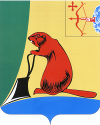 Печатное средство массовой информации органов местного  самоуправления  Тужинского  муниципального  районаБюллетень муниципальных нормативных правовых актов№ 16(198)27 июня 2018 годапгт ТужаСОДЕРЖАНИЕ Раздел I. Решения Тужинской районной ДумыРаздел II. Постановления и распоряжения главы района и администрации Тужинского района ТУЖИНСКАЯ РАЙОННАЯ ДУМАКИРОВСКОЙ ОБЛАСТИРЕШЕНИЕпгт ТужаО снижении численности дикого кабана на территории Тужинского районаЗаслушав информацию государственного инспектора по охране диких животных КОГКУ «Центр охраны и использования животного мира» Тиманова Н.А. о снижении численности дикого кабана на территории Тужинского района, Тужинская районная Дума РЕШИЛА:Информацию государственного инспектора по охране диких животных КОГКУ «Центр охраны и использования животного мира» Тиманова Н.А. о снижении численности дикого кабана на территории Тужинского района принять к сведению.Депутатской комиссии по аграрным вопросам, развитию сельских территорий, предпринимательству, торговле, экологической безопасности и природопользованию проработать вопрос порчи урожая и покосов диким кабаном на территории Тужинского района, произвести выезд совместно с оценочной комиссией на участки, склонные к наибольшему риску посещения кабанами.	2. Опубликовать настоящее Решение в Бюллетене муниципальных нормативных правовых актов органов местного самоуправления Тужинского муниципального района Кировской области с приложением информации государственного инспектора по охране диких животных КОГКУ «Центр охраны и использования животного мира» Тиманова Н.А. о снижении численности дикого кабана на территории Тужинского района.И.о главы Тужинского муниципального района	         Л.В. БледныхПредседатель Тужинскойрайонной Думы		         Е.П. ОносовДобрый день, уважаемые депутаты и все присутствующие!Свое выступление я бы хотел начать с того, что животный мир – это государственный ресурс, и этот ресурс охраняется на уровне закона. Пользование им осуществляется в соответствии с федеральными законами № 52 от 22.03.1995 «О животном мире» и № 209 от 18.06.2009 «Об охоте и сохранении охотничьих ресурсов». Государство ведет контроль как за численностью диких животных, так и за их изъятием из дикой среды. Государство дает право регулирования численности животных исходя из плотности нахождения диких животных на какой либо территории.Площадь охотничьих угодий Тужинского района составляет 142 тыс.га, где имеются три охотпользователя.Численность кабана на территории района по годам разная, так как на это влияет множество факторов. И в первую очередь, это миграция кабана из одного района в другой. В 2014 году в районе насчитывалось 427 кабана (62 из них были добыты охотниками); в 2015 году 165 кабанов (52 добыты); в 2016 – 87 кабанов (53 добыты); в 2017 – 71 кабан (32 из них добыты) и в 2018 насчитывается 30 кабанов, из них ни одного не добыто. Нормой плотности нахождения кабана на том или ином участке является 0,5-1 на 1 тыс.га. В нашем же районе этот показатель даже ниже установленного, 0,2 на 1 тыс.га.Если изучить динамику добычи по ТРООО «КОООИР», то можно увидеть следующее: в 2014 году было выдано 38 путевок (24 кабана было добыто); в 2015 году 38 путевок (20 кабанов добыто); в 2016 году выдано 42 путевки (27 кабанов добыто); в 2017 году 31 путевка выдана (14 кабанов добыто). То есть, практически половина путевок оказалась «с добычей».Эпизоотической обстановке уделяется постоянное внимание. Периодически проводятся совещания, видеоконференции по различным вопросам (африканская чума свиней, бешенство).  Осенью прошлого года по жалобе жителя Михайловского сельского поселения нами была проведена проверка на наличие множества кабанов на посевах. Была поставлена фотоловушка. В итоге за 3 дня дважды приходил покушать один и тот же кабанчик. Нашествия кабанов не наблюдали. Посевы были положены погодными условиями, а не кабанами, как утверждалось в жалобе. В связи с этим можно сделать вывод, что количество кабана на территории Тужинского района находится в пределах нормы.ТУЖИНСКАЯ РАЙОННАЯ ДУМА КИРОВСКОЙ ОБЛАСТИРЕШЕНИЕ25.06.2018                                                                                              			     № 25/190пгт ТужаО внесении изменений в решениеТужинской районной Думы от 08.12.2017 № 19/137 В соответствии со статьей 14 Положения о бюджетном процессе в муниципальном образовании Тужинский муниципальный район, утвержденного решением Тужинской районной Думы от 12.12.2008 № 36/288 Тужинская районная Дума РЕШИЛА:1. Внести в решение Тужинской районной Думы от 08.12.2017 № 19/137 «О бюджете Тужинского муниципального района на 2018 год и на плановый период 2019 и 2020 годов» (далее – Решение) следующие изменения:1.1. Пункт 1 Решения изложить в новой редакции следующего содержания:«1. Утвердить основные характеристики бюджета муниципального района на 2018 год: общий объем доходов бюджета муниципального района в сумме 129 108,7 тыс. рублей;общий объем расходов бюджета муниципального района в сумме 130 818,7 тыс. рублей;дефицит бюджета муниципального района в сумме  1 710,0 тыс. рублей.».1.2. Приложение № 6 «Объемы поступления доходов бюджета муниципального района по налоговым и неналоговым доходам по статьям, по безвозмездным поступлениям по подстатьям классификации доходов бюджетов, прогнозируемые на 2018 год» к Решению изложить в новой редакции согласно приложению № 1.	1.3. Приложение № 7 «Распределение  бюджетных ассигнований по разделам и подразделам классификации расходов бюджетов на  2018 год» к Решению изложить в новой редакции согласно приложению № 2.	1.4. Приложение № 8 «Распределение бюджетных ассигнований по целевым статьям (муниципальным программам Тужинского района и непрограммным направлениям деятельности), группам видов расходов классификации расходов бюджетов на 2018 год» к Решению изложить в новой редакции согласно приложению № 3.	1.5. Приложение № 9 «Ведомственная структура расходов бюджета муниципального района на 2018 год» к Решению изложить в новой редакции согласно приложению № 4. 	1.6. Приложение № 10 «Источники финансирования дефицита бюджета муниципального района на 2018 год» к Решению изложить в новой редакции согласно приложению № 5. 2. Настоящее Решение вступает в силу с момента его опубликования в Бюллетене муниципальных нормативных актов органов местного самоуправления Тужинского муниципального района Кировской области.И.о. главы Тужинскогомуниципального района		Л.В. БледныхПредседатель ТужинскойРайонной Думы			Е.П. ОносовПОЯСНИТЕЛЬНАЯ ЗАПИСКАк проекту решения Тужинской районной Думы  «О внесении изменений в решение Тужинской районной Думы  от 08.12.2017 № 19/137 «О бюджете  Тужинского муниципального района на 2018 год и на плановый период 2019 и 2020 годов»Вносимые изменения в решение районной Думы «О бюджете Тужинского муниципального района на  2018 год и на плановый период 2019 и 2020 годов» обусловлены необходимостью изменения объемов по доходам и расходам бюджета Тужинского муниципального района, перераспределением ассигнований между направлениями расходов.ДОХОДЫВ целом объем доходной части бюджета муниципального района предлагается увеличить на сумму 849,8 тыс. рублей, из них:1. за счет налоговых и неналоговых доходов увеличатся на 634,2 тыс. рублей, в том числе:	- налог, взимаемый в связи с упрощенной системой налогообложения увеличится на 283,2 тыс. рублей, за счет увеличения поступления авансовых платежей за 2018 год;	- доходы от реализации имущества увеличатся на 270,0 тыс. рублей, за счет дополнительной реализации имущества;	- доходы от продажи земельных участков увеличатся на 74,0 тыс. рублей, дополнительно выставленный для продажи земельный участок;	- государственная пошлина увеличится на 5,0 тыс. рулей, фактическое поступление государственной пошлины за установку и размещение рекламной конструкции;- увеличатся прочие безвозмездные поступления на 2,0 тыс. рублей.	2. за счет безвозмездных поступлений увеличатся субсидии на 215,6 тыс. рублей.После внесения изменений, общий объем доходов бюджета муниципального района составит 129 108,7 тыс.рублей.РАСХОДЫС учетом предлагаемых изменений, расходную часть бюджета муниципального района предлагается увеличить на 847,8 тыс. рублей.Изменения, коснулись разделов, подразделов, функциональной классификации расходов, ведомственной структуры расходов, муниципальных программ Тужинского муниципального района.1. За счет дополнительных поступлений по собственным доходам увеличены плановые ассигнования на 632,2 тыс. рублей, в том числе:1.1. Администрации 276,4 тыс рублей (на выплату пенсии 1 месяц, на оплату связи, интернета, на ГСМ, на оплату теплоснабжения);1.2. Отделу культуры 70,2 тыс. рублей (на связь, интернет, на обслуживание программ, на софинансирование по субсидии, на обслуживание пожарной сигнализации, по постановлению на подготовку к отопительному сезону);1.3. Управлению образования 272,6 тыс. рублей (на оплату связи, интернета, на обслуживание охранной и пожарной сигнализации, на оплату договоров Агропромэнерго, по постановлению на подготовку к отопительному сезону, на канц. Товары, вывоз ТБО);1.4. Финансовому управлению 13,0 тыс. рублей на связь, интернет, на обслуживание программы.2. За счет безвозмездных поступлений расходы увеличатся на 215,6 тыс. рублей, в том числе:2.1. В соответствии с Постановлением Правительства Кировской области от 31.05.2018 №258-П «О распределении субсидий из областного бюджета местным бюджетам на реализацию мер, направленных на выполнение предписаний надзорных органов и приведение зданий в соответствие с требованиями, предъявляемыми к безопасности в процессе эксплуатации, в муниципальных общеобразовательных организациях в 2018 году» увеличатся ассигнования на 41,2 тыс. рублей;2.2. В соответствии с Постановлением Правительства Кировской области от 01.06.2018 №264-П «О распределении субсидий из областного бюджета местным бюджетам на поддержку отрасли культуры в 2018 году» увеличатся ассигнования на 174,4 тыс. рублей.3. Кроме того, перераспределена часть ассигнований между видами расходов для обеспечения минимально необходимых расходов учреждений. После вносимых изменений, общий объем расходов составит 130 818,7 тыс.рублей.ИСТОЧНИКИ ФИНАНСИРОВАНИЯ ДЕФИЦИТА В результате вносимых изменений в доходную и расходную части Бюджета муниципального района на 2018 год, дефицит бюджета Тужинского муниципального района составит 1 710,0 тыс. рублей. Начальник Финансового управленияадминистрации Тужинского района              Т.А.ЛобановаТУЖИНСКАЯ РАЙОННАЯ ДУМА КИРОВСКОЙ ОБЛАСТИРЕШЕНИЕ25.06.2018                                                                                                № 25/191пгт ТужаОб исполнении бюджета муниципального образованияТужинский муниципальный район за 2017 годВ соответствии со статьями 14, 44 Положения о бюджетном процессе в муниципальном образовании Тужинский муниципальный район,  утвержденного решением районной Думы от 12.12.2008 № 36/288 (с изменениями), Тужинская районная Дума РЕШИЛА:1. Утвердить отчет об исполнении бюджета муниципального района за 2017 год по доходам в сумме 150 635,4 тыс. рублей, по расходам в сумме 151 177,8 тыс. рублей, с дефицитом в сумме 542,4 тыс. рублей с показателями:1.1. По доходам бюджета муниципального района за 2017 год по кодам классификации доходов бюджетов согласно приложению №1.1.2. По доходам бюджета муниципального района за 2017 год по кодам видов доходов, подвидов доходов, классификации операций сектора государственного управления, относящихся к доходам бюджета согласно приложению № 2.1.3. По расходам бюджета Тужинского муниципального района за 2017 год по ведомственной структуре расходов согласно приложению № 3. 1.4. По расходам бюджета Тужинского муниципального района за 2017 год по разделам и подразделам классификации расходов бюджетов согласно приложению № 4. 1.5. По источникам финансирования дефицита бюджета Тужинского муниципального района  в 2017 году по кодам классификации источников финансирования дефицитов бюджетов согласно приложению № 5. 1.6. По расходам бюджета Тужинского муниципального района на реализацию муниципальных программ Тужинского района за 2017 год согласно приложению № 6. 1.7.  По расходам бюджета Тужинского муниципального района на реализацию публичных обязательств за 2017 год  согласно приложению № 7. 1.8. По видам финансовой помощи в разрезе поселений согласно приложениям № 8, № 9, № 10, № 11, № 12, №13.1.9. Отчет о расходовании средств резервного фонда администрации Тужинского муниципального района в 2017 году согласно приложению №14.        2. Настоящее решение вступает в силу с момента опубликования в  Бюллетене муниципальных нормативных актов органов местного самоуправления Тужинского муниципального района Кировской области.И.о главы Тужинскогомуниципального района        	Л.В. БледныхПредседатель ТужинскойРайонной Думы                  	Е.П. ОносовПОЯСНИТЕЛЬНАЯ  ЗАПИСКАпо исполнению бюджета муниципального образованияТужинский муниципальный районза 2017 год1.Доходы.  В бюджет Тужинского муниципального района за 2017 год поступило доходов в сумме 150 635,4  тыс. рублей, что составляет 99,9 % уточненного годового плана, в том числе: - налоговые и неналоговые  доходы – 31 996,2 тыс. рублей, или 102,9% и 21,2 % в структуре бюджета района;- безвозмездные поступления – 118 639,2 тыс. рублей или 99,2%, из них безвозмездные поступления из областного бюджета – 118 192,1 тыс.рублей, в том числе дотации – 26 760,0 тыс. рублей или 100 %, из них дотация на выравнивание бюджетной обеспеченности 26 760,0 тыс.рублей; субсидии (межбюджетные субсидии) – 43 597,7 тыс.рублей или 97,8%; субвенции – 47 834,4 тыс.рублей или 99,97%; прочие безвозмездные поступления – 460 тыс.рублей или 100%;возврат остатков субсидий, субвенций и иных межбюджетных трансфертов, имеющих целевое назначение, прошлых лет – 12,9 тыс.рублей.2. РасходыРасходы за анализируемый период профинансированы на сумму 151 177,8 тыс. рублей, что составляет 99,2  % уточненного годового плана.Раздел 01 «Общегосударственные вопросы» расходы составили  22 833,8 тыс. рублей или 99,98 % и 15,1% в структуре бюджета, в том числе на содержание управленческого персонала 17 953,2  тыс. рублей или 100 % уточненного плана, что в общем объеме бюджета составляет 11,9%. Содержание контрольно-счетной комиссии 509,9 тыс.рублей.Раздел 02 «Национальная оборона» расходы составили в сумме  369,3 тыс.рублей или 100% к плану.  Данные ассигнования были направлены в поселения района в виде субвенции на осуществление переданных полномочий Российской Федерации по первичному воинскому учету на территориях, где отсутствуют военные комиссариаты.Численность  работников, осуществляющих воинский учет в поселениях, составила 2,6 единицы, что соответствует доведенной письмом министерства финансов Кировской области от 24.08.2016 № 2827-53-05-05 «О предельной штатной численности работников органов местного самоуправления на 2017 год» предельной численности.Раздел 03 «Национальная безопасность и правоохранительная деятельность» расходы выразились в сумме  648,4 тыс.рублей или 100% уточненного плана. Расходы производились в рамках реализации муниципальной программы «Обеспечение безопасности и жизнедеятельности населения» на содержание единой дежурно-диспетчерской службы района и расходы по прочим противопожарным мероприятиям муниципальных учреждений района.  Раздел 04  «Национальная экономика» расходы составили 25 264,7 тыс.рублей, или 96,3% к годовым ассигнованиям и 16,7% в структуре бюджета района, что на 3 782,9 тыс.рублей больше уровня прошлого года или на 17,6%.  Расходы произведены по следующим направлениям:- на государственную поддержку агропромышленного комплекса (АПК) 4 351,2 или 100% к плану, в структуре бюджета – 2,9 %. В сравнении с предыдущим годом расходы уменьшились на 1 859,5 тыс.рублей; - расходы на транспорт составили 980,9 тыс. рублей или 100% к плану, в структуре бюджета 0,65%. Расходы заключались в предоставлении  субсидии  муниципальному унитарному предприятию (МУП) «Тужинское автотранспортное предприятие» на компенсацию выпадающий доходов по предоставлению услуг пассажирского транспорта по социально-значимым маршрутам;- расходы  дорожного фонда составили    19 931,2  тыс.рублей или 95,4% уточненного плана, в структуре бюджета 13,2%. В сравнении с предыдущим годом расходы увеличились на 5 767,3 тыс.рублей. Средства были направлены на содержание и ремонт сети автомобильных дорог общего пользования в рамках муниципальной программы «Развитие транспортной инфраструктуры». Из них расходы за счет субсидии из областного бюджета составили в сумме  16 718,8 тыс.рублей или 83,9% в структуре дорожного фонда и расходы за счет поступления  акцизов от подакцизных товаров в сумме 3 212,4 тыс.рублей.Остаток, поступивших и не израсходованных отчислений от акцизов на конец 2017 года на едином лицевом счете  Финансового управления, составил 170,3 тыс.рублей. Данные  средства отражены в дорожном фонде по бюджету 2018 года;- расходы по другим мероприятиям в области национальной экономики составили 1,4 тыс.рублей или 100% от годового плана. По данному направлению произведены расходы  на мероприятия по развитию малого и среднего предпринимательства.Раздел 05 «Жилищно-коммунальное хозяйство» расходы выразились в сумме 221,4 тыс. рублей или 99,7% уточненного плана. Расходы производились в рамках реализации муниципальной программы «Комплексная программа модернизации и реформирования жилищно-коммунального хозяйства" на ремонт котла в детском саду «Сказка».Раздел 06 «Охрана окружающей среды» мероприятия по данному направлению профинансированы на сумму 252,9 тыс. рублей или  90,3 %. Расходы производились в рамках муниципальной программы «Охрана окружающей среды и экологическое воспитание».    Раздел 07 «Образование» расходы по образованию составили 65 345,4    тыс.рублей или 99,7% к уточненному плану и 43,2% в структуре всех расходов бюджета, из них:расходы на дошкольное образование в сумме 14 276,4 тыс. руб., или 21,9 % от расходов по образованию; расходы на общее образование в сумме 40 370,4 тыс. руб., или 61,8 % от расходов по образованию;расходы по дополнительному образованию в сумме 7 600,7 тыс. рублей, или 11,6% от расходов по образованию;расходы в области молодежной политики и оздоровление детей в сумме 540,6 тыс. руб., или  0,8 % от расходов по образованию;расходы по другим вопросам в области образования в сумме 2 557,3 тыс. руб., или  3,9%. Расходы за счет родительской платы составили 6 214,9 тыс.рублей, в том числе: в детских садах - 2 542,5 тыс.рублей, в общеобразовательных учреждениях – 3672,4 тыс.рублей.Расходы за счет предпринимательской и иной деятельности в Музыкальной школе составили 175,9 тыс.рублей.Все расходы производились в рамках муниципальной программы «Развитие образования». Получателями бюджетных средств являлись 10 муниципальных образовательных учреждений (5 образовательных школ, 2 детских дошкольных учреждения, 3 учреждения по дополнительному образованию, в том числе одно бюджетное учреждение (Музыкальная школа).Раздел 08 «Культура, кинематография», расходы составили в сумме 13 068,8 тыс.рублей или 100% уточненного плана и 8,6% в структуре всех расходов бюджета. Субсидии двум бюджетным учреждениям на выполнение муниципального задания составили 5 808,1 тыс.рублей. Расходы за счет поступивших доходов от оказания платных услуг (работ) и иной, приносящей доход деятельности составили 340,8 тыс.рублей, по сравнению с предыдущим годом снижение на 4,1 тыс. рублей. Расходы бюджета производились в рамках муниципальной программы «Развитие культуры». Раздел 10 «Социальная политика», расходы составили в сумме                                 10 705,2 тыс.рублей или 99,86% уточненного плана, в структуре бюджета 7,1%. Освоение плановых ассигнований производилось по следующим направлениям:- пенсии за выслугу лет муниципальным служащим 1127,8 тыс.рублей;- социальное обеспечение населения (субвенции из областного бюджета) 2 718,7 тыс.рублей;- на охрану семьи и детства 6 858,6 тыс.рублей, из них на ежемесячные денежные выплаты детям-сиротам и детям, оставшимся без попечения родителей в приемной и опекаемой семье 2 837,5 тыс.рублей, ежемесячное вознаграждение приемным родителям 599,3 тыс.рублей, компенсация родительской платы в дошкольных учреждениях 503,9 тыс.рублей и приобретение жилья детям-сиротам, в соответствии с Закон Кировской области от 04.12.2012 N 222-ЗО "О социальной поддержке детей-сирот и детей, оставшихся без попечения родителей, лиц из числа детей-сирот и детей, оставшихся без попечения родителей, детей, попавших в сложную жизненную ситуацию" 2 917,9 тыс.рублей.Раздел 11 «Физическая культура и спорт», расходы в сумме  42,5 тыс.рублей или 100% к плану. По данному направлению проведены расходы на мероприятия межмуниципального значения.Раздел 13 «Обслуживание государственного и муниципального долга», расходы составили 1 493,6 тыс.рублей или 99,6% от плана, что на 563,0 тыс. рублей выше уровня прошлого года. Раздел 14 «Межбюджетные трансферты общего характера бюджетам Российской Федерации и муниципальным образованиям», расходы составили 10 921,7 тыс.рублей или 100% к плану, в том числе: - дотации на выравнивание бюджетной обеспеченности поселений за счет  средств областного бюджета  1 113,0 тыс.рублей;-  дотации на поддержку мер по осуществлению сбалансированности бюджетов поселений за счет средств местного бюджета  5 114,8 тыс.рублей;-  иные межбюджетные трансферты за счет субсидий из областного бюджета 4 693,9 тыс.рублей - реализация инвестиционных программ и проектов местных инициатив;3. Муниципальные программыВ отчетном периоде расходы производились в рамках пятнадцати муниципальных программ Тужинского муниципального района и составили в объеме 149 580,6 тыс.рублей или 99,2% к уточненному плану, соответственно 98,9% в структуре бюджета района. Рост к уровню предыдущего года составило 11 795,7 тыс.рублей.Фактическое исполнение муниципальных программ отражено в Приложении №6 к решению Тужинской районной Думы об исполнении бюджета за 2017 год. 4. Источники финансирования дефицита бюджета Плановая сумма дефицита составила  1 681,7 тыс.рублей, результат исполнения  - 542,4 тыс. рублей.   Источниками погашения дефицита бюджета муниципального района являлись:- кредиты кредитных организаций, исполнение 93,7 % от плана.  Получение кредитов осуществлялось в соответствии с объемом фактической потребности.          Муниципальный долг на конец 2017 года составил 14 400 тыс.рублей (на уровне прошлого года), в том числе:-  по бюджетному кредиту министерства финансов Кировской области 1500 тыс.рублей (0,1% годовых);- по банковскому кредиту с ПАО «Сбербанк России» г.Киров 12 900 тыс.рублей (9% годовых). Информация по долговым обязательствам прилагается (Долговая книга на 01.01.2018 года).Начальник Финансового управления	администрации Тужинскогомуниципального района                                      Т.А.ЛобановаИнформация  о расходовании  средств резервного фондамуниципального образования Тужинский муниципальный район в 2017 году                 Из резервного фонда администрации Тужинского муниципального  района в 2017 году средства не выделялись.Начальник Финансового  управленияадминистрации Тужинского района            Т.А.ЛобановаТУЖИНСКАЯ РАЙОННАЯ ДУМАКИРОВСКОЙ ОБЛАСТИРЕШЕНИЕпгт ТужаО контрольно-ревизионной деятельности Финансового управления администрации Тужинского района в 2017 годуЗаслушав специалиста 1 категории по финансовому контролю Финансового управления администрации Тужинского района Попову Ю.В. о контрольно-ревизионной деятельности Финансового управления администрации Тужинского района в 2017 году, Тужинская районная Дума РЕШИЛА:	1. Информацию специалиста 1 категории по финансовому контролю Финансового управления администрации Тужинского района Поповой Ю.В. о контрольно-ревизионной деятельности Финансового управления администрации Тужинского района в 2017 году принять к сведению.	2. Опубликовать настоящее решение в Бюллетене муниципальных нормативных правовых актов органов местного самоуправления Тужинского муниципального района Кировской области с приложением информации о контрольно-ревизионной деятельности Финансового управления администрации Тужинского района в 2017 году.И.о главы Тужинского муниципального района		Л.В. БледныхПредседатель Тужинскойрайонной Думы			Е.П. ОносовО КОНТРОЛЬНО – РЕВИЗИОННОЙ  ДЕЯТЕЛЬНОСТИ муниципального казенного учреждения Финансовое управление администрации Тужинского муниципального района  за 2017 годРезультаты контрольной деятельности по осуществлению                     внутреннего муниципального финансового контроля.Муниципальным казенным учреждением Финансовое управление администрации Тужинского муниципального района Кировской области в соответствии с полномочиями, закрепленными в Бюджетном кодексе Российской Федерации и в Постановлении администрации Тужинского муниципального района Кировской области от 09.01.2014 №1    проведено 12 (двенадцать) контрольных мероприятий по осуществлению внутреннего муниципального финансового контроля:- плановых проверок – 11;- ревизий – 1.Контрольные мероприятия проведены в соответствии с планом контрольной работы на 2017 год по следующим темам и объектам:Ревизия финансово – хозяйственной деятельности:Муниципальное казенное учреждение дополнительного образования «Дом детского творчества» пгт Тужа Кировской области.Проверка отдельных вопросов финансово – хозяйственной деятельности:Муниципальное унитарное предприятие «Тужинское автотранспортное предприятие».Проверка использования субвенции, выделенной на реализацию прав на получение общедоступного и бесплатного дошкольного, начального общего, среднего общего и дополнительного образования детей:Муниципальное казенное общеобразовательное учреждение средняя общеобразовательная школа с углубленным изучением отдельных предметов пгт Тужа Кировской области.Проверка использования средств, предоставленных на выполнение муниципального задания на оказание муниципальных услуг (выполнение работ), а также полноты и достоверности отчетности об исполнении муниципального задания:Муниципальное казенное учреждение «Отдел культуры администрации Тужинского муниципального района».Проверка использования средств субвенции, выделенной на выполнение отдельных государственных полномочий по осуществлению деятельности по опеке и попечительству:Администрация муниципального образования Тужинский муниципальный район.Проверка использования средств субвенции, выделенной на выполнение отдельных государственных полномочий по созданию в муниципальных районах, городских округах комиссий по делам несовершеннолетних и защите их прав и организации деятельности в сфере профилактики безнадзорности и правонарушений несовершеннолетних, включая административную юрисдикцию:Администрация муниципального образования Тужинский муниципальный район.Проверка использования субсидии, выделенной на софинансирование инвестиционных программ и проектов развития общественной инфраструктуры муниципальных образований в Кировской области на 2015 год в рамках Государственной программы Кировской области «Содействие развитию гражданского общества, поддержка социально – ориентированных некоммерческих организаций и укрепление единства российской нации» на 2013 – 2020 годы (совместная проверка с министерством финансов Кировской области):Администрация муниципального образования Тужинский муниципальный район;Администрация Тужинского городского поселения Тужинского района Кировской области;Администрация Михайловского сельского поселения Тужинского района Кировской области;Администрация Пачинского сельского поселения Тужинского района Кировской области;Администрация Грековского сельского поселения Тужинского района Кировской области;Администрация Ныровского сельского поселения Тужинского района Кировской области.Общий объем проверенных средств за 2017 год составил 37 402 075,02 рублей, из них:местного бюджета, предоставленных ОМС и МКУ – 23 345 744,32 рублей;других средств – 14 056 330,70 рублей.В ходе проверок и ревизий были выявлены нарушения.- общий объем выявленных финансовых нарушений составил 30 690,00 рублей, в том числе нарушение порядка принятия бюджетных обязательств в сумме 30 690,00 рублей (приняты бюджетные обязательства при отсутствии бюджетных ассигнований и лимитов бюджетных обязательств путем подписания муниципального контракта);- общий объем нарушений правил ведения бухгалтерского (бюджетного) учета и составления бухгалтерской (бюджетной) отчетности составил 7 000,00 рублей, в том числе нарушения порядка ведения бюджетного учета в сумме 7 000,00 рублей (нарушение методологии применения бюджетной классификации при формировании счета бюджетного учета);- общий объем несуммовых нарушений составил 9 штук, в том числе:Бюджетного законодательства – 1 (нарушение Порядка составления и ведения бюджетной росписи в части несвоевременного доведения лимитов бюджетных обязательств главными распорядителями бюджетных средств до подведомственных получателей);Гражданского законодательства – 2 (величина арендной платы определена не по результатам рыночной стоимости объекта, а именно заключены дополнительные соглашения по договорам аренды на новый срок без проведения независимой оценки по стоимости арендной платы на данное помещение; нарушение сроков расчетов, установленных муниципальными контрактами (договорами), а именно произведена несвоевременная оплата муниципального контракта со сроком просрочки на 9 календарных дней;Закона о бухгалтерском учете – 5 (принятие к учету первичного документа и регистров бухгалтерского учета оформленным с нарушением установленных требований, а именно начисление заработной платы осуществлялось без оформления расчетно – платежной ведомости и несвоевременное составление первичных учетных документов; учетная политика не соответствует требованиям законодательства и иных правовых актов, а именно не утвержден рабочий план счетов бухгалтерского учета, формы первичных учетных документов и формы регистров бухгалтерского учета;Иные – 1 (несоблюдение порядка ведения кассовых операций, а именно к платежным ведомостям на выданные суммы заработной платы не составлялся расходный кассовый ордер и в платежной ведомости отсутствуют реквизиты, такие как номер и дата расходного кассового ордера).По выявленным нарушениям в адрес руководителей учреждений направлено:Представлений - 4;Предложений - 3.По результатам контрольных мероприятий приняты меры:Принято правовых актов – 1 (издан приказ о наложении дисциплинарного взыскания);Привлечено к ответственности должностных лиц – 1 (привлечен к иной дисциплинарной ответственности (объявлено замечание).Результаты контрольной деятельности по соблюдению требований законодательства РФ и иных нормативных правовых актов РФ о контрактной системе в сфере закупок Муниципальным казенным учреждением Финансовое управление администрации Тужинского муниципального района Кировской области в соответствии с полномочиями, закрепленными частью 1 статьи 99 Федерального закона от 05.04.2013 №44-ФЗ «О контрактной системе в сфере закупок товаров, работ, услуг для обеспечения государственных и муниципальных нужд», Постановлением администрации Тужинского муниципального района Кировской области от 30.12.2013 №768 «О возложении полномочий по осуществлению контроля в сфере закупок» и от 28.11.2014 №514 «Об утверждении порядка осуществления контроля за соблюдением Федерального закона от 05.04.2013 №44-ФЗ «О контрактной системе в сфере закупок товаров, работ, услуг для обеспечения государственных и муниципальных нужд» проведено 3 (три) контрольных мероприятия:Плановых проверок – 3.Контрольные мероприятия проведены в соответствии с планом контрольной работы на 2017 год на следующих объектах:Муниципальное казенное общеобразовательное учреждение средняя общеобразовательная школа село Ныр Тужинского района Кировской области;Муниципальное казенное учреждение культуры Тужинский районный культурно – досуговый центр Кировской области;Муниципальное казенное общеобразовательное учреждение средняя общеобразовательная школа с углубленным изучением отдельных предметов пгт Тужа Кировской области.В ходе проверок было установлено следующее:- информация и документы, подлежащие размещению на официальном сайте Российской Федерации для размещения информации о размещении заказов, размещены с нарушением требований, предусмотренных законодательством Российской Федерации о контрактной системе в сфере закупок (несвоевременно размещен план-график при внесении в него изменений; план - график содержит недостоверную информацию в части способа определения поставщика; в информации об исполнении контракта сведения первичных учетных документов отражены недостоверно).В целях исключения в дальнейшем вышеуказанных нарушений объектам контроля рекомендовано:- строго руководствоваться положениями Федерального закона от 05.04.2013 №44-ФЗ «О контрактной системе в сфере закупок товаров, работ, услуг для обеспечения государственных и муниципальных нужд» и иными нормативными правовыми актами о контрактной системе;- достоверно и своевременно отражать информацию, подлежащую размещению на официальном сайте Российской Федерации для размещения информации о размещении заказов;- проанализировать выявленные нарушения и приять дополнительные меры по недопущению их в дальнейшей работе._______ТУЖИНСКАЯ РАЙОННАЯ ДУМАКИРОВСКОЙ ОБЛАСТИРЕШЕНИЕпгт ТужаОб отпуске главы Тужинского муниципального районаВ соответствии с Законом Кировской области от 08.07.2008 № 257-ЗО «О гарантиях осуществления полномочий депутата, члена выборного органа местного самоуправления, выборного должностного лица местного самоуправления в Кировской области», пунктами 3.3 и 3.4 раздела 3 Положения об оплате труда главы района, утвержденного решением Тужинской районной Думы от 02.03.2015 №54/353 (с изменениями, внесенными решениями Тужинской районной Думы от 30.03.2015 № 55/359, от 16.03.2018 №22/167), на основании статьи 125 Трудового кодекса РФ Тужинская районная Дума РЕШИЛА: 1. Предоставить главе Тужинского муниципального района Видякиной Елене Вадимовне за период работы 14.10.2017 по 13.10.2018 часть ежегодного основного оплачиваемого отпуска продолжительностью 7 календарных дней с 16 июля 2018 года по 22 июля 2018 года.2. Выплатить главе Тужинского муниципального района:  2.1. единовременную выплату при предоставлении ежегодного оплачиваемого отпуска в размере двух должностных окладов; 2.2. материальную помощь в размере двух должностных окладов за 2018 год;2.3. компенсацию стоимости путевки в санаторно-курортную организацию на территории Российской Федерации в размере, не превышающем размер ее ежемесячного денежного содержания.3. Решение вступает в силу с момента принятия.И.о главы Тужинского муниципального района		Л.В. БледныхПредседатель Тужинскойрайонной Думы			Е.П. ОносовТУЖИНСКАЯ РАЙОННАЯ ДУМА КИРОВСКОЙ ОБЛАСТИРЕШЕНИЕпгт ТужаО награждении Почетной грамотойТужинской районной Думы	На основании решения Тужинской районной Думы от 30.05.2016 №73/462 (с изменениями от 17.04.2017 №10/79) «Об утверждении Положения о Почетной грамоте Тужинской районной Думы» и ходатайства администрации Муниципального казённого общеобразовательного учреждения основной общеобразовательной школы с. Пачи Тужинского района Кировской области Тужинская районная Дума РЕШИЛА:Наградить Почетной грамотой Тужинской районной Думы Машкину Надежду Сергеевну, воспитателя дошкольной группы МКОУ ООШ с. Пачи за многолетний добросовестный труд и достижение высоких результатов в выполнении своих трудовых обязанностей.Настоящее решение вступает в силу с момента принятия.Председатель Тужинской районной Думы		               Е.П. ОносовТУЖИНСКАЯ РАЙОННАЯ ДУМА КИРОВСКОЙ ОБЛАСТИРЕШЕНИЕпгт ТужаО награждении Почетной грамотойТужинской районной Думы	На основании решения Тужинской районной Думы от 30.05.2016 №73/462 (с изменениями от 17.04.2017 №10/79) «Об утверждении Положения о Почетной грамоте Тужинской районной Думы» и ходатайства администрации Муниципального казённого общеобразовательного учреждения основной общеобразовательной школы с. Пачи Тужинского района Кировской области Тужинская районная Дума РЕШИЛА:Наградить Почетной грамотой Тужинской районной Думы Дербенёву Елену Константиновну, учителя Муниципального казённого общеобразовательного учреждения основной общеобразовательной школы с.Пачи, за многолетний добросовестный труд и достижение высоких результатов в выполнении своих трудовых обязанностей.Настоящее решение вступает в силу с момента принятия.Председатель Тужинской районной Думы		        Е.П. ОносовТУЖИНСКАЯ РАЙОННАЯ ДУМАКИРОВСКОЙ ОБЛАСТИРЕШЕНИЕпгт ТужаО результатах деятельности Тужинского фонда поддержки малого и среднего предпринимательства за 2017 годЗаслушав информацию директора Тужинского фонда поддержки малого и среднего предпринимательства Носковой В.В. о результатах деятельности Тужинского фонда поддержки малого и среднего предпринимательства за 2017 год, районная Дума РЕШИЛА:Информацию директора Тужинского фонда поддержки малого и среднего предпринимательства Носковой В.В. о результатах деятельности Тужинского фонда поддержки малого и среднего предпринимательства за 2017 год принять к сведению. Опубликовать настоящее решение в Бюллетене муниципальных нормативных актов органов местного самоуправления Тужинского муниципального района Кировской области вместе с информацией директора Тужинского фонда поддержки малого и среднего предпринимательства Носковой В.В. о результатах деятельности Тужинского фонда поддержки малого и среднего предпринимательства за 2017 год.И.о главы Тужинскогомуниципального района		Л.В. БледныхПредседатель ТужинскойРайонной Думы			Е.П. ОносовОтчет о результатах деятельности Тужинского фонда поддержки малого и среднего предпринимательства за 2017 годВ настоящее время Тужинский фонд поддержки малого предпринимательства  не является микрофинансовой организацией, и основным видом деятельности фонда является «Консультирование по вопросам коммерческой деятельности и управления».  В 2017 году в штате фонда было два сотрудника: директор фонда и кредитный эксперт. С 15 декабря 2017 года в штате остался один работник – директор Тужинского фонда.Тужинский фонд поддержки малого предпринимательства в 2017 году пользовался нежилыми помещениями, переданными администрацией Тужинского муниципального района на основании  договоров  безвозмездного  пользования  общей площадью 436,21 кв.м., из них 222,7 кв. м – обособленное одноэтажное здание по ул. Горького, которое возвращено администрации района в октябре 2017 года  в связи с расторжением  договора аренды с индивидуальным предпринимателем, который арендовал данное помещение. В настоящее время в пользовании Фонда находится 16 кабинетов общей площадью 213,51 кв.м. За прошедший 2017 год нежилыми помещениями воспользовались  на льготной основе 4 субъекта малого предпринимательства.  В этом году субъектов малого предпринимательства пользующихся помещениями на льготной основе только 2. Так же помещения  предоставляются в аренду юридическим лицам, на сегодняшний день - это АО «ГСК «Югория», нотариус и адвокат.Нами в 2017 году по агентскому соглашению с Кировским областным фондом поддержки малого и среднего предпринимательства было подготовлено 4 заявки СМП на получение займов на общую  сумму 2 млн 600 тыс. рублей, что в два  раза меньше 2016 года (8 заявок СМП на сумму 7550 тыс. руб.)  За 6 месяцев 2018 года подготовлено 8 заявок займов на сумму 7 млн 980 тыс. рублей.Тужинским фондом поддержки малого предпринимательства оказываются нефинансовые меры поддержки предпринимателей в виде бухгалтерских услуг. Это составление бухгалтерской, налоговой, статистической отчетности и отправка их по телекоммуникационным каналам связи (ТКС). В 2017 году оказано  1023 бухгалтерские услуги СМП.    Образовательные услуги фонд для СМП не осуществляет (ввиду отсутствия свободных финансовых средств для привлечения специалистов). Количество  предпринимателей, получивших меры поддержки в фонде в 2017 году, - 45 человек, что составляет 28% от общего числа предпринимателей в муниципальном районе. В конце 2017 года 10 субъектов малого предпринимательства, пользующихся услугами Тужинского фонда,  прекратили предпринимательскую деятельность (в основном это торговля и оказание услуг). Новых пришло только 3 субъекта. Кроме поддержки субъектов малого предпринимательства, фонд оказывает услуги физическим лицам по составлению налоговой декларации формы 3-ндфл, составляет и отправляет по ТКС отчетность организаций в ИФНС, Росстат, ФСС. Оказывает консультации и помощь при составлении пояснительных ответов на требования налогового органа, составление платежных поручений, осуществляем запросы по средствам ТКС справок из ИФНС по уплате взносов и налогов.Тужинский фонд поддержки малого предпринимательства  находится на упрощенной системе налогообложения. В 2017 году доходы фонда составили 976 тыс руб, расходы фонда составили 999 тыс рублей. Задолженность перед Кировским областным фондом поддержки малого и среднего  предпринимательства, возникшая в 2013 году,  в настоящее время составляет 2 млн 469 тыс рублей. Погашение задолженности осуществляется в соответствии с утвержденным графиком платежей согласно   мировому соглашению, заключенному  между Тужинским и Кировским фондами. На сегодняшний день проблемами Тужинского фонда являются:1) уменьшение количества субъектов малого предпринимательства, пользующихся услугами фонда (немалая часть предпринимателей устанавливают программные обеспечения, позволяющие самостоятельно отправлять отчетности в ПФР, налоговую, статистику средствами телекоммуникационной связи (ТКС)); 2) в Тужинском районе имеются желающие воспользоваться займами Кировского областного фонда, но у большинства потенциальных заёмщиков недостаточно залогового обеспечения; 3) имеются свободные помещения для сдачи в аренду, но нет достаточного спроса арендаторов, а расходы  на содержание невостребованных площадей приходится нести фонду.ТУЖИНСКАЯ РАЙОННАЯ ДУМАКИРОВСКОЙ ОБЛАСТИРЕШЕНИЕпгт ТужаОб организации работы учреждений здравоохранения в Тужинскоммуниципальном районе в 2017 году и перспективах развития здравоохраненияЗаслушав отчет о работе главного врача КОГБУЗ «Тужинская центральная районная больница» Кузнецова А.Л. об организации работы учреждений здравоохранения в Тужинском муниципальном районе в 2017 году и перспективах развития здравоохранения, Тужинская районная Дума РЕШИЛА:	1. Отчет о работе главного врача КОГБУЗ «Тужинская центральная районная больница» Кузнецова А.Л. об организации работы учреждений здравоохранения в Тужинском муниципальном районе в 2017 году и перспективах развития здравоохранения принять к сведению.	2. Рекомендовать главному врачу КОГБУЗ «Тужинская центральная районная больница» Кузнецову А.Л. продолжить работу по привлечению молодых специалистов для работы в КОГБУЗ «Тужинская центральная районная больница».3. Рекомендовать администрации Тужинского муниципального района:-  активизировать работу по заключению 4-х сторонних договоров со студентами медицинских учреждений для их дальнейшего трудоустройства в КОГБУЗ «Тужинская ЦРБ»;- изыскать возможность предоставления служебного жилья для новых кадров.	4. Опубликовать настоящее Решение в Бюллетене муниципальных нормативных правовых актов органов местного самоуправления Тужинского муниципального района Кировской области с приложением Отчета о работе главного врача КОГБУЗ «Тужинская центральная районная больница» Кузнецова А.Л. об организации работы учреждений здравоохранения в Тужинском муниципальном районе в 2017 году и перспективах развития здравоохранения.И.о главы Тужинского муниципального района		Л.В. БледныхПредседатель Тужинскойрайонной Думы			Е.П. ОносовТУЖИНСКАЯ РАЙОННАЯ ДУМАКИРОВСКОЙ ОБЛАСТИРЕШЕНИЕпгт ТужаО реализации дополнительных предпрофессиональных образовательных программ в МБУ ДО Тужинская ДМШ, творческой и культурно-просветительской деятельности учрежденияЗаслушав информацию директора Муниципального бюджетного учреждения дополнительного образования Тужинская детская музыкальная школа Козяевой Т.П. о реализации дополнительных предпрофессиональных образовательных программ в МБУ ДО Тужинская ДМШ, творческой и культурно-просветительской деятельности учреждения, Тужинская районная Дума РЕШИЛА:Информацию директора Муниципального бюджетного учреждения дополнительного образования Тужинская детская музыкальная школа Козяевой Т.П. о реализации дополнительных предпрофессиональных образовательных программ в МБУ ДО Тужинская ДМШ, творческой и культурно-просветительской деятельности учреждения принять к сведению. Опубликовать настоящее решение в Бюллетене муниципальных нормативных актов органов местного самоуправления Тужинского муниципального района Кировской области вместе с информацией о реализации дополнительных предпрофессиональных образовательных программ в МБУ ДО Тужинская ДМШ, творческой и культурно-просветительской деятельности учреждения.И.о главы Тужинскогомуниципального района         Л.В. БледныхПредседатель ТужинскойРайонной Думы		        Е.П. ОносовДоклад «О реализации дополнительных предпрофессиональных образовательных программ в МБУДО Тужинская районная ДМШ, творческой и культурно-просветительской деятельности учреждения.»Миссия детской музыкальной  школы состоит в воспитании гармонично развитой личности, формировании позитивного мировоззрения через приобщение к музыкальному искусству. Музыка – это сильнейшее средство формирования интеллекта, эмоциональной культуры, чувств, нравственности. Решающую роль в целенаправленном формировании культуры личности играет художественная деятельность, необходимая не только профессионалам, но и всем людям без исключения, ибо она помогает формировать активное, творческое отношение человека к труду, к жизни вообще.Надо сказать, что музыкальное образование пригодится в любой области жизни.В Тужинской районной ДМШ работает 4 преподавателя: Тетерина С.В., Перескокова Н.В., Решетникова А.В., Козяева Т.П.2017-2018 учебный год успешно закончили 53 учащихся, по желанию отчислены – 4 учащихся: 2 – по программе «Фортепиано», 2 – по программе «Народные инструменты». В феврале 1 ученица по программе «Народные инструменты» поступила переводом из Нолинской «Школы искусств».В этом учебном году успешно закончили школу 5 выпускников. 29.12.2012 принят Федеральный закон  N 273-ФЗ "Об образовании в Российской Федерации". Где наряду с основными образовательными программами в сфере образования выделяются также дополнительные образовательные программы различной направленности и степени сложности, формируемые с учетом возрастных особенностей, интересов, способностей, уровня образования и профессиональной квалификации обучающихся.Статья 75. Дополнительное образование детей и взрослых определяет, что «Дополнительные общеобразовательные программы подразделяются на общеразвивающие и предпрофессиональные программы.»    Содержание дополнительных общеразвивающих программ и сроки обучения по ним определяются образовательной программой, разработанной и утвержденной организацией, осуществляющей образовательную деятельность. Содержание дополнительных предпрофессиональных программ определяется образовательной программой, разработанной и утвержденной организацией, осуществляющей образовательную деятельность, в соответствии с федеральными государственными требованиями. Особенности реализации дополнительных предпрофессиональных программ определяются в соответствии со статьей 83. Согласно которой «Дополнительные предпрофессиональные программы в области искусств реализуются в целях выявления одаренных детей в раннем возрасте, создания условий для их художественного образования и эстетического воспитания, приобретения ими знаний, умений, навыков в области выбранного вида искусств, опыта творческой деятельности и осуществления их подготовки к получению профессионального образования в области искусств.» Тужинская районная ДМШ согласно Федеральному Закону "Об образовании» и Приказам Министерства культуры России от 12.03.2012 N 162, 163 реализует две дополнительных предпрофессиональных общеобразовательных программы в области музыкального искусства – это  "Фортепиано" и  «Народные инструменты». В Федеральных документах прописаныТребования к минимуму содержания программы. Требования к структуре программы. Требования к условиям реализации программы.В отличие от общеразвивающих программ в предпрофессиональныхУвеличен срок обучения с 7 до 8 лет. Вводится экзамен по предмету музыкальная литература в выпускных классах.В учебном плане включены консультационные часы, увеличены часы концертмейстеров по предмету специальность в программе «Народные инструменты».Важным условием также является соответствие материально-технической базы, в том числе наличие рояля. И так далее. В 2013 г. преподавателями были разработаны образовательные программы согласно предметам учебного плана, получены рецензии преподавателей КОКМИ им.Казенина (По предметам: специальное фортепиано, домра, балалайка, баян, аккордеон, ансамбль, концертмейстерский класс, хор, оркестр, ансамбль ложкарей, а также предметам теоретического цикла: сольфеджио, музыкальная литература, слушание музыки).В 2013 году музыкальная школа прошла процедуру переоформления лицензии на осуществление образовательной деятельности в связи с дополнениями сведений о предпрофессиональных образовательных программах.Из 83 ДМШ и ДШИ Кировской области 79 школ обучают детей по дополнительным предпрофессиональным общеобразовательным программам, 4 - нет. Перспектива у этих четырех школ – стать филиалами.   В 2017-2018 учебном году по программе «Фортепиано» обучались 30 учащихся: из них по дополнительной предпрофессиональной общеобразовательной программе «Фортепиано» - 22 учащихся, по дополнительной общеразвивающей программе фортепиано – 8 учащихся.По программе «Народные инструменты» обучались 23 учащихся: из них по дополнительной предпрофессиональной общеобразовательной программе «Народные инструменты»  - 19 учащихся, по дополнительной общеразвивающей программе «Народные инструменты»  – 4 учащихся.Общая успеваемость по школе составляет -  100%.По итогам выпускных экзаменов, контрольных зачетов и академических концертов по специальному инструменту учебный год закончили1) Отличники – 19 чел. 36%2) Хорошисты – 21 чел. 40%3) Успевающие удовлетворительно  - 8 чел. 15% Визитная карточка каждой ДМШ её ученики и выступления на различных мероприятиях, концертах, а также участие в конкурсах и фестивалях.На сегодняшний день в школе функционируют несколько творческих коллективов:Оркестр русских народных инструментов  Ансамбль ложкарей «Доброта», Ансамбль домр «Златица»Ансамбль  преподавателей «Дэвеза», Хор,  Вокальные ансамбли «Лира», «Аквамарин».Концертная деятельность школы направлена на развитие творческих способностей и художественного вкуса учащихся школы, воспитание чувства взаимопонимания, поддержки в процессе коллективного творчества, укрепление творческого сотрудничества учащихся, преподавателей и родителей.В течение года велась активная концертная работа преподавателей и учащихся.Были  проведены уже ставшие традиционными мероприятия музыкальной школы1 сентября. Торжественная линейка. «День знаний»6 октября. Праздничный концерт – поздравление к Дню учителя.Посвящение первоклассников в музыканты «Музыкальный дебют»;Концерт – поздравление, посвященный Дню матери «Наши мамы».13 апреля в РКДЦ состоялся Отчетный концерт ДМШ «Весенняя фантазия»11 мая прошел сольный концерт выпускников ДМШ. Также в ДМШ состоялись интересные концерты. Это4 ноября: Концерт «Содружество муз» в рамках Всероссийской акции «Ночь искусств»;7 декабря в ДМШ состоялась музыкальная гостиная «Музыка – душа моя», посвященная юбилеям композиторов Михаила Ивановича Глинки, Владислава Игоревича Казенина.18 марта в ДМШ прошел Концерт «Дом родной – моя Россия», посвященный единому дню голосования в России.12 октября в ДМШ состоялось межрайонное методическое объединение  - Секция преподавателей народных инструментов. В ходе, которого прошли мастер-классы, а также семинар и великолепный концерт с участием преподавателя КОКМИ им. И.В. Казенина Помеловой Надежды Валерьевны.3)	ДМШ приняла участие в концертах РКДЦ:•	1 декабря - Участие в благотворительном концерте «Революция добра»•	1 июня учащиеся и преподаватели школы приняли участие в Праздничном концерте «Путешествие по радуге» РКДЦ.4) 6- 8 июня преподаватели ДМШ провели Музыкальные гостиные «Поделись улыбкою своей» для детей лагеря средней общеобразовательной школы.Один из определяющих показателей профессионального уровня педагогического состава и качества подготовки конкурентоспособных учащихся – это активность участия обучаемых в конкурсах различного уровня. Задачи, которые решаются в ходе подготовки к конкурсам, следующие: - повышение профессионального мастерства преподавателей, обмен педагогическим опытом; - формирование эстетического вкуса детей в лучших традициях музыкального искусства; - выявление одаренных учащихся в сольном и ансамблевом исполнительстве; - совершенствование профессионального мастерства и исполнительской культуры юных музыкантов.В этом учебном году Тужинская ДМШ особенно активно проявила себя в конкурсной деятельности, показав очень высокие результаты, на конкурсах и фестивалях различного уровня:Результаты участия в конкурсах.7 марта состоялся школьный конкурс исполнительского мастерства «Юный виртуоз», в котором сыграли 32 учащихся, показав свои технические возможности.7 мая ДМШ провела Районный фестиваль-конкурс «Дом родной – моя Россия», где приняли участие более 130 детей в возрасте от 5 до 18 лет. Они выступали в номинациях «Художественное слово», «Вокал», «Инструментальное исполнительство».Замечательные результаты показали учащиеся и преподаватели в конкурсах более высоких уровней.27 января. 2018 г. Окружной конкурс ансамблей образовательных учреждений культуры и искусства «Наполним музыкой сердца» г.Советск.Лауреаты I степени: Ансамбль «Златица», Ансамбль ложкарей «Доброта» (младший состав),  Ансамбль ложкарей «Доброта» (старший состав), Фортепианный ансамбль Решетникова А.В., Перескокова Н.В., Вокальный ансамбль преподавателей «Дэвеза».Фортепианный ансамбль Козяева Василиса, Козяева Т.П. – лауреат II степени. 2018г.  2-4 февраля  Международный конкурс-фестиваль музыкально-художественного творчества «В гостях у сказки» г.Великий Устюг. Ансамбль «Златица» - Лауреат ГРАН ПРИ Лауреаты I степени: Оркестр русских народных инструментов,Ансамбль ложкарей «Доброта» (младший состав), Ансамбль ложкарей «Доброта» (старший состав),  Ансамбль фортепиано Козяева Василиса, Козяева Т.П. – лауреат II степени. Солисты:Лауреаты I степени: Федоровых Юлия, Хорошавина Арина, Козяева Василиса.   Лауреаты II степени: Савинова Ксения, Ветлугаева Мария, Сторожев Матвей.  Лауреаты III степени: Наймушин Никита, Ануфриева Диана  Специальные призы конкурса из рук главного Деда Мороза России получили - Тетерина С.В. – Лучший преподавательРешетникова А.В. – Лучший концертмейстер 16 марта 2018г. VI открытый межрайонный конкурс инструментальной и вокальной музыки «Котельнич – родина домры».  Федоровых Юлия - лауреат Гран при, Савинова Ксения - лауреат I степени, Сторожев Матвей  лауреат II степени,Ветлугаева Мария - лауреат III степени. Хорошавина Арина – диплом за исполнение кантилены, Ансамбль «Златица» - Лауреат II степени. 23 марта 2018г. Межрайонный конкурс пианистов, посвященный Э.А. Кивериной г.Яранск номинация «сольное исполнение» Козяева Василиса - диплом II степени.   24 марта 2018г. Областной фестиваль народного творчества обучающихся образовательных организаций Кировской области «Вятские жемчужины» г.Киров.Лауреатами фестиваля стали: Федоровых Юлия, Савинова Ксения, Сторожев Матвей.  Ветлугаева Мария получила диплом  III степени.28, 29 апреля 2018г. IX Межрегиональный конкурс исполнителей на струнных народных инструментах им. С.И. Налимова г.Сыктывкар.I место – Юлия Фёдоровых,  II место –  Ансамбль «Златица». Ксения Савинова награждена Специальным Дипломом «За волю к победе». 3 июня 2018г. I Всероссийского фестиваля фольклора и народного творчества «Возродись, земля русская!» с. Джигинка Краснодарского края Ансамбль ложкарей «Доброта» Лауреат I степениСторожев Матвей  - диплом «За волю к победе».В 2017-2018 учебном году ДМШ были организованы два конкурса: школьный и районный, учащиеся и преподаватели участвовали в 3 межрайонных, 1 областном, 1 всероссийском, 1 межрегиональном, 1 международном конкурсах и фестивалях.Талантливым детям важно чувствовать интерес к себе, знать уровень своих способностей и конкурентоспособности по сравнению со сверстниками в школе, городе, округе и области. Результатом участия в творческих конкурсах разного уровня для ребенка являются не только полученные дипломы, но и чувство уверенности в своих возможностях, настойчивость, объективная оценка, удовлетворенное самолюбие.20 июня на областном совещании директоров детских школ искусств Кировской области и торжественной церемонии награждения победителей региональных туров Общероссийских конкурсов. Министр культуры Кировской области Т.С. Мазур вручила диплом победителю регионального тура Общероссийского конкурса «Лучший преподаватель  детской школы искусств», преподавателю Тужинской районной детской музыкальной школы С.В. ТетеринойА также выступил коллектив Светланы Владимировны - Ансамбль ложкарей «Доброта».В этом учебном году ДМШ приобретены: бая «Юпитер», цифровое пианино Касио.МЕРОПРИЯТИЯ и КОНКУРСЫМЕТОДИЧЕСКАЯ, УЧЕБНАЯ РАБОТАОКРУЖНЫЕ, ОБЛАСТНЫЕ МЕРОПРИЯТИЯПлан работы межрайонного методического объединения на 2017-2018 учебный год.КУРСЫ ПОВЫШЕНИЯ КВАЛИФИКАЦИИАДМИНИСТРАЦИЯ ТУЖИНСКОГО МУНИЦИПАЛЬНОГО РАЙОНАКИРОВСКОЙ ОБЛАСТИПОСТАНОВЛЕНИЕ18.06.2018                                                                                                             № 197пгт Тужа	ПриложениеУТВЕРЖДЕНЫпостановлением администрацииТужинского муниципального районаот  18.06.2018   №	197	 Изменения в план реализации муниципальных программТужинского муниципального района на 2018 год_______________АДМИНИСТРАЦИЯ ТУЖИНСКОГО МУНИЦИПАЛЬНОГО РАЙОНАКИРОВСКОЙ ОБЛАСТИПОСТАНОВЛЕНИЕО внесении изменений в постановление администрации Тужинского муниципального района от 28.04.2017 № 144В соответствии с Федеральным законом от 27.07.2010 № 210-ФЗ «Об организации предоставления государственных и муниципальных услуг», администрация Тужинского муниципального района ПОСТАНОВЛЯЕТ:1. Внести в постановление администрации Тужинского муниципального района от 28.04.2017 № 144, которым утвержден административный регламент предоставления муниципальной услуги «Прекращение прав физических и юридических лиц на земельные участки, находящиеся в собственности муниципального образования Тужинский муниципальный район» (далее - административный регламент) следующие изменения:1.1. Раздел 5 административного регламента изложить в новой редакции:«5. Досудебный (внесудебный) порядок обжалования решенийи действий (бездействия) администрации района, предоставляющей муниципальную услугу, а также должностных лиц, муниципальных служащих, работников.5.1. Решения и действия (бездействие) органа, предоставляющего муниципальную услугу, должностного лица органа, предоставляющего муниципальную услугу, либо муниципального служащего могут быть обжалованы в досудебном порядке.Жалоба на решения и (или) действия (бездействие) органов, предоставляющих муниципальные услуги, должностных лиц органов, предоставляющих муниципальные услуги, либо муниципальных служащих при осуществлении в отношении юридических лиц и индивидуальных предпринимателей, являющихся субъектами градостроительных отношений, процедур, включенных в исчерпывающие перечни процедур в сферах строительства, утвержденные Правительством Российской Федерации в соответствии с частью 2 статьи 6 Градостроительного кодекса Российской Федерации, может быть подана такими лицами в порядке, установленном статьей 11.2 Федерального закона от 27.07.2010 № 210-ФЗ «Об организации предоставления государственных и муниципальных услуг», либо в порядке, установленном антимонопольным законодательством Российской Федерации, в антимонопольный орган.5.2. Досудебный порядок обжалования.5.3. Заявитель может обратиться с жалобой в том числе в случае:нарушения срока регистрации запроса заявителя о предоставлении услуги;нарушения срока предоставления муниципальной услуги;требования у заявителя документов, не предусмотренных нормативными правовыми актами Российской Федерации, нормативными правовыми актами субъектов Российской Федерации, муниципальными правовыми актами для предоставления муниципальной услуги;отказа в приеме документов, предоставление которых предусмотрено нормативными правовыми актами Российской Федерации, нормативными правовыми актами субъектов Российской Федерации, муниципальными правовыми актами для предоставления муниципальной услуги, у заявителя;отказа в предоставлении муниципальной услуги, если основания отказа не предусмотрены федеральными законами и принятыми в соответствии с ними иными нормативными правовыми актами Российской Федерации, законами и иными нормативными правовыми актами субъектов Российской Федерации, муниципальными правовыми актами;затребования с заявителя при предоставлении муниципальной услуги платы, не предусмотренной нормативными правовыми актами Российской Федерации, нормативными правовыми актами субъектов Российской Федерации, муниципальными правовыми актами;отказа администрации района, ее должностного лица в исправлении допущенных опечаток и ошибок в выданных в результате предоставления муниципальной услуги документах либо нарушения установленного срока таких исправлений.нарушения срока или порядка выдачи документов по результатам предоставления муниципальной услуги;приостановления предоставления муниципальной услуги, если основания приостановления не предусмотрены федеральными законами и принятыми в соответствии с ними иными нормативными правовыми актами Российской Федерации, законами и иными нормативными правовыми актами субъектов Российской Федерации, муниципальными правовыми актами.5.4. Жалоба подается в орган, предоставляющий муниципальную услугу, - администрацию района.5.5. В администрации района определяются уполномоченные должностные лица, которые обеспечивают:прием и регистрацию жалоб в соответствии с требованиями настоящего Административного регламента;рассмотрение жалоб.5.6. Жалоба на решения и действия (бездействие) органа, предоставляющего муниципальную услугу, должностного лица органа, предоставляющего муниципальную услугу, муниципального служащего, руководителя органа, предоставляющего муниципальную услугу, может быть направлена по почте, через многофункциональный центр, с использованием информационно-телекоммуникационной сети «Интернет», официального сайта органа, предоставляющего муниципальную услугу, единого портала государственных и муниципальных услуг либо регионального портала государственных и муниципальных услуг, а также может быть принята при личном приеме заявителя.5.7. Жалоба должна содержать:наименование органа, предоставляющего муниципальную услугу, сведения о должностном лице органа, предоставляющего муниципальную услугу, либо муниципального служащего, решения и действия (бездействие) которых обжалуются;фамилию, имя, отчество (последнее - при наличии), сведения о месте жительства заявителя - физического лица, сведения о месте нахождения заявителя - юридического лица, а также номер (номера) контактного телефона, адрес (адреса) электронной почты (при наличии) и почтовый адрес, по которым должен быть направлен ответ заявителю;сведения об обжалуемых решениях и действиях (бездействии) органа, предоставляющего муниципальную услугу, его должностного лица либо муниципального служащего;доводы, на основании которых заявитель не согласен с решением и действиями (бездействием) органа, предоставляющего муниципальную услугу, его должностного лица либо муниципального служащего. Заявителем могут быть представлены документы (при наличии), подтверждающие доводы получателя услуги, либо их копии.5.8. В случае если жалоба подается через представителя заявителя, также представляется документ, подтверждающий полномочия на осуществление действий от имени заявителя. В качестве документа, подтверждающего полномочия на осуществление действий от имени заявителя, может быть представлена:оформленная в соответствии с законодательством Российской Федерации доверенность (для физических лиц);оформленная в соответствии с законодательством Российской Федерации доверенность, за подписью руководителя или иного лица, уполномоченного на это в соответствии с законом и учредительными документами (для юридических лиц);копия решения о назначении или об избрании либо приказа о назначении физического лица на должность, в соответствии с которым такое физическое лицо обладает правом действовать от имени заявителя без доверенности.5.9. Прием жалоб в письменной форме осуществляется администрацией района в месте предоставления муниципальной услуги (в месте, где заявитель подавал запрос на получение услуги, нарушение порядка предоставления которой обжалуется, либо в месте, где получателем муниципальной услуги получен результат указанной муниципальной услуги).5.10. Время приема жалоб совпадает со временем предоставления муниципальной услуги.5.11. В случае подачи жалобы при личном приеме заявитель представляет документ, удостоверяющий его личность, в соответствии с законодательством Российской Федерации.5.12. Жалоба в письменной форме может быть также направлена по почте.5.13. Ответ по результатам рассмотрения жалобы подписывается главой района либо лицом, его замещающим.5.14. Жалоба, поступившая в администрацию района, подлежит рассмотрению должностным лицом, наделенным полномочиями по рассмотрению жалоб, в течение пятнадцати рабочих дней со дня ее регистрации.5.15. В случае обжалования отказа администрации района, его должностного лица в приеме документов у заявителя либо в исправлении допущенных опечаток и ошибок или в случае обжалования заявителем нарушения установленного срока таких исправлений жалоба рассматривается в течение пяти рабочих дней со дня ее регистрации.5.16. В случае если в жалобе не указаны фамилия гражданина, подавшего жалобу, или почтовый адрес, по которому должен быть направлен ответ, ответ на жалобу не дается.В случае если в жалобе содержатся нецензурные либо оскорбительные выражения, угрозы жизни, здоровью и имуществу должностного лица, а также членов его семьи, уполномоченный на рассмотрение жалобы орган вправе оставить жалобу без ответа по существу и сообщить заявителю о недопустимости злоупотребления правом.В случае если текст жалобы не поддается прочтению, ответ на жалобу не дается и она не подлежит направлению в уполномоченный на ее рассмотрение орган, о чем в течение семи дней со дня регистрации жалобы сообщается заявителю, подавшему жалобу, если фамилия заявителя и почтовый адрес поддаются прочтению.5.17. Приостановление рассмотрения жалобы не допускается.5.18. По результатам рассмотрения жалобы принимается одно из следующих решений:жалоба удовлетворяется, в том числе в форме отмены принятого решения, исправления допущенных опечаток и ошибок в выданных в результате предоставления муниципальной услуги документах, возврата заявителю денежных средств, взимание которых не предусмотрено нормативными правовыми актами Российской Федерации, нормативными правовыми актами субъектов Российской Федерации, муниципальными правовыми актами;в удовлетворении жалобы отказывается.При удовлетворении жалобы администрация района принимает исчерпывающие меры по устранению выявленных нарушений, в том числе по выдаче заявителю результата муниципальной услуги, не позднее пяти рабочих дней со дня принятия решения, если иное не установлено законодательством Российской Федерации.5.19. Ответ по результатам рассмотрения жалобы направляется заявителю не позднее дня, следующего за днем принятия решения, в письменной форме.5.20. В случае установления в ходе или по результатам рассмотрения жалобы признаков состава административного правонарушения или преступления должностное лицо, работник, наделенные полномочиями по рассмотрению жалоб в соответствии с частью 1 статьи 11.2 Федерального закона от 27.07.2010 № 210-ФЗ «Об организации предоставления государственных и муниципальных услуг», незамедлительно направляют имеющиеся материалы в органы прокуратуры.5.21. Заявитель вправе обжаловать принятое по жалобе решение администрации района вышестоящему должностному лицу или в судебном порядке в соответствии с законодательством Российской Федерации.5.22. Заявитель вправе ознакомиться с документами и материалами, необходимыми для обоснования и рассмотрения жалобы, если это не затрагивает права, свободы и законные интересы других лиц и если в указанных документах и материалах не содержатся сведения, составляющие государственную или иную охраняемую федеральным законом тайну. Копии указанных документов и материалов могут быть направлены заявителю по его письменному ходатайству.5.23. Информация о порядке подачи и рассмотрения жалобы размещается на официальном сайте администрации района в информационно-телекоммуникационной сети «Интернет», а также может быть сообщена заявителю при личном обращении, с использованием почтовой, телефонной связи, посредством электронной почты.».2. Настоящее постановление вступает в силу с момента опубликования в Бюллетене муниципальных нормативных правовых актов органов местного самоуправления Тужинского муниципального района Кировской области.3. Разместить изменения в административный регламент на официальном сайте администрации Тужинского муниципального района, в сети Интернет и на Едином портале государственных и муниципальных услуг (www.gosuslugi.ru).АДМИНИСТРАЦИЯ ТУЖИНСКОГО МУНИЦИПАЛЬНОГО РАЙОНАКИРОВСКОЙ ОБЛАСТИПОСТАНОВЛЕНИЕО внесении изменений в постановление администрации Тужинского муниципального района от 28.04.2017 № 146В соответствии с Федеральным законом от 27.07.2010 № 210-ФЗ «Об организации предоставления государственных и муниципальных услуг», администрация Тужинского муниципального района ПОСТАНОВЛЯЕТ:1. Внести в постановление администрации Тужинского муниципального района от 28.04.2017 № 146, которым утвержден административный регламент предоставления муниципальной услуги «Заключение соглашения о перераспределении земельных участков, находящихся в собственности муниципального образования Тужинский муниципальный район, и земельных участков, находящихся в частной собственности» (далее - административный регламент) следующие изменения:1.1. Раздел 5 административного регламента изложить в новой редакции:«5. Досудебный (внесудебный) порядок обжалования решенийи действий (бездействия) администрации района, предоставляющей муниципальную услугу, а также должностных лиц, муниципальных служащих, работников.5.1. Решения и действия (бездействие) органа, предоставляющего муниципальную услугу, должностного лица органа, предоставляющего муниципальную услугу, либо муниципального служащего могут быть обжалованы в досудебном порядке.Жалоба на решения и (или) действия (бездействие) органов, предоставляющих муниципальные услуги, должностных лиц органов, предоставляющих муниципальные услуги, либо муниципальных служащих при осуществлении в отношении юридических лиц и индивидуальных предпринимателей, являющихся субъектами градостроительных отношений, процедур, включенных в исчерпывающие перечни процедур в сферах строительства, утвержденные Правительством Российской Федерации в соответствии с частью 2 статьи 6 Градостроительного кодекса Российской Федерации, может быть подана такими лицами в порядке, установленном статьей 11.2 Федерального закона от 27.07.2010 № 210-ФЗ «Об организации предоставления государственных и муниципальных услуг», либо в порядке, установленном антимонопольным законодательством Российской Федерации, в антимонопольный орган.5.2. Досудебный порядок обжалования.5.3. Заявитель может обратиться с жалобой в том числе в случае:нарушения срока регистрации запроса заявителя о предоставлении услуги;нарушения срока предоставления муниципальной услуги;требования у заявителя документов, не предусмотренных нормативными правовыми актами Российской Федерации, нормативными правовыми актами субъектов Российской Федерации, муниципальными правовыми актами для предоставления муниципальной услуги;отказа в приеме документов, предоставление которых предусмотрено нормативными правовыми актами Российской Федерации, нормативными правовыми актами субъектов Российской Федерации, муниципальными правовыми актами для предоставления муниципальной услуги, у заявителя;отказа в предоставлении муниципальной услуги, если основания отказа не предусмотрены федеральными законами и принятыми в соответствии с ними иными нормативными правовыми актами Российской Федерации, законами и иными нормативными правовыми актами субъектов Российской Федерации, муниципальными правовыми актами;затребования с заявителя при предоставлении муниципальной услуги платы, не предусмотренной нормативными правовыми актами Российской Федерации, нормативными правовыми актами субъектов Российской Федерации, муниципальными правовыми актами;отказа администрации района, ее должностного лица в исправлении допущенных опечаток и ошибок в выданных в результате предоставления муниципальной услуги документах либо нарушения установленного срока таких исправлений.нарушения срока или порядка выдачи документов по результатам предоставления муниципальной услуги;приостановления предоставления муниципальной услуги, если основания приостановления не предусмотрены федеральными законами и принятыми в соответствии с ними иными нормативными правовыми актами Российской Федерации, законами и иными нормативными правовыми актами субъектов Российской Федерации, муниципальными правовыми актами.5.4. Жалоба подается в орган, предоставляющий муниципальную услугу, - администрацию района.5.5. В администрации района определяются уполномоченные должностные лица, которые обеспечивают:прием и регистрацию жалоб в соответствии с требованиями настоящего Административного регламента;рассмотрение жалоб.5.6. Жалоба на решения и действия (бездействие) органа, предоставляющего муниципальную услугу, должностного лица органа, предоставляющего муниципальную услугу, муниципального служащего, руководителя органа, предоставляющего муниципальную услугу, может быть направлена по почте, через многофункциональный центр, с использованием информационно-телекоммуникационной сети «Интернет», официального сайта органа, предоставляющего муниципальную услугу, единого портала государственных и муниципальных услуг либо регионального портала государственных и муниципальных услуг, а также может быть принята при личном приеме заявителя.5.7. Жалоба должна содержать:наименование органа, предоставляющего муниципальную услугу, сведения о должностном лице органа, предоставляющего муниципальную услугу, либо муниципального служащего, решения и действия (бездействие) которых обжалуются;фамилию, имя, отчество (последнее - при наличии), сведения о месте жительства заявителя - физического лица, сведения о месте нахождения заявителя - юридического лица, а также номер (номера) контактного телефона, адрес (адреса) электронной почты (при наличии) и почтовый адрес, по которым должен быть направлен ответ заявителю;сведения об обжалуемых решениях и действиях (бездействии) органа, предоставляющего муниципальную услугу, его должностного лица либо муниципального служащего;доводы, на основании которых заявитель не согласен с решением и действиями (бездействием) органа, предоставляющего муниципальную услугу, его должностного лица либо муниципального служащего. Заявителем могут быть представлены документы (при наличии), подтверждающие доводы получателя услуги, либо их копии.5.8. В случае если жалоба подается через представителя заявителя, также представляется документ, подтверждающий полномочия на осуществление действий от имени заявителя. В качестве документа, подтверждающего полномочия на осуществление действий от имени заявителя, может быть представлена:оформленная в соответствии с законодательством Российской Федерации доверенность (для физических лиц);оформленная в соответствии с законодательством Российской Федерации доверенность, за подписью руководителя или иного лица, уполномоченного на это в соответствии с законом и учредительными документами (для юридических лиц);копия решения о назначении или об избрании либо приказа о назначении физического лица на должность, в соответствии с которым такое физическое лицо обладает правом действовать от имени заявителя без доверенности.5.9. Прием жалоб в письменной форме осуществляется администрацией района в месте предоставления муниципальной услуги (в месте, где заявитель подавал запрос на получение услуги, нарушение порядка предоставления которой обжалуется, либо в месте, где получателем муниципальной услуги получен результат указанной муниципальной услуги).5.10. Время приема жалоб совпадает со временем предоставления муниципальной услуги.5.11. В случае подачи жалобы при личном приеме заявитель представляет документ, удостоверяющий его личность, в соответствии с законодательством Российской Федерации.5.12. Жалоба в письменной форме может быть также направлена по почте.5.13. Ответ по результатам рассмотрения жалобы подписывается главой района либо лицом, его замещающим.5.14. Жалоба, поступившая в администрацию района, подлежит рассмотрению должностным лицом, наделенным полномочиями по рассмотрению жалоб, в течение пятнадцати рабочих дней со дня ее регистрации.5.15. В случае обжалования отказа администрации района, его должностного лица в приеме документов у заявителя либо в исправлении допущенных опечаток и ошибок или в случае обжалования заявителем нарушения установленного срока таких исправлений жалоба рассматривается в течение пяти рабочих дней со дня ее регистрации.5.16. В случае если в жалобе не указаны фамилия гражданина, подавшего жалобу, или почтовый адрес, по которому должен быть направлен ответ, ответ на жалобу не дается.В случае если в жалобе содержатся нецензурные либо оскорбительные выражения, угрозы жизни, здоровью и имуществу должностного лица, а также членов его семьи, уполномоченный на рассмотрение жалобы орган вправе оставить жалобу без ответа по существу и сообщить заявителю о недопустимости злоупотребления правом.В случае если текст жалобы не поддается прочтению, ответ на жалобу не дается и она не подлежит направлению в уполномоченный на ее рассмотрение орган, о чем в течение семи дней со дня регистрации жалобы сообщается заявителю, подавшему жалобу, если фамилия заявителя и почтовый адрес поддаются прочтению.5.17. Приостановление рассмотрения жалобы не допускается.5.18. По результатам рассмотрения жалобы принимается одно из следующих решений:жалоба удовлетворяется, в том числе в форме отмены принятого решения, исправления допущенных опечаток и ошибок в выданных в результате предоставления муниципальной услуги документах, возврата заявителю денежных средств, взимание которых не предусмотрено нормативными правовыми актами Российской Федерации, нормативными правовыми актами субъектов Российской Федерации, муниципальными правовыми актами;в удовлетворении жалобы отказывается.При удовлетворении жалобы администрация района принимает исчерпывающие меры по устранению выявленных нарушений, в том числе по выдаче заявителю результата муниципальной услуги, не позднее пяти рабочих дней со дня принятия решения, если иное не установлено законодательством Российской Федерации.5.19. Ответ по результатам рассмотрения жалобы направляется заявителю не позднее дня, следующего за днем принятия решения, в письменной форме.5.20. В случае установления в ходе или по результатам рассмотрения жалобы признаков состава административного правонарушения или преступления должностное лицо, работник, наделенные полномочиями по рассмотрению жалоб в соответствии с частью 1 статьи 11.2 Федерального закона от 27.07.2010 № 210-ФЗ «Об организации предоставления государственных и муниципальных услуг», незамедлительно направляют имеющиеся материалы в органы прокуратуры.5.21. Заявитель вправе обжаловать принятое по жалобе решение администрации района вышестоящему должностному лицу или в судебном порядке в соответствии с законодательством Российской Федерации.5.22. Заявитель вправе ознакомиться с документами и материалами, необходимыми для обоснования и рассмотрения жалобы, если это не затрагивает права, свободы и законные интересы других лиц и если в указанных документах и материалах не содержатся сведения, составляющие государственную или иную охраняемую федеральным законом тайну. Копии указанных документов и материалов могут быть направлены заявителю по его письменному ходатайству.5.23. Информация о порядке подачи и рассмотрения жалобы размещается на официальном сайте администрации района в информационно-телекоммуникационной сети «Интернет», а также может быть сообщена заявителю при личном обращении, с использованием почтовой, телефонной связи, посредством электронной почты.».2. Настоящее постановление вступает в силу с момента опубликования в Бюллетене муниципальных нормативных правовых актов органов местного самоуправления Тужинского муниципального района Кировской области.3. Разместить изменения в административный регламент на официальном сайте администрации Тужинского муниципального района, в сети Интернет и на Едином портале государственных и муниципальных услуг (www.gosuslugi.ru).АДМИНИСТРАЦИЯ ТУЖИНСКОГО МУНИЦИПАЛЬНОГО РАЙОНАКИРОВСКОЙ ОБЛАСТИПОСТАНОВЛЕНИЕО внесении изменений в постановление администрации Тужинского муниципального района от 11.04.2017 № 97В соответствии с Федеральным законом от 27.07.2010 № 210-ФЗ «Об организации предоставления государственных и муниципальных услуг», администрация Тужинского муниципального района ПОСТАНОВЛЯЕТ:1. Внести в постановление администрации Тужинского муниципального района от 11.04.2017 № 97, которым утвержден административный регламент предоставления муниципальной услуги «Перевод земель или земельных участков в составе таких земель из одной категории в другую» (далее - административный регламент) следующие изменения:1.1. Раздел 5 административного регламента изложить в новой редакции:«5. Досудебный (внесудебный) порядок обжалования решенийи действий (бездействия) администрации района, предоставляющей муниципальную услугу, а также должностных лиц, муниципальных служащих, работников.5.1. Решения и действия (бездействие) органа, предоставляющего муниципальную услугу, должностного лица органа, предоставляющего муниципальную услугу, либо муниципального служащего могут быть обжалованы в досудебном порядке.Жалоба на решения и (или) действия (бездействие) органов, предоставляющих муниципальные услуги, должностных лиц органов, предоставляющих муниципальные услуги, либо муниципальных служащих при осуществлении в отношении юридических лиц и индивидуальных предпринимателей, являющихся субъектами градостроительных отношений, процедур, включенных в исчерпывающие перечни процедур в сферах строительства, утвержденные Правительством Российской Федерации в соответствии с частью 2 статьи 6 Градостроительного кодекса Российской Федерации, может быть подана такими лицами в порядке, установленном статьей 11.2 Федерального закона от 27.07.2010 № 210-ФЗ «Об организации предоставления государственных и муниципальных услуг», либо в порядке, установленном антимонопольным законодательством Российской Федерации, в антимонопольный орган.5.2. Досудебный порядок обжалования.5.3. Заявитель может обратиться с жалобой в том числе в случае:нарушения срока регистрации запроса заявителя о предоставлении услуги;нарушения срока предоставления муниципальной услуги;требования у заявителя документов, не предусмотренных нормативными правовыми актами Российской Федерации, нормативными правовыми актами субъектов Российской Федерации, муниципальными правовыми актами для предоставления муниципальной услуги;отказа в приеме документов, предоставление которых предусмотрено нормативными правовыми актами Российской Федерации, нормативными правовыми актами субъектов Российской Федерации, муниципальными правовыми актами для предоставления муниципальной услуги, у заявителя;отказа в предоставлении муниципальной услуги, если основания отказа не предусмотрены федеральными законами и принятыми в соответствии с ними иными нормативными правовыми актами Российской Федерации, законами и иными нормативными правовыми актами субъектов Российской Федерации, муниципальными правовыми актами;затребования с заявителя при предоставлении муниципальной услуги платы, не предусмотренной нормативными правовыми актами Российской Федерации, нормативными правовыми актами субъектов Российской Федерации, муниципальными правовыми актами;отказа администрации района, ее должностного лица в исправлении допущенных опечаток и ошибок в выданных в результате предоставления муниципальной услуги документах либо нарушения установленного срока таких исправлений.нарушения срока или порядка выдачи документов по результатам предоставления муниципальной услуги;приостановления предоставления муниципальной услуги, если основания приостановления не предусмотрены федеральными законами и принятыми в соответствии с ними иными нормативными правовыми актами Российской Федерации, законами и иными нормативными правовыми актами субъектов Российской Федерации, муниципальными правовыми актами.5.4. Жалоба подается в орган, предоставляющий муниципальную услугу, - администрацию района.5.5. В администрации района определяются уполномоченные должностные лица, которые обеспечивают:прием и регистрацию жалоб в соответствии с требованиями настоящего Административного регламента;рассмотрение жалоб.5.6. Жалоба на решения и действия (бездействие) органа, предоставляющего муниципальную услугу, должностного лица органа, предоставляющего муниципальную услугу, муниципального служащего, руководителя органа, предоставляющего муниципальную услугу, может быть направлена по почте, через многофункциональный центр, с использованием информационно-телекоммуникационной сети «Интернет», официального сайта органа, предоставляющего муниципальную услугу, единого портала государственных и муниципальных услуг либо регионального портала государственных и муниципальных услуг, а также может быть принята при личном приеме заявителя.5.7. Жалоба должна содержать:наименование органа, предоставляющего муниципальную услугу, сведения о должностном лице органа, предоставляющего муниципальную услугу, либо муниципального служащего, решения и действия (бездействие) которых обжалуются;фамилию, имя, отчество (последнее - при наличии), сведения о месте жительства заявителя - физического лица, сведения о месте нахождения заявителя - юридического лица, а также номер (номера) контактного телефона, адрес (адреса) электронной почты (при наличии) и почтовый адрес, по которым должен быть направлен ответ заявителю;сведения об обжалуемых решениях и действиях (бездействии) органа, предоставляющего муниципальную услугу, его должностного лица либо муниципального служащего;доводы, на основании которых заявитель не согласен с решением и действиями (бездействием) органа, предоставляющего муниципальную услугу, его должностного лица либо муниципального служащего. Заявителем могут быть представлены документы (при наличии), подтверждающие доводы получателя услуги, либо их копии.5.8. В случае если жалоба подается через представителя заявителя, также представляется документ, подтверждающий полномочия на осуществление действий от имени заявителя. В качестве документа, подтверждающего полномочия на осуществление действий от имени заявителя, может быть представлена:оформленная в соответствии с законодательством Российской Федерации доверенность (для физических лиц);оформленная в соответствии с законодательством Российской Федерации доверенность, за подписью руководителя или иного лица, уполномоченного на это в соответствии с законом и учредительными документами (для юридических лиц);копия решения о назначении или об избрании либо приказа о назначении физического лица на должность, в соответствии с которым такое физическое лицо обладает правом действовать от имени заявителя без доверенности.5.9. Прием жалоб в письменной форме осуществляется администрацией района в месте предоставления муниципальной услуги (в месте, где заявитель подавал запрос на получение услуги, нарушение порядка предоставления которой обжалуется, либо в месте, где получателем муниципальной услуги получен результат указанной муниципальной услуги).5.10. Время приема жалоб совпадает со временем предоставления муниципальной услуги.5.11. В случае подачи жалобы при личном приеме заявитель представляет документ, удостоверяющий его личность, в соответствии с законодательством Российской Федерации.5.12. Жалоба в письменной форме может быть также направлена по почте.5.13. Ответ по результатам рассмотрения жалобы подписывается главой района либо лицом, его замещающим.5.14. Жалоба, поступившая в администрацию района, подлежит рассмотрению должностным лицом, наделенным полномочиями по рассмотрению жалоб, в течение пятнадцати рабочих дней со дня ее регистрации.5.15. В случае обжалования отказа администрации района, его должностного лица в приеме документов у заявителя либо в исправлении допущенных опечаток и ошибок или в случае обжалования заявителем нарушения установленного срока таких исправлений жалоба рассматривается в течение пяти рабочих дней со дня ее регистрации.5.16. В случае если в жалобе не указаны фамилия гражданина, подавшего жалобу, или почтовый адрес, по которому должен быть направлен ответ, ответ на жалобу не дается.В случае если в жалобе содержатся нецензурные либо оскорбительные выражения, угрозы жизни, здоровью и имуществу должностного лица, а также членов его семьи, уполномоченный на рассмотрение жалобы орган вправе оставить жалобу без ответа по существу и сообщить заявителю о недопустимости злоупотребления правом.В случае если текст жалобы не поддается прочтению, ответ на жалобу не дается и она не подлежит направлению в уполномоченный на ее рассмотрение орган, о чем в течение семи дней со дня регистрации жалобы сообщается заявителю, подавшему жалобу, если фамилия заявителя и почтовый адрес поддаются прочтению.5.17. Приостановление рассмотрения жалобы не допускается.5.18. По результатам рассмотрения жалобы принимается одно из следующих решений:жалоба удовлетворяется, в том числе в форме отмены принятого решения, исправления допущенных опечаток и ошибок в выданных в результате предоставления муниципальной услуги документах, возврата заявителю денежных средств, взимание которых не предусмотрено нормативными правовыми актами Российской Федерации, нормативными правовыми актами субъектов Российской Федерации, муниципальными правовыми актами;в удовлетворении жалобы отказывается.При удовлетворении жалобы администрация района принимает исчерпывающие меры по устранению выявленных нарушений, в том числе по выдаче заявителю результата муниципальной услуги, не позднее пяти рабочих дней со дня принятия решения, если иное не установлено законодательством Российской Федерации.5.19. Ответ по результатам рассмотрения жалобы направляется заявителю не позднее дня, следующего за днем принятия решения, в письменной форме.5.20. В случае установления в ходе или по результатам рассмотрения жалобы признаков состава административного правонарушения или преступления должностное лицо, работник, наделенные полномочиями по рассмотрению жалоб в соответствии с частью 1 статьи 11.2 Федерального закона от 27.07.2010 № 210-ФЗ «Об организации предоставления государственных и муниципальных услуг», незамедлительно направляют имеющиеся материалы в органы прокуратуры.5.21. Заявитель вправе обжаловать принятое по жалобе решение администрации района вышестоящему должностному лицу или в судебном порядке в соответствии с законодательством Российской Федерации.5.22. Заявитель вправе ознакомиться с документами и материалами, необходимыми для обоснования и рассмотрения жалобы, если это не затрагивает права, свободы и законные интересы других лиц и если в указанных документах и материалах не содержатся сведения, составляющие государственную или иную охраняемую федеральным законом тайну. Копии указанных документов и материалов могут быть направлены заявителю по его письменному ходатайству.5.23. Информация о порядке подачи и рассмотрения жалобы размещается на официальном сайте администрации района в информационно-телекоммуникационной сети «Интернет», а также может быть сообщена заявителю при личном обращении, с использованием почтовой, телефонной связи, посредством электронной почты.».2. Настоящее постановление вступает в силу с момента опубликования в Бюллетене муниципальных нормативных правовых актов органов местного самоуправления Тужинского муниципального района Кировской области.3. Разместить изменения в административный регламент на официальном сайте администрации Тужинского муниципального района, в сети Интернет и на Едином портале государственных и муниципальных услуг (www.gosuslugi.ru).АДМИНИСТРАЦИЯ ТУЖИНСКОГО МУНИЦИПАЛЬНОГО РАЙОНАКИРОВСКОЙ ОБЛАСТИПОСТАНОВЛЕНИЕО внесении изменений в постановление администрации Тужинского муниципального района от 11.04.2017 № 99В соответствии с Федеральным законом от 27.07.2010 № 210-ФЗ «Об организации предоставления государственных и муниципальных услуг», администрация Тужинского муниципального района ПОСТАНОВЛЯЕТ:1. Внести в постановление администрации Тужинского муниципального района от 11.04.2017 № 99, которым утвержден административный регламент предоставления муниципальной услуги «Обмен земельных участков, находящихся в собственности муниципального образования Тужинский муниципальный район, на земельные участки, находящихся в частной собственности» (далее - административный регламент) следующие изменения:1.1. Раздел 5 административного регламента изложить в новой редакции:«5. Досудебный (внесудебный) порядок обжалования решенийи действий (бездействия) администрации района, предоставляющей муниципальную услугу, а также должностных лиц, муниципальных служащих, работников.5.1. Решения и действия (бездействие) органа, предоставляющего муниципальную услугу, должностного лица органа, предоставляющего муниципальную услугу, либо муниципального служащего могут быть обжалованы в досудебном порядке.Жалоба на решения и (или) действия (бездействие) органов, предоставляющих муниципальные услуги, должностных лиц органов, предоставляющих муниципальные услуги, либо муниципальных служащих при осуществлении в отношении юридических лиц и индивидуальных предпринимателей, являющихся субъектами градостроительных отношений, процедур, включенных в исчерпывающие перечни процедур в сферах строительства, утвержденные Правительством Российской Федерации в соответствии с частью 2 статьи 6 Градостроительного кодекса Российской Федерации, может быть подана такими лицами в порядке, установленном статьей 11.2 Федерального закона от 27.07.2010 № 210-ФЗ «Об организации предоставления государственных и муниципальных услуг», либо в порядке, установленном антимонопольным законодательством Российской Федерации, в антимонопольный орган.5.2. Досудебный порядок обжалования.5.3. Заявитель может обратиться с жалобой в том числе в случае:нарушения срока регистрации запроса заявителя о предоставлении услуги;нарушения срока предоставления муниципальной услуги;требования у заявителя документов, не предусмотренных нормативными правовыми актами Российской Федерации, нормативными правовыми актами субъектов Российской Федерации, муниципальными правовыми актами для предоставления муниципальной услуги;отказа в приеме документов, предоставление которых предусмотрено нормативными правовыми актами Российской Федерации, нормативными правовыми актами субъектов Российской Федерации, муниципальными правовыми актами для предоставления муниципальной услуги, у заявителя;отказа в предоставлении муниципальной услуги, если основания отказа не предусмотрены федеральными законами и принятыми в соответствии с ними иными нормативными правовыми актами Российской Федерации, законами и иными нормативными правовыми актами субъектов Российской Федерации, муниципальными правовыми актами;затребования с заявителя при предоставлении муниципальной услуги платы, не предусмотренной нормативными правовыми актами Российской Федерации, нормативными правовыми актами субъектов Российской Федерации, муниципальными правовыми актами;отказа администрации района, ее должностного лица в исправлении допущенных опечаток и ошибок в выданных в результате предоставления муниципальной услуги документах либо нарушения установленного срока таких исправлений.нарушения срока или порядка выдачи документов по результатам предоставления муниципальной услуги;приостановления предоставления муниципальной услуги, если основания приостановления не предусмотрены федеральными законами и принятыми в соответствии с ними иными нормативными правовыми актами Российской Федерации, законами и иными нормативными правовыми актами субъектов Российской Федерации, муниципальными правовыми актами.5.4. Жалоба подается в орган, предоставляющий муниципальную услугу, - администрацию района.5.5. В администрации района определяются уполномоченные должностные лица, которые обеспечивают:прием и регистрацию жалоб в соответствии с требованиями настоящего Административного регламента;рассмотрение жалоб.5.6. Жалоба на решения и действия (бездействие) органа, предоставляющего муниципальную услугу, должностного лица органа, предоставляющего муниципальную услугу, муниципального служащего, руководителя органа, предоставляющего муниципальную услугу, может быть направлена по почте, через многофункциональный центр, с использованием информационно-телекоммуникационной сети «Интернет», официального сайта органа, предоставляющего муниципальную услугу, единого портала государственных и муниципальных услуг либо регионального портала государственных и муниципальных услуг, а также может быть принята при личном приеме заявителя.5.7. Жалоба должна содержать:наименование органа, предоставляющего муниципальную услугу, сведения о должностном лице органа, предоставляющего муниципальную услугу, либо муниципального служащего, решения и действия (бездействие) которых обжалуются;фамилию, имя, отчество (последнее - при наличии), сведения о месте жительства заявителя - физического лица, сведения о месте нахождения заявителя - юридического лица, а также номер (номера) контактного телефона, адрес (адреса) электронной почты (при наличии) и почтовый адрес, по которым должен быть направлен ответ заявителю;сведения об обжалуемых решениях и действиях (бездействии) органа, предоставляющего муниципальную услугу, его должностного лица либо муниципального служащего;доводы, на основании которых заявитель не согласен с решением и действиями (бездействием) органа, предоставляющего муниципальную услугу, его должностного лица либо муниципального служащего. Заявителем могут быть представлены документы (при наличии), подтверждающие доводы получателя услуги, либо их копии.5.8. В случае если жалоба подается через представителя заявителя, также представляется документ, подтверждающий полномочия на осуществление действий от имени заявителя. В качестве документа, подтверждающего полномочия на осуществление действий от имени заявителя, может быть представлена:оформленная в соответствии с законодательством Российской Федерации доверенность (для физических лиц);оформленная в соответствии с законодательством Российской Федерации доверенность, за подписью руководителя или иного лица, уполномоченного на это в соответствии с законом и учредительными документами (для юридических лиц);копия решения о назначении или об избрании либо приказа о назначении физического лица на должность, в соответствии с которым такое физическое лицо обладает правом действовать от имени заявителя без доверенности.5.9. Прием жалоб в письменной форме осуществляется администрацией района в месте предоставления муниципальной услуги (в месте, где заявитель подавал запрос на получение услуги, нарушение порядка предоставления которой обжалуется, либо в месте, где получателем муниципальной услуги получен результат указанной муниципальной услуги).5.10. Время приема жалоб совпадает со временем предоставления муниципальной услуги.5.11. В случае подачи жалобы при личном приеме заявитель представляет документ, удостоверяющий его личность, в соответствии с законодательством Российской Федерации.5.12. Жалоба в письменной форме может быть также направлена по почте.5.13. Ответ по результатам рассмотрения жалобы подписывается главой района либо лицом, его замещающим.5.14. Жалоба, поступившая в администрацию района, подлежит рассмотрению должностным лицом, наделенным полномочиями по рассмотрению жалоб, в течение пятнадцати рабочих дней со дня ее регистрации.5.15. В случае обжалования отказа администрации района, его должностного лица в приеме документов у заявителя либо в исправлении допущенных опечаток и ошибок или в случае обжалования заявителем нарушения установленного срока таких исправлений жалоба рассматривается в течение пяти рабочих дней со дня ее регистрации.5.16. В случае если в жалобе не указаны фамилия гражданина, подавшего жалобу, или почтовый адрес, по которому должен быть направлен ответ, ответ на жалобу не дается.В случае если в жалобе содержатся нецензурные либо оскорбительные выражения, угрозы жизни, здоровью и имуществу должностного лица, а также членов его семьи, уполномоченный на рассмотрение жалобы орган вправе оставить жалобу без ответа по существу и сообщить заявителю о недопустимости злоупотребления правом.В случае если текст жалобы не поддается прочтению, ответ на жалобу не дается и она не подлежит направлению в уполномоченный на ее рассмотрение орган, о чем в течение семи дней со дня регистрации жалобы сообщается заявителю, подавшему жалобу, если фамилия заявителя и почтовый адрес поддаются прочтению.5.17. Приостановление рассмотрения жалобы не допускается.5.18. По результатам рассмотрения жалобы принимается одно из следующих решений:жалоба удовлетворяется, в том числе в форме отмены принятого решения, исправления допущенных опечаток и ошибок в выданных в результате предоставления муниципальной услуги документах, возврата заявителю денежных средств, взимание которых не предусмотрено нормативными правовыми актами Российской Федерации, нормативными правовыми актами субъектов Российской Федерации, муниципальными правовыми актами;в удовлетворении жалобы отказывается.При удовлетворении жалобы администрация района принимает исчерпывающие меры по устранению выявленных нарушений, в том числе по выдаче заявителю результата муниципальной услуги, не позднее пяти рабочих дней со дня принятия решения, если иное не установлено законодательством Российской Федерации.5.19. Ответ по результатам рассмотрения жалобы направляется заявителю не позднее дня, следующего за днем принятия решения, в письменной форме.5.20. В случае установления в ходе или по результатам рассмотрения жалобы признаков состава административного правонарушения или преступления должностное лицо, работник, наделенные полномочиями по рассмотрению жалоб в соответствии с частью 1 статьи 11.2 Федерального закона от 27.07.2010 № 210-ФЗ «Об организации предоставления государственных и муниципальных услуг», незамедлительно направляют имеющиеся материалы в органы прокуратуры.5.21. Заявитель вправе обжаловать принятое по жалобе решение администрации района вышестоящему должностному лицу или в судебном порядке в соответствии с законодательством Российской Федерации.5.22. Заявитель вправе ознакомиться с документами и материалами, необходимыми для обоснования и рассмотрения жалобы, если это не затрагивает права, свободы и законные интересы других лиц и если в указанных документах и материалах не содержатся сведения, составляющие государственную или иную охраняемую федеральным законом тайну. Копии указанных документов и материалов могут быть направлены заявителю по его письменному ходатайству.5.23. Информация о порядке подачи и рассмотрения жалобы размещается на официальном сайте администрации района в информационно-телекоммуникационной сети «Интернет», а также может быть сообщена заявителю при личном обращении, с использованием почтовой, телефонной связи, посредством электронной почты.».2. Настоящее постановление вступает в силу с момента опубликования в Бюллетене муниципальных нормативных правовых актов органов местного самоуправления Тужинского муниципального района Кировской области.3. Разместить изменения в административный регламент на официальном сайте администрации Тужинского муниципального района, в сети Интернет и на Едином портале государственных и муниципальных услуг (www.gosuslugi.ru).АДМИНИСТРАЦИЯ ТУЖИНСКОГО МУНИЦИПАЛЬНОГО РАЙОНАКИРОВСКОЙ ОБЛАСТИПОСТАНОВЛЕНИЕО внесении изменений в постановление администрации Тужинского муниципального района от 28.04.2017 № 147В соответствии с Федеральным законом от 27.07.2010 № 210-ФЗ «Об организации предоставления государственных и муниципальных услуг», администрация Тужинского муниципального района ПОСТАНОВЛЯЕТ:1. Внести в постановление администрации Тужинского муниципального района от 28.04.2017 № 147, которым утвержден административный регламент предоставления муниципальной услуги «Продажа земельных участков, находящихся в собственности муниципального образования Тужинский муниципальный район, без проведения торгов в случаях, установленных законодательством Российской Федерации» (далее - административный регламент) следующие изменения:1.1. Раздел 5 административного регламента изложить в новой редакции:«5. Досудебный (внесудебный) порядок обжалования решенийи действий (бездействия) администрации района, предоставляющей муниципальную услугу, а также должностных лиц, муниципальных служащих, работников.5.1. Решения и действия (бездействие) органа, предоставляющего муниципальную услугу, должностного лица органа, предоставляющего муниципальную услугу, либо муниципального служащего могут быть обжалованы в досудебном порядке.Жалоба на решения и (или) действия (бездействие) органов, предоставляющих муниципальные услуги, должностных лиц органов, предоставляющих муниципальные услуги, либо муниципальных служащих при осуществлении в отношении юридических лиц и индивидуальных предпринимателей, являющихся субъектами градостроительных отношений, процедур, включенных в исчерпывающие перечни процедур в сферах строительства, утвержденные Правительством Российской Федерации в соответствии с частью 2 статьи 6 Градостроительного кодекса Российской Федерации, может быть подана такими лицами в порядке, установленном статьей 11.2 Федерального закона от 27.07.2010 № 210-ФЗ «Об организации предоставления государственных и муниципальных услуг», либо в порядке, установленном антимонопольным законодательством Российской Федерации, в антимонопольный орган.5.2. Досудебный порядок обжалования.5.3. Заявитель может обратиться с жалобой в том числе в случае:нарушения срока регистрации запроса заявителя о предоставлении услуги;нарушения срока предоставления муниципальной услуги;требования у заявителя документов, не предусмотренных нормативными правовыми актами Российской Федерации, нормативными правовыми актами субъектов Российской Федерации, муниципальными правовыми актами для предоставления муниципальной услуги;отказа в приеме документов, предоставление которых предусмотрено нормативными правовыми актами Российской Федерации, нормативными правовыми актами субъектов Российской Федерации, муниципальными правовыми актами для предоставления муниципальной услуги, у заявителя;отказа в предоставлении муниципальной услуги, если основания отказа не предусмотрены федеральными законами и принятыми в соответствии с ними иными нормативными правовыми актами Российской Федерации, законами и иными нормативными правовыми актами субъектов Российской Федерации, муниципальными правовыми актами;затребования с заявителя при предоставлении муниципальной услуги платы, не предусмотренной нормативными правовыми актами Российской Федерации, нормативными правовыми актами субъектов Российской Федерации, муниципальными правовыми актами;отказа администрации района, ее должностного лица в исправлении допущенных опечаток и ошибок в выданных в результате предоставления муниципальной услуги документах либо нарушения установленного срока таких исправлений.нарушения срока или порядка выдачи документов по результатам предоставления муниципальной услуги;приостановления предоставления муниципальной услуги, если основания приостановления не предусмотрены федеральными законами и принятыми в соответствии с ними иными нормативными правовыми актами Российской Федерации, законами и иными нормативными правовыми актами субъектов Российской Федерации, муниципальными правовыми актами.5.4. Жалоба подается в орган, предоставляющий муниципальную услугу, - администрацию района.5.5. В администрации района определяются уполномоченные должностные лица, которые обеспечивают:прием и регистрацию жалоб в соответствии с требованиями настоящего Административного регламента;рассмотрение жалоб.5.6. Жалоба на решения и действия (бездействие) органа, предоставляющего муниципальную услугу, должностного лица органа, предоставляющего муниципальную услугу, муниципального служащего, руководителя органа, предоставляющего муниципальную услугу, может быть направлена по почте, через многофункциональный центр, с использованием информационно-телекоммуникационной сети «Интернет», официального сайта органа, предоставляющего муниципальную услугу, единого портала государственных и муниципальных услуг либо регионального портала государственных и муниципальных услуг, а также может быть принята при личном приеме заявителя.5.7. Жалоба должна содержать:наименование органа, предоставляющего муниципальную услугу, сведения о должностном лице органа, предоставляющего муниципальную услугу, либо муниципального служащего, решения и действия (бездействие) которых обжалуются;фамилию, имя, отчество (последнее - при наличии), сведения о месте жительства заявителя - физического лица, сведения о месте нахождения заявителя - юридического лица, а также номер (номера) контактного телефона, адрес (адреса) электронной почты (при наличии) и почтовый адрес, по которым должен быть направлен ответ заявителю;сведения об обжалуемых решениях и действиях (бездействии) органа, предоставляющего муниципальную услугу, его должностного лица либо муниципального служащего;доводы, на основании которых заявитель не согласен с решением и действиями (бездействием) органа, предоставляющего муниципальную услугу, его должностного лица либо муниципального служащего. Заявителем могут быть представлены документы (при наличии), подтверждающие доводы получателя услуги, либо их копии.5.8. В случае если жалоба подается через представителя заявителя, также представляется документ, подтверждающий полномочия на осуществление действий от имени заявителя. В качестве документа, подтверждающего полномочия на осуществление действий от имени заявителя, может быть представлена:оформленная в соответствии с законодательством Российской Федерации доверенность (для физических лиц);оформленная в соответствии с законодательством Российской Федерации доверенность, за подписью руководителя или иного лица, уполномоченного на это в соответствии с законом и учредительными документами (для юридических лиц);копия решения о назначении или об избрании либо приказа о назначении физического лица на должность, в соответствии с которым такое физическое лицо обладает правом действовать от имени заявителя без доверенности.5.9. Прием жалоб в письменной форме осуществляется администрацией района в месте предоставления муниципальной услуги (в месте, где заявитель подавал запрос на получение услуги, нарушение порядка предоставления которой обжалуется, либо в месте, где получателем муниципальной услуги получен результат указанной муниципальной услуги).5.10. Время приема жалоб совпадает со временем предоставления муниципальной услуги.5.11. В случае подачи жалобы при личном приеме заявитель представляет документ, удостоверяющий его личность, в соответствии с законодательством Российской Федерации.5.12. Жалоба в письменной форме может быть также направлена по почте.5.13. Ответ по результатам рассмотрения жалобы подписывается главой района либо лицом, его замещающим.5.14. Жалоба, поступившая в администрацию района, подлежит рассмотрению должностным лицом, наделенным полномочиями по рассмотрению жалоб, в течение пятнадцати рабочих дней со дня ее регистрации.5.15. В случае обжалования отказа администрации района, его должностного лица в приеме документов у заявителя либо в исправлении допущенных опечаток и ошибок или в случае обжалования заявителем нарушения установленного срока таких исправлений жалоба рассматривается в течение пяти рабочих дней со дня ее регистрации.5.16. В случае если в жалобе не указаны фамилия гражданина, подавшего жалобу, или почтовый адрес, по которому должен быть направлен ответ, ответ на жалобу не дается.В случае если в жалобе содержатся нецензурные либо оскорбительные выражения, угрозы жизни, здоровью и имуществу должностного лица, а также членов его семьи, уполномоченный на рассмотрение жалобы орган вправе оставить жалобу без ответа по существу и сообщить заявителю о недопустимости злоупотребления правом.В случае если текст жалобы не поддается прочтению, ответ на жалобу не дается и она не подлежит направлению в уполномоченный на ее рассмотрение орган, о чем в течение семи дней со дня регистрации жалобы сообщается заявителю, подавшему жалобу, если фамилия заявителя и почтовый адрес поддаются прочтению.5.17. Приостановление рассмотрения жалобы не допускается.5.18. По результатам рассмотрения жалобы принимается одно из следующих решений:жалоба удовлетворяется, в том числе в форме отмены принятого решения, исправления допущенных опечаток и ошибок в выданных в результате предоставления муниципальной услуги документах, возврата заявителю денежных средств, взимание которых не предусмотрено нормативными правовыми актами Российской Федерации, нормативными правовыми актами субъектов Российской Федерации, муниципальными правовыми актами;в удовлетворении жалобы отказывается.При удовлетворении жалобы администрация района принимает исчерпывающие меры по устранению выявленных нарушений, в том числе по выдаче заявителю результата муниципальной услуги, не позднее пяти рабочих дней со дня принятия решения, если иное не установлено законодательством Российской Федерации.5.19. Ответ по результатам рассмотрения жалобы направляется заявителю не позднее дня, следующего за днем принятия решения, в письменной форме.5.20. В случае установления в ходе или по результатам рассмотрения жалобы признаков состава административного правонарушения или преступления должностное лицо, работник, наделенные полномочиями по рассмотрению жалоб в соответствии с частью 1 статьи 11.2 Федерального закона от 27.07.2010 № 210-ФЗ «Об организации предоставления государственных и муниципальных услуг», незамедлительно направляют имеющиеся материалы в органы прокуратуры.5.21. Заявитель вправе обжаловать принятое по жалобе решение администрации района вышестоящему должностному лицу или в судебном порядке в соответствии с законодательством Российской Федерации.5.22. Заявитель вправе ознакомиться с документами и материалами, необходимыми для обоснования и рассмотрения жалобы, если это не затрагивает права, свободы и законные интересы других лиц и если в указанных документах и материалах не содержатся сведения, составляющие государственную или иную охраняемую федеральным законом тайну. Копии указанных документов и материалов могут быть направлены заявителю по его письменному ходатайству.5.23. Информация о порядке подачи и рассмотрения жалобы размещается на официальном сайте администрации района в информационно-телекоммуникационной сети «Интернет», а также может быть сообщена заявителю при личном обращении, с использованием почтовой, телефонной связи, посредством электронной почты.».2. Настоящее постановление вступает в силу с момента опубликования в Бюллетене муниципальных нормативных правовых актов органов местного самоуправления Тужинского муниципального района Кировской области.3. Разместить изменения в административный регламент на официальном сайте администрации Тужинского муниципального района, в сети Интернет и на Едином портале государственных и муниципальных услуг (www.gosuslugi.ru).АДМИНИСТРАЦИЯ ТУЖИНСКОГО МУНИЦИПАЛЬНОГО РАЙОНАКИРОВСКОЙ ОБЛАСТИПОСТАНОВЛЕНИЕО внесении изменений в постановление администрации Тужинского муниципального района от 11.04.2017 № 101В соответствии с Федеральным законом от 27.07.2010 № 210-ФЗ «Об организации предоставления государственных и муниципальных услуг», администрация Тужинского муниципального района ПОСТАНОВЛЯЕТ:1. Внести в постановление администрации Тужинского муниципального района от 11.04.2017 № 101, которым утвержден административный регламент предоставления муниципальной услуги «Заключение соглашения об установлении сервитута в отношении земельных участков (частей земельных участков), находящихся в собственности муниципального образования Тужинский муниципальный район» (далее - административный регламент) следующие изменения:1.1. Раздел 5 административного регламента изложить в новой редакции:«5. Досудебный (внесудебный) порядок обжалования решенийи действий (бездействия) администрации района, предоставляющей муниципальную услугу, а также должностных лиц, муниципальных служащих, работников.5.1. Решения и действия (бездействие) органа, предоставляющего муниципальную услугу, должностного лица органа, предоставляющего муниципальную услугу, либо муниципального служащего могут быть обжалованы в досудебном порядке.Жалоба на решения и (или) действия (бездействие) органов, предоставляющих муниципальные услуги, должностных лиц органов, предоставляющих муниципальные услуги, либо муниципальных служащих при осуществлении в отношении юридических лиц и индивидуальных предпринимателей, являющихся субъектами градостроительных отношений, процедур, включенных в исчерпывающие перечни процедур в сферах строительства, утвержденные Правительством Российской Федерации в соответствии с частью 2 статьи 6 Градостроительного кодекса Российской Федерации, может быть подана такими лицами в порядке, установленном статьей 11.2 Федерального закона от 27.07.2010 № 210-ФЗ «Об организации предоставления государственных и муниципальных услуг», либо в порядке, установленном антимонопольным законодательством Российской Федерации, в антимонопольный орган.5.2. Досудебный порядок обжалования.5.3. Заявитель может обратиться с жалобой в том числе в случае:нарушения срока регистрации запроса заявителя о предоставлении услуги;нарушения срока предоставления муниципальной услуги;требования у заявителя документов, не предусмотренных нормативными правовыми актами Российской Федерации, нормативными правовыми актами субъектов Российской Федерации, муниципальными правовыми актами для предоставления муниципальной услуги;отказа в приеме документов, предоставление которых предусмотрено нормативными правовыми актами Российской Федерации, нормативными правовыми актами субъектов Российской Федерации, муниципальными правовыми актами для предоставления муниципальной услуги, у заявителя;отказа в предоставлении муниципальной услуги, если основания отказа не предусмотрены федеральными законами и принятыми в соответствии с ними иными нормативными правовыми актами Российской Федерации, законами и иными нормативными правовыми актами субъектов Российской Федерации, муниципальными правовыми актами;затребования с заявителя при предоставлении муниципальной услуги платы, не предусмотренной нормативными правовыми актами Российской Федерации, нормативными правовыми актами субъектов Российской Федерации, муниципальными правовыми актами;отказа администрации района, ее должностного лица в исправлении допущенных опечаток и ошибок в выданных в результате предоставления муниципальной услуги документах либо нарушения установленного срока таких исправлений.нарушения срока или порядка выдачи документов по результатам предоставления муниципальной услуги;приостановления предоставления муниципальной услуги, если основания приостановления не предусмотрены федеральными законами и принятыми в соответствии с ними иными нормативными правовыми актами Российской Федерации, законами и иными нормативными правовыми актами субъектов Российской Федерации, муниципальными правовыми актами.5.4. Жалоба подается в орган, предоставляющий муниципальную услугу, - администрацию района.5.5. В администрации района определяются уполномоченные должностные лица, которые обеспечивают:прием и регистрацию жалоб в соответствии с требованиями настоящего Административного регламента;рассмотрение жалоб.5.6. Жалоба на решения и действия (бездействие) органа, предоставляющего муниципальную услугу, должностного лица органа, предоставляющего муниципальную услугу, муниципального служащего, руководителя органа, предоставляющего муниципальную услугу, может быть направлена по почте, через многофункциональный центр, с использованием информационно-телекоммуникационной сети «Интернет», официального сайта органа, предоставляющего муниципальную услугу, единого портала государственных и муниципальных услуг либо регионального портала государственных и муниципальных услуг, а также может быть принята при личном приеме заявителя.5.7. Жалоба должна содержать:наименование органа, предоставляющего муниципальную услугу, сведения о должностном лице органа, предоставляющего муниципальную услугу, либо муниципального служащего, решения и действия (бездействие) которых обжалуются;фамилию, имя, отчество (последнее - при наличии), сведения о месте жительства заявителя - физического лица, сведения о месте нахождения заявителя - юридического лица, а также номер (номера) контактного телефона, адрес (адреса) электронной почты (при наличии) и почтовый адрес, по которым должен быть направлен ответ заявителю;сведения об обжалуемых решениях и действиях (бездействии) органа, предоставляющего муниципальную услугу, его должностного лица либо муниципального служащего;доводы, на основании которых заявитель не согласен с решением и действиями (бездействием) органа, предоставляющего муниципальную услугу, его должностного лица либо муниципального служащего. Заявителем могут быть представлены документы (при наличии), подтверждающие доводы получателя услуги, либо их копии.5.8. В случае если жалоба подается через представителя заявителя, также представляется документ, подтверждающий полномочия на осуществление действий от имени заявителя. В качестве документа, подтверждающего полномочия на осуществление действий от имени заявителя, может быть представлена:оформленная в соответствии с законодательством Российской Федерации доверенность (для физических лиц);оформленная в соответствии с законодательством Российской Федерации доверенность, за подписью руководителя или иного лица, уполномоченного на это в соответствии с законом и учредительными документами (для юридических лиц);копия решения о назначении или об избрании либо приказа о назначении физического лица на должность, в соответствии с которым такое физическое лицо обладает правом действовать от имени заявителя без доверенности.5.9. Прием жалоб в письменной форме осуществляется администрацией района в месте предоставления муниципальной услуги (в месте, где заявитель подавал запрос на получение услуги, нарушение порядка предоставления которой обжалуется, либо в месте, где получателем муниципальной услуги получен результат указанной муниципальной услуги).5.10. Время приема жалоб совпадает со временем предоставления муниципальной услуги.5.11. В случае подачи жалобы при личном приеме заявитель представляет документ, удостоверяющий его личность, в соответствии с законодательством Российской Федерации.5.12. Жалоба в письменной форме может быть также направлена по почте.5.13. Ответ по результатам рассмотрения жалобы подписывается главой района либо лицом, его замещающим.5.14. Жалоба, поступившая в администрацию района, подлежит рассмотрению должностным лицом, наделенным полномочиями по рассмотрению жалоб, в течение пятнадцати рабочих дней со дня ее регистрации.5.15. В случае обжалования отказа администрации района, его должностного лица в приеме документов у заявителя либо в исправлении допущенных опечаток и ошибок или в случае обжалования заявителем нарушения установленного срока таких исправлений жалоба рассматривается в течение пяти рабочих дней со дня ее регистрации.5.16. В случае если в жалобе не указаны фамилия гражданина, подавшего жалобу, или почтовый адрес, по которому должен быть направлен ответ, ответ на жалобу не дается.В случае если в жалобе содержатся нецензурные либо оскорбительные выражения, угрозы жизни, здоровью и имуществу должностного лица, а также членов его семьи, уполномоченный на рассмотрение жалобы орган вправе оставить жалобу без ответа по существу и сообщить заявителю о недопустимости злоупотребления правом.В случае если текст жалобы не поддается прочтению, ответ на жалобу не дается и она не подлежит направлению в уполномоченный на ее рассмотрение орган, о чем в течение семи дней со дня регистрации жалобы сообщается заявителю, подавшему жалобу, если фамилия заявителя и почтовый адрес поддаются прочтению.5.17. Приостановление рассмотрения жалобы не допускается.5.18. По результатам рассмотрения жалобы принимается одно из следующих решений:жалоба удовлетворяется, в том числе в форме отмены принятого решения, исправления допущенных опечаток и ошибок в выданных в результате предоставления муниципальной услуги документах, возврата заявителю денежных средств, взимание которых не предусмотрено нормативными правовыми актами Российской Федерации, нормативными правовыми актами субъектов Российской Федерации, муниципальными правовыми актами;в удовлетворении жалобы отказывается.При удовлетворении жалобы администрация района принимает исчерпывающие меры по устранению выявленных нарушений, в том числе по выдаче заявителю результата муниципальной услуги, не позднее пяти рабочих дней со дня принятия решения, если иное не установлено законодательством Российской Федерации.5.19. Ответ по результатам рассмотрения жалобы направляется заявителю не позднее дня, следующего за днем принятия решения, в письменной форме.5.20. В случае установления в ходе или по результатам рассмотрения жалобы признаков состава административного правонарушения или преступления должностное лицо, работник, наделенные полномочиями по рассмотрению жалоб в соответствии с частью 1 статьи 11.2 Федерального закона от 27.07.2010 № 210-ФЗ «Об организации предоставления государственных и муниципальных услуг», незамедлительно направляют имеющиеся материалы в органы прокуратуры.5.21. Заявитель вправе обжаловать принятое по жалобе решение администрации района вышестоящему должностному лицу или в судебном порядке в соответствии с законодательством Российской Федерации.5.22. Заявитель вправе ознакомиться с документами и материалами, необходимыми для обоснования и рассмотрения жалобы, если это не затрагивает права, свободы и законные интересы других лиц и если в указанных документах и материалах не содержатся сведения, составляющие государственную или иную охраняемую федеральным законом тайну. Копии указанных документов и материалов могут быть направлены заявителю по его письменному ходатайству.5.23. Информация о порядке подачи и рассмотрения жалобы размещается на официальном сайте администрации района в информационно-телекоммуникационной сети «Интернет», а также может быть сообщена заявителю при личном обращении, с использованием почтовой, телефонной связи, посредством электронной почты.».2. Настоящее постановление вступает в силу с момента опубликования в Бюллетене муниципальных нормативных правовых актов органов местного самоуправления Тужинского муниципального района Кировской области.3. Разместить изменения в административный регламент на официальном сайте администрации Тужинского муниципального района, в сети Интернет и на Едином портале государственных и муниципальных услуг (www.gosuslugi.ru).АДМИНИСТРАЦИЯ ТУЖИНСКОГО МУНИЦИПАЛЬНОГО РАЙОНАКИРОВСКОЙ ОБЛАСТИПОСТАНОВЛЕНИЕО внесении изменений в постановление администрации Тужинского муниципального района от 11.04.2017 № 98В соответствии с Федеральным законом от 27.07.2010 № 210-ФЗ «Об организации предоставления государственных и муниципальных услуг», администрация Тужинского муниципального района ПОСТАНОВЛЯЕТ:1. Внести в постановление администрации Тужинского муниципального района от 11.04.2017 № 98, которым утвержден административный регламент предоставления муниципальной услуги «Выдача разрешения на использование земель или земельных участков, находящихся в собственности муниципального образования Тужинский муниципальный район» (далее - административный регламент) следующие изменения:1.1. Раздел 5 административного регламента изложить в новой редакции:«5. Досудебный (внесудебный) порядок обжалования решенийи действий (бездействия) администрации района, предоставляющей муниципальную услугу, а также должностных лиц, муниципальных служащих, работников.5.1. Решения и действия (бездействие) органа, предоставляющего муниципальную услугу, должностного лица органа, предоставляющего муниципальную услугу, либо муниципального служащего могут быть обжалованы в досудебном порядке.Жалоба на решения и (или) действия (бездействие) органов, предоставляющих муниципальные услуги, должностных лиц органов, предоставляющих муниципальные услуги, либо муниципальных служащих при осуществлении в отношении юридических лиц и индивидуальных предпринимателей, являющихся субъектами градостроительных отношений, процедур, включенных в исчерпывающие перечни процедур в сферах строительства, утвержденные Правительством Российской Федерации в соответствии с частью 2 статьи 6 Градостроительного кодекса Российской Федерации, может быть подана такими лицами в порядке, установленном статьей 11.2 Федерального закона от 27.07.2010 № 210-ФЗ «Об организации предоставления государственных и муниципальных услуг», либо в порядке, установленном антимонопольным законодательством Российской Федерации, в антимонопольный орган.5.2. Досудебный порядок обжалования.5.3. Заявитель может обратиться с жалобой в том числе в случае:нарушения срока регистрации запроса заявителя о предоставлении услуги;нарушения срока предоставления муниципальной услуги;требования у заявителя документов, не предусмотренных нормативными правовыми актами Российской Федерации, нормативными правовыми актами субъектов Российской Федерации, муниципальными правовыми актами для предоставления муниципальной услуги;отказа в приеме документов, предоставление которых предусмотрено нормативными правовыми актами Российской Федерации, нормативными правовыми актами субъектов Российской Федерации, муниципальными правовыми актами для предоставления муниципальной услуги, у заявителя;отказа в предоставлении муниципальной услуги, если основания отказа не предусмотрены федеральными законами и принятыми в соответствии с ними иными нормативными правовыми актами Российской Федерации, законами и иными нормативными правовыми актами субъектов Российской Федерации, муниципальными правовыми актами;затребования с заявителя при предоставлении муниципальной услуги платы, не предусмотренной нормативными правовыми актами Российской Федерации, нормативными правовыми актами субъектов Российской Федерации, муниципальными правовыми актами;отказа администрации района, ее должностного лица в исправлении допущенных опечаток и ошибок в выданных в результате предоставления муниципальной услуги документах либо нарушения установленного срока таких исправлений.нарушения срока или порядка выдачи документов по результатам предоставления муниципальной услуги;приостановления предоставления муниципальной услуги, если основания приостановления не предусмотрены федеральными законами и принятыми в соответствии с ними иными нормативными правовыми актами Российской Федерации, законами и иными нормативными правовыми актами субъектов Российской Федерации, муниципальными правовыми актами.5.4. Жалоба подается в орган, предоставляющий муниципальную услугу, - администрацию района.5.5. В администрации района определяются уполномоченные должностные лица, которые обеспечивают:прием и регистрацию жалоб в соответствии с требованиями настоящего Административного регламента;рассмотрение жалоб.5.6. Жалоба на решения и действия (бездействие) органа, предоставляющего муниципальную услугу, должностного лица органа, предоставляющего муниципальную услугу, муниципального служащего, руководителя органа, предоставляющего муниципальную услугу, может быть направлена по почте, через многофункциональный центр, с использованием информационно-телекоммуникационной сети «Интернет», официального сайта органа, предоставляющего муниципальную услугу, единого портала государственных и муниципальных услуг либо регионального портала государственных и муниципальных услуг, а также может быть принята при личном приеме заявителя.5.7. Жалоба должна содержать:наименование органа, предоставляющего муниципальную услугу, сведения о должностном лице органа, предоставляющего муниципальную услугу, либо муниципального служащего, решения и действия (бездействие) которых обжалуются;фамилию, имя, отчество (последнее - при наличии), сведения о месте жительства заявителя - физического лица, сведения о месте нахождения заявителя - юридического лица, а также номер (номера) контактного телефона, адрес (адреса) электронной почты (при наличии) и почтовый адрес, по которым должен быть направлен ответ заявителю;сведения об обжалуемых решениях и действиях (бездействии) органа, предоставляющего муниципальную услугу, его должностного лица либо муниципального служащего;доводы, на основании которых заявитель не согласен с решением и действиями (бездействием) органа, предоставляющего муниципальную услугу, его должностного лица либо муниципального служащего. Заявителем могут быть представлены документы (при наличии), подтверждающие доводы получателя услуги, либо их копии.5.8. В случае если жалоба подается через представителя заявителя, также представляется документ, подтверждающий полномочия на осуществление действий от имени заявителя. В качестве документа, подтверждающего полномочия на осуществление действий от имени заявителя, может быть представлена:оформленная в соответствии с законодательством Российской Федерации доверенность (для физических лиц);оформленная в соответствии с законодательством Российской Федерации доверенность, за подписью руководителя или иного лица, уполномоченного на это в соответствии с законом и учредительными документами (для юридических лиц);копия решения о назначении или об избрании либо приказа о назначении физического лица на должность, в соответствии с которым такое физическое лицо обладает правом действовать от имени заявителя без доверенности.5.9. Прием жалоб в письменной форме осуществляется администрацией района в месте предоставления муниципальной услуги (в месте, где заявитель подавал запрос на получение услуги, нарушение порядка предоставления которой обжалуется, либо в месте, где получателем муниципальной услуги получен результат указанной муниципальной услуги).5.10. Время приема жалоб совпадает со временем предоставления муниципальной услуги.5.11. В случае подачи жалобы при личном приеме заявитель представляет документ, удостоверяющий его личность, в соответствии с законодательством Российской Федерации.5.12. Жалоба в письменной форме может быть также направлена по почте.5.13. Ответ по результатам рассмотрения жалобы подписывается главой района либо лицом, его замещающим.5.14. Жалоба, поступившая в администрацию района, подлежит рассмотрению должностным лицом, наделенным полномочиями по рассмотрению жалоб, в течение пятнадцати рабочих дней со дня ее регистрации.5.15. В случае обжалования отказа администрации района, его должностного лица в приеме документов у заявителя либо в исправлении допущенных опечаток и ошибок или в случае обжалования заявителем нарушения установленного срока таких исправлений жалоба рассматривается в течение пяти рабочих дней со дня ее регистрации.5.16. В случае если в жалобе не указаны фамилия гражданина, подавшего жалобу, или почтовый адрес, по которому должен быть направлен ответ, ответ на жалобу не дается.В случае если в жалобе содержатся нецензурные либо оскорбительные выражения, угрозы жизни, здоровью и имуществу должностного лица, а также членов его семьи, уполномоченный на рассмотрение жалобы орган вправе оставить жалобу без ответа по существу и сообщить заявителю о недопустимости злоупотребления правом.В случае если текст жалобы не поддается прочтению, ответ на жалобу не дается и она не подлежит направлению в уполномоченный на ее рассмотрение орган, о чем в течение семи дней со дня регистрации жалобы сообщается заявителю, подавшему жалобу, если фамилия заявителя и почтовый адрес поддаются прочтению.5.17. Приостановление рассмотрения жалобы не допускается.5.18. По результатам рассмотрения жалобы принимается одно из следующих решений:жалоба удовлетворяется, в том числе в форме отмены принятого решения, исправления допущенных опечаток и ошибок в выданных в результате предоставления муниципальной услуги документах, возврата заявителю денежных средств, взимание которых не предусмотрено нормативными правовыми актами Российской Федерации, нормативными правовыми актами субъектов Российской Федерации, муниципальными правовыми актами;в удовлетворении жалобы отказывается.При удовлетворении жалобы администрация района принимает исчерпывающие меры по устранению выявленных нарушений, в том числе по выдаче заявителю результата муниципальной услуги, не позднее пяти рабочих дней со дня принятия решения, если иное не установлено законодательством Российской Федерации.5.19. Ответ по результатам рассмотрения жалобы направляется заявителю не позднее дня, следующего за днем принятия решения, в письменной форме.5.20. В случае установления в ходе или по результатам рассмотрения жалобы признаков состава административного правонарушения или преступления должностное лицо, работник, наделенные полномочиями по рассмотрению жалоб в соответствии с частью 1 статьи 11.2 Федерального закона от 27.07.2010 № 210-ФЗ «Об организации предоставления государственных и муниципальных услуг», незамедлительно направляют имеющиеся материалы в органы прокуратуры.5.21. Заявитель вправе обжаловать принятое по жалобе решение администрации района вышестоящему должностному лицу или в судебном порядке в соответствии с законодательством Российской Федерации.5.22. Заявитель вправе ознакомиться с документами и материалами, необходимыми для обоснования и рассмотрения жалобы, если это не затрагивает права, свободы и законные интересы других лиц и если в указанных документах и материалах не содержатся сведения, составляющие государственную или иную охраняемую федеральным законом тайну. Копии указанных документов и материалов могут быть направлены заявителю по его письменному ходатайству.5.23. Информация о порядке подачи и рассмотрения жалобы размещается на официальном сайте администрации района в информационно-телекоммуникационной сети «Интернет», а также может быть сообщена заявителю при личном обращении, с использованием почтовой, телефонной связи, посредством электронной почты.».2. Настоящее постановление вступает в силу с момента опубликования в Бюллетене муниципальных нормативных правовых актов органов местного самоуправления Тужинского муниципального района Кировской области.3. Разместить изменения в административный регламент на официальном сайте администрации Тужинского муниципального района, в сети Интернет и на Едином портале государственных и муниципальных услуг (www.gosuslugi.ru).АДМИНИСТРАЦИЯ ТУЖИНСКОГО МУНИЦИПАЛЬНОГО РАЙОНАКИРОВСКОЙ ОБЛАСТИПОСТАНОВЛЕНИЕО внесении изменений в постановление администрации Тужинского муниципального района от 11.04.2017 № 95В соответствии с Федеральным законом от 27.07.2010 № 210-ФЗ «Об организации предоставления государственных и муниципальных услуг», администрация Тужинского муниципального района ПОСТАНОВЛЯЕТ:1. Внести в постановление администрации Тужинского муниципального района от 11.04.2017 № 95, которым утвержден административный регламент предоставления муниципальной услуги «Предоставление земельных участков, находящихся в собственности муниципального образования Тужинский муниципальный район, в собственность бесплатно» (далее - административный регламент) следующие изменения:1.1. Раздел 5 административного регламента изложить в новой редакции:«5. Досудебный (внесудебный) порядок обжалования решенийи действий (бездействия) администрации района, предоставляющей муниципальную услугу, а также должностных лиц, муниципальных служащих, работников.5.1. Решения и действия (бездействие) органа, предоставляющего муниципальную услугу, должностного лица органа, предоставляющего муниципальную услугу, либо муниципального служащего могут быть обжалованы в досудебном порядке.Жалоба на решения и (или) действия (бездействие) органов, предоставляющих муниципальные услуги, должностных лиц органов, предоставляющих муниципальные услуги, либо муниципальных служащих при осуществлении в отношении юридических лиц и индивидуальных предпринимателей, являющихся субъектами градостроительных отношений, процедур, включенных в исчерпывающие перечни процедур в сферах строительства, утвержденные Правительством Российской Федерации в соответствии с частью 2 статьи 6 Градостроительного кодекса Российской Федерации, может быть подана такими лицами в порядке, установленном статьей 11.2 Федерального закона от 27.07.2010 № 210-ФЗ «Об организации предоставления государственных и муниципальных услуг», либо в порядке, установленном антимонопольным законодательством Российской Федерации, в антимонопольный орган.5.2. Досудебный порядок обжалования.5.3. Заявитель может обратиться с жалобой в том числе в случае:нарушения срока регистрации запроса заявителя о предоставлении услуги;нарушения срока предоставления муниципальной услуги;требования у заявителя документов, не предусмотренных нормативными правовыми актами Российской Федерации, нормативными правовыми актами субъектов Российской Федерации, муниципальными правовыми актами для предоставления муниципальной услуги;отказа в приеме документов, предоставление которых предусмотрено нормативными правовыми актами Российской Федерации, нормативными правовыми актами субъектов Российской Федерации, муниципальными правовыми актами для предоставления муниципальной услуги, у заявителя;отказа в предоставлении муниципальной услуги, если основания отказа не предусмотрены федеральными законами и принятыми в соответствии с ними иными нормативными правовыми актами Российской Федерации, законами и иными нормативными правовыми актами субъектов Российской Федерации, муниципальными правовыми актами;затребования с заявителя при предоставлении муниципальной услуги платы, не предусмотренной нормативными правовыми актами Российской Федерации, нормативными правовыми актами субъектов Российской Федерации, муниципальными правовыми актами;отказа администрации района, ее должностного лица в исправлении допущенных опечаток и ошибок в выданных в результате предоставления муниципальной услуги документах либо нарушения установленного срока таких исправлений.нарушения срока или порядка выдачи документов по результатам предоставления муниципальной услуги;приостановления предоставления муниципальной услуги, если основания приостановления не предусмотрены федеральными законами и принятыми в соответствии с ними иными нормативными правовыми актами Российской Федерации, законами и иными нормативными правовыми актами субъектов Российской Федерации, муниципальными правовыми актами.5.4. Жалоба подается в орган, предоставляющий муниципальную услугу, - администрацию района.5.5. В администрации района определяются уполномоченные должностные лица, которые обеспечивают:прием и регистрацию жалоб в соответствии с требованиями настоящего Административного регламента;рассмотрение жалоб.5.6. Жалоба на решения и действия (бездействие) органа, предоставляющего муниципальную услугу, должностного лица органа, предоставляющего муниципальную услугу, муниципального служащего, руководителя органа, предоставляющего муниципальную услугу, может быть направлена по почте, через многофункциональный центр, с использованием информационно-телекоммуникационной сети «Интернет», официального сайта органа, предоставляющего муниципальную услугу, единого портала государственных и муниципальных услуг либо регионального портала государственных и муниципальных услуг, а также может быть принята при личном приеме заявителя.5.7. Жалоба должна содержать:наименование органа, предоставляющего муниципальную услугу, сведения о должностном лице органа, предоставляющего муниципальную услугу, либо муниципального служащего, решения и действия (бездействие) которых обжалуются;фамилию, имя, отчество (последнее - при наличии), сведения о месте жительства заявителя - физического лица, сведения о месте нахождения заявителя - юридического лица, а также номер (номера) контактного телефона, адрес (адреса) электронной почты (при наличии) и почтовый адрес, по которым должен быть направлен ответ заявителю;сведения об обжалуемых решениях и действиях (бездействии) органа, предоставляющего муниципальную услугу, его должностного лица либо муниципального служащего;доводы, на основании которых заявитель не согласен с решением и действиями (бездействием) органа, предоставляющего муниципальную услугу, его должностного лица либо муниципального служащего. Заявителем могут быть представлены документы (при наличии), подтверждающие доводы получателя услуги, либо их копии.5.8. В случае если жалоба подается через представителя заявителя, также представляется документ, подтверждающий полномочия на осуществление действий от имени заявителя. В качестве документа, подтверждающего полномочия на осуществление действий от имени заявителя, может быть представлена:оформленная в соответствии с законодательством Российской Федерации доверенность (для физических лиц);оформленная в соответствии с законодательством Российской Федерации доверенность, за подписью руководителя или иного лица, уполномоченного на это в соответствии с законом и учредительными документами (для юридических лиц);копия решения о назначении или об избрании либо приказа о назначении физического лица на должность, в соответствии с которым такое физическое лицо обладает правом действовать от имени заявителя без доверенности.5.9. Прием жалоб в письменной форме осуществляется администрацией района в месте предоставления муниципальной услуги (в месте, где заявитель подавал запрос на получение услуги, нарушение порядка предоставления которой обжалуется, либо в месте, где получателем муниципальной услуги получен результат указанной муниципальной услуги).5.10. Время приема жалоб совпадает со временем предоставления муниципальной услуги.5.11. В случае подачи жалобы при личном приеме заявитель представляет документ, удостоверяющий его личность, в соответствии с законодательством Российской Федерации.5.12. Жалоба в письменной форме может быть также направлена по почте.5.13. Ответ по результатам рассмотрения жалобы подписывается главой района либо лицом, его замещающим.5.14. Жалоба, поступившая в администрацию района, подлежит рассмотрению должностным лицом, наделенным полномочиями по рассмотрению жалоб, в течение пятнадцати рабочих дней со дня ее регистрации.5.15. В случае обжалования отказа администрации района, его должностного лица в приеме документов у заявителя либо в исправлении допущенных опечаток и ошибок или в случае обжалования заявителем нарушения установленного срока таких исправлений жалоба рассматривается в течение пяти рабочих дней со дня ее регистрации.5.16. В случае если в жалобе не указаны фамилия гражданина, подавшего жалобу, или почтовый адрес, по которому должен быть направлен ответ, ответ на жалобу не дается.В случае если в жалобе содержатся нецензурные либо оскорбительные выражения, угрозы жизни, здоровью и имуществу должностного лица, а также членов его семьи, уполномоченный на рассмотрение жалобы орган вправе оставить жалобу без ответа по существу и сообщить заявителю о недопустимости злоупотребления правом.В случае если текст жалобы не поддается прочтению, ответ на жалобу не дается и она не подлежит направлению в уполномоченный на ее рассмотрение орган, о чем в течение семи дней со дня регистрации жалобы сообщается заявителю, подавшему жалобу, если фамилия заявителя и почтовый адрес поддаются прочтению.5.17. Приостановление рассмотрения жалобы не допускается.5.18. По результатам рассмотрения жалобы принимается одно из следующих решений:жалоба удовлетворяется, в том числе в форме отмены принятого решения, исправления допущенных опечаток и ошибок в выданных в результате предоставления муниципальной услуги документах, возврата заявителю денежных средств, взимание которых не предусмотрено нормативными правовыми актами Российской Федерации, нормативными правовыми актами субъектов Российской Федерации, муниципальными правовыми актами;в удовлетворении жалобы отказывается.При удовлетворении жалобы администрация района принимает исчерпывающие меры по устранению выявленных нарушений, в том числе по выдаче заявителю результата муниципальной услуги, не позднее пяти рабочих дней со дня принятия решения, если иное не установлено законодательством Российской Федерации.5.19. Ответ по результатам рассмотрения жалобы направляется заявителю не позднее дня, следующего за днем принятия решения, в письменной форме.5.20. В случае установления в ходе или по результатам рассмотрения жалобы признаков состава административного правонарушения или преступления должностное лицо, работник, наделенные полномочиями по рассмотрению жалоб в соответствии с частью 1 статьи 11.2 Федерального закона от 27.07.2010 № 210-ФЗ «Об организации предоставления государственных и муниципальных услуг», незамедлительно направляют имеющиеся материалы в органы прокуратуры.5.21. Заявитель вправе обжаловать принятое по жалобе решение администрации района вышестоящему должностному лицу или в судебном порядке в соответствии с законодательством Российской Федерации.5.22. Заявитель вправе ознакомиться с документами и материалами, необходимыми для обоснования и рассмотрения жалобы, если это не затрагивает права, свободы и законные интересы других лиц и если в указанных документах и материалах не содержатся сведения, составляющие государственную или иную охраняемую федеральным законом тайну. Копии указанных документов и материалов могут быть направлены заявителю по его письменному ходатайству.5.23. Информация о порядке подачи и рассмотрения жалобы размещается на официальном сайте администрации района в информационно-телекоммуникационной сети «Интернет», а также может быть сообщена заявителю при личном обращении, с использованием почтовой, телефонной связи, посредством электронной почты.».2. Настоящее постановление вступает в силу с момента опубликования в Бюллетене муниципальных нормативных правовых актов органов местного самоуправления Тужинского муниципального района Кировской области.3. Разместить изменения в административный регламент на официальном сайте администрации Тужинского муниципального района, в сети Интернет и на Едином портале государственных и муниципальных услуг (www.gosuslugi.ru).АДМИНИСТРАЦИЯ ТУЖИНСКОГО МУНИЦИПАЛЬНОГО РАЙОНАКИРОВСКОЙ ОБЛАСТИПОСТАНОВЛЕНИЕО внесении изменений в постановление администрации Тужинского муниципального района от 11.04.2017 № 100В соответствии с Федеральным законом от 27.07.2010 № 210-ФЗ «Об организации предоставления государственных и муниципальных услуг», администрация Тужинского муниципального района ПОСТАНОВЛЯЕТ:1. Внести в постановление администрации Тужинского муниципального района от 11.04.2017 № 100, которым утвержден административный регламент предоставления муниципальной услуги «Предварительное согласование предоставления земельных участков, находящихся в собственности муниципального образования Тужинский муниципальный район» (далее - административный регламент) следующие изменения:1.1. Раздел 5 административного регламента изложить в новой редакции:«5. Досудебный (внесудебный) порядок обжалования решенийи действий (бездействия) администрации района, предоставляющей муниципальную услугу, а также должностных лиц, муниципальных служащих, работников.5.1. Решения и действия (бездействие) органа, предоставляющего муниципальную услугу, должностного лица органа, предоставляющего муниципальную услугу, либо муниципального служащего могут быть обжалованы в досудебном порядке.Жалоба на решения и (или) действия (бездействие) органов, предоставляющих муниципальные услуги, должностных лиц органов, предоставляющих муниципальные услуги, либо муниципальных служащих при осуществлении в отношении юридических лиц и индивидуальных предпринимателей, являющихся субъектами градостроительных отношений, процедур, включенных в исчерпывающие перечни процедур в сферах строительства, утвержденные Правительством Российской Федерации в соответствии с частью 2 статьи 6 Градостроительного кодекса Российской Федерации, может быть подана такими лицами в порядке, установленном статьей 11.2 Федерального закона от 27.07.2010 № 210-ФЗ «Об организации предоставления государственных и муниципальных услуг», либо в порядке, установленном антимонопольным законодательством Российской Федерации, в антимонопольный орган.5.2. Досудебный порядок обжалования.5.3. Заявитель может обратиться с жалобой в том числе в случае:нарушения срока регистрации запроса заявителя о предоставлении услуги;нарушения срока предоставления муниципальной услуги;требования у заявителя документов, не предусмотренных нормативными правовыми актами Российской Федерации, нормативными правовыми актами субъектов Российской Федерации, муниципальными правовыми актами для предоставления муниципальной услуги;отказа в приеме документов, предоставление которых предусмотрено нормативными правовыми актами Российской Федерации, нормативными правовыми актами субъектов Российской Федерации, муниципальными правовыми актами для предоставления муниципальной услуги, у заявителя;отказа в предоставлении муниципальной услуги, если основания отказа не предусмотрены федеральными законами и принятыми в соответствии с ними иными нормативными правовыми актами Российской Федерации, законами и иными нормативными правовыми актами субъектов Российской Федерации, муниципальными правовыми актами;затребования с заявителя при предоставлении муниципальной услуги платы, не предусмотренной нормативными правовыми актами Российской Федерации, нормативными правовыми актами субъектов Российской Федерации, муниципальными правовыми актами;отказа администрации района, ее должностного лица в исправлении допущенных опечаток и ошибок в выданных в результате предоставления муниципальной услуги документах либо нарушения установленного срока таких исправлений.нарушения срока или порядка выдачи документов по результатам предоставления муниципальной услуги;приостановления предоставления муниципальной услуги, если основания приостановления не предусмотрены федеральными законами и принятыми в соответствии с ними иными нормативными правовыми актами Российской Федерации, законами и иными нормативными правовыми актами субъектов Российской Федерации, муниципальными правовыми актами.5.4. Жалоба подается в орган, предоставляющий муниципальную услугу, - администрацию района.5.5. В администрации района определяются уполномоченные должностные лица, которые обеспечивают:прием и регистрацию жалоб в соответствии с требованиями настоящего Административного регламента;рассмотрение жалоб.5.6. Жалоба на решения и действия (бездействие) органа, предоставляющего муниципальную услугу, должностного лица органа, предоставляющего муниципальную услугу, муниципального служащего, руководителя органа, предоставляющего муниципальную услугу, может быть направлена по почте, через многофункциональный центр, с использованием информационно-телекоммуникационной сети «Интернет», официального сайта органа, предоставляющего муниципальную услугу, единого портала государственных и муниципальных услуг либо регионального портала государственных и муниципальных услуг, а также может быть принята при личном приеме заявителя.5.7. Жалоба должна содержать:наименование органа, предоставляющего муниципальную услугу, сведения о должностном лице органа, предоставляющего муниципальную услугу, либо муниципального служащего, решения и действия (бездействие) которых обжалуются;фамилию, имя, отчество (последнее - при наличии), сведения о месте жительства заявителя - физического лица, сведения о месте нахождения заявителя - юридического лица, а также номер (номера) контактного телефона, адрес (адреса) электронной почты (при наличии) и почтовый адрес, по которым должен быть направлен ответ заявителю;сведения об обжалуемых решениях и действиях (бездействии) органа, предоставляющего муниципальную услугу, его должностного лица либо муниципального служащего;доводы, на основании которых заявитель не согласен с решением и действиями (бездействием) органа, предоставляющего муниципальную услугу, его должностного лица либо муниципального служащего. Заявителем могут быть представлены документы (при наличии), подтверждающие доводы получателя услуги, либо их копии.5.8. В случае если жалоба подается через представителя заявителя, также представляется документ, подтверждающий полномочия на осуществление действий от имени заявителя. В качестве документа, подтверждающего полномочия на осуществление действий от имени заявителя, может быть представлена:оформленная в соответствии с законодательством Российской Федерации доверенность (для физических лиц);оформленная в соответствии с законодательством Российской Федерации доверенность, за подписью руководителя или иного лица, уполномоченного на это в соответствии с законом и учредительными документами (для юридических лиц);копия решения о назначении или об избрании либо приказа о назначении физического лица на должность, в соответствии с которым такое физическое лицо обладает правом действовать от имени заявителя без доверенности.5.9. Прием жалоб в письменной форме осуществляется администрацией района в месте предоставления муниципальной услуги (в месте, где заявитель подавал запрос на получение услуги, нарушение порядка предоставления которой обжалуется, либо в месте, где получателем муниципальной услуги получен результат указанной муниципальной услуги).5.10. Время приема жалоб совпадает со временем предоставления муниципальной услуги.5.11. В случае подачи жалобы при личном приеме заявитель представляет документ, удостоверяющий его личность, в соответствии с законодательством Российской Федерации.5.12. Жалоба в письменной форме может быть также направлена по почте.5.13. Ответ по результатам рассмотрения жалобы подписывается главой района либо лицом, его замещающим.5.14. Жалоба, поступившая в администрацию района, подлежит рассмотрению должностным лицом, наделенным полномочиями по рассмотрению жалоб, в течение пятнадцати рабочих дней со дня ее регистрации.5.15. В случае обжалования отказа администрации района, его должностного лица в приеме документов у заявителя либо в исправлении допущенных опечаток и ошибок или в случае обжалования заявителем нарушения установленного срока таких исправлений жалоба рассматривается в течение пяти рабочих дней со дня ее регистрации.5.16. В случае если в жалобе не указаны фамилия гражданина, подавшего жалобу, или почтовый адрес, по которому должен быть направлен ответ, ответ на жалобу не дается.В случае если в жалобе содержатся нецензурные либо оскорбительные выражения, угрозы жизни, здоровью и имуществу должностного лица, а также членов его семьи, уполномоченный на рассмотрение жалобы орган вправе оставить жалобу без ответа по существу и сообщить заявителю о недопустимости злоупотребления правом.В случае если текст жалобы не поддается прочтению, ответ на жалобу не дается и она не подлежит направлению в уполномоченный на ее рассмотрение орган, о чем в течение семи дней со дня регистрации жалобы сообщается заявителю, подавшему жалобу, если фамилия заявителя и почтовый адрес поддаются прочтению.5.17. Приостановление рассмотрения жалобы не допускается.5.18. По результатам рассмотрения жалобы принимается одно из следующих решений:жалоба удовлетворяется, в том числе в форме отмены принятого решения, исправления допущенных опечаток и ошибок в выданных в результате предоставления муниципальной услуги документах, возврата заявителю денежных средств, взимание которых не предусмотрено нормативными правовыми актами Российской Федерации, нормативными правовыми актами субъектов Российской Федерации, муниципальными правовыми актами;в удовлетворении жалобы отказывается.При удовлетворении жалобы администрация района принимает исчерпывающие меры по устранению выявленных нарушений, в том числе по выдаче заявителю результата муниципальной услуги, не позднее пяти рабочих дней со дня принятия решения, если иное не установлено законодательством Российской Федерации.5.19. Ответ по результатам рассмотрения жалобы направляется заявителю не позднее дня, следующего за днем принятия решения, в письменной форме.5.20. В случае установления в ходе или по результатам рассмотрения жалобы признаков состава административного правонарушения или преступления должностное лицо, работник, наделенные полномочиями по рассмотрению жалоб в соответствии с частью 1 статьи 11.2 Федерального закона от 27.07.2010 № 210-ФЗ «Об организации предоставления государственных и муниципальных услуг», незамедлительно направляют имеющиеся материалы в органы прокуратуры.5.21. Заявитель вправе обжаловать принятое по жалобе решение администрации района вышестоящему должностному лицу или в судебном порядке в соответствии с законодательством Российской Федерации.5.22. Заявитель вправе ознакомиться с документами и материалами, необходимыми для обоснования и рассмотрения жалобы, если это не затрагивает права, свободы и законные интересы других лиц и если в указанных документах и материалах не содержатся сведения, составляющие государственную или иную охраняемую федеральным законом тайну. Копии указанных документов и материалов могут быть направлены заявителю по его письменному ходатайству.5.23. Информация о порядке подачи и рассмотрения жалобы размещается на официальном сайте администрации района в информационно-телекоммуникационной сети «Интернет», а также может быть сообщена заявителю при личном обращении, с использованием почтовой, телефонной связи, посредством электронной почты.».2. Настоящее постановление вступает в силу с момента опубликования в Бюллетене муниципальных нормативных правовых актов органов местного самоуправления Тужинского муниципального района Кировской области.3. Разместить изменения в административный регламент на официальном сайте администрации Тужинского муниципального района, в сети Интернет и на Едином портале государственных и муниципальных услуг (www.gosuslugi.ru).АДМИНИСТРАЦИЯ ТУЖИНСКОГО МУНИЦИПАЛЬНОГО РАЙОНАКИРОВСКОЙ ОБЛАСТИПОСТАНОВЛЕНИЕО внесении изменений в постановление администрации Тужинского муниципального района от 22.02.2017 № 48В соответствии с Федеральным законом от 27.07.2010 № 210-ФЗ «Об организации предоставления государственных и муниципальных услуг», администрация Тужинского муниципального района ПОСТАНОВЛЯЕТ:1. Внести в постановление администрации Тужинского муниципального района от 22.02.2017 № 48, которым утвержден административный регламент предоставления муниципальной услуги «Предоставление земельных участков, на которых расположены здания, сооружения на территории муниципального образования Тужинский муниципальный район» (далее - административный регламент) следующие изменения:1.1. Раздел 5 административного регламента изложить в новой редакции:«5. Досудебный (внесудебный) порядок обжалования решенийи действий (бездействия) администрации района, предоставляющей муниципальную услугу, а также должностных лиц, муниципальных служащих, работников.5.1. Решения и действия (бездействие) органа, предоставляющего муниципальную услугу, должностного лица органа, предоставляющего муниципальную услугу, либо муниципального служащего могут быть обжалованы в досудебном порядке.Жалоба на решения и (или) действия (бездействие) органов, предоставляющих муниципальные услуги, должностных лиц органов, предоставляющих муниципальные услуги, либо муниципальных служащих при осуществлении в отношении юридических лиц и индивидуальных предпринимателей, являющихся субъектами градостроительных отношений, процедур, включенных в исчерпывающие перечни процедур в сферах строительства, утвержденные Правительством Российской Федерации в соответствии с частью 2 статьи 6 Градостроительного кодекса Российской Федерации, может быть подана такими лицами в порядке, установленном статьей 11.2 Федерального закона от 27.07.2010 № 210-ФЗ «Об организации предоставления государственных и муниципальных услуг», либо в порядке, установленном антимонопольным законодательством Российской Федерации, в антимонопольный орган.5.2. Досудебный порядок обжалования.5.3. Заявитель может обратиться с жалобой в том числе в случае:нарушения срока регистрации запроса заявителя о предоставлении услуги;нарушения срока предоставления муниципальной услуги;требования у заявителя документов, не предусмотренных нормативными правовыми актами Российской Федерации, нормативными правовыми актами субъектов Российской Федерации, муниципальными правовыми актами для предоставления муниципальной услуги;отказа в приеме документов, предоставление которых предусмотрено нормативными правовыми актами Российской Федерации, нормативными правовыми актами субъектов Российской Федерации, муниципальными правовыми актами для предоставления муниципальной услуги, у заявителя;отказа в предоставлении муниципальной услуги, если основания отказа не предусмотрены федеральными законами и принятыми в соответствии с ними иными нормативными правовыми актами Российской Федерации, законами и иными нормативными правовыми актами субъектов Российской Федерации, муниципальными правовыми актами;затребования с заявителя при предоставлении муниципальной услуги платы, не предусмотренной нормативными правовыми актами Российской Федерации, нормативными правовыми актами субъектов Российской Федерации, муниципальными правовыми актами;отказа администрации района, ее должностного лица в исправлении допущенных опечаток и ошибок в выданных в результате предоставления муниципальной услуги документах либо нарушения установленного срока таких исправлений.нарушения срока или порядка выдачи документов по результатам предоставления муниципальной услуги;приостановления предоставления муниципальной услуги, если основания приостановления не предусмотрены федеральными законами и принятыми в соответствии с ними иными нормативными правовыми актами Российской Федерации, законами и иными нормативными правовыми актами субъектов Российской Федерации, муниципальными правовыми актами.5.4. Жалоба подается в орган, предоставляющий муниципальную услугу, - администрацию района.5.5. В администрации района определяются уполномоченные должностные лица, которые обеспечивают:прием и регистрацию жалоб в соответствии с требованиями настоящего Административного регламента;рассмотрение жалоб.5.6. Жалоба на решения и действия (бездействие) органа, предоставляющего муниципальную услугу, должностного лица органа, предоставляющего муниципальную услугу, муниципального служащего, руководителя органа, предоставляющего муниципальную услугу, может быть направлена по почте, через многофункциональный центр, с использованием информационно-телекоммуникационной сети «Интернет», официального сайта органа, предоставляющего муниципальную услугу, единого портала государственных и муниципальных услуг либо регионального портала государственных и муниципальных услуг, а также может быть принята при личном приеме заявителя.5.7. Жалоба должна содержать:наименование органа, предоставляющего муниципальную услугу, сведения о должностном лице органа, предоставляющего муниципальную услугу, либо муниципального служащего, решения и действия (бездействие) которых обжалуются;фамилию, имя, отчество (последнее - при наличии), сведения о месте жительства заявителя - физического лица, сведения о месте нахождения заявителя - юридического лица, а также номер (номера) контактного телефона, адрес (адреса) электронной почты (при наличии) и почтовый адрес, по которым должен быть направлен ответ заявителю;сведения об обжалуемых решениях и действиях (бездействии) органа, предоставляющего муниципальную услугу, его должностного лица либо муниципального служащего;доводы, на основании которых заявитель не согласен с решением и действиями (бездействием) органа, предоставляющего муниципальную услугу, его должностного лица либо муниципального служащего. Заявителем могут быть представлены документы (при наличии), подтверждающие доводы получателя услуги, либо их копии.5.8. В случае если жалоба подается через представителя заявителя, также представляется документ, подтверждающий полномочия на осуществление действий от имени заявителя. В качестве документа, подтверждающего полномочия на осуществление действий от имени заявителя, может быть представлена:оформленная в соответствии с законодательством Российской Федерации доверенность (для физических лиц);оформленная в соответствии с законодательством Российской Федерации доверенность, за подписью руководителя или иного лица, уполномоченного на это в соответствии с законом и учредительными документами (для юридических лиц);копия решения о назначении или об избрании либо приказа о назначении физического лица на должность, в соответствии с которым такое физическое лицо обладает правом действовать от имени заявителя без доверенности.5.9. Прием жалоб в письменной форме осуществляется администрацией района в месте предоставления муниципальной услуги (в месте, где заявитель подавал запрос на получение услуги, нарушение порядка предоставления которой обжалуется, либо в месте, где получателем муниципальной услуги получен результат указанной муниципальной услуги).5.10. Время приема жалоб совпадает со временем предоставления муниципальной услуги.5.11. В случае подачи жалобы при личном приеме заявитель представляет документ, удостоверяющий его личность, в соответствии с законодательством Российской Федерации.5.12. Жалоба в письменной форме может быть также направлена по почте.5.13. Ответ по результатам рассмотрения жалобы подписывается главой района либо лицом, его замещающим.5.14. Жалоба, поступившая в администрацию района, подлежит рассмотрению должностным лицом, наделенным полномочиями по рассмотрению жалоб, в течение пятнадцати рабочих дней со дня ее регистрации.5.15. В случае обжалования отказа администрации района, его должностного лица в приеме документов у заявителя либо в исправлении допущенных опечаток и ошибок или в случае обжалования заявителем нарушения установленного срока таких исправлений жалоба рассматривается в течение пяти рабочих дней со дня ее регистрации.5.16. В случае если в жалобе не указаны фамилия гражданина, подавшего жалобу, или почтовый адрес, по которому должен быть направлен ответ, ответ на жалобу не дается.В случае если в жалобе содержатся нецензурные либо оскорбительные выражения, угрозы жизни, здоровью и имуществу должностного лица, а также членов его семьи, уполномоченный на рассмотрение жалобы орган вправе оставить жалобу без ответа по существу и сообщить заявителю о недопустимости злоупотребления правом.В случае если текст жалобы не поддается прочтению, ответ на жалобу не дается и она не подлежит направлению в уполномоченный на ее рассмотрение орган, о чем в течение семи дней со дня регистрации жалобы сообщается заявителю, подавшему жалобу, если фамилия заявителя и почтовый адрес поддаются прочтению.5.17. Приостановление рассмотрения жалобы не допускается.5.18. По результатам рассмотрения жалобы принимается одно из следующих решений:жалоба удовлетворяется, в том числе в форме отмены принятого решения, исправления допущенных опечаток и ошибок в выданных в результате предоставления муниципальной услуги документах, возврата заявителю денежных средств, взимание которых не предусмотрено нормативными правовыми актами Российской Федерации, нормативными правовыми актами субъектов Российской Федерации, муниципальными правовыми актами;в удовлетворении жалобы отказывается.При удовлетворении жалобы администрация района принимает исчерпывающие меры по устранению выявленных нарушений, в том числе по выдаче заявителю результата муниципальной услуги, не позднее пяти рабочих дней со дня принятия решения, если иное не установлено законодательством Российской Федерации.5.19. Ответ по результатам рассмотрения жалобы направляется заявителю не позднее дня, следующего за днем принятия решения, в письменной форме.5.20. В случае установления в ходе или по результатам рассмотрения жалобы признаков состава административного правонарушения или преступления должностное лицо, работник, наделенные полномочиями по рассмотрению жалоб в соответствии с частью 1 статьи 11.2 Федерального закона от 27.07.2010 № 210-ФЗ «Об организации предоставления государственных и муниципальных услуг», незамедлительно направляют имеющиеся материалы в органы прокуратуры.5.21. Заявитель вправе обжаловать принятое по жалобе решение администрации района вышестоящему должностному лицу или в судебном порядке в соответствии с законодательством Российской Федерации.5.22. Заявитель вправе ознакомиться с документами и материалами, необходимыми для обоснования и рассмотрения жалобы, если это не затрагивает права, свободы и законные интересы других лиц и если в указанных документах и материалах не содержатся сведения, составляющие государственную или иную охраняемую федеральным законом тайну. Копии указанных документов и материалов могут быть направлены заявителю по его письменному ходатайству.5.23. Информация о порядке подачи и рассмотрения жалобы размещается на официальном сайте администрации района в информационно-телекоммуникационной сети «Интернет», а также может быть сообщена заявителю при личном обращении, с использованием почтовой, телефонной связи, посредством электронной почты.».2. Настоящее постановление вступает в силу с момента опубликования в Бюллетене муниципальных нормативных правовых актов органов местного самоуправления Тужинского муниципального района Кировской области.3. Разместить изменения в административный регламент на официальном сайте администрации Тужинского муниципального района, в сети Интернет и на Едином портале государственных и муниципальных услуг (www.gosuslugi.ru).АДМИНИСТРАЦИЯ ТУЖИНСКОГО МУНИЦИПАЛЬНОГО РАЙОНАКИРОВСКОЙ ОБЛАСТИПОСТАНОВЛЕНИЕО внесении изменений в постановление администрации Тужинского муниципального района от 11.04.2017 № 96В соответствии с Федеральным законом от 27.07.2010 № 210-ФЗ «Об организации предоставления государственных и муниципальных услуг», администрация Тужинского муниципального района ПОСТАНОВЛЯЕТ:1. Внести в постановление администрации Тужинского муниципального района от 11.04.2017 № 96, которым утвержден административный регламент предоставления муниципальной услуги «Предоставление земельных участков, находящихся в собственности муниципального образования Тужинский муниципальный район, гражданам для индивидуального жилищного строительства, ведения личного подсобного хозяйства в границах населенного пункта, садоводства, дачного хозяйства, гражданам и крестьянским (фермерским) хозяйствам для осуществления крестьянским (фермерским) хозяйством его деятельности» (далее - административный регламент) следующие изменения:1.1. Раздел 5 административного регламента изложить в новой редакции:«5. Досудебный (внесудебный) порядок обжалования решенийи действий (бездействия) администрации района, предоставляющей муниципальную услугу, а также должностных лиц, муниципальных служащих, работников.5.1. Решения и действия (бездействие) органа, предоставляющего муниципальную услугу, должностного лица органа, предоставляющего муниципальную услугу, либо муниципального служащего могут быть обжалованы в досудебном порядке.Жалоба на решения и (или) действия (бездействие) органов, предоставляющих муниципальные услуги, должностных лиц органов, предоставляющих муниципальные услуги, либо муниципальных служащих при осуществлении в отношении юридических лиц и индивидуальных предпринимателей, являющихся субъектами градостроительных отношений, процедур, включенных в исчерпывающие перечни процедур в сферах строительства, утвержденные Правительством Российской Федерации в соответствии с частью 2 статьи 6 Градостроительного кодекса Российской Федерации, может быть подана такими лицами в порядке, установленном статьей 11.2 Федерального закона от 27.07.2010 № 210-ФЗ «Об организации предоставления государственных и муниципальных услуг», либо в порядке, установленном антимонопольным законодательством Российской Федерации, в антимонопольный орган.5.2. Досудебный порядок обжалования.5.3. Заявитель может обратиться с жалобой в том числе в случае:нарушения срока регистрации запроса заявителя о предоставлении услуги;нарушения срока предоставления муниципальной услуги;требования у заявителя документов, не предусмотренных нормативными правовыми актами Российской Федерации, нормативными правовыми актами субъектов Российской Федерации, муниципальными правовыми актами для предоставления муниципальной услуги;отказа в приеме документов, предоставление которых предусмотрено нормативными правовыми актами Российской Федерации, нормативными правовыми актами субъектов Российской Федерации, муниципальными правовыми актами для предоставления муниципальной услуги, у заявителя;отказа в предоставлении муниципальной услуги, если основания отказа не предусмотрены федеральными законами и принятыми в соответствии с ними иными нормативными правовыми актами Российской Федерации, законами и иными нормативными правовыми актами субъектов Российской Федерации, муниципальными правовыми актами;затребования с заявителя при предоставлении муниципальной услуги платы, не предусмотренной нормативными правовыми актами Российской Федерации, нормативными правовыми актами субъектов Российской Федерации, муниципальными правовыми актами;отказа администрации района, ее должностного лица в исправлении допущенных опечаток и ошибок в выданных в результате предоставления муниципальной услуги документах либо нарушения установленного срока таких исправлений.нарушения срока или порядка выдачи документов по результатам предоставления муниципальной услуги;приостановления предоставления муниципальной услуги, если основания приостановления не предусмотрены федеральными законами и принятыми в соответствии с ними иными нормативными правовыми актами Российской Федерации, законами и иными нормативными правовыми актами субъектов Российской Федерации, муниципальными правовыми актами.5.4. Жалоба подается в орган, предоставляющий муниципальную услугу, - администрацию района.5.5. В администрации района определяются уполномоченные должностные лица, которые обеспечивают:прием и регистрацию жалоб в соответствии с требованиями настоящего Административного регламента;рассмотрение жалоб.5.6. Жалоба на решения и действия (бездействие) органа, предоставляющего муниципальную услугу, должностного лица органа, предоставляющего муниципальную услугу, муниципального служащего, руководителя органа, предоставляющего муниципальную услугу, может быть направлена по почте, через многофункциональный центр, с использованием информационно-телекоммуникационной сети «Интернет», официального сайта органа, предоставляющего муниципальную услугу, единого портала государственных и муниципальных услуг либо регионального портала государственных и муниципальных услуг, а также может быть принята при личном приеме заявителя.5.7. Жалоба должна содержать:наименование органа, предоставляющего муниципальную услугу, сведения о должностном лице органа, предоставляющего муниципальную услугу, либо муниципального служащего, решения и действия (бездействие) которых обжалуются;фамилию, имя, отчество (последнее - при наличии), сведения о месте жительства заявителя - физического лица, сведения о месте нахождения заявителя - юридического лица, а также номер (номера) контактного телефона, адрес (адреса) электронной почты (при наличии) и почтовый адрес, по которым должен быть направлен ответ заявителю;сведения об обжалуемых решениях и действиях (бездействии) органа, предоставляющего муниципальную услугу, его должностного лица либо муниципального служащего;доводы, на основании которых заявитель не согласен с решением и действиями (бездействием) органа, предоставляющего муниципальную услугу, его должностного лица либо муниципального служащего. Заявителем могут быть представлены документы (при наличии), подтверждающие доводы получателя услуги, либо их копии.5.8. В случае если жалоба подается через представителя заявителя, также представляется документ, подтверждающий полномочия на осуществление действий от имени заявителя. В качестве документа, подтверждающего полномочия на осуществление действий от имени заявителя, может быть представлена:оформленная в соответствии с законодательством Российской Федерации доверенность (для физических лиц);оформленная в соответствии с законодательством Российской Федерации доверенность, за подписью руководителя или иного лица, уполномоченного на это в соответствии с законом и учредительными документами (для юридических лиц);копия решения о назначении или об избрании либо приказа о назначении физического лица на должность, в соответствии с которым такое физическое лицо обладает правом действовать от имени заявителя без доверенности.5.9. Прием жалоб в письменной форме осуществляется администрацией района в месте предоставления муниципальной услуги (в месте, где заявитель подавал запрос на получение услуги, нарушение порядка предоставления которой обжалуется, либо в месте, где получателем муниципальной услуги получен результат указанной муниципальной услуги).5.10. Время приема жалоб совпадает со временем предоставления муниципальной услуги.5.11. В случае подачи жалобы при личном приеме заявитель представляет документ, удостоверяющий его личность, в соответствии с законодательством Российской Федерации.5.12. Жалоба в письменной форме может быть также направлена по почте.5.13. Ответ по результатам рассмотрения жалобы подписывается главой района либо лицом, его замещающим.5.14. Жалоба, поступившая в администрацию района, подлежит рассмотрению должностным лицом, наделенным полномочиями по рассмотрению жалоб, в течение пятнадцати рабочих дней со дня ее регистрации.5.15. В случае обжалования отказа администрации района, его должностного лица в приеме документов у заявителя либо в исправлении допущенных опечаток и ошибок или в случае обжалования заявителем нарушения установленного срока таких исправлений жалоба рассматривается в течение пяти рабочих дней со дня ее регистрации.5.16. В случае если в жалобе не указаны фамилия гражданина, подавшего жалобу, или почтовый адрес, по которому должен быть направлен ответ, ответ на жалобу не дается.В случае если в жалобе содержатся нецензурные либо оскорбительные выражения, угрозы жизни, здоровью и имуществу должностного лица, а также членов его семьи, уполномоченный на рассмотрение жалобы орган вправе оставить жалобу без ответа по существу и сообщить заявителю о недопустимости злоупотребления правом.В случае если текст жалобы не поддается прочтению, ответ на жалобу не дается и она не подлежит направлению в уполномоченный на ее рассмотрение орган, о чем в течение семи дней со дня регистрации жалобы сообщается заявителю, подавшему жалобу, если фамилия заявителя и почтовый адрес поддаются прочтению.5.17. Приостановление рассмотрения жалобы не допускается.5.18. По результатам рассмотрения жалобы принимается одно из следующих решений:жалоба удовлетворяется, в том числе в форме отмены принятого решения, исправления допущенных опечаток и ошибок в выданных в результате предоставления муниципальной услуги документах, возврата заявителю денежных средств, взимание которых не предусмотрено нормативными правовыми актами Российской Федерации, нормативными правовыми актами субъектов Российской Федерации, муниципальными правовыми актами;в удовлетворении жалобы отказывается.При удовлетворении жалобы администрация района принимает исчерпывающие меры по устранению выявленных нарушений, в том числе по выдаче заявителю результата муниципальной услуги, не позднее пяти рабочих дней со дня принятия решения, если иное не установлено законодательством Российской Федерации.5.19. Ответ по результатам рассмотрения жалобы направляется заявителю не позднее дня, следующего за днем принятия решения, в письменной форме.5.20. В случае установления в ходе или по результатам рассмотрения жалобы признаков состава административного правонарушения или преступления должностное лицо, работник, наделенные полномочиями по рассмотрению жалоб в соответствии с частью 1 статьи 11.2 Федерального закона от 27.07.2010 № 210-ФЗ «Об организации предоставления государственных и муниципальных услуг», незамедлительно направляют имеющиеся материалы в органы прокуратуры.5.21. Заявитель вправе обжаловать принятое по жалобе решение администрации района вышестоящему должностному лицу или в судебном порядке в соответствии с законодательством Российской Федерации.5.22. Заявитель вправе ознакомиться с документами и материалами, необходимыми для обоснования и рассмотрения жалобы, если это не затрагивает права, свободы и законные интересы других лиц и если в указанных документах и материалах не содержатся сведения, составляющие государственную или иную охраняемую федеральным законом тайну. Копии указанных документов и материалов могут быть направлены заявителю по его письменному ходатайству.5.23. Информация о порядке подачи и рассмотрения жалобы размещается на официальном сайте администрации района в информационно-телекоммуникационной сети «Интернет», а также может быть сообщена заявителю при личном обращении, с использованием почтовой, телефонной связи, посредством электронной почты.».2. Настоящее постановление вступает в силу с момента опубликования в Бюллетене муниципальных нормативных правовых актов органов местного самоуправления Тужинского муниципального района Кировской области.3. Разместить изменения в административный регламент на официальном сайте администрации Тужинского муниципального района, в сети Интернет и на Едином портале государственных и муниципальных услуг (www.gosuslugi.ru).АДМИНИСТРАЦИЯ ТУЖИНСКОГО МУНИЦИПАЛЬНОГО РАЙОНАКИРОВСКОЙ ОБЛАСТИПОСТАНОВЛЕНИЕ18.06.2018                                                                                                              № 210пгт ТужаРЕЕСТР МУНИЦИПАЛЬНЫХ УСЛУГ Тужинского муниципального района Кировской области        ____________________»АДМИНИСТРАЦИЯ ТУЖИНСКОГО МУНИЦИПАЛЬНОГО РАЙОНАКИРОВСКОЙ ОБЛАСТИПОСТАНОВЛЕНИЕпгт ТужаО мерах по составлению проекта бюджета муниципального образования Тужинский муниципальный район на 2019 год и на плановый период 2020 – 2021 годовВ соответствии со статьями 25, 29 Положения о бюджетном процессе в муниципальном образовании Тужинский муниципальный район, утвержденного решением районной Думы от 12.12.2008 г. № 36/288 (в ред. от 23.06.2017) администрация Тужинского муниципального района ПОСТАНОВЛЯЕТ:1. В целях обеспечения взаимодействия органов местного самоуправления Тужинского района и иных участников бюджетного процесса при составлении проекта бюджета муниципального образования Тужинский муниципальный район (далее – бюджет муниципального района) на 2019 год и плановый период 2020-2021 годов создать рабочую группу по составлению проекта бюджета муниципального района на 2019 год и плановый период 2020-2021 годов и утвердить ее состав согласно приложению.2. Финансовому управлению администрации Тужинского муниципального района:2.1. При составлении проекта бюджета муниципального района на 2019 год и плановый период 2020-2021 годов в целях финансового обеспечения расходных обязательств принять за основу прогноз социально – экономического развития муниципального образования.2.2. В срок до 20.07.2018 направить главным распорядителям средств бюджета муниципального района порядок и методику планирования бюджетных ассигнований бюджета муниципального района, утвержденные приказом финансового управления администрации Тужинского муниципального района.2.3. В срок до 06.08.2018 согласовать с министерством финансов Кировской области исходные данные на 2019 год и плановый период 2020-2021 годов, необходимые для расчетов межбюджетных трансфертов.2.4. В срок до 15.08.2018 предоставить в министерство финансов Кировской области  показатели по доходам консолидированного бюджета муниципального образования на 2019 год и плановый период 2020-2021 годов.2.5. В срок до 01.09.2018:2.5.1. На основании данных, предоставленных главными распорядителями средств бюджета муниципального района, провести анализ оценки потребности в предоставлении муниципальных услуг (работ), обобщить данные оценки.2.5.2. Предоставить на утверждение администрации Тужинского муниципального района показатели, характеризующие объем оказываемых муниципальных услуг (выполняемых работ) в разрезе главных распорядителей средств бюджета муниципального района и муниципальных услуг (выполняемых работ).2.5.3. Согласовать с поселениями района исходные данные на 2019 год и плановый период 2020 – 2021 годов, необходимые для расчетов межбюджетных трансфертов.2.6. В срок до 10.10.2018 подготовить и представить на рассмотрение администрации Тужинского муниципального района проект бюджета муниципального района на 2019 год и плановый период 2020-2021 годов.2.7. В срок до 20.10.2018 подготовить основные направления бюджетной и налоговой политики Тужинского района. 3. Отделу по экономике и прогнозированию администрации Тужинского муниципального района:3.1. В срок до 25.06.2018 года согласовать с ответственными специалистами министерства экономического развития и поддержки предпринимательства Кировской области бюджетообразующие показатели на очередной финансовый год и плановый период.3.2. В срок до 01.09.2018 года предоставить в министерство экономического развития и поддержки предпринимательства Кировской области прогноз социально-экономического развития муниципального образования Тужинский муниципальный район на 2019-2021 годы.3.3. В срок до 01.10.2018 внести изменения в перечень муниципальных программ.3.4. Представить в финансовое управление администрации Тужинского муниципального района:3.4.1. В срок до 02.07.2018 согласованные бюджетообразующие показатели на очередной финансовый год и плановый период.3.4.2. В срок до 01.08.2018:3.4.2.1 Прогнозный перечень муниципальных программ на основании вносимых предложений отраслевых органов, структурных подразделений администрации Тужинского муниципального района.3.4.2.2. Прогноз поступления администрируемых источников финансового дефицита бюджета муниципального района на 2019 год и плановый период 2020-2021 годов по кодам групп, подгрупп и статей источников финансирования дефицита бюджета муниципального района, рассчитанный в соответствии с утвержденной методикой прогнозирования поступлений по источникам финансирования дефицита бюджета муниципального района, и соответствующие пояснения к нему.3.4.3. В срок до 10.09.2018 прогноз социально-экономического развития муниципального образования на 2019-2021 годы и пояснительную записку к нему с обоснованием параметров прогноза и  их сопоставлением с ранее утвержденными параметрами, с указанием причин и факторов прогнозируемых изменений.3.4.4. В срок до 10.12.2018 предоставить на рассмотрение и утверждение в Тужинскую районную Думу программу приватизации муниципального имущества Тужинского муниципального района Кировской области на 2019 год.4. Отделу жизнеобеспечения администрации Тужинского муниципального района предоставить в финансовое управление администрации Тужинского муниципального района:4.1. В срок до 15.07.2018 проект лимитов потребления электрической и тепловой энергии, топлива, услуг водоснабжения и водоотведения в натуральном выражении по главным распорядителям средств бюджета муниципального района на 2019-2021 годы.4.2. В срок до 20.08.2018 прогнозный расчет субсидии предприятиям  автомобильного транспорта и индивидуальным предпринимателям, осуществляющим перевозку пассажиров автомобильным транспортом на  внутримуниципальных маршрутах на 2019 год (согласно приложению к Методике расчета субсидий предприятиям автомобильного транспорта и индивидуальным предпринимателям, осуществляющим перевозку пассажиров автомобильным транспортом на внутримуниципальных маршрутах).5. Главным администраторам доходов бюджета муниципального района в срок до 01.08.2018 представить в финансовое управление администрации Тужинского муниципального района:5.1. Прогноз поступления администрируемых доходов на 2019 - 2021 годы в разрезе кодов бюджетной классификации с соответствующими обоснованиями и подробными расчетами по формам, установленным финансовым управлением администрации Тужинского муниципального района;5.2. Исходные показатели для исчисления прогнозов доходов бюджета района (по отдельным запросам финансового управления администрации Тужинского муниципального района.6. Главным распорядителям средств бюджета муниципального района:6.1. В период составления проекта бюджета муниципального района на 2019 год и плановый период 2020-2021 годов обеспечить взаимодействие с соответствующими областными министерствами по вопросам межбюджетных отношений между областным бюджетом и бюджетом муниципального района.6.2. В срок до 01.08.2018 провести оценку потребности в предоставлении муниципальных услуг на 2019-2021 годы и предоставить ее результаты в финансовое управление администрации Тужинского муниципального района.6.3. Предоставить в финансовое управление администрации Тужинского муниципального района:6.3.1. В срок до 01.08.2018 исходные данные для согласования с министерством финансов Кировской области, необходимые для расчетов субвенций на финансовое обеспечение переданных полномочий на 2019 и плановый период 2020-2021 годов. 6.3.2. В срок до 01.09.2017:6.3.2.1. Предложения по принимаемым расходным обязательствам с обоснованием бюджетных ассигнований на вновь принимаемые расходные обязательства на 2019  год и на плановый период 2020-2021 годов и правовое основание (закон, иной нормативный акт).6.3.2.2. Плановый реестр расходных обязательств на бумажном носителе и в электронном виде.7. Рекомендовать Межрайонной инспекции ФНС России № 5 по Кировской области:7.1. Оказывать содействие в предоставлении финансовому управлению администрации Тужинского муниципального района информации, необходимой для исчисления прогноза налоговых доходов (сведений о сумме недоимки по налоговым платежам в консолидированный бюджет области, о предприятиях, находящихся на стадии банкротства, и ликвидированных предприятиях).7.2. В срок до 10.08.2018 представить в финансовое управление администрации Тужинского муниципального района оценку на 2019 год, а также прогноз поступления по видам администрируемых доходов в консолидированный бюджет района на 2019 год и на плановый период 2020-2021 годов и пояснительную записку с обоснованиями расчетов прогноза.8. Рекомендовать администрациям поселений района предоставить в финансовое управление администрации Тужинского муниципального района в срок до 10.08.2018:8.1. Ожидаемую оценку поступления администрируемых доходов в бюджет муниципального района и сводный прогноз поступлений по видам администрируемых доходов на 2019 год и на плановый период 2020-2021 годов.8.2. Показатели по доходам бюджетов поселений по форме установленной финансовым управлением администрации Тужинского муниципального района.9. Контроль за выполнением постановления возложить на заместителя главы администрации по экономике и финансам Клепцову Г.А.И.о. главы Тужинского муниципального района	Л.В. БледныхПриложениеУТВЕРЖДЕНпостановлением администрацииТужинского муниципального района от 19.06.2018 № 213СОСТАВрабочей группы по разработке проекта бюджета муниципального образованияТужинский муниципальный район на 2019 год и на плановый период 2020 – 2021 годовВИДЯКИНА                                                           -глава Тужинского муниципального района,Елена Вадимовна                                                    председатель рабочей группыКЛЕПЦОВА                                                            - заместитель главы администрации       Галина Алексеевна                                                 по экономике и финансам Тужинского                                                                                  муниципального района,                                                                                      заместитель председателя рабочей группы         ЛОБАНОВА                                                           - начальник Финансового управленияТатьяна Александровна                                          администрации Тужинского                                                                                    муниципального района,                                                                                   секретарь рабочей группыЧлены рабочей группы:БЛЕДНЫХ                                                          - первый заместитель главы администрации поЛеонид Васильевич                                              жизнеобеспечению – заведующий сектором                                                                                сельского хозяйства (по согласованию)РУДИНА                                                              - заместитель главы администрации поНаталья Анатольевна                                           социальным вопросам – начальник отдела                                                                                социальных отношений (по согласованию)НОРКИНА                                                           - главный специалист по планированию бюджетаНаталия Геннадьевна                                            Финансового управления  администрации                                                                                 Тужинского муниципального района  КИСЛИЦЫНА                                                     - ведущий специалист по планированию доходов      Галина Васильевна                                                Финансового управления администрации                                                                                 Тужинского муниципального районаГВОЗДЕВА                                                          - ведущий специалист по исполнению бюджета                     Людмила Петровна                                               Финансового управления администрации                                                                                 Тужинского муниципального района_______________АДМИНИСТРАЦИЯ ТУЖИНСКОГО МУНИЦИПАЛЬНОГО РАЙОНАКИРОВСКОЙ ОБЛАСТИПОСТАНОВЛЕНИЕО внесении изменений в постановление администрации Тужинского муниципального района от 11.10.2013 № 530В соответствии  с решением Тужинской районной Думы от 25.05.2018 № 24/181  « О внесении изменений в решение Тужинской районной Думы от 12.12.2016 № 6/39» и на основании постановления администрации Тужинского муниципального района  от 19.02.2015 № 89 (в ред. от 01.08.2016) «О разработке, реализации и оценке эффективности реализации программ Тужинского муниципального района», администрация Тужинского муниципального района ПОСТАНОВЛЯЕТ:  1. Внести изменения в постановление администрации Тужинского муниципального района от 11.10.2013 № 530 «Об утверждении муниципальной программы Тужинского муниципального района «Развитие культуры» на 2014-2019 годы» (с изменениями, внесенными постановлениями администрации Тужинского муниципального района от 18.04.2014 № 149, от 04.06.2014 № 245 , от 30.07.2014 № 331, от 09.10.2014  № 442, от 05.11.2014 № 475, от 12.01.2015   № 8, от 16.02.2015 № 72, от 13.05.2015 № 194, от 16.06.2015 № 236, от 03.08.2015 № 286, от 11.09.2015 № 321, от 15.12.2015 № 435, от 30.12.2015 № 485, от 12.04.2016 № 105, от 24.05.2016 № 158а, от 27.06.2016 № 199, от 30.08.2016 № 269, от 18.10.2016 № 316, от 03.11.2016 № 330, от 25.11.2016 № 364, от 28.12.2016 № 404, от 03.04.2017 № 82, от 20.04.2017 № 126, от 06.07.2017 № 239, от 31.07.2017 № 288, от 15.09.2017 № 351, от 01.11.2017 № 439, от 11.12.2017 № 492, от 28.12.2017 №  530, от 17.01.2018 № 13, от 01.03.2018 № 51, от 16.03.2018 № 63, от 11.05.2018 № 136), утвердив изменения в муниципальную программу согласно приложению.          2. Настоящее постановление вступает в силу с момента опубликования в Бюллетене муниципальных нормативных актов органов местного самоуправления Тужинского муниципального района Кировской области.И.о. главы Тужинскогомуниципального района                         Л.В.Бледных Приложение                                                                                                       УТВЕРЖДЕНЫ                                                                                                       постановлением                                                                                                                                                                                                                                                                                                                                                                                                          администрации Тужинского                                                                                                       муниципального района                                                                                                                         от  20.06.2018   №  217 ИЗМЕНЕНИЯв муниципальной  программе Тужинского муниципального района «Развитие культуры» на 2014-2019 годы1. Строку «Объём финансового обеспечения муниципальной программы» паспорта муниципальной программы Тужинского муниципального района «Развитие культуры» на 2014-2019 годы   изложить в следующей редакции:2. Абзац третий раздела 5 «Ресурсное обеспечение «Муниципальной программы» изложить в следующей редакции:«Общая сумма на реализацию муниципальной программы за счет всех источников финансирования составит     111 615,6 тыс. рублей, в том числе: 2014 год –      16 239,2    тыс. рублей 2015 год –      15 008,1    тыс. рублей 2016 год –      15 636,1    тыс. рублей 2017 год -       18 804,1    тыс. рублей 2018 год-        24 141,2    тыс. рублей 2019 год -       21 786,9    тыс. рублей из них: за счет средств областного бюджета –   42 935,6   тыс. рублей, в том числе: 2014 год –    7 113,0   тыс. рублей 2015 год –    5 905,8   тыс. рублей 2016 год –    5 438,0   тыс. рублей 2017 год -     7 516,3   тыс. рублей 2018 год-      8 596,2   тыс. рублей 2019 год -     8 366,3   тыс. рублей за счет средств федерального бюджета –  2 724,8   тыс. рублей, в том числе: 2014 год –   556,9    тыс. рублей 2015 год –   3,1        тыс. рублей 2016 год –   3,6        тыс. рублей 2017 год   -  8,6        тыс. рублей 2018 год   -  2 152,6 тыс. рублей 2019 год   -  0 за счет средств  бюджета муниципального района  – 65 955,2  тыс. рублей, в том числе: 2014 год –   8 569,3    тыс. рублей; 2015 год –   9 099,2    тыс. рублей. 2016 год -   10 194,5   тыс. рублей 2017 год -   11 279,2   тыс. рублей 2018 год -   13 392,4    тыс. рублей 2019 год -   13 420,6    тыс. рублей»3. Таблицу раздела 5 «Ресурсное обеспечение Муниципальной программы» изложить в следующей редакции:Объем финансирования программы  по основным направлениям финансирования по годам4. Приложение № 2 к муниципальной программе «Расходы на реализацию муниципальной программы за счет средств местного бюджета» изложить в следующей редакции:                                                                                                Приложение № 2                                                                                                к муниципальной программе                                                                                                 «Расходы на реализацию муниципальной программы за счёт средств местного бюджета»Приложение № 3 к муниципальной программе  «Ресурсное обеспечение реализации муниципальной программы за счёт всех источников финансирования» изложить в следующей редакции:                                                                                     Приложение № 3                                                                                                        к муниципальной программе«Ресурсное обеспечение реализации муниципальной программы за счет всех источников финансирования»Перечень организаций и (или) объектов, на прилегающих территориях которых не допускается розничная продажа алкогольной продукции ____________СОСТАВОбщественного советапо развитию малого и среднего предпринимательства в Тужинском муниципальном районеАДМИНИСТРАЦИЯ ТУЖИНСКОГО МУНИЦИПАЛЬНОГО РАЙОНАКИРОВСКОЙ ОБЛАСТИПОСТАНОВЛЕНИЕО внесении изменений в постановление администрации Тужинского муниципального района от 11.10.2013 № 528В соответствии    с  решением Тужинской районной Думы от 25.06.2018 № 25/190 «О внесении изменений в решение Тужинской районной Думы от 08.12.2017 № 19/137» и постановлением администрации Тужинского муниципального района Кировской области от 19.02.2015 № 89 (в ред. от 01.08.2016) «О разработке, реализации и оценке эффективности реализации муниципальных программ Тужинского муниципального района», администрация Тужинского муниципального района  ПОСТАНОВЛЯЕТ:1. Внести изменения в постановление администрации Тужинского муниципального района от 11.10.2013 № 528 «Об утверждении муниципальной программы «Развитие образования» на 2014 – 2019 годы» (с изменениями, внесенными постановлениями администрации Тужинского муниципального района от 09.10.2014 № 445, 02.12.2014 № 522, 12.01.2015 № 12, 16.02.2015     № 73, 14.05.2015 № 202, 04.06.2015 № 223, 24.07.2015 № 278, 11.09.2015 № 317, 19.10.2015 № 377, 03.12.2015 № 425, 14.12.2015 № 67/409, 25.12.2015 № 68/418, 29.03.2016 № 71/441, 22.04.2016 № 72/450, 30.05.2016 № 73/460, 04.07.2016 № 211, 06.07.2016 № 216, 06.09.2016 № 281, 17.10.2016 № 310, 03.11.2016 № 339а, 08.12.2016 № 383, 28.12.2016 № 405, 20.04.2017 № 122, 25.04.2017 № 133, 11.07.2017 № 246, 03.08.2017 № 292, 08.09.2017 № 339; 13.11.2017 № 452; 28.12.2017 № 525; 11.01.2018 № 2; 12.02.2018 № 42; 21.03.2018 №77; 11.05.2018 № 135; 07.06.2018 № 182), утвердив изменения в  муниципальной программе «Развитие образования» на 2014 – 2019 годы (далее – Программа) согласно приложению.          2. Настоящее постановление вступает в силу с момента опубликования в Бюллетене муниципальных нормативных актов органов местного самоуправления Тужинского муниципального района Кировской области. И.о. главы Тужинского муниципального района Л.В. Бледных	Приложение                                       УТВЕРЖДЕНЫ                       ИЗМЕНЕНИЯв муниципальной программе «Развитие образования» на 2014-2019 годы.1. Строку «Объём финансового обеспечения муниципальной программы» Паспорта изложить в новой редакции следующего содержания:2.Пункт 10 Раздел 3 «Обобщенная характеристика мероприятий Муниципальной программы» изложить в новой редакции:10. «Реализация мер, направленных на выполнение предписаний надзорных органов и приведение зданий в соответствие с требованиями, предъявляемыми к безопасности в процессе эксплуатации, в муниципальных общеобразовательных организациях» предполагает:-выполнение работ по капитальному ремонту кровли МКОУ СОШ с. Ныр Тужинского района;-выполнение работ по замене дверных блоков МКОУ СОШ с. Ныр Тужинского района.В 2018 году:- выполнение предписаний надзорных органов и приведение зданий в соответствие с требованиями, предъявляемыми к безопасности в процессе эксплуатации в МКОУ ООШ д. Пиштенур Тужинского района Кировской области.Перечень образовательных организаций для выделения Субсидии на реализацию мер, направленных на выполнение предписаний надзорных органов и приведение зданий в соответствие с требованиями, предъявляемыми к безопасности в процессе эксплуатации, в муниципальных общеобразовательных организациях в 2018 году представлен в таблице 1Таблица 13. Раздел 5  «Ресурсное обеспечение муниципальной программы» программы изложить в новой редакции следующего содержания:«5. Ресурсное обеспечение Муниципальной программыФинансовое обеспечение реализации Муниципальной программы осуществляется за счет средств бюджета Российской Федерации, бюджета Кировской области, бюджета Тужинского муниципального района.Объемы бюджетных ассигнований уточняются при формировании бюджета Тужинского муниципального района на очередной финансовый год и плановый период.Общий объем финансирования Муниципальной программы составляет   388 475,2 тыс. рублей, в том числе за счет средств федерального бюджета –       5 314,7 тыс. рублей, областного бюджета – 252 771,3 тыс. рублей, бюджета муниципального района – 130 389,2 тыс. рублей.Объем финансирования Муниципальной программы по годам представлен в таблице 2.                                                                                                                Таблица 2Прогнозируемый объем расходов на реализацию Муниципальной программы за счёт средств бюджета муниципального района приведён в Приложении № 3.Прогнозная оценка ресурсного обеспечения реализации Муниципальной программы за счёт всех источников финансирования приведена в приложении № 4.»4. Приложение № 3 к муниципальной программе «Расходы на реализацию муниципальной программы за счет средств местного бюджета» изложить в новой редакции следующего содержания:«Приложение № 3к Муниципальной программеРАСХОДЫ НА РЕАЛИЗАЦИЮ МУНИЦИПАЛЬНОЙ ПРОГРАММЫ ЗА СЧЁТ СРЕДСТВ МЕСТНОГО БЮДЖЕТА 5. Приложение № 4 к муниципальной программе «Ресурсное обеспечение реализации муниципальной программы за счёт всех источников финансирования» изложить в новой редакции следующего содержания:«Приложение № 4к Муниципальной программеРЕСУРСНОЕ ОБЕСПЕЧЕНИЕ РЕАЛИЗАЦИИ МУНИЦИПАЛЬНОЙПРОГРАММЫ ЗА СЧЕТ ВСЕХ ИСТОЧНИКОВ ФИНАНСИРОВАНИЯ_____________________ПриложениеУТВЕРЖДЕНЫпостановлением администрации Тужинского муниципального районаот  27.06.2018    №  224ИЗМЕНЕНИЯв муниципальной программе Тужинского муниципального района «Развитие местного самоуправления»  на 2014 – 2019 годы1. В паспорте муниципальной программы раздел «Объемы финансового обеспечения муниципальной программы» изложить в следующей редакции:2. Приложение № 3 к муниципальной программе «Расходы на реализацию муниципальной программы за счет средств районного бюджета» изложить в новой редакции согласно приложению № 1;3. Приложение № 4 к муниципальной программе «Ресурсное обеспечение реализации муниципальной программы за счет всех источников финансирования» изложить в новой редакции согласно приложению № 2.Приложение № 1 к постановлению администрации Тужинского муниципального района от  27.06.2018   №  224Приложение № 3к муниципальной программеРасходы на реализацию муниципальной программыза счет средств районного бюджета________________Приложение № 2к постановлению администрации Тужинского муниципального района от  27.06.2018   № 224 Приложение № 4к муниципальной программеРесурсное обеспечение реализации муниципальной программыза счет всех источников финансированияУчредитель: Тужинская районная Дума (решение Тужинской районной Думы № 20/145 от  01 октября 2012 года об учреждении своего печатного средства массовой информации - Информационного бюллетеня органов местного самоуправления муниципального образования Тужинский муниципальный район Кировской области, где будут официально публиковаться нормативные правовые акты, принимаемые органами местного самоуправления района, подлежащие обязательному опубликованию в соответствии с Уставом Тужинского района) Официальное  издание.  Органы  местного  самоуправления  Тужинского  районаКировской области: Кировская область, пгт Тужа, ул. Горького, 5.Подписано в печать: 27 июня 2018 годаТираж: 10 экземпляров, в каждом 215 страниц.Ответственный за выпуск издания: начальник отдела организационной работы М.П. Мышкина№ п/пНаименование решенияРеквизиты документаСтраница1О снижении численности дикого кабана на территории Тужинского районаот 25.06.2018№ 25/18942О внесении изменений в решение Тужинской районной Думы от 08.12.2017 № 19/137 от 25.06.2018№ 25/19053Об исполнении бюджета муниципального образования Тужинский муниципальный район за 2017 годот 25.06.2018№ 25/191494О контрольно-ревизионной деятельности Финансового управления администрации Тужинского района в 2017 годуот 25.06.2018№ 25/1921275Об отпуске главы Тужинского муниципального районаот 25.06.2018№ 25/1931296О награждении Почетной грамотой Тужинской районной Думыот 25.06.2018№ 25/1941307О награждении Почетной грамотой Тужинской районной Думыот 25.06.2018№ 25/1951308О результатах деятельности Тужинского фонда поддержки малого и среднего предпринимательства за 2017 годот 25.06.2018№ 25/1961319Об организации работы учреждений здравоохранения в Тужинском муниципальном районе в 2017 году и перспективах развития здравоохраненияот 25.06.2018№ 25/19713210О реализации дополнительных предпрофессиональных образовательных программ в МБУ ДО Тужинская ДМШ, творческой и культурно-просветительской деятельности учрежденияот 25.06.2018№ 25/198146№ п/пНаименование постановления, распоряженияРеквизиты документаСтраница1О внесении изменений в постановление администрации Тужинского муниципального района от 28.12.2017 № 537от 18.06.2018№ 1971522О внесении изменений в постановление администрации Тужинского муниципального района от 28.04.2017 № 144от 18.06.2018№ 1981563О внесении изменений в постановление администрации Тужинского муниципального района от 28.04.2017 № 146от 18.06.2018№ 2001584О внесении изменений в постановление администрации Тужинского муниципального района от 11.04.2017 № 97от 18.06.2018№ 2011615О внесении изменений в постановление администрации Тужинского муниципального района от 11.04.2017 № 99от 18.06.2018№ 2021636О внесении изменений в постановление администрации Тужинского муниципального района от 28.04.2017 № 147от 18.06.2018№ 2031657О внесении изменений в постановление администрации Тужинского муниципального района от 11.04.2017 № 101от 18.06.2018№ 2041688О внесении изменений в постановление администрации Тужинского муниципального района от 11.04.2017 № 98от 18.06.2018№ 2051709О внесении изменений в постановление администрации Тужинского муниципального района от 11.04.2017 № 95от 18.06.2018№ 20617310О внесении изменений в постановление администрации Тужинского муниципального района от 11.04.2017 № 100от 18.06.2018№ 20717511О внесении изменений в постановление администрации Тужинского муниципального района от 22.02.2017 № 48от 18.06.2018№ 20817812О внесении изменений в постановление администрации Тужинского муниципального района от 11.04.2017 № 96от 18.06.2018№ 20918013О внесении изменения в постановление администрации Тужинского муниципального района от 21.05.2018 № 154от 18.06.2018№ 21018314О внесении изменения в постановление администрации Тужинского муниципального района от 27.06.2012 № 367от 19.06.2018№ 21118315О внесении изменения в постановление администрации Тужинского муниципального района от 28.12.2013 № 757от 19.06.2018№ 21218916О мерах по составлению проекта бюджета муниципального образования Тужинский муниципальный район на 2019 год и на плановый период 2020 – 2021 годовот 19.06.2018№ 21319017О внесении изменений в постановление администрации Тужинского муниципального района от 13.10.2015 № 374от 20.06.2018№ 21619318О внесении изменений в постановление администрации Тужинского муниципального района от 11.10.2013 № 530от 20.06.2018№ 21719319О внесении изменений в постановление администрации Тужинского муниципального района от 29.04.2013 № 222от 21.06.2018№ 21919920О внесении изменения в постановление администрации Тужинского муниципального района от 26.07.2016 № 229от 22.06.2018№ 22120221О внесении изменений в постановление администрации Тужинского муниципального района от 11.10.2013 № 528от 27.06.2018№ 22320322О внесении изменений в постановление администрации Тужинского муниципального района от 11.10.2013 № 529от 27.06.2018№ 22421125.06.2018№25/189Приложение № 1к решению Тужинской районной Думыот  25.06.2018 № 25/190Приложение № 6к решению Тужинской районной Думыот 08.12.2017 №19/137Приложение № 1к решению Тужинской районной Думыот  25.06.2018 № 25/190Приложение № 6к решению Тужинской районной Думыот 08.12.2017 №19/137Приложение № 1к решению Тужинской районной Думыот  25.06.2018 № 25/190Приложение № 6к решению Тужинской районной Думыот 08.12.2017 №19/137Приложение № 1к решению Тужинской районной Думыот  25.06.2018 № 25/190Приложение № 6к решению Тужинской районной Думыот 08.12.2017 №19/137Приложение № 1к решению Тужинской районной Думыот  25.06.2018 № 25/190Приложение № 6к решению Тужинской районной Думыот 08.12.2017 №19/137Приложение № 1к решению Тужинской районной Думыот  25.06.2018 № 25/190Приложение № 6к решению Тужинской районной Думыот 08.12.2017 №19/137Объемыпоступления доходов бюджета муниципального района поналоговым и неналоговым доходам по статьям, по безвозмезднымпоступлениям по подстатьям классификации доходов бюджетов,прогнозируемые на 2018 годОбъемыпоступления доходов бюджета муниципального района поналоговым и неналоговым доходам по статьям, по безвозмезднымпоступлениям по подстатьям классификации доходов бюджетов,прогнозируемые на 2018 годОбъемыпоступления доходов бюджета муниципального района поналоговым и неналоговым доходам по статьям, по безвозмезднымпоступлениям по подстатьям классификации доходов бюджетов,прогнозируемые на 2018 годОбъемыпоступления доходов бюджета муниципального района поналоговым и неналоговым доходам по статьям, по безвозмезднымпоступлениям по подстатьям классификации доходов бюджетов,прогнозируемые на 2018 годОбъемыпоступления доходов бюджета муниципального района поналоговым и неналоговым доходам по статьям, по безвозмезднымпоступлениям по подстатьям классификации доходов бюджетов,прогнозируемые на 2018 годОбъемыпоступления доходов бюджета муниципального района поналоговым и неналоговым доходам по статьям, по безвозмезднымпоступлениям по подстатьям классификации доходов бюджетов,прогнозируемые на 2018 годКод бюджетной классификацииКод бюджетной классификацииКод бюджетной классификацииКод бюджетной классификацииНаименование доходаСумма   (тыс.рублей)00010000000000000000НАЛОГОВЫЕ И НЕНАЛОГОВЫЕ ДОХОДЫ30 685,200010100000000000000НАЛОГИ НА ПРИБЫЛЬ, ДОХОДЫ8 439,100010102000010000110Налог на доходы физических лиц8 439,100010300000000000000НАЛОГИ НА ТОВАРЫ (РАБОТЫ, УСЛУГИ), РЕАЛИЗУЕМЫЕ НА ТЕРРИТОРИИ РОССИЙСКОЙ ФЕДЕРАЦИИ2 630,300010302000010000110Акцизы по подакцизным товарам (продукции), производимым на территории Российской Федерации2 630,300010500000000000000НАЛОГИ НА СОВОКУПНЫЙ ДОХОД10 309,700010501000000000110Налог, взимаемый в связи с применением упрощенной системы налогообложения7 447,300010502000020000110Единый налог на вмененный доход для отдельных видов деятельности2 277,800010503000010000110Единый сельскохозяйственный налог17,500010504000020000110Налог, взимаемый в связи с применением патентной системы налогообложения567,100010600000000000000НАЛОГИ НА ИМУЩЕСТВО940,300010602000020000110Налог на имущество организаций 940,300010800000000000000ГОСУДАРСТВЕННАЯ ПОШЛИНА222,200010803000010000110Государственная пошлина по делам, рассматриваемым в судах общей юрисдикции, мировыми судьями 217,200010807000010000110Государственная пошлина за государственную регистрацию, а также за совершение прочих юридически значимых действий Государственная пошлина за государственную регистрацию, а также за совершение прочих юридически значимых действий 00011100000000000000ДОХОДЫ ОТ ИСПОЛЬЗОВАНИЯ ИМУЩЕСТВА, НАХОДЯЩЕГОСЯ В ГОСУДАРСТВЕННОЙ И МУНИЦИПАЛЬНОЙ СОБСТВЕННОСТИ1 895,000011105000000000120Доходы, получаемые в виде арендной либо иной платы за передачу в возмездное пользование государственного и муниципального имущества (за исключением имущества бюджетных и автономных учреждений, а также имущества государственных и муниципальных унитарных предприятий, в том числе казенных)1 758,000011109000000000120Прочие поступления от использования имущества, находящегося в государственной и муниципальной собственности (за исключением имущества бюджетных и автономных учреждений, а также имущества государственных и муниципальных унитарных предприятий, в том числе казенных)137,000011200000000000000ПЛАТЕЖИ ПРИ ПОЛЬЗОВАНИИ ПРИРОДНЫМИ РЕСУРСАМИ79,600011201000010000120Плата за негативное воздействие на окружающую среду79,600011300000000000000ДОХОДЫ ОТ ОКАЗАНИЯ ПЛАТНЫХ УСЛУГ (РАБОТ) И КОМПЕНСАЦИИ ЗАТРАТ ГОСУДАРСТВА5 289,000011301000000000130Доходы от оказания платных услуг (работ)4 513,500011302000000000130Доходы от компенсации затрат государства775,500011400000000000000ДОХОДЫ ОТ ПРОДАЖИ МАТЕРИАЛЬНЫХ И НЕМАТЕРИАЛЬНЫХ АКТИВОВ744,000011402000000000410Доходы от реализации имущества, находящегося в государственной и муниципальной собственности (за исключением имущества бюджетных и автономных учреждений, а также имущества государственных и муниципальных унитарных предприятий, в том числе казенных)570,000011406000000000430Доходы от продажи земельных участков, находящихся в государственной и муниципальной собственности174,000011600000000000000ШТРАФЫ, САНКЦИИ, ВОЗМЕЩЕНИЕ УЩЕРБА136,000011603000000000140Денежные взыскания (штрафы) за нарушение законодательства о налогах и сборах10,000011625000000000140Денежные взыскания (штрафы) за нарушение законодательства Российской Федерациио о недрах, об особо охраняемых природных территориях, об охране и использовании животного мира, об экологической экспертизе, в области охраны окружающей среды, о рыболовстве и сохранении водных биологических ресурсов, земельного законодательства, лесного законодательства, водного законодательства20,000011628000010000140Денежные взыскания (штрафы) за нарушение законодательства в области обеспечения санитарно-эпидемиологического благополучия человека и законодательства в сфере защиты прав потребителейДенежные взыскания (штрафы) за нарушение законодательства в области обеспечения санитарно-эпидемиологического благополучия человека и законодательства в сфере защиты прав потребителей00011643000010000140Денежные взыскания (штрафы) за нарушение законодательства Российской Федерации об административных правонарушениях, предусмотренные статьей 20.25 Кодекса Российской Федерации об административных правонарушениях5,000011690000000000140Прочие поступления от денежных взысканий (штрафов) и иных сумм в возмещение ущерба101,000020000000000000000БЕЗВОЗМЕЗДНЫЕ ПОСТУПЛЕНИЯ98 423,500020200000000000000Безвозмездные поступления от других бюджетов бюджетной системы Российской Федерации98 423,500020210000000000151Дотации бюджетам бюджетной системы Российской Федерации26 515,000020215001000000151Дотации на выравнивание бюджетной обеспеченности26 515,091220215001050000151Дотации бюджетам муниципальных районов на выравнивание бюджетной обеспеченности26 515,000020220000000000151Субсидии бюджетам бюджетной системы Российской Федерации (межбюджетные субсидии)39 675,900020220216000000151Субсидии бюджетам  на осуществление дорожной деятельности в отношении автомобильных дорог общего пользования, а также капитального ремонта и ремонта дворовых трерриторий многоквартирных домов, проездов к дворовым территориям многоквартирных домов населенных пунктов 17 139,993620220216050000151Субсидии бюджетам муниципальных районов на осуществление дорожной деятельности в отношении автомобильных дорог общего пользования, а также капитального ремонта и ремонта дворовых территорий многоквартирных домов, проездов к дворовым территориям многоквартирных домов населенных пунктов17 139,900020225467000000151Субсидия бюджетам на обеспечение развития и укрепления материально-технической базы домов культуры в насаленных пунктах с численностью жителей до 50 тысяч человекСубсидия бюджетам на обеспечение развития и укрепления материально-технической базы домов культуры в насаленных пунктах с численностью жителей до 50 тысяч человек90720225467050000151Субсидия бюджетам на обеспечение развития и укрепления материально-технической базы домов культуры в насаленных пунктах с численностью жителей до 50 тысяч человекСубсидия бюджетам на обеспечение развития и укрепления материально-технической базы домов культуры в насаленных пунктах с численностью жителей до 50 тысяч человек00020225519000000151Субсидия бюджетам на поддержку отрасли культура174,490720225519050000151Субсидия бюджетам муниципальных районов на поддержку отрасли культурыСубсидия бюджетам муниципальных районов на поддержку отрасли культуры00020229999000000151Прочие субсидии20 095,690420229999050000151Прочие субсидии бюджетам муниципальных районов137,090620229999050000151Прочие субсидии бюджетам муниципальных районов5 912,390720229999050000151Прочие субсидии бюджетам муниципальных районов8 348,991220229999050000151Прочие субсидии бюджетам муниципальных районов3 028,392220229999050000151Прочие субсидии бюджетам муниципальных районов0,093620229999050000151Прочие субсидии бюджетам муниципальных районов2 669,200020230000000000000Субвенции бюджетам бюджетной системы Российской Федерации 31 619,100020230024000000151Субвенции местным бюджетам на выполнение передаваемых полномочий субъектов Российской Федерации5 499,090620230024050000151Субвенции бюджетам муниципальных районов на выполнение передаваемых полномочий субъектов Российской Федерации1 972,090720230024050000151Субвенции бюджетам муниципальных районов на выполнение передаваемых полномочий субъектов Российской Федерации375,091220230024050000151Субвенции бюджетам муниципальных районов на выполнение передаваемых полномочий субъектов Российской Федерации1 111,692220230024050000151Субвенции бюджетам муниципальных районов на выполнение передаваемых полномочий субъектов Российской Федерации0,093620230024050000151Субвенции бюджетам муниципальных районов на выполнение передаваемых полномочий субъектов Российской Федерации2 040,400020230027000000151Субвенции бюджетам на содержание ребенка в семье опекуна и приемной семье, а также вознаграждение, причитающееся приемному родителю3 077,090620230027050000151Субвенции бюджетам муниципальных районов на содержание ребенка в семье опекуна и приемной семье, а также вознаграждение, причитающееся приемному родителю3 077,000020230029000000151Субвенции бюджетам на компенсацию части платы, взимаемой с родителей (законных представителей) за присмотр и уход за детьми, посещающими образовательные организации, реализующие  образовательные программы дошкольного образования660,890620230029050000151Субвенции бюджетам муниципальных районов на компенсацию части платы, взимаемой с родителей (законных представителей0 за присмотр и уход за детьми, посещающими образовательные организации, реализующих бразовательные программы дошкольного образования660,800020235082000000151Субвенции бюджетам муниципальных образований на предоставление жилых помещений детям-сиротам и детям, оставшимся без попечения родителей, лицам из их числа по договорам найма специализированных жилых помещений627,193620235082050000151Субвенции бюджетам муниципальных районов на предоставление жилых помещений детям-сиротам и детям, оставшимся без попечения родителей, лицам из их числа по договорам найма специализированных жилых помещений627,100020235118000000151Субвенции бюджетам на осуществление первичного воинского учета на территориях, где отсутствуют военные комиссариаты406,991220235118050000151Субвенции бюджетам муниципальных районов на осуществление первичного воинского учета на территориях, где отсутствуют военные комиссариаты406,900020235120000000151Субвенции бюджетам на осуществление полномочий по составлению (изменению) списков кандидатов в присяжные заседатели  федеральных судов общей юрисдикции в Российской ФедерацииСубвенции бюджетам на осуществление полномочий по составлению (изменению) списков кандидатов в присяжные заседатели  федеральных судов общей юрисдикции в Российской Федерации93620235120050000151Субвенции бюджетам муниципальных районов на осуществление полномочий по составлению (изменению) списков кандидатов в присяжные заседатели  федеральных судов общей юрисдикции в Российской ФедерацииСубвенции бюджетам муниципальных районов на осуществление полномочий по составлению (изменению) списков кандидатов в присяжные заседатели  федеральных судов общей юрисдикции в Российской Федерации00020235543000000151Субвенции бюджетам муниципальных образований на содействие достижению целевых показателей реализации региональных программ развития агропромышленного комплексаСубвенции бюджетам муниципальных образований на содействие достижению целевых показателей реализации региональных программ развития агропромышленного комплекса93620235543050000151Субвенции бюджетам муниципальных районов на содействие достижению целевых показателей реализации региональных программ развития агропромышленного комплексаСубвенции бюджетам муниципальных районов на содействие достижению целевых показателей реализации региональных программ развития агропромышленного комплекса00020235544000000151Субвенции бюджетам муниципальных образований на возмещение части процентной ставки по инвестиционным кредитам (займам) в агропромышленном комплексеСубвенции бюджетам муниципальных образований на возмещение части процентной ставки по инвестиционным кредитам (займам) в агропромышленном комплексе93620235544050000151Субвенции бюджетам муниципальных районов на возмещение части процентной ставки по инвестиционным кредитам (займам) в агропромышленном комплексеСубвенции бюджетам муниципальных районов на возмещение части процентной ставки по инвестиционным кредитам (займам) в агропромышленном комплексе00020239999000000151Прочие субвенции18 418,690620239999050000151Прочие субвенции бюджетам муниципальных районов18 418,600020240000000000151Иные межбюджетные трансферты216,700020240014000000151Межбюджетные трансферты, передаваемые бюджетам муниципальных образований на осуществление части полномочий по решению вопросов местного значени в соответствии с заключенными соглашениямиМежбюджетные трансферты, передаваемые бюджетам муниципальных образований на осуществление части полномочий по решению вопросов местного значени в соответствии с заключенными соглашениями93620240014050000151Межбюджетные трансферты, передаваемые бюджетам муниципальных районов из бюджетов поселений на осуществление части полномочий по решению вопросов местного значени в соответствии с заключенными соглашениямиМежбюджетные трансферты, передаваемые бюджетам муниципальных районов из бюджетов поселений на осуществление части полномочий по решению вопросов местного значени в соответствии с заключенными соглашениями00020249999000000151Проочие межбюджетные трансферты, передаваемые бюджетам211,191220249999050000151Проочие межбюджетные трансферты, передаваемые бюджетам муниципальных районовПроочие межбюджетные трансферты, передаваемые бюджетам муниципальных районов00020400000000000180Безвозмездные поступления от негосударственных организаций162,093620405099050000180Прочие безвозмездные поступления от негосударственных организаций в бюджеты муниципальных районовПрочие безвозмездные поступления от негосударственных организаций в бюджеты муниципальных районов00020700000000000000Прочие безвозмездные поступления235,093620705000050000180Прочие безвозмездные поступления в бюджеты муниципальных районовПрочие безвозмездные поступления в бюджеты муниципальных районов93620705030050000180Прочие безвозмездные поступления в бюджеты муниципальных районов235,0000219000000000000151Возврат остатков субсидий, субвенций и иных межбюджетных трансфертов, имеющих целевое назначение, прошлых летВозврат остатков субсидий, субвенций и иных межбюджетных трансфертов, имеющих целевое назначение, прошлых лет93621935120050000151Возврат остатков субвенций на осуществление полномочий по составлению (изменению) списков кандидатов в присяжные заседатели федеральных судов общей юрисдикции в Российской Федерации из бюджетов муниципальных районовВозврат остатков субвенций на осуществление полномочий по составлению (изменению) списков кандидатов в присяжные заседатели федеральных судов общей юрисдикции в Российской Федерации из бюджетов муниципальных районов00000000000000000000ИТОГО129 108,7Приложение №2Приложение №2Приложение №2Приложение №2Приложение №2Приложение №2Приложение №2к решению Тужинской районной Думык решению Тужинской районной Думык решению Тужинской районной Думык решению Тужинской районной Думык решению Тужинской районной Думык решению Тужинской районной Думык решению Тужинской районной Думыот 25.06.2018  № 25/190от 25.06.2018  № 25/190от 25.06.2018  № 25/190от 25.06.2018  № 25/190от 25.06.2018  № 25/190от 25.06.2018  № 25/190от 25.06.2018  № 25/190Приложение № 7Приложение № 7Приложение № 7Приложение № 7Приложение № 7Приложение № 7Приложение № 7к решению Тужинской районной Думык решению Тужинской районной Думык решению Тужинской районной Думык решению Тужинской районной Думык решению Тужинской районной Думык решению Тужинской районной Думык решению Тужинской районной Думыот 08.12.2017  №19/137  от 08.12.2017  №19/137  от 08.12.2017  №19/137  от 08.12.2017  №19/137  от 08.12.2017  №19/137  от 08.12.2017  №19/137  от 08.12.2017  №19/137  РаспределениеРаспределениеРаспределениеРаспределениеРаспределениеРаспределениеРаспределениебюджетных ассигнований по разделам и подразделам классификации расходов бюджетов на 2018 годбюджетных ассигнований по разделам и подразделам классификации расходов бюджетов на 2018 годбюджетных ассигнований по разделам и подразделам классификации расходов бюджетов на 2018 годбюджетных ассигнований по разделам и подразделам классификации расходов бюджетов на 2018 годбюджетных ассигнований по разделам и подразделам классификации расходов бюджетов на 2018 годбюджетных ассигнований по разделам и подразделам классификации расходов бюджетов на 2018 годбюджетных ассигнований по разделам и подразделам классификации расходов бюджетов на 2018 годНаименование расходаНаименование расходаНаименование расходаНаименование расходаРаз-делПод-раз-делСумма   (тыс. рублей) Всего расходовВсего расходовВсего расходовВсего расходов0000130 818,7Общегосударственные вопросыОбщегосударственные вопросыОбщегосударственные вопросыОбщегосударственные вопросы010022 606,9Функционирование высшего должностного лица субъекта Российской Федерации и муниципального образованияФункционирование высшего должностного лица субъекта Российской Федерации и муниципального образованияФункционирование высшего должностного лица субъекта Российской Федерации и муниципального образованияФункционирование высшего должностного лица субъекта Российской Федерации и муниципального образования0102835,9Функционирование законодательных (представительных) органов государственной власти и представительных органов муниципальных образованийФункционирование законодательных (представительных) органов государственной власти и представительных органов муниципальных образованийФункционирование законодательных (представительных) органов государственной власти и представительных органов муниципальных образованийФункционирование законодательных (представительных) органов государственной власти и представительных органов муниципальных образований0103159,2Функционирование Правительства Российской Федерации, высших исполнительных органов государственной власти субъектов Российской Федерации, местных администрацийФункционирование Правительства Российской Федерации, высших исполнительных органов государственной власти субъектов Российской Федерации, местных администрацийФункционирование Правительства Российской Федерации, высших исполнительных органов государственной власти субъектов Российской Федерации, местных администрацийФункционирование Правительства Российской Федерации, высших исполнительных органов государственной власти субъектов Российской Федерации, местных администраций010416 830,0Судебная системаСудебная системаСудебная системаСудебная система01056,0Обеспечение деятельности финансовых, налоговых и таможенных органов и органов финансового (финансово-бюджетного) надзораОбеспечение деятельности финансовых, налоговых и таможенных органов и органов финансового (финансово-бюджетного) надзораОбеспечение деятельности финансовых, налоговых и таможенных органов и органов финансового (финансово-бюджетного) надзораОбеспечение деятельности финансовых, налоговых и таможенных органов и органов финансового (финансово-бюджетного) надзора0106468,2Резервные фондыРезервные фондыРезервные фондыРезервные фонды011180,0Другие общегосударственные вопросыДругие общегосударственные вопросыДругие общегосударственные вопросыДругие общегосударственные вопросы01134 227,6Национальная оборонаНациональная оборонаНациональная оборонаНациональная оборона0200406,9Мобилизационная и вневойсковая подготовкаМобилизационная и вневойсковая подготовкаМобилизационная и вневойсковая подготовкаМобилизационная и вневойсковая подготовка0203406,9Национальная безопасность и правоохранительная деятельностьНациональная безопасность и правоохранительная деятельностьНациональная безопасность и правоохранительная деятельностьНациональная безопасность и правоохранительная деятельность0300721,3Защита населения и территории от чрезвычайных ситуаций природного и техногенного характера, гражданская оборонаЗащита населения и территории от чрезвычайных ситуаций природного и техногенного характера, гражданская оборонаЗащита населения и территории от чрезвычайных ситуаций природного и техногенного характера, гражданская оборонаЗащита населения и территории от чрезвычайных ситуаций природного и техногенного характера, гражданская оборона0309703,3Другие вопросы в области национальной безопасности и правоохранительной деятельностиДругие вопросы в области национальной безопасности и правоохранительной деятельностиДругие вопросы в области национальной безопасности и правоохранительной деятельностиДругие вопросы в области национальной безопасности и правоохранительной деятельности031418,0Национальная экономикаНациональная экономикаНациональная экономикаНациональная экономика040024 309,5Сельское хозяйство и рыболовствоСельское хозяйство и рыболовствоСельское хозяйство и рыболовствоСельское хозяйство и рыболовство04053 072,7ТранспортТранспортТранспортТранспорт04081 162,6Дорожное хозяйство (дорожные фонды)Дорожное хозяйство (дорожные фонды)Дорожное хозяйство (дорожные фонды)Дорожное хозяйство (дорожные фонды)040919 940,6Другие вопросы в области национальной экономикиДругие вопросы в области национальной экономикиДругие вопросы в области национальной экономикиДругие вопросы в области национальной экономики0412133,7Жилищно-коммунальное хозяйствоЖилищно-коммунальное хозяйствоЖилищно-коммунальное хозяйствоЖилищно-коммунальное хозяйство05000,0Коммунальное хозяйствоКоммунальное хозяйствоКоммунальное хозяйствоКоммунальное хозяйство0502Охрана окружающей средыОхрана окружающей средыОхрана окружающей средыОхрана окружающей среды0600280,0Другие вопросы в области охраны окружающей средыДругие вопросы в области охраны окружающей средыДругие вопросы в области охраны окружающей средыДругие вопросы в области охраны окружающей среды0605280,0ОбразованиеОбразованиеОбразованиеОбразование070046 406,5Дошкольное образованиеДошкольное образованиеДошкольное образованиеДошкольное образование070114 638,5Общее образованиеОбщее образованиеОбщее образованиеОбщее образование070221 078,7Дополнительное образование детейДополнительное образование детейДополнительное образование детейДополнительное образование детей07037 674,9Молодежная политикаМолодежная политикаМолодежная политикаМолодежная политика0707391,5Другие вопросы в области образованияДругие вопросы в области образованияДругие вопросы в области образованияДругие вопросы в области образования07092 622,9Культура, кинематографияКультура, кинематографияКультура, кинематографияКультура, кинематография080018 414,3КультураКультураКультураКультура080117 698,5Другие вопросы в области культуры, кинематографииДругие вопросы в области культуры, кинематографииДругие вопросы в области культуры, кинематографииДругие вопросы в области культуры, кинематографии0804715,8Социальная политикаСоциальная политикаСоциальная политикаСоциальная политика10007 654,1Пенсионное обеспечениеПенсионное обеспечениеПенсионное обеспечениеПенсионное обеспечение1001942,2Социальное обеспечение населенияСоциальное обеспечение населенияСоциальное обеспечение населенияСоциальное обеспечение населения10032 347,0Охрана семьи и детстваОхрана семьи и детстваОхрана семьи и детстваОхрана семьи и детства10044 364,9Физическая культура и спортФизическая культура и спортФизическая культура и спортФизическая культура и спорт110041,0Массовый спортМассовый спортМассовый спортМассовый спорт110241,0Обслуживание государственного и муниципального долгаОбслуживание государственного и муниципального долгаОбслуживание государственного и муниципального долгаОбслуживание государственного и муниципального долга13001 276,1Обслуживание государственного внутреннего и муниципального долгаОбслуживание государственного внутреннего и муниципального долгаОбслуживание государственного внутреннего и муниципального долгаОбслуживание государственного внутреннего и муниципального долга13011 276,1Межбюджетные трансферты общего характера бюджетам бюджетной системы Российской ФедерацииМежбюджетные трансферты общего характера бюджетам бюджетной системы Российской ФедерацииМежбюджетные трансферты общего характера бюджетам бюджетной системы Российской ФедерацииМежбюджетные трансферты общего характера бюджетам бюджетной системы Российской Федерации14008 702,0Дотации на выравнивание бюджетной обеспеченности субъектов Российской Федерации и муниципальных образованийДотации на выравнивание бюджетной обеспеченности субъектов Российской Федерации и муниципальных образованийДотации на выравнивание бюджетной обеспеченности субъектов Российской Федерации и муниципальных образованийДотации на выравнивание бюджетной обеспеченности субъектов Российской Федерации и муниципальных образований14011 111,0Прочие межбюджетные трансферты общего характераПрочие межбюджетные трансферты общего характераПрочие межбюджетные трансферты общего характераПрочие межбюджетные трансферты общего характера14037 591,0Приложение №3к решению Тужинской районной Думыот  25.06.2018 № 25/190Приложение №8к решению Тужинской районной Думыот 08.12.2017  № 19/137                       Приложение №3к решению Тужинской районной Думыот  25.06.2018 № 25/190Приложение №8к решению Тужинской районной Думыот 08.12.2017  № 19/137                       Приложение №3к решению Тужинской районной Думыот  25.06.2018 № 25/190Приложение №8к решению Тужинской районной Думыот 08.12.2017  № 19/137                       Приложение №3к решению Тужинской районной Думыот  25.06.2018 № 25/190Приложение №8к решению Тужинской районной Думыот 08.12.2017  № 19/137                       Приложение №3к решению Тужинской районной Думыот  25.06.2018 № 25/190Приложение №8к решению Тужинской районной Думыот 08.12.2017  № 19/137                       Приложение №3к решению Тужинской районной Думыот  25.06.2018 № 25/190Приложение №8к решению Тужинской районной Думыот 08.12.2017  № 19/137                       Приложение №3к решению Тужинской районной Думыот  25.06.2018 № 25/190Приложение №8к решению Тужинской районной Думыот 08.12.2017  № 19/137                       РаспределениеРаспределениеРаспределениеРаспределениеРаспределениеРаспределениеРаспределениебюджетных ассигнований по целевым статьям (муниципальным программам Тужинского района и непрограммным направлениям деятельности), группам видов расходов классификации расходов бюджетов на 2018 годбюджетных ассигнований по целевым статьям (муниципальным программам Тужинского района и непрограммным направлениям деятельности), группам видов расходов классификации расходов бюджетов на 2018 годбюджетных ассигнований по целевым статьям (муниципальным программам Тужинского района и непрограммным направлениям деятельности), группам видов расходов классификации расходов бюджетов на 2018 годбюджетных ассигнований по целевым статьям (муниципальным программам Тужинского района и непрограммным направлениям деятельности), группам видов расходов классификации расходов бюджетов на 2018 годбюджетных ассигнований по целевым статьям (муниципальным программам Тужинского района и непрограммным направлениям деятельности), группам видов расходов классификации расходов бюджетов на 2018 годбюджетных ассигнований по целевым статьям (муниципальным программам Тужинского района и непрограммным направлениям деятельности), группам видов расходов классификации расходов бюджетов на 2018 годбюджетных ассигнований по целевым статьям (муниципальным программам Тужинского района и непрограммным направлениям деятельности), группам видов расходов классификации расходов бюджетов на 2018 годНаименование расходаЦелевая статья Вид расходаСумма (тыс.рублей)Сумма (тыс.рублей)Сумма (тыс.рублей)Сумма (тыс.рублей)Всего расходов0000000000000130 818,7130 818,7130 818,7130 818,7Муниципальная программа Тужинского муниципального района "Развитие образования"010000000000050 251,950 251,950 251,950 251,9Финансовое обеспечение деятельности государственных (муниципальных) учреждений010000200000020 876,720 876,720 876,720 876,7Детские дошкольные учреждения01000021000006 762,16 762,16 762,16 762,1Средства областного бюджета за счет субсидии на выравнивание010000210А0001 392,21 392,21 392,21 392,2Расходы на выплату персоналу в целях обеспечения выполнения функций государственными (муниципальными) органами, казенными учреждениями, органами управления государственными внебюджетными фондами010000210А1001 115,61 115,61 115,61 115,6Иные бюджетные ассигнования010000210А800276,6276,6276,6276,6Средства местного бюджета на софинансирование расходов010000210Б0003 224,53 224,53 224,53 224,5Расходы на выплату персоналу в целях обеспечения выполнения функций государственными (муниципальными) органами, казенными учреждениями, органами управления государственными внебюджетными фондами010000210Б1003 224,53 224,53 224,53 224,5Средства местного бюджета010000210В0002 145,42 145,42 145,42 145,4Закупка товаров, работ и услуг для государственных нужд010000210В2002 132,22 132,22 132,22 132,2Иные бюджетные ассигнования010000210В80013,213,213,213,2Школы-детские сады, школы начальные, неполные средние и средние01000021500006 253,16 253,16 253,16 253,1Средства областного бюджета за счет субсидии на выравнивание010000215А0001 666,01 666,01 666,01 666,0Расходы на выплату персоналу в целях обеспечения выполнения функций государственными (муниципальными) органами, казенными учреждениями, органами управления государственными внебюджетными фондами010000215А1001 346,21 346,21 346,21 346,2Предоставление субсидий бюджетным, автономным учреждениям и иным некоммерческим организациям010000215А6000,00,00,00,0Иные бюджетные ассигнования010000215А800319,8319,8319,8319,8Средства местного бюджета на  софинансирование расходов010000215Б0002 293,52 293,52 293,52 293,5Расходы на выплату персоналу в целях обеспечения выполнения функций государственными (муниципальными) органами, казенными учреждениями, органами управления государственными внебюджетными фондами010000215Б1002 293,52 293,52 293,52 293,5Предоставление субсидий бюджетным, автономным учреждениям и иным некоммерческим организациям010000215Б6000,00,00,00,0Средства местного бюджета010000215В0002 293,72 293,72 293,72 293,7Закупка товаров, работ и услуг для государственных нужд010000215В2002 217,82 217,82 217,82 217,8Предоставление субсидий бюджетным, автономным учреждениям и иным некоммерческим организациям010000215В6000,00,00,00,0Иные бюджетные ассигнования010000215В80075,975,975,975,9Организация дополнительного образования01000021900005 256,35 256,35 256,35 256,3Средства областного бюджета за счет субсидии на выравнивание010000219А0001 898,91 898,91 898,91 898,9Расходы на выплату персоналу в целях обеспечения выполнения функций государственными (муниципальными) органами, казенными учреждениями, органами управления государственными внебюджетными фондами010000219А1001 035,71 035,71 035,71 035,7Иные бюджетные ассигнования010000219А800863,2863,2863,2863,2Средства местного бюджета на софинансирование расходов010000219Б0002 435,72 435,72 435,72 435,7Расходы на выплату персоналу в целях обеспечения выполнения функций государственными (муниципальными) органами, казенными учреждениями, органами управления государственными внебюджетными фондами010000219Б1002 435,72 435,72 435,72 435,7Средства местного бюджета010000219В000921,7921,7921,7921,7Закупка товаров, работ и услуг для государственных нужд010000219В200817,1817,1817,1817,1Иные бюджетные ассигнования010000219В800104,6104,6104,6104,6Обеспечение деятельности учреждений01000022200002 605,32 605,32 605,32 605,3Средства областного бюджета за счет субсидии на выравнивание010000222А000551,8551,8551,8551,8Расходы на выплату персоналу в целях обеспечения выполнения функций государственными (муниципальными) органами, казенными учреждениями, органами управления государственными внебюджетными фондами010000222А100551,8551,8551,8551,8Средства местного бюджета на софинансирование расходов010000222Б0001 923,61 923,61 923,61 923,6Расходы на выплату персоналу в целях обеспечения выполнения функций государственными (муниципальными) органами, казенными учреждениями, органами управления государственными внебюджетными фондами010000222Б1001 923,61 923,61 923,61 923,6Средства местного бюджета010000222В000129,9129,9129,9129,9Закупка товаров, работ и услуг для государственных нужд010000222В200119,3119,3119,3119,3Иные бюджетные ассигнования010000222В80010,610,610,610,6Расходы за счет доходов, полученных от платных услуг и иной приносящей доход деятельности01000030000004 228,14 228,14 228,14 228,1Закупка товаров, работ и услуг для государственных нужд01000030002004 228,14 228,14 228,14 228,1Софинансирование расходных обязательств, возникающих при выполнении полномочий органов местного самоуправления по вопросам местного значения0100015000000266,4266,4266,4266,4Оплата стоимости питания детей в лагерях, организованных образовательными организациями, осуществляющими организацию отдыха и оздоровления обучающихся в каникулярное время, с дневным  пребыванием0100015060000225,2225,2225,2225,2Закупка товаров, работ и услуг для государственных нужд0100015060200225,2225,2225,2225,2Предоставление субсидий бюджетным, автономным учреждениям и иным некоммерческим организациям01000150606000,00,00,00,0Финансовое обеспечение мер по ликвидации чрезвычайных ситуаций за счет средств резервного фонда Правительства Кировской области010001540000041,241,241,241,2Реализация мер, направленных на выполнение предписаний надзорных органов и приведение зданий в соответствие с требованиями, предъявляемыми к безопасности в процессе эксплуатации, в муниципальных общеобразовательных организациях010001548000041,241,241,241,2Закупка товаров, работ и услуг для обеспечения государственных (муниципальных) нужд010001548020041,241,241,241,2Финансовое обеспечение расходных обязательств публично-правовых образований, возникающих при выполнеии ими переданных государственных полномочий Кировской области01000160000005 823,95 823,95 823,95 823,9Назначение и выплата ежемесячных денежных выплат на детей-сирот и детей, оставшихся без попечения родителей, находящихся под опекой (попечительством), в приемной семье, и начисление и выплата ежемесчного вознаграждения, причитающегося приемным родителям01000160800003 077,03 077,03 077,03 077,0Закупка товаров, работ и услуг для государственных нужд010001608020045,545,545,545,5Социальное обеспечение и иные выплаты населени01000160803003 031,53 031,53 031,53 031,5Обеспечение прав детей-сирот и детей, оставшихся без попечения родителей, лиц из числа детей-сирот и детей, оставшихся без попечения родителей, на жилое помещение в соответствии с Законом Кировской области "О социальной поддержке детей-сирот и детей, оставшихся без попечения родителей, лиц из числа детей-сирот и детей, оставшихся  без попечения родителей, детей, попавших в сложную жизненную ситуацию"01000160900003,13,13,13,1Расходы по администрированию01000160940003,13,13,13,1Закупка товаров, работ и услуг для государственных нужд01000160942003,13,13,13,1Начисление и выплата компенсации платы, взимаемой с родителей (законных представителей) за присмотр и уход за детьми в образовательных организациях, реализующих образовательную программу дошкольного образования0100016130000660,8660,8660,8660,8Закупка товаров, работ и услуг для государственных нужд01000161302009,89,89,89,8Социальное обеспечение и иные выплаты населени0100016130300651,0651,0651,0651,0Возмещение расходов, связанных с предоставлением руководителям, педагогическим работникам и иным специалистам (за исключением совместителей) муниципальных образовательных организаций, работающим и проживающим в сельских населенных пунктах, поселках городского типа, меры социальной поддержки, установленной абзацем первым части  1 статьи 15 Закона Кировской области "Об образовании в Кировской области"01000161400002 083,02 083,02 083,02 083,0Расходы на выплату персоналу в целях обеспечения выполнения функций государственными (муниципальными) органами, казенными учреждениями, органами управления государственными внебюджетными фондами01000161401001 941,81 941,81 941,81 941,8Закупка товаров, работ и услуг для государственных нужд010001614020030,230,230,230,2Предоставление субсидий бюджетным, автономным учреждениям и иным некоммерческим организациям0100016140600111,0111,0111,0111,0Иные межбюджетные трансферты из областного бюджета010001700000018 418,618 418,618 418,618 418,6Реализация прав на получение общедоступного и бесплатного дошкольного, начального общего, основного общего, среднего общего и дополнительного образования детей в муниципальных общеобразовательных организациях010001701000013 219,013 219,013 219,013 219,0Расходы на выплату персоналу в целях обеспечения выполнения функций государственными (муниципальными) органами, казенными учреждениями, органами управления государственными внебюджетными фондами010001701010012 956,212 956,212 956,212 956,2Закупка товаров, работ и услуг для государственных нужд0100017010200262,8262,8262,8262,8Пособия, компенсации и иные социальные выплаты гражданам, кроме публичных нормативных обязательств01000170103000,00,00,00,0Предоставление субсидий бюджетным, автономным учреждениям и иным некоммерческим организациям01000170106000,00,00,00,0Реализация прав на получение общедоступного и бесплатного дошкольного образования в муниципальных дошкольных образовательных организациях01000171400005 199,65 199,65 199,65 199,6Расходы на выплату персоналу в целях обеспечения выполнения функций государственными (муниципальными) органами, казенными учреждениями, органами управления государственными внебюджетными фондами01000171401005 050,65 050,65 050,65 050,6Закупка товаров, работ и услуг для государственных нужд0100017140200149,0149,0149,0149,0Обеспечение прав детей-сирот и детей, оставшихся без попечения родителей, лиц из числа детей-сирот и детей, оставшихся без попечения родителей, на жилое помещение в соответствии с Законом Кировской области "О социальной поддержке детей-сирот и детей, оставшихся без попечения родителей, лиц из числа детей-сирот и детей, оставшихся без попечения родителей, детей, попавших в сложную жизненную ситуацию01000N0820000624,0624,0624,0624,0Капитальные вложения в объекты недвижимого имущества государственной (муниципальной) собственности01000N0820400624,0624,0624,0624,0Оплата стоимости питания детей в оздоровительных учреждениях с дневным пребыванием детей01000S506000012,012,012,012,0Закупка товаров, работ и услуг для государственных нужд01000S506020012,012,012,012,0Реализация мер, направленных на выполнение предписаний надзорных органов и приведение зданий в соответствие с требованиями, предъявляемыми к безопасности в процессе эксплуатации, в муниципальных общеобразовательных организациях01000S54800002,22,22,22,2Закупка товаров, работ и услуг для государственных нужд01000S54802002,22,22,22,2Муниципальная программа Тужинского муниципального района "Развитие местного самоуправления"020000000000017 457,117 457,117 457,117 457,1Руководство и управление в сфере установленных функций органов местного самоуправления020000100000014 988,014 988,014 988,014 988,0Центральный аппарат020000103000014 988,014 988,014 988,014 988,0Средства областного бюджета за счет субсидии на выравнивание020000103А0002 849,82 849,82 849,82 849,8Расходы на выплату персоналу в целях обеспечения выполнения функций государственными (муниципальными) органами, казенными учреждениями, органами управления государственными внебюджетными фондами020000103А1002 849,02 849,02 849,02 849,0Иные бюджетные ассигнования020000103А8000,80,80,80,8Средства местного бюджета на софинансирование расходов020000103Б0009 975,39 975,39 975,39 975,3Расходы на выплату персоналу в целях обеспечения выполнения функций государственными (муниципальными) органами, казенными учреждениями, органами управления государственными внебюджетными фондами020000103Б1009 975,39 975,39 975,39 975,3Средства местного бюджета020000103В0002 163,02 163,02 163,02 163,0Закупка товаров, работ и услуг для государственных нужд020000103В2002 125,02 125,02 125,02 125,0Иные бюджетные ассигнования020000103В80038,038,038,038,0Финансовое обеспечение деятельности государственных (муниципальных) учреждений0200002000000730,5730,5730,5730,5Обеспечение деятельности учреждений0200002220000730,5730,5730,5730,5Средства областного бюджета за счет субсидии на выравнивание020000222А000184,1184,1184,1184,1Расходы на выплату персоналу в целях обеспечения выполнения функций государственными (муниципальными) органами, казенными учреждениями, органами управления государственными внебюджетными фондами020000222А100184,1184,1184,1184,1Средства местного бюджета на софинансирование расходов020000222Б000546,4546,4546,4546,4Расходы на выплату персоналу в целях обеспечения выполнения функций государственными (муниципальными) органами, казенными учреждениями, органами управления государственными внебюджетными фондами020000222Б100546,4546,4546,4546,4Доплаты к пенсиям, дополнительное пенсионное обеспечение0200008000000942,2942,2942,2942,2Пенсия за выслугу лет государственым и муниципальным гражданским служащим0200008040000942,2942,2942,2942,2Социальное обеспечение и иные выплаты населени0200008040300942,2942,2942,2942,2Финансовое обеспечение расходных обязательств публично-правовых образований, возникающих при выполнении ими переданных государственных полномочий Кировской области0200016000000796,4796,4796,4796,4Осуществление деятельности по опеке и попечительству0200016040000478,0478,0478,0478,0Расходы на выплату персоналу в целях обеспечения выполнения функций государственными (муниципальными) органами, казенными учреждениями, органами управления государственными внебюджетными фондами0200016040100462,0462,0462,0462,0Закупка товаров, работ и услуг для государственных нужд020001604020016,016,016,016,0Создание и деятельность в муниципальных образованиях административной (ых) комиссии (ий)02000160500000,40,40,40,4Закупка товаров, работ и услуг для государственных нужд02000160502000,40,40,40,4Создание в муниципальных районах, городских округах комиссий по делам несовершеннолетних и защите их прав и организации деятельности в сфере профилактики безнадзорности и правонарушений  несовершеннолетних, включая административную юрисдикцию0200016060000318,0318,0318,0318,0Расходы на выплату персоналу в целях обеспечения выполнения функций государственными (муниципальными) органами, казенными учреждениями, органами управления государственными внебюджетными фондами0200016060100278,0278,0278,0278,0Закупка товаров, работ и услуг для государственных нужд020001606020040,040,040,040,0Муниципальная программа Тужинского муниципального района "Развитие культуры"030000000000024 380,724 380,724 380,724 380,7Финансовое обеспечение деятельности государственных (муниципальных) учреждений030000200000019 367,119 367,119 367,119 367,1Организация дополнительного образования03000021900002 414,62 414,62 414,62 414,6Средства областного бюджета за счет субсидии на выравнивание030000219А000719,2719,2719,2719,2Предоставление субсидий бюджетным, автономным учреждениям и иным некоммерческим организациям030000219А600719,2719,2719,2719,2Средства местного бюджета на софинансирование расходов030000219Б0001 572,61 572,61 572,61 572,6Предоставление субсидий бюджетным, автономным учреждениям и иным некоммерческим организациям030000219Б6001 572,61 572,61 572,61 572,6Средства местного бюджета030000219В000122,8122,8122,8122,8Предоставление субсидий бюджетным, автономным учреждениям и иным некоммерческим организациям030000219В600122,8122,8122,8122,8Обеспечение деятельности учреждений03000022200004 014,64 014,64 014,64 014,6Средства областного бюджета за счет субсидии на выравнивание030000222А0001 036,91 036,91 036,91 036,9Расходы на выплату персоналу в целях обеспечения выполнения функций государственными (муниципальными) органами, казенными учреждениями, органами управления государственными внебюджетными фондами030000222А1001 036,91 036,91 036,91 036,9Средства местного бюджета на софинансирование расходов030000222Б0002 943,72 943,72 943,72 943,7Расходы на выплату персоналу в целях обеспечения выполнения функций государственными (муниципальными) органами, казенными учреждениями, органами управления государственными внебюджетными фондами030000222Б1002 943,72 943,72 943,72 943,7Средства местного бюджета030000222В00034,034,034,034,0Закупка товаров, работ и услуг для государственных нужд030000222В20024,024,024,024,0Иные бюджетные ассигнования030000222В80010,010,010,010,0Дворцы, дома и другие учреждения культуры03000022400006 847,76 847,76 847,76 847,7Средства областного бюджета за счет субсидии на выравнивание030000224А0003 268,23 268,23 268,23 268,2Расходы на выплату персоналу в целях обеспечения выполнения функций государственными (муниципальными) органами, казенными учреждениями, органами управления государственными внебюджетными фондами030000224А1003 241,33 241,33 241,33 241,3Иные бюджетные ассигнования030000224А80026,926,926,926,9Средства местного бюджета на софинансирование расходов030000224Б0002 425,42 425,42 425,42 425,4Расходы на выплату персоналу в целях обеспечения выполнения функций государственными (муниципальными) органами, казенными учреждениями, органами управления государственными внебюджетными фондами030000224Б1002 425,42 425,42 425,42 425,4Средства местного бюджета030000224В0001 154,11 154,11 154,11 154,1Закупка товаров, работ и услуг для государственных нужд030000224В2001 138,41 138,41 138,41 138,4Иные бюджетные ассигнования030000224В80015,715,715,715,7Музеи03000022500001 120,51 120,51 120,51 120,5Средства областного бюджета за счет субсидии на выравнивание030000225А000543,3543,3543,3543,3Предоставление субсидий бюджетным, автономным учреждениям и иным некоммерческим организациям030000225А600543,3543,3543,3543,3Средства местного бюджета на софинансирование расходов030000225Б000444,7444,7444,7444,7Предоставление субсидий бюджетным, автономным учреждениям и иным некоммерческим организациям030000225Б600444,7444,7444,7444,7Средства местного бюджета030000225В000132,5132,5132,5132,5Предоставление субсидий бюджетным, автономным учреждениям и иным некоммерческим организациям030000225В600132,5132,5132,5132,5Библиотеки03000022600004 969,74 969,74 969,74 969,7Средства областного бюджета за счет субсидии на выравнивание030000226А0002 651,32 651,32 651,32 651,3Предоставление субсидий бюджетным, автономным учреждениям и иным некоммерческим организациям030000226А6002 651,32 651,32 651,32 651,3Средства местного бюджета на софинансирование расходов030000226Б0001 996,81 996,81 996,81 996,8Предоставление субсидий бюджетным, автономным учреждениям и иным некоммерческим организациям030000226Б6001 996,81 996,81 996,81 996,8Средства местного бюджета030000226В000321,6321,6321,6321,6Предоставление субсидий бюджетным, автономным учреждениям и иным некоммерческим организациям030000226В600321,6321,6321,6321,6Расходы за счет доходов, полученных от платных услуг и иной приносщей доход деятельности0300003000000296,6296,6296,6296,6Расходы на выплату персоналу в целях обеспечения выполнения функций государственными (муниципальными) органами, казенными учреждениями, органами управления государственными внебюджетными фондами030000300010064,764,764,764,7Закупка товаров, работ и услуг для государственных нужд0300003000200231,9231,9231,9231,9Финансовое обеспечение расходных обязательств публично-правовых образований, возникающих при выполнении ими переданных государственных полномочий Кировской области0300016000000264,0264,0264,0264,0Выплата отдельным категориям специалистов, работающих в муниципальных учреждениях и проживающих в сельских населенных пунктах или поселках городского типа области, частичной компенсации расходов на оплату жилого помещения и  коммунальных услуг в виде ежемесячной денежной выплаты0300016120000264,0264,0264,0264,0Расходы на выплату персоналу в целях обеспечения выполнения функций государственными (муниципальными) органами, казенными учреждениями, органами управления государственными внебюджетными фондами0300016120100140,1140,1140,1140,1Предоставление субсидий бюджетным, автономным учреждениям и иным некоммерческим организациям0300016120600123,9123,9123,9123,9 Развитие и укрепление мтериально-технической базы домов культуры в населенных пунктах с численностью жителей до 50 тысяч человек03000L46700002 523,92 523,92 523,92 523,9Закупка товаров, работ и услуг для государственных нужд03000L46702002 523,92 523,92 523,92 523,9Обеспечение  развития и укрепления мтериально-технической базы муниципальных домов культуры, поддержка творческой деятельности муниципальных театров в городах численностью населения до 300 тыс. человек03000L55800000,00,00,00,0Закупка товаров, работ и услуг для государственных нужд03000L55802000,00,00,00,0Инвестиционные программы и проекты развития общественной инфраструктуры муниципальных образований в Кировской области03000S51700001 753,51 753,51 753,51 753,5"Путешествие во времени", реконструкция нежилого здания по адресу пгт Тужа ул.Калинина 2 а для размещения центра туризма и краеведения при МБУК "Тужинский районный краеведческий музей"03000S5177000535,0535,0535,0535,0Закупка товаров, работ и услуг для государственных нужд03000S517720029,129,129,129,1Капитальные вложения в объекты недвижимого имущества государственной (муниципальной) собственности03000S5177400505,9505,9505,9505,9Многофункциональный центр культуры (детская музыкальная школа со зрительным залом до 100 мест, районная центральная библиотека) в пгт Тужа по улице Горького , дом 3 Тужинского района Кировской области03000S51780001 218,51 218,51 218,51 218,5Предоставление субсидий бюджетным, автономным учреждениям и иным некоммерческим организациям03000S51786001 218,51 218,51 218,51 218,5Софинансирование расходов местного бюджета под субсидии отраслей культуры03000L5190000175,6175,6175,6175,6Предоставление субсидий бюджетным, автономным учреждениям и иным некоммерческим организациям03000L5190600175,6175,6175,6175,6Муниципальная программа Тужинского муниципального района "Обеспечение безопасности и жизнедеятельности населения"0400000000000826,1826,1826,1826,1Мероприятия в установленной сфере деятельности0400004000000716,1716,1716,1716,1Содержание единой диспетчерской службы Тужинского района0400004010000673,3673,3673,3673,3Средства областного бюджета за счет субсидии на выравнивание040000401А000139,6139,6139,6139,6Расходы на выплату персоналу в целях обеспечения выполнения функций государственными (муниципальными) органами, казенными учреждениями, органами управления государственными внебюджетными фондами040000401А100139,6139,6139,6139,6Средства местного бюджета на софинансирование расходов040000401Б000490,9490,9490,9490,9Расходы на выплату персоналу в целях обеспечения выполнения функций государственными (муниципальными) органами, казенными учреждениями, органами управления государственными внебюджетными фондами040000401Б100490,9490,9490,9490,9Средства местного бюджета040000401В00042,842,842,842,8Закупка товаров, работ и услуг для государственных нужд040000401В20042,842,842,842,8Мероприятия по безопасности дорожного движения, участие в областном конкурсе "Безопасное колесо"040000418000017,617,617,617,6Закупка товаров, работ и услуг для государственных нужд040000418020017,617,617,617,6Мероприятия в области национальной безопасности и правоохранительной деятельности040000403000018,018,018,018,0Закупка товаров, работ и услуг для государственных нужд040000403020018,018,018,018,0Трудоустройство несовершеннолетних04000040600007,27,27,27,2Закупка товаров, работ и услуг для государственных нужд04000040602007,27,27,27,2Резервные фонды040000700000080,080,080,080,0Резервные фонды местных администраций040000703000080,080,080,080,0Иные бюджетные ассигнования040000703080080,080,080,080,0Другие общегосударственные вопросы040001300000030,030,030,030,0Муниципальный фонд материально-технических ресурсов для предотвращения и ликвидации аварийных ситуаций на объектах жизнеобеспечения района040001301000030,030,030,030,0Закупка товаров, работ и услуг для государственных нужд040001301020030,030,030,030,0Муниципальная программа Тужинского муниципального района "Управление муниципальными финансами и регулирование межбюджетных отношений"050000000000010 385,610 385,610 385,610 385,6Обслуживание муниципального долга05000060000001 276,11 276,11 276,11 276,1Обслуживание государственного долга Российской Федерации05000060007001 276,11 276,11 276,11 276,1Выравнивание бюджетной обеспеченности05000140000004 888,74 888,74 888,74 888,7Поддержка мер по обеспечению сбалансированности бюджетов05000141000004 888,74 888,74 888,74 888,7Межбюджетные трансферты05000141005004 888,74 888,74 888,74 888,7Софинансирование расходных обязательств, возникающих при выполнении полномочий органов местного самоуправления по вопросам местного значения05000150000002 491,32 491,32 491,32 491,3Инвестиционные программы и проекты развития общественной инфраструктуры муниципальных образований в Кировской области05000151700002 491,32 491,32 491,32 491,3Межбюджетные трансферты05000151705002 491,32 491,32 491,32 491,3Финансовое обеспечение расходных обязательств публично-правовых образований, возникающих при выполнении ими переданных государственнх полномочий Кировской области05000160000001 111,61 111,61 111,61 111,6Расчет и предоставление дотаций бюджетам поселений05000160300001 111,01 111,01 111,01 111,0Межбюджетные трансферты05000160305001 111,01 111,01 111,01 111,0Создание и деятельность в муниципальных образованиях административной (ых) комиссии (ий)05000160500000,60,60,60,6Межбюджетные трансферты05000160505000,60,60,60,6Активизация работы органов местного самоуправления городских и сельских поселений, городских округов области по введению самооблажению граждан0500017000000211,1211,1211,1211,1Межбюджетные трансферты0500017050500211,1211,1211,1211,1Осуществление переданных полномочий Российской Федерации по первичному воинскому учету на территориях, где отсутствуют военные комиссариаты0500051180000406,9406,9406,9406,9Межбюджетные трансферты0500051180500406,9406,9406,9406,9Условно утверждаемые расходы05000880000000,00,00,00,0Иные бюджетные ассигнования05000880008000,00,00,00,0Муниципальная программа Тужинского муниципального района "Развитие агропромышленного комплекса"06000000000004 231,44 231,44 231,44 231,4Выделение земельных участков из земель сельскохозяйственного назначения в счет невостребованных земельных долей и (или) земельных долей, от права собственности на которые граждане отказались0600015110000113,0113,0113,0113,0Иные бюджетные ассигнования0600015110800113,0113,0113,0113,0Выделение земельных участков из земель сельскохозяйственного назначения в счет невостребованных земельных долей и (или) земельных долей, от прав собственности на которые граждане отказались06000S51100005,75,75,75,7 Иные бюджетные ассигнования06000S51108005,75,75,75,7Финансовое обеспечение расходных обязательств публично-правовых образований, возникающих при выполнении ими переданных государственных полномочий Кировской области06000160000001 189,01 189,01 189,01 189,0Поддержка сельскохозяйственного производства, за исключением реализации мероприятий, предусмотренных федеральными  государственными программами06000160200001 040,01 040,01 040,01 040,0Расходы на выплату персоналу в целях обеспечения выполнения функций государственными (муниципальными) органами, казенными учреждениями, органами управления государственными внебюджетными фондами0600016020100867,0867,0867,0867,0Закупка товаров, работ и услуг для государственных нужд0600016020200173,0173,0173,0173,0Защита населения от болезней, общих для человека и животных, в части организации и содержания  скотомогильников (биотермических  ям), ликвидации закрытых скотомогильников на территории муниципальных районов и городских округов в соответствии с требованиями действующего ветеринарного законодательства Российской Федерации и Кировской бласти0600016070000125,0125,0125,0125,0Закупка товаров, работ и услуг для государственных нужд0600016070200125,0125,0125,0125,0Организация проведения мероприятий по предупреждению и ликвидации болезней животных и их лечению в части организации и проведения отлова, учета, содержания и использования безнадзорных домашних животных на территории муниципальных районов и городских округов060001616000024,024,024,024,0Закупка товаров, работ и услуг для государственных нужд060001616020024,024,024,024,0Оказание содействия достижению целевых показателей реализации региональных программ развития агропромышленного комплекса06000R54300000,00,00,00,0Иные бюджетные ассигнования06000R54308000,00,00,00,0Возмещение части процентной ставки по инвестиционным кредитам (займам) в агропромышленном комплексе06000R54400002 243,62 243,62 243,62 243,6Иные бюджетные ассигнования06000R54408002 243,62 243,62 243,62 243,6Оказание содействия достижению целевых показателей реализации региональных программ развития агропромышленного комплекса06000N54300000,00,00,00,0Иные бюджетные ассигнования06000N54308000,00,00,00,0Возмещение части процентной ставки по инвестиционным кредитам (займам) в агропромышленном комплексе06000N5440000680,1680,1680,1680,1Иные бюджетные ассигнования06000N5440800680,1680,1680,1680,1Муниципальная программа Тужинского муниципального района "Охрана окружающей среды и экологическое воспитание"0700000000000300,0300,0300,0300,0Мероприятия в установленной сфере деятельности0700004000000300,0300,0300,0300,0Природоохранные мероприятия0700004050000300,0300,0300,0300,0Закупка товаров, работ и услуг для государственных нужд0700004050200294,0294,0294,0294,0Предоставление субсидий бюджетным, автономным учреждениям и иным некоммерческим организациям07000040506006,06,06,06,0Муниципальная программа Тужинского муниципального района "Развитие архивного дела"080000000000087,187,187,187,1Финансовое обеспечение деятельности государственных (муниципальных) учреждений080000200000032,132,132,132,1Учреждения, оказывающие услуги в сфере архивного дела080000204000032,132,132,132,1Закупка товаров, работ и услуг для государственных нужд080000204020032,132,132,132,1Финансовое обеспечение расходных обязательств публично-правовых образований, возникающих при выполнении ими переданных государственных полномочий Кировской области080001600000055,055,055,055,0Хранение и комплектование муниципальных архивов документами Архивного фонда Российской Федерации и другими архивными документами, относящимися к государственной собственности области и находящимися на территориях муниципальных образований; государственный учет документов Архивного фонда Российской Федерации и других архивных документов, относящихся к государственной собственности области и находящихся на территориях муниципальных образований; оказание государственных услуг по использованию документов Архивного фонда Российской Федерации и других архивных документов, относящихся к государственной собственности области, временно хранящихся в муниципальных архивах080001601000055,055,055,055,0Закупка товаров, работ и услуг для государственных нужд080001601020055,055,055,055,0Муниципальная программа Тужинского муниципального района "Программа управления муниципальным имуществом"0900000000000110,2110,2110,2110,2Мероприятия в установленной сфере деятельности0900004000000110,2110,2110,2110,2Управление муниципальной собственностью0900004020000110,2110,2110,2110,2Закупка товаров, работ и услуг для государственных нужд0900004020200110,2110,2110,2110,2Муниципальная программа Тужинского муниципального района "Развитие транспортной инфраструктуры"100000000000021 103,221 103,221 103,221 103,2Мероприятия в установленной сфере деятельности10000040000001 162,61 162,61 162,61 162,6Мероприятия в сфере дорожной деятельности10000043000001 162,61 162,61 162,61 162,6Поддержка автомобильного транспорта10000043100001 162,61 162,61 162,61 162,6Иные бюджетные ассигнования10000043108001 162,61 162,61 162,61 162,6Софинансирование расходных обязательств, возникающих при выполнении полномочий органов местного самоуправления по вопросам местного значения100001500000017 139,917 139,917 139,917 139,9Осуществление  дорожной деятельности в отношении автомобильных дорог общего пользования местного значения100001508000017 139,917 139,917 139,917 139,9Закупка товаров, работ и услуг для государственных нужд100001508020017 139,917 139,917 139,917 139,9Осуществление дорожной деятельности в отношении автомобильных дорог общего пользования местного значения10000S50800002 800,62 800,62 800,62 800,6Закупка товаров, работ и услуг для государственных нужд10000S50802002 800,62 800,62 800,62 800,6Муниципальная программа Тужинского муниципального района "Поддержка и развитие малого и среднего предпринимательства"110000000000015,015,015,015,0Мероприятия в установленной сфере деятельности110000400000015,015,015,015,0Мероприятия по развитию малого и среднего предпринимательства110000435000015,015,015,015,0Закупка товаров, работ и услуг для государственных нужд110000435020015,015,015,015,0Муниципальная программа Тужинского муниципального района "Повышение эффективности реализации молодежной политики"1200000000000130,0130,0130,0130,0Мероприятия в установленной сфере деятельности1200004000000130,0130,0130,0130,0Мероприятия в сфере молодежной политики1200004140000130,0130,0130,0130,0Гражданско-патриотическое и военно-патриотическое воспитание молодежи120000414100080,080,080,080,0Закупка товаров, работ и услуг для государственных нужд120000414120080,080,080,080,0Прочие мероприятия в области молодежной политиик120000414200050,050,050,050,0Закупка товаров, работ и услуг для государственных нужд120000414220050,050,050,050,0Муниципальная программа Тужинского муниципального района "Развитие физической культуры и спорта"130000000000041,041,041,041,0Мероприятия в установленной сфере деятельности130000400000041,041,041,041,0Мероприятия в области физической культуры и спорта130000411000041,041,041,041,0Закупка товаров, работ и услуг для государственных нужд130000411020041,041,041,041,0Муниципальная программа Тужинского муниципального района "Энергосбережение и повышение энергетической эффективности"160000000000030,030,030,030,0Мероприятия в установленной сфере деятельности160000400000030,030,030,030,0Общегосударственные мероприятия160000420000030,030,030,030,0Закупка товаров, работ и услуг для государственных нужд160000420020030,030,030,030,0Обеспечение деятельности органов местного самоуправления52000000000001 469,31 469,31 469,31 469,3Руководство и управление в сфере установленных функций органов местного самоуправления52000010000001 463,31 463,31 463,31 463,3Глава муниципального образования5200001010000835,9835,9835,9835,9Средства областного бюджета за счет субсидии на выравнивание520000101А000186,4186,4186,4186,4Расходы на выплату персоналу в целях обеспечения выполнения функций государственными (муниципальными) органами, казенными учреждениями, органами управления государственными внебюджетными фондами520000101А100186,4186,4186,4186,4Средства местного бюджета на софинансирование расходов520000101Б000649,5649,5649,5649,5Расходы на выплату персоналу в целях обеспечения выполнения функций государственными (муниципальными) органами, казенными учреждениями, органами управления государственными внебюджетными фондами520000101Б100649,5649,5649,5649,5Центральный аппарат5200001030000627,4627,4627,4627,4Средства областного бюджета за счет субсидии на выравнивание520000103А000137,0137,0137,0137,0Расходы на выплату персоналу в целях обеспечения выполнения функций государственными (муниципальными) органами, казенными учреждениями, органами управления государственными внебюджетными фондами520000103А100137,0137,0137,0137,0Средства местного бюджета на софинансирование расходов520000103Б000479,4479,4479,4479,4Расходы на выплату персоналу в целях обеспечения выполнения функций государственными (муниципальными) органами, казенными учреждениями, органами управления государственными внебюджетными фондами520000103Б100479,4479,4479,4479,4Средства местного бюджета520000103В00011,011,011,011,0Закупка товаров, работ и услуг для государственных нужд520000103В2009,09,09,09,0Иные бюджетные ассигнования520000103В8002,02,02,02,0Осуществление переданных полномочий Российской Федерации по составлению (изменению) списков кандидатов в присяжные заседатели федеральных судов общей юрисдикции в Российской Федерации52000512000006,06,06,06,0Закупка товаров, работ и услуг для обеспечения государственных (муниципальных) нужд52000512002006,06,06,06,0Приложение №4Приложение №4Приложение №4Приложение №4Приложение №4Приложение №4к решению Тужинской районной Думык решению Тужинской районной Думык решению Тужинской районной Думык решению Тужинской районной Думык решению Тужинской районной Думык решению Тужинской районной Думы                        от 25.06.2018   № 25/190                        от 25.06.2018   № 25/190                        от 25.06.2018   № 25/190                        от 25.06.2018   № 25/190                        от 25.06.2018   № 25/190                        от 25.06.2018   № 25/190Приложение №9Приложение №9Приложение №9Приложение №9Приложение №9Приложение №9к решению Тужинской районной Думык решению Тужинской районной Думык решению Тужинской районной Думык решению Тужинской районной Думык решению Тужинской районной Думык решению Тужинской районной Думы                        от  08.12.2017 № 19/137                        от  08.12.2017 № 19/137                        от  08.12.2017 № 19/137                        от  08.12.2017 № 19/137                        от  08.12.2017 № 19/137                        от  08.12.2017 № 19/137Ведомственная структураВедомственная структураВедомственная структураВедомственная структураВедомственная структураВедомственная структураВедомственная структурарасходов бюджета муниципального района на 2018 годрасходов бюджета муниципального района на 2018 годрасходов бюджета муниципального района на 2018 годрасходов бюджета муниципального района на 2018 годрасходов бюджета муниципального района на 2018 годрасходов бюджета муниципального района на 2018 годрасходов бюджета муниципального района на 2018 годНаименование расходаКод главного распорядителя средств бюджета муниципального районаРазделПодразделЦелевая статьяВид расходаСумма       (тыс.рублей)Всего расходов00000000000000000000130 818,7Муниципальное казенное учреждение районная Дума Тужинского муниципального района Кировской области90400000000000000000627,4Общегосударственные вопросы90401000000000000000627,4Функционирование законодательных (представительных) органов государственной власти и представительных органов муниципальных образований90401030000000000000159,2Обеспечение деятельности органов местного самоуправления90401035200000000000159,2Руководство и управление в сфере установленных функций органов местного самоуправления90401035200001000000159,2Центральный аппарат90401035200001030000159,2Средства областного бюджета за счет субсидии на выравнивание9040103520000103А00033,0Расходы на выплату персоналу в целях обеспечения выполнения функций государственными (муниципальными) органами, казенными учреждениями, органами управления государственными внебюджетными фондами9040103520000103А10033,0Средства местного бюджета на софинансирование расходов9040103520000103Б000115,2Расходы на выплату персоналу в целях обеспечения выполнения функций государственными (муниципальными) органами, казенными учреждениями, органами управления государственными внебюджетными фондами9040103520000103Б100115,2Средства местного бюджета9040103520000103В00011,0Закупка товаров, работ и услуг для государственных нужд9040103520000103В2009,0Иные бюджетные ассигнования9040103520000103В8002,0Обеспечение деятельности финансовых, налоговых и таможенных органов и органов финансового (финансово-бюджетного) надзора90401060000000000000468,2Обеспечение деятельности органов местного самоуправления90401065200000000000468,2Руководство и управление в сфере установленных функций органов местного самоуправления90401065200001000000468,2Центральный аппарат90401065200001030000468,2Средства областного бюджета за счет субсидии на выравнивание9040106520000103А000104,0Расходы на выплату персоналу в целях обеспечения выполнения функций государственными (муниципальными) органами, казенными учреждениями, органами управления государственными внебюджетными фондами9040106520000103А100104,0Средства местного бюджета на софинансирование расходов9040106520000103Б000364,2Расходы на выплату персоналу в целях обеспечения выполнения функций государственными (муниципальными) органами, казенными учреждениями, органами управления государственными внебюджетными фондами9040106520000103Б100364,2Муниципальное казённое учреждение "Управление образования администрации Тужинского муниципального района"9060000000000000000050 191,2Общегосударственные вопросы90601000000000000000619,6Функционирование Правительства Российской Федерации, высших исполнительных органов государственной власти субъектов Российской Федерации, местных администраций90601040000000000000619,6Муниципальная программа Тужинского муниципального района "Развитие местного самоуправления"90601040200000000000619,6Руководство и управление в сфере установленных функций органов местного самоуправления90601040200001000000619,6Центральный аппарат90601040200001030000619,6Средства областного бюджета за счет субсидии на выравнивание9060104020000103А000136,7Расходы на выплату персоналу в целях обеспечения выполнения функций государственными (муниципальными) органами, казенными учреждениями, органами управления государственными внебюджетными фондами9060104020000103А100136,7Средства местного бюджета на софинансирование расходов9060104020000103Б000477,9Расходы на выплату персоналу в целях обеспечения выполнения функций государственными (муниципальными) органами, казенными учреждениями, органами управления государственными внебюджетными фондами9060104020000103Б100477,9Средства местного бюджета9060104020000103В0005,0Закупка товаров, работ и услуг для государственных нужд9060104020000103В2005,0Образование9060700000000000000043 861,8Дошкольное образование9060701000000000000014 638,5Муниципальная программа Тужинского муниципального района "Развитие образования"9060701010000000000014 638,5Финансовое обеспечение деятельности государственных (муниципальных) учреждений906070101000020000006 762,1Детские дошкольные учреждения906070101000021000006 762,1Средства областного бюджета за счет субсидии на выравнивание9060701010000210А0001 392,2Расходы на выплату персоналу в целях обеспечения выполнения функций государственными (муниципальными) органами, казенными учреждениями, органами управления государственными внебюджетными фондами9060701010000210А1001 115,6Иные бюджетные ассигнования9060701010000210А800276,6Средства местного бюджета на софинансирование расходов9060701010000210Б0003 224,5Расходы на выплату персоналу в целях обеспечения выполнения функций государственными (муниципальными) органами, казенными учреждениями, органами управления государственными внебюджетными фондами9060701010000210Б1003 224,5Иные бюджетные ассигнования9060701010000210В0002 145,4Закупка товаров, работ и услуг для государственных нужд9060701010000210В2002 132,2Иные бюджетные ассигнования9060701010000210В80013,2Расходы за счет доходов, полученных от платных услуг и иной приносящей доход деятельности906070101000030000002 676,9Закупка товаров, работ и услуг для государственных нужд906070101000030002002 676,9Иные межбюджетные трансферты из областного бюджета906070101000170000005 199,6Реализация прав на получение общедоступного и бесплатного дошкольного образования в муниципальных дошкольных образовательных организациях906070101000171400005 199,6Расходы на выплату персоналу в целях обеспечения выполнения функций государственными (муниципальными) органами, казенными учреждениями, органами управления государственными внебюджетными фондами906070101000171401005 050,6Закупка товаров, работ и услуг для государственных нужд90607010100017140200149,0Общее образование9060702000000000000021 078,7Муниципальная программа Тужинского муниципального района "Развитие образования"9060702010000000000020 999,1Финансовое обеспечение деятельности государственных (муниципальных) учреждений906070201000020000006 253,1Школы-детские сады, школы начальные, неполные средние и средние906070201000021500006 253,1Средства областного бюджета за счет субсидии на выравнивание9060702010000215А0001 666,0Расходы на выплату персоналу в целях обеспечения выполнения функций государственными (муниципальными) органами, казенными учреждениями, органами управления государственными внебюджетными фондами9060702010000215А1001 346,2Иные бюджетные ассигнования9060702010000215А800319,8Средства местного бюджета на  софинансирование расходов9060702010000215Б0002 293,5Расходы на выплату персоналу в целях обеспечения выполнения функций государственными (муниципальными) органами, казенными учреждениями, органами управления государственными внебюджетными фондами9060702010000215Б1002 293,5Средства местного бюджета9060702010000215В0002 293,7Закупка товаров, работ и услуг для государственных нужд9060702010000215В2002 217,8Иные бюджетные ассигнования9060702010000215В80075,9Расходы за счет доходов, полученных от платных услуг и иной приносящей доход деятельности906070201000030000001 527,0Закупка товаров, работ и услуг для государственных нужд906070201000030002001 527,0Софинансирование расходных обязательств, возникающих при выполнении полномочий органов местного самоуправления по вопросам местного значения9060702010001540000041,2Финансовое обеспечение мер по ликвидации чрезвычайных ситуаций за счет средств резервного фонда Правительства Кировской области9060702010001548000041,2Реализация мер, направленных на выполнение предписаний надзорных органов и приведение зданий в соответствие с требованиями, предъявляемыми к безопасности в процессе эксплуатации, в муниципальных общеобразовательных организациях9060702010001548000041,2Закупка товаров, работ и услуг для обеспечения государственных (муниципальных) нужд9060702010001548020041,2Иные межбюджетные трансферты из областного бюджета9060702010001700000013 219,0Реализация прав на получение общедоступного и бесплатного дошкольного, начального общего, основного общего, среднего общего и дополнительного образования детей в муниципальных общеобразовательных организациях9060702010001701000013 219,0Расходы на выплату персоналу в целях обеспечения выполнения функций государственными (муниципальными) органами, казенными учреждениями, органами управления государственными внебюджетными фондами9060702010001701010012 956,2Закупка товаров, работ и услуг для государственных нужд90607020100017010200262,8          Софинансирование расходов местного бюджета под субсидии из областного бюджета906070201000S50000002,2Реализация мер, направленных на выполнение предписаний надзорных органов и приведение зданий в соответствие с требованиями, предъявляемыми к безопасности в процессе эксплуатации, в муниципальных общеобразовательных организациях906070201000S54800002,2                  Закупка товаров, работ и услуг для обеспечения государственных (муниципальных) нужд906070201000S54802002,2Муниципальная программа Тужинского муниципального района "Обеспечение безопасности и жизнедеятельности населения"906070204000000000007,2Мероприятия в установленной сфере деятельности906070204000040000007,2Трудоустройство несовершеннолетних906070204000040600007,2Закупка товаров, работ и услуг для государственных нужд906070204000040602007,2Муниципальная программа Тужинского муниципального района "Охрана окружающей среды и экологическое воспитание"9060702070000000000014,0Мероприятия в установленной сфере деятельности9060702070000400000014,0Природоохранные мероприятия9060702070000405000014,0Закупка товаров, работ и услуг для государственных нужд9060702070000405020014,0Муниципальная программа Тужинского муниципального района "Комплексная программа модернизации и реформирования жилищно-коммунального хозяйства"906070215000000000000,0Мероприятия в установленной сфере деятельности906070215000040000000,0Общегосударственные мероприятия906070215000042000000,0Ремонт котельных установок и теплотрасс  муниципальных учреждений906070215000042100000,0Закупка товаров, работ и услуг для государственных нужд906070215000042102000,0Муниципальная программа Тужинского муниципального района "Энергосбережение и повышение энергетической эффективности"9060702160000000000015,0Мероприятия в установленной сфере деятельности9060702160000400000015,0Общегосударственные мероприятия9060702160000420000015,0Закупка товаров, работ и услуг для государственных нужд9060702160000420020015,0Дополнительное образование детей906070300000000000005 260,3Муниципальная программа Тужинского муниципального района "Развитие образования"906070301000000000005 256,3Финансовое обеспечение деятельности государственных (муниципальных) учреждений906070301000020000005 256,3Организация дополнительного образования906070301000021900005 256,3Средства областного бюджета за счет субсидии на выравнивание9060703010000219А0001 898,9Расходы на выплату персоналу в целях обеспечения выполнения функций государственными (муниципальными) органами, казенными учреждениями, органами управления государственными внебюджетными фондами9060703010000219А1001 035,7Иные бюджетные ассигнования9060703010000219А800863,2Средства местного бюджета на софинансирование расходов9060703010000219Б0002 435,7Расходы на выплату персоналу в целях обеспечения выполнения функций государственными (муниципальными) органами, казенными учреждениями, органами управления государственными внебюджетными фондами9060703010000219Б1002 435,7Средства местного бюджета9060703010000219В000921,7Закупка товаров, работ и услуг для государственных нужд9060703010000219В200817,1Иные бюджетные ассигнования9060703010000219В800104,6Муниципальная программа Тужинского муниципального района "Энергосбережение и повышение энергетической эффективности"906070316000000000004,0Мероприятия в установленной сфере деятельности906070316000040000004,0Общегосударственные мероприятия906070316000042000004,0Закупка товаров, работ и услуг для государственных нужд906070316000042002004,0Молодежная политика90607070000000000000261,5Муниципальная программа Тужинского муниципального района "Развитие образования"90607070100000000000261,5Софинансирование расходных обязательств, возникающих при выполнении полномочий органов местного самоуправления по вопросам местного значения90607070100015000000225,2Оплата стоимости питания детей в лагерях, организованных образовательными организациями, осуществляющими организацию отдыха и оздоровления обучающихся в каникулярное время, с дневным  пребыванием90607070100015060000225,2Закупка товаров, работ и услуг для государственных нужд90607070100015060200225,2Оплата стоимости питания детей в оздоровительных учреждениях с дневным пребыванием детей906070701000S506000012,0Закупка товаров, работ и услуг для государственных нужд906070701000S506020012,0Расходы за счет доходов, полученных от платных услуг и иной приносящей доход деятельности9060707010000300000024,3Закупка товаров, работ и услуг для государственных нужд9060707010000300020024,3Другие вопросы в области образования906070900000000000002 622,9Муниципальная программа Тужинского муниципального района "Развитие образования"906070901000000000002 605,3Финансовое обеспечение деятельности государственных (муниципальных) учреждений906070901000020000002 605,3Обеспечение деятельности учреждений906070901000022200002 605,3Средства областного бюджета за счет субсидии на выравнивание9060709010000222А000551,8Расходы на выплату персоналу в целях обеспечения выполнения функций государственными (муниципальными) органами, казенными учреждениями, органами управления государственными внебюджетными фондами9060709010000222А100551,8Средства местного бюджета на софинансирование расходов9060709010000222Б0001 923,6Расходы на выплату персоналу в целях обеспечения выполнения функций государственными (муниципальными) органами, казенными учреждениями, органами управления государственными внебюджетными фондами9060709010000222Б1001 923,6Средства местного бюджета9060709010000222В000129,9Закупка товаров, работ и услуг для государственных нужд9060709010000222В200119,3Иные бюджетные ассигнования9060709010000222В80010,6Муниципальная программа Тужинского муниципального района "Обеспечение безопасности и жизнедеятельности населения"9060709040000000000017,6Мероприятия в установленной сфере деятельности906070904000040000000,0Мероприятия в области национальной безопасности и правоохранительной деятельности906070904000040300000,0Безопасное колесо906070904000040302000,0Закупка товаров, работ и услуг для государственных нужд9060709040000418000017,6Закупка товаров, работ и услуг для государственных нужд9060709040000418020017,6Социальная политика906100000000000000005 709,8Социальное обеспечение населения906100300000000000001 972,0Муниципальная программа Тужинского муниципального района "Развитие образования"906100301000000000001 972,0Финансовое обеспечение расходных обязательств публично-правовых образований, возникающих при выполнеии ими переданных государственных полномочий Кировской области906100301000160000001 972,0Возмещение расходов, связанных с предоставлением руководителям, педагогическим работникам и иным специалистам (за исключением совместителей) муниципальных образовательных организаций, работающим и проживающим в сельских населенных пунктах, поселках городского типа, меры социальной поддержки, установленной абзацем первым части  1 статьи 15 Закона Кировской области "Об образовании в Кировской области"906100301000161400001 972,0Расходы на выплату персоналу в целях обеспечения выполнения функций государственными (муниципальными) органами, казенными учреждениями, органами управления государственными внебюджетными фондами906100301000161401001 941,8Закупка товаров, работ и услуг для государственных нужд9061003010001614020030,2Охрана семьи и детства906100400000000000003 737,8Муниципальная программа Тужинского муниципального района "Развитие образования"906100401000000000003 737,8Финансовое обеспечение расходных обязательств публично-правовых образований, возникающих при выполнеии ими переданных государственных полномочий Кировской области906100401000160000003 737,8Назначение и выплата ежемесячных денежных выплат на детей-сирот и детей, оставшихся без попечения родителей, находящихся под опекой (попечительством), в приемной семье, и начисление и выплата ежемесчного вознаграждения, причитающегося приемным родителям906100401000160800003 077,0Закупка товаров, работ и услуг для государственных нужд9061004010001608020045,5Социальное обеспечение и иные выплаты населени906100401000160803003 031,5Начисление и выплата компенсации платы, взимаемой с родителей (законных представителей) за присмотр и уход за детьми в образовательных организациях, реализующих образовательную программу дошкольного образования90610040100016130000660,8Закупка товаров, работ и услуг для государственных нужд906100401000161302009,8Социальное обеспечение и иные выплаты населени90610040100016130300651,0Муниципальное казённое учреждение "Отдел культуры администрации Тужинского муниципального района"9070000000000000000024 565,1Общегосударственные вопросы907010000000000000003 896,2Функционирование Правительства Российской Федерации, высших исполнительных органов государственной власти субъектов Российской Федерации, местных администраций90701040000000000000597,4Муниципальная программа Тужинского муниципального района "Развитие местного самоуправления"90701040200000000000597,4Руководство и управление в сфере установленных функций органов местного самоуправления90701040200001000000597,4Центральный аппарат90701040200001030000597,4Средства областного бюджета за счет субсидии на выравнивание9070104020000103А000130,0Расходы на выплату персоналу в целях обеспечения выполнения функций государственными (муниципальными) органами, казенными учреждениями, органами управления государственными внебюджетными фондами9070104020000103А100130,0Средства местного бюджета на софинансирование расходов9070104020000103Б000450,8Расходы на выплату персоналу в целях обеспечения выполнения функций государственными (муниципальными) органами, казенными учреждениями, органами управления государственными внебюджетными фондами9070104020000103Б100450,8Средства местного бюджета9070104020000103В00016,6Закупка товаров, работ и услуг для государственных нужд9070104020000103В20016,6Другие общегосударственные вопросы907011300000000000003 298,8Муниципальная программа Тужинского муниципального района "Развитие культуры"907011303000000000003 298,8Финансовое обеспечение деятельности государственных (муниципальных) учреждений907011303000020000003 298,8Обеспечение деятельности учреждений907011303000022200003 298,8Средства областного бюджета за счет субсидии на выравнивание9070113030000222А000860,8Расходы на выплату персоналу в целях обеспечения выполнения функций государственными (муниципальными) органами, казенными учреждениями, органами управления государственными внебюджетными фондами9070113030000222А100860,8Средства местного бюджета на софинансирование расходов9070113030000222Б0002 438,0Расходы на выплату персоналу в целях обеспечения выполнения функций государственными (муниципальными) органами, казенными учреждениями, органами управления государственными внебюджетными фондами9070113030000222Б1002 438,0Образование907070000000000000002 414,6Дополнительное образование детей907070300000000000002 414,6Муниципальная программа Тужинского муниципального района "Развитие культуры"907070303000000000002 414,6Финансовое обеспечение деятельности государственных (муниципальных) учреждений907070303000020000002 414,6Организация дополнительного образования907070303000021900002 414,6Средства областного бюджета за счет субсидии на выравнивание9070703030000219А000719,2Предоставление субсидий бюджетным, автономным учреждениям и иным некоммерческим организациям9070703030000219А600719,2Средства местного бюджета на софинансирование расходов9070703030000219Б0001 572,6Предоставление субсидий бюджетным, автономным учреждениям и иным некоммерческим организациям9070703030000219Б6001 572,6Средства местного бюджета9070703030000219В000122,8Предоставление субсидий бюджетным, автономным учреждениям и иным некоммерческим организациям9070703030000219В600122,8Культура, кинематография9070800000000000000017 879,3Культура9070801000000000000017 163,5Муниципальная программа Тужинского муниципального района "Развитие культуры"9070801030000000000017 152,5Финансовое обеспечение деятельности государственных (муниципальных) учреждений9070801030000200000012 937,9Дворцы, дома и другие учреждения культуры907080103000022400006 847,7Средства областного бюджета за счет субсидии на выравнивание9070801030000224А0003 268,2Расходы на выплату персоналу в целях обеспечения выполнения функций государственными (муниципальными) органами, казенными учреждениями, органами управления государственными внебюджетными фондами9070801030000224А1003 241,3Иные бюджетные ассигнования9070801030000224А80026,9Средства местного бюджета на софинансирование расходов9070801030000224Б0002 425,4Расходы на выплату персоналу в целях обеспечения выполнения функций государственными (муниципальными) органами, казенными учреждениями, органами управления государственными внебюджетными фондами9070801030000224Б1002 425,4Средства местного бюджета9070801030000224В0001 154,1Закупка товаров, работ и услуг для государственных нужд9070801030000224В2001 138,4Иные бюджетные ассигнования9070801030000224В80015,7Музеи907080103000022500001 120,5Средства областного бюджета за счет субсидии на выравнивание9070801030000225А000543,3Предоставление субсидий бюджетным, автономным учреждениям и иным некоммерческим организациям9070801030000225А600543,3Средства местного бюджета на софинансирование расходов9070801030000225Б000444,7Предоставление субсидий бюджетным, автономным учреждениям и иным некоммерческим организациям9070801030000225Б600444,7Средства местного бюджета9070801030000225В000132,5Предоставление субсидий бюджетным, автономным учреждениям и иным некоммерческим организациям9070801030000225В600132,5Библиотеки907080103000022600004 969,7Средства областного бюджета за счет субсидии на выравнивание9070801030000226А0002 651,3Предоставление субсидий бюджетным, автономным учреждениям и иным некоммерческим организациям9070801030000226А6002 651,3Средства местного бюджета на софинансирование расходов9070801030000226Б0001 996,8Предоставление субсидий бюджетным, автономным учреждениям и иным некоммерческим организациям9070801030000226Б6001 996,8Средства местного бюджета9070801030000226В000321,6Предоставление субсидий бюджетным, автономным учреждениям и иным некоммерческим организациям9070801030000226В600321,6Расходы за счет доходов, полученных от платных услуг и иной приносщей доход деятельности90708010300003000000296,6Расходы на выплату персоналу в целях обеспечения выполнения функций государственными (муниципальными) органами, казенными учреждениями, органами управления государственными внебюджетными фондами9070801030000300010064,7Закупка товаров, работ и услуг для государственных нужд90708010300003000200231,9 Развитие и укрепление мтериально-технической базы домов культуры в населенных пунктах с численностью жителей до 50 тысяч человек907080103000L46700002 523,9Закупка товаров, работ и услуг для государственных нужд907080103000L46702002 523,9Субсидия на поддержку отраслей культуры 907080103000L5190000175,6Закупка товаров, работ и услуг для государственных нужд907080103000L5190200175,6Обеспечение развития и укрепления мтериально-технической базы муниципальных домов культуры, поддержка творческой деятельности муниципальных театров в городах численностью населения до 300 тыс. человек907080103000L55800000,0Закупка товаров, работ и услуг для государственных нужд907080103000L55802000,0Инвестиционные программы и проекты развития общественной инфраструктуры муниципальных образований в Кировской области907080103000S51700001 218,5"Путешествие во времени", реконструкция нежилого здания по адресу пгт Тужа ул.Калинина 2 а для размещения центра туризма и краеведения при МБУК "Тужинский районный краеведческий музей"907080103000S51770000,0Предоставление субсидий бюджетным, автономным учреждениям и иным некоммерческим организациям907080103000S51776000,0Многофункциональный центр культуры (детская музыкальная школа со зрительным залом до 100 мест, районная центральная библиотека) в пгт Тужа по улице Горького , дом 3 Тужинского района Кировской области907080103000S51780001 218,5Предоставление субсидий бюджетным, автономным учреждениям и иным некоммерческим организациям907080103000S51786001 218,5Муниципальная программа Тужинского муниципального района "Охрана окружающей среды и экологическое воспитание"907080107000000000006,0Мероприятия в установленной сфере деятельности907080107000040000006,0Природоохранные мероприятия907080107000040500006,0Предоставление субсидий бюджетным, автономным учреждениям и иным некоммерческим организациям907080107000040506006,0Муниципальная программа Тужинского муниципального района "Энергосбережение и повышение энергетической эффективности"907080116000000000005,0Мероприятия в установленной сфере деятельности907080116000040000005,0Общегосударственные мероприятия907080116000042000005,0Закупка товаров, работ и услуг для государственных нужд907080116000042002005,0Другие вопросы в области культуры, кинематографии90708040000000000000715,8Муниципальная программа Тужинского муниципального района "Развитие культуры"90708040300000000000715,8Финансовое обеспечение деятельности государственных (муниципальных) учреждений90708040300002000000715,8Обеспечение деятельности учреждений90708040300002220000715,8Средства областного бюджета за счет субсидии на выравнивание9070804030000222А000176,1Расходы на выплату персоналу в целях обеспечения выполнения функций государственными (муниципальными) органами, казенными учреждениями, органами управления государственными внебюджетными фондами9070804030000222А100176,1Средства местного бюджета на софинансирование расходов9070804030000222Б000505,7Расходы на выплату персоналу в целях обеспечения выполнения функций государственными (муниципальными) органами, казенными учреждениями, органами управления государственными внебюджетными фондами9070804030000222Б100505,7Средства местного бюджета9070804030000222В00034,0Закупка товаров, работ и услуг для государственных нужд9070804030000222В20024,0Иные бюджетные ассигнования9070804030000222В80010,0Социальная политика90710000000000000000375,0Социальное обеспечение населения90710030000000000000375,0Муниципальная программа Тужинского муниципального района "Развитие образования"90710030100000000000111,0Финансовое обеспечение расходных обязательств публично-правовых образований, возникающих при выполнеии ими переданных государственных полномочий Кировской области90710030100016000000111,0Возмещение расходов, связанных с предоставлением руководителям, педагогическим работникам и иным специалистам (за исключением совместителей) муниципальных образовательных организаций, работающим и проживающим в сельских населенных пунктах, поселках городского типа, меры социальной поддержки, установленной абзацем первым части  1 статьи 15 Закона Кировской области "Об образовании в Кировской области"90710030100016140000111,0Предоставление субсидий бюджетным, автономным учреждениям и иным некоммерческим организациям90710030100016140600111,0Муниципальная программа Тужинского муниципального района "Развитие культуры"90710030300000000000264,0Финансовое обеспечение расходных обязательств публично-правовых образований, возникающих при выполнении ими переданных государственных полномочий Кировской области90710030300016000000264,0Выплата отдельным категориям специалистов, работающих в муниципальных учреждениях и проживающих в сельских населенных пунктах или поселках городского типа области, частичной компенсации расходов на оплату жилого помещения и  коммунальных услуг в виде ежемесячной денежной выплаты90710030300016120000264,0Расходы на выплату персоналу в целях обеспечения выполнения функций государственными (муниципальными) органами, казенными учреждениями, органами управления государственными внебюджетными фондами90710030300016120100140,1Предоставление субсидий бюджетным, автономным учреждениям и иным некоммерческим организациям90710030300016120600123,9муниципальное казенное учреждение Финансовое управление администрации Тужинского муниципального района9120000000000000000013 032,3Общегосударственные вопросы912010000000000000002 647,3Функционирование Правительства Российской Федерации, высших исполнительных органов государственной власти субъектов Российской Федерации, местных администраций912010400000000000002 566,7Муниципальная программа Тужинского муниципального района "Развитие местного самоуправления"912010402000000000002 566,7Руководство и управление в сфере установленных функций органов местного самоуправления912010402000010000002 566,7Центральный аппарат912010402000010300002 566,7Средства областного бюджета за счет субсидии на выравнивание9120104020000103А000537,0Расходы на выплату персоналу в целях обеспечения выполнения функций государственными (муниципальными) органами, казенными учреждениями, органами управления государственными внебюджетными фондами9120104020000103А100537,0Средства местного бюджета на софинансирование расходов9120104020000103Б0001 875,9Расходы на выплату персоналу в целях обеспечения выполнения функций государственными (муниципальными) органами, казенными учреждениями, органами управления государственными внебюджетными фондами9120104020000103Б1001 875,9Средства местного бюджета9120104020000103В000153,8Закупка товаров, работ и услуг для государственных нужд9120104020000103В200149,8Иные бюджетные ассигнования9120104020000103В8004,0Резервные фонды9120111000000000000080,0Муниципальная программа Тужинского муниципального района "Обеспечение безопасности и жизнедеятельности населения"9120111040000000000080,0Резервные фонды9120111040000700000080,0Резервные фонды местных администраций9120111040000703000080,0Иные бюджетные ассигнования9120111040000703080080,0Другие общегосударственные вопросы912011300000000000000,6Муниципальная программа Тужинского муниципального района "Управление муниципальными финансами и регулирование межбюджетных отношений"912011305000000000000,6Финансовое обеспечение расходных обязательств публично-правовых образований, возникающих при выполнении ими переданных государственнх полномочий Кировской области912011305000160000000,6Создание и деятельность в муниципальных образованиях административной (ых) комиссии (ий)912011305000160500000,6Межбюджетные трансферты912011305000160505000,6Условно утверждаемые расходы912011305000880000000,0Иные бюджетные ассигнования912011305000880008000,0Национальная оборона91202000000000000000406,9Мобилизационная и вневойсковая подготовка91202030000000000000406,9Муниципальная программа Тужинского муниципального района "Управление муниципальными финансами и регулирование межбюджетных отношений"91202030500000000000406,9Осуществление переданных полномочий Российской Федерации по первичному воинскому учету на территориях, где отсутствуют военные комиссариаты91202030500051180000406,9Межбюджетные трансферты91202030500051180500406,9Обслуживание государственного и муниципального долга912130000000000000001 276,1Обслуживание государственного внутреннего и муниципального долга912130100000000000001 276,1Муниципальная программа Тужинского муниципального района "Управление муниципальными финансами и регулирование межбюджетных отношений"912130105000000000001 276,1Обслуживание муниципального долга912130105000060000001 276,1Обслуживание государственного долга Российской Федерации912130105000060007001 276,1Межбюджетные трансферты общего характера бюджетам бюджетной системы Российской Федерации912140000000000000008 702,0Дотации на выравнивание бюджетной обеспеченности субъектов Российской Федерации и муниципальных образований912140100000000000001 111,0Финансовое обеспечение расходных обязательств публично-правовых обязательств, возникающих при выполнении ими переданных государственных полномочий Кировской области912140105000160000001 111,0Расчет и предоставление дотаций бюджетам поселений912140105000160300001 111,0Межбюджетные трансферты912140105000160305001 111,0Прочие межбюджетные трансферты общего характера912140300000000000007 591,0Муниципальная программа Тужинского муниципального района "Управление муниципальными финансами и регулирование межбюджетных отношений"912140305000000000007 591,0Выравнивание бюджетной обеспеченности912140305000140000004 888,7Поддержка мер по обеспечению сбалансированности бюджетов912140305000141000004 888,7Межбюджетные трансферты912140305000141005004 888,7Софинансирование расходных обязательств, возникающих при выполнении полномочий органов местного самоуправления по вопросам местного значения912140305000150000002 491,3Инвестиционные программы и проекты развития общественной инфраструктуры муниципальных образований в Кировской области912140305000151700002 491,3Межбюджетные трансферты912140305000151705002 491,3Иные межбюджетные трансферты 91214030500017000000211,1Активизация работы органов местного самоуправления городских и сельских поселений, городских округов области по введению самообложения граждан91214030500017050000211,1Межбюджетные трансферты91214030500017050500211,1администрация  муниципального образования Тужинский муниципальный район9360000000000000000042 402,7Общегосударственные вопросы9360100000000000000014 816,5Функционирование высшего должностного лица субъекта Российской Федерации и муниципального образования93601020000000000000835,9Обеспечение деятельности органов местного самоуправления93601025200000000000835,9Руководство и управление в сфере установленных функций органов местного самоуправления93601025200001000000835,9Глава муниципального образования93601025200001010000835,9Средства областного бюджета за счет субсидии на выравнивание9360102520000101А000186,4Расходы на выплату персоналу в целях обеспечения выполнения функций государственными (муниципальными) органами, казенными учреждениями, органами управления государственными внебюджетными фондами9360102520000101А100186,4Средства местного бюджета на софинансирование расходов9360102520000101Б000649,5Расходы на выплату персоналу в целях обеспечения выполнения функций государственными (муниципальными) органами, казенными учреждениями, органами управления государственными внебюджетными фондами9360102520000101Б100649,5Функционирование Правительства Российской Федерации, высших исполнительных органов государственной власти субъектов Российской Федерации, местных администраций9360104000000000000013 046,4Муниципальная программа Тужинского муниципального района "Развитие местного самоуправления"9360104020000000000012 000,4Руководство и управление в сфере установленных функций органов местного самоуправления9360104020000100000011 204,4Центральный аппарат9360104020000103000011 204,4Средства областного бюджета за счет субсидии на выравнивание9360104020000103А0002 046,1Расходы на выплату персоналу в целях обеспечения выполнения функций государственными (муниципальными) органами, казенными учреждениями, органами управления государственными внебюджетными фондами9360104020000103А1002 045,3Иные бюджетные ассигнования9360104020000103А8000,8Средства местного бюджета на софинансирование расходов9360104020000103Б0007 170,7Расходы на выплату персоналу в целях обеспечения выполнения функций государственными (муниципальными) органами, казенными учреждениями, органами управления государственными внебюджетными фондами9360104020000103Б1007 170,7Средства местного бюджета9360104020000103В0001 987,6Закупка товаров, работ и услуг для государственных нужд9360104020000103В2001 953,6Иные бюджетные ассигнования9360104020000103В80034,0Финансовое обеспечение расходных обязательств публично-правовых образований, возникающих при выполнении ими переданных государственных полномочий Кировской области93601040200016000000796,0Осуществление деятельности по опеке и попечительству93601040200016040000478,0Расходы на выплату персоналу в целях обеспечения выполнения функций государственными (муниципальными) органами, казенными учреждениями, органами управления государственными внебюджетными фондами93601040200016040100462,0Закупка товаров, работ и услуг для государственных нужд9360104020001604020016,0Создание в муниципальных районах, городских округах комиссий по делам несовершеннолетних и защите их прав и организации деятельности в сфере профилактики безнадзорности и правонарушений  несовершеннолетних, включая административную юрисдикцию93601040200016060000318,0Расходы на выплату персоналу в целях обеспечения выполнения функций государственными (муниципальными) органами, казенными учреждениями, органами управления государственными внебюджетными фондами93601040200016060100278,0Закупка товаров, работ и услуг для государственных нужд9360104020001606020040,0Муниципальная программа Тужинского муниципального района "Развитие агропромышленного комплекса"936010406000000000001 040,0Финансовое обеспечение расходных обязательств публично-правовых образований, возникающих при выполнении ими переданных государственных полномочий Кировской области936010406000160000001 040,0Поддержка сельскохозяйственного производства, за исключением реализации мероприятий, предусмотренных федеральными  государственными программами936010406000160200001 040,0Расходы на выплату персоналу в целях обеспечения выполнения функций государственными (муниципальными) органами, казенными учреждениями, органами управления государственными внебюджетными фондами93601040600016020100867,0Закупка товаров, работ и услуг для государственных нужд93601040600016020200173,0Муниципальная программа Тужинского муниципального района "Энергосбережение и повышение энергетической эффективности"936010416000000000006,0Мероприятия в установленной сфере деятельности936010416000040000006,0Общегосударственные мероприятия936010416000042000006,0Закупка товаров, работ и услуг для государственных нужд936010416000042002006,0Судебная система936010500000000000006,0Обеспечение деятельности органов местного самоуправления936010552000000000006,0Осуществление переданных полномочий Российской Федерации по составлению (изменению) списков кандидатов в присяжные заседатели федеральных судов общей юрисдикции в Российской Федерации936010552000512000006,0Закупка товаров, работ и услуг для обеспечения государственных (муниципальных) нужд936010552000512002006,0Другие общегосударственные вопросы93601130000000000000928,2Муниципальная программа Тужинского муниципального района "Развитие местного самоуправления"93601130200000000000730,9Финансовое обеспечение деятельности государственных (муниципальных) учреждений93601130200002000000730,5Обеспечение деятельности учреждений93601130200002220000730,5Средства областного бюджета за счет субсидии на выравнивание9360113020000222А000184,1Расходы на выплату персоналу в целях обеспечения выполнения функций государственными (муниципальными) органами, казенными учреждениями, органами управления государственными внебюджетными фондами9360113020000222А100184,1Средства местного бюджета на софинансирование расходов9360113020000222Б000546,4Расходы на выплату персоналу в целях обеспечения выполнения функций государственными (муниципальными) органами, казенными учреждениями, органами управления государственными внебюджетными фондами9360113020000222Б100546,4Финансовое обеспечение расходных обязательств публично-правовых образований, возникающих при выполнении ими переданных государственных полномочий Кировской области936011302000160000000,4Создание и деятельность в муниципальных образованиях административной (ых) комиссии (ий)936011302000160500000,4Закупка товаров, работ и услуг для государственных нужд936011302000160502000,4Муниципальная программа Тужинского муниципального района "Развитие архивного дела"9360113080000000000087,1Финансовое обеспечение деятельности государственных (муниципальных) учреждений9360113080000200000032,1Учреждения, оказывающие услуги в сфере архивного дела9360113080000204000032,1Закупка товаров, работ и услуг для государственных нужд9360113080000204020032,1Финансовое обеспечение расходных обязательств публично-правовых образований, возникающих при выполнении ими переданных государственных полномочий Кировской области9360113080001600000055,0Хранение и комплектование муниципальных архивов документами Архивного фонда Российской Федерации и другими архивными документами, относящимися к государственной собственности области и находящимися на территориях муниципальных образований; государственный учет документов Архивного фонда Российской Федерации и других архивных документов, относящихся к государственной собственности области и находящихся на территориях муниципальных образований; оказание государственных услуг по использованию документов Архивного фонда Российской Федерации и других архивных документов, относящихся к государственной собственности области, временно хранящихся в муниципальных архивах9360113080001601000055,0Закупка товаров, работ и услуг для государственных нужд9360113080001601020055,0Муниципальная программа Тужинского муниципального района "Программа управления муниципальным имуществом"93601130900000000000110,2Мероприятия в установленной сфере деятельности93601130900004000000110,2Управление муниципальной собственностью93601130900004020000110,2Закупка товаров, работ и услуг для государственных нужд93601130900004020200110,2Национальная безопасность и правоохранительная деятельность93603000000000000000721,3Защита населения и территории от чрезвычайных ситуаций природного и техногенного характера, гражданская оборона93603090000000000000703,3Муниципальная программа Тужинского муниципального района "Обеспечение безопасности и жизнедеятельности населения"93603090400000000000703,3Мероприятия в установленной сфере деятельности93603090400004000000673,3Содержание единой диспетчерской службы Тужинского района93603090400004010000673,3Средства областного бюджета за счет субсидии на выравнивание9360309040000401А000139,6Расходы на выплату персоналу в целях обеспечения выполнения функций государственными (муниципальными) органами, казенными учреждениями, органами управления государственными внебюджетными фондами9360309040000401А100139,6Средства местного бюджета на софинансирование расходов9360309040000401Б000490,9Расходы на выплату персоналу в целях обеспечения выполнения функций государственными (муниципальными) органами, казенными учреждениями, органами управления государственными внебюджетными фондами9360309040000401Б100490,9Средства местного бюджета9360309040000401В00042,8Закупка товаров, работ и услуг для государственных нужд9360309040000401В20042,8Другие общегосударственные вопросы9360309040001300000030,0Муниципальный фонд материально-технических ресурсов для предотвращения и ликвидации аварийных ситуаций на объектах жизнеобеспечения района9360309040001301000030,0Закупка товаров, работ и услуг для государственных нужд9360309040001301020030,0Другие вопросы в области национальной безопасности и правоохранительной деятельности9360314000000000000018,0Муниципальная программа Тужинского муниципального района "Обеспечение безопасности и жизнедеятельности населения"9360314040000000000018,0Мероприятия в установленной сфере деятельности9360314040000400000018,0Мероприятия в области национальной безопасности и правоохранительной деятельности9360314040000403000018,0Закупка товаров, работ и услуг для государственных нужд9360314040000403020018,0Национальная экономика9360400000000000000024 309,5Сельское хозяйство и рыболовство936040500000000000003 072,7Муниципальная программа Тужинского муниципального района "Развитие агропромышленного комплекса"936040506000000000003 072,7Финансовое обеспечение расходных обязательств публично-правовых образований, возникающих при выполнении ими переданных государственных полномочий Кировской области93604050600016000000149,0Защита населения от болезней, общих для человека и животных, в части организации и содержания  скотомогильников (биотермических  ям), ликвидации закрытых скотомогильников на территории муниципальных районов и городских округов в соответствии с требованиями действующего ветеринарного законодательства Российской Федерации и Кировской бласти93604050600016070000125,0Закупка товаров, работ и услуг для государственных нужд93604050600016070200125,0Организация проведения мероприятий по предупреждению и ликвидации болезней животных и их лечению в части организации и проведения отлова, учета, содержания и использования безнадзорных домашних животных на территории муниципальных районов и городских округов9360405060001616000024,0Закупка товаров, работ и услуг для государственных нужд9360405060001616020024,0Оказание содействия достижению целевых показателей реализации региональных программ развития агропромышленного комплекса936040506000R54300000,0Иные бюджетные ассигнования936040506000R54308000,0Возмещение части процентной ставки по инвестиционным кредитам (займам) в агропромышленном комплексе936040506000R54400002 243,6Иные бюджетные ассигнования936040506000R54408002 243,6Оказание содействия достижению целевых показателей реализации региональных программ развития агропромышленного комплекса936040506000N54300000,0Иные бюджетные ассигнования936040506000N54308000,0Возмещение части процентной ставки по инвестиционным кредитам (займам) в агропромышленном комплексе936040506000N5440000680,1Иные бюджетные ассигнования936040506000N5440800680,1Транспорт936040800000000000001 162,6Муниципальная программа Тужинского муниципального района "Развитие транспортной инфраструктуры"936040810000000000001 162,6Мероприятия в установленной сфере деятельности936040810000040000001 162,6Мероприятия в сфере дорожной деятельности936040810000043000001 162,6Поддержка автомобильного транспорта936040810000043100001 162,6Иные бюджетные ассигнования936040810000043108001 162,6Дорожное хозяйство (дорожные фонды)9360409000000000000019 940,6Муниципальная программа Тужинского муниципального района "Развитие транспортной инфраструктуры"9360409100000000000019 940,6Софинансирование расходных обязательств, возникающих при выполнении полномочий органов местного самоуправления по вопросам местного значения9360409100001500000017 139,9Осуществление  дорожной деятельности в отношении автомобильных дорог общего пользования местного значения9360409100001508000017 139,9Закупка товаров, работ и услуг для государственных нужд9360409100001508020017 139,9Осуществление дорожной деятельности в отношении автомобильных дорог общего пользования местного значения936040910000S50800002 800,6Закупка товаров, работ и услуг для государственных нужд936040910000S50802002 800,6Другие вопросы в области национальной экономики93604120000000000000133,7Муниципальная программа Тужинского муниципального района "Развитие агропромышленного комплекса"93604120600000000000118,7Софинансирование расходных обязательств, возникающих при выполнении полномочий органов местного самоуправления по вопросам местного значения93604120600015000000113,0            Выделение земельных участков из земель сельскохозяйственного назначения в счет невостребованных земельных долей и (или) земельных долей, от права собственности на которые граждане отказались93604120600015110000113,0                Иные бюджетные ассигнования93604120600015110800113,0Софинансирование к областным средствам из местного бюджета936041206000S50000005,7Выделение земельных участков из земель сельскохозяйственного назначения в счет невостребованных земельных долей и (или) земельных долей, от прав собственности на которые граждане отказались936041206000S51100005,7                Иные бюджетные ассигнования936041206000S51108005,7Муниципальная программа Тужинского муниципального района "Поддержка и развитие малого и среднего предпринимательства"9360412110000000000015,0Мероприятия в установленной сфере деятельности9360412110000400000015,0Мероприятия по развитию малого и среднего предпринимательства9360412110000435000015,0Закупка товаров, работ и услуг для государственных нужд9360412110000435020015,0Охрана окружающей среды93606000000000000000280,0Другие вопросы в области охраны окружающей среды93606050000000000000280,0Муниципальная программа Тужинского муниципального района "Охрана окружающей среды и экологическое воспитание"93606050700000000000280,0Мероприятия в установленной сфере деятельности93606050700004000000280,0Природоохранные мероприятия93606050700004050000280,0Закупка товаров, работ и услуг для государственных нужд93606050700004050200280,0Образование93607000000000000000130,0Молодежная политика93607070000000000000130,0Муниципальная программа Тужинского муниципального района "Повышение эффективности реализации молодежной политики"93607071200000000000130,0Мероприятия в установленной сфере деятельности93607071200004000000130,0Мероприятия в сфере молодежной политики93607071200004140000130,0Гражданско-патриотическое и военно-патриотическое воспитание молодежи9360707120000414100080,0Закупка товаров, работ и услуг для государственных нужд9360707120000414120080,0Прочие мероприятия в области молодежной политиик9360707120000414200050,0Закупка товаров, работ и услуг для государственных нужд9360707120000414220050,0Культура, кинематография93608000000000000000535,0Культура93608010000000000000535,0Муниципальная программа Тужинского муниципального района "Развитие культуры"93608010300000000000535,0Инвестиционные программы и проекты развития общественной инфраструктуры муниципальных образований в Кировской области936080103000S5170000535,0"Путешествие во времени", реконструкция нежилого здания по адресу пгт Тужа ул.Калинина 2 а для размещения центра туризма и краеведения при МБУК "Тужинский районный краеведческий музей"936080103000S5177000535,0Закупка товаров, работ и услуг для государственных нужд936080103000S5177200535,0Социальная политика936100000000000000001 569,3Пенсионное обеспечение93610010000000000000942,2Муниципальная программа Тужинского муниципального района "Развитие местного самоуправления"93610010200000000000942,2Доплаты к пенсиям, дополнительное пенсионное обеспечение93610010200008000000942,2Пенсия за выслугу лет государственым и муниципальным гражданским служащим93610010200008040000942,2Социальное обеспечение и иные выплаты населени93610010200008040300942,2Охрана семьи и детства93610040000000000000627,1Муниципальная программа Тужинского муниципального района "Развитие образования"93610040100000000000627,1Финансовое обеспечение расходных обязательств публично-правовых образований, возникающих при выполнеии ими переданных государственных полномочий Кировской области936100401000160000003,1Обеспечение прав детей-сирот и детей, оставшихся без попечения родителей, лиц из числа детей-сирот и детей, оставшихся без попечения родителей, на жилое помещение в соответствии с Законом Кировской области "О социальной поддержке детей-сирот и детей, оставшихся без попечения родителей, лиц из числа детей-сирот и детей, оставшихся  без попечения родителей, детей, попавших в сложную жизненную ситуацию"936100401000160900003,1Расходы по администрированию936100401000160940003,1Закупка товаров, работ и услуг для государственных нужд936100401000160942003,1Обеспечение прав детей-сирот и детей, оставшихся без попечения родителей, лиц из числа детей-сирот и детей, оставшихся без попечения родителей, на жилое помещение в соответствии с Законом Кировской области "О социальной поддержке детей-сирот и детей, оставшихся без попечения родителей, лиц из числа детей-сирот и детей, оставшихся без попечения родителей, детей, попавших в сложную жизненную ситуацию936100401000N0820000624,0Капитальные вложения в объекты недвижимого имущества государственной (муниципальной) собственности936100401000N0820400624,0Физическая культура и спорт9361100000000000000041,0Массовый спорт9361102000000000000041,0Муниципальная программа Тужинского муниципального района "Развитие физической культуры и спорта"9361102130000000000041,0Мероприятия в установленной сфере деятельности9361102130000400000041,0Мероприятия в области физической культуры и спорта9361102130000411000041,0Закупка товаров, работ и услуг для государственных нужд9361102130000411020041,0       Приложение № 5 к решению Тужинской районной Думыот 25.06.2018  № 25/190Приложение № 10 к решению Тужинской районной Думыот 08.12.2017 № 19/137       Приложение № 5 к решению Тужинской районной Думыот 25.06.2018  № 25/190Приложение № 10 к решению Тужинской районной Думыот 08.12.2017 № 19/137       Приложение № 5 к решению Тужинской районной Думыот 25.06.2018  № 25/190Приложение № 10 к решению Тужинской районной Думыот 08.12.2017 № 19/137       Приложение № 5 к решению Тужинской районной Думыот 25.06.2018  № 25/190Приложение № 10 к решению Тужинской районной Думыот 08.12.2017 № 19/137       Приложение № 5 к решению Тужинской районной Думыот 25.06.2018  № 25/190Приложение № 10 к решению Тужинской районной Думыот 08.12.2017 № 19/137       Приложение № 5 к решению Тужинской районной Думыот 25.06.2018  № 25/190Приложение № 10 к решению Тужинской районной Думыот 08.12.2017 № 19/137       Приложение № 5 к решению Тужинской районной Думыот 25.06.2018  № 25/190Приложение № 10 к решению Тужинской районной Думыот 08.12.2017 № 19/137ИСТОЧНИКИфинансирования дефицита  бюджета муниципального района  на 2018 годИСТОЧНИКИфинансирования дефицита  бюджета муниципального района  на 2018 годИСТОЧНИКИфинансирования дефицита  бюджета муниципального района  на 2018 годИСТОЧНИКИфинансирования дефицита  бюджета муниципального района  на 2018 годИСТОЧНИКИфинансирования дефицита  бюджета муниципального района  на 2018 годИСТОЧНИКИфинансирования дефицита  бюджета муниципального района  на 2018 годИСТОЧНИКИфинансирования дефицита  бюджета муниципального района  на 2018 годНаименование показателяНаименование показателяНаименование показателяКод бюджетной классификацииКод бюджетной классификацииКод бюджетной классификацииСумма  (тыс.рублей)ИСТОЧНИКИ ВНУТРЕННЕГО ФИНАНСИРОВАНИЯ ДЕФИЦИТОВ БЮДЖЕТОВИСТОЧНИКИ ВНУТРЕННЕГО ФИНАНСИРОВАНИЯ ДЕФИЦИТОВ БЮДЖЕТОВИСТОЧНИКИ ВНУТРЕННЕГО ФИНАНСИРОВАНИЯ ДЕФИЦИТОВ БЮДЖЕТОВ000 01 00 00 00 00 0000 000000 01 00 00 00 00 0000 000000 01 00 00 00 00 0000 0001 710,0Кредиты кредитных организаций в валюте Российской ФедерацииКредиты кредитных организаций в валюте Российской ФедерацииКредиты кредитных организаций в валюте Российской Федерации000 01 02 00 00 00 0000 000000 01 02 00 00 00 0000 000000 01 02 00 00 00 0000 0002 820,0Получение кредитов от кредитных организаций в валюте Российской ФедерацииПолучение кредитов от кредитных организаций в валюте Российской ФедерацииПолучение кредитов от кредитных организаций в валюте Российской Федерации000 01 02 00 00 00 0000 700000 01 02 00 00 00 0000 700000 01 02 00 00 00 0000 70016 720,0Получение кредитов от кредитных организаций бюджетом  муниципального района в валюте Российской ФедерацииПолучение кредитов от кредитных организаций бюджетом  муниципального района в валюте Российской ФедерацииПолучение кредитов от кредитных организаций бюджетом  муниципального района в валюте Российской Федерации912 01 02 00 00 05 0000 710912 01 02 00 00 05 0000 710912 01 02 00 00 05 0000 71016 720,0Погашение кредитов, предоставленных кредитными организациями в валюте Российской Федерации Погашение кредитов, предоставленных кредитными организациями в валюте Российской Федерации Погашение кредитов, предоставленных кредитными организациями в валюте Российской Федерации 000 01 02 00 00 00 0000 800000 01 02 00 00 00 0000 800000 01 02 00 00 00 0000 80013 900,0Погашение бюджетом муниципального района кредитов от кредитных организаций в валюте Российской ФедерацииПогашение бюджетом муниципального района кредитов от кредитных организаций в валюте Российской ФедерацииПогашение бюджетом муниципального района кредитов от кредитных организаций в валюте Российской Федерации912 01 02 00 00 05 0000 810912 01 02 00 00 05 0000 810912 01 02 00 00 05 0000 81013 900,0Бюджетные кредиты от других бюджетов бюджетной системы Российской ФедерацииБюджетные кредиты от других бюджетов бюджетной системы Российской ФедерацииБюджетные кредиты от других бюджетов бюджетной системы Российской Федерации000 01 03 00 00 00 0000 000000 01 03 00 00 00 0000 000000 01 03 00 00 00 0000 000-1 500,0Бюджетные кредиты от других бюджетов бюджетной системы Российской Федерации в валюте Российской ФедерацииБюджетные кредиты от других бюджетов бюджетной системы Российской Федерации в валюте Российской ФедерацииБюджетные кредиты от других бюджетов бюджетной системы Российской Федерации в валюте Российской Федерации000 01 03 01 00 00 0000 000000 01 03 01 00 00 0000 000000 01 03 01 00 00 0000 0000,0Получение бюджетных кредитов от других бюджетов бюджетной системы Российской Федерации в валюте Российской ФедерацииПолучение бюджетных кредитов от других бюджетов бюджетной системы Российской Федерации в валюте Российской ФедерацииПолучение бюджетных кредитов от других бюджетов бюджетной системы Российской Федерации в валюте Российской Федерации912 01 03 01 00 00 0000 700912 01 03 01 00 00 0000 700912 01 03 01 00 00 0000 7000,0Получение кредитов от других бюджетов бюджетной системы Российской Федерации бюджетами муниципальных районов в валюте Российской ФедерацииПолучение кредитов от других бюджетов бюджетной системы Российской Федерации бюджетами муниципальных районов в валюте Российской ФедерацииПолучение кредитов от других бюджетов бюджетной системы Российской Федерации бюджетами муниципальных районов в валюте Российской Федерации912 01 03 01 00 05 0000 710912 01 03 01 00 05 0000 710912 01 03 01 00 05 0000 7100,0Погашение бюджетных кредитов, полученных от других бюджетов бюджетной системы Российской Федерации в валюте Российской ФедерацииПогашение бюджетных кредитов, полученных от других бюджетов бюджетной системы Российской Федерации в валюте Российской ФедерацииПогашение бюджетных кредитов, полученных от других бюджетов бюджетной системы Российской Федерации в валюте Российской Федерации000 01 03 01 00 00 0000 800000 01 03 01 00 00 0000 800000 01 03 01 00 00 0000 8001 500,0Погашение бюджетом муниципального района  кредитов от других бюджетов бюджетной системы Российской Федерации в валюте Российской ФедерацииПогашение бюджетом муниципального района  кредитов от других бюджетов бюджетной системы Российской Федерации в валюте Российской ФедерацииПогашение бюджетом муниципального района  кредитов от других бюджетов бюджетной системы Российской Федерации в валюте Российской Федерации912 01 03 01 00 05 0000 810912 01 03 01 00 05 0000 810912 01 03 01 00 05 0000 8101 500,0Изменение остатков средств на счетах по учету средств бюджетаИзменение остатков средств на счетах по учету средств бюджетаИзменение остатков средств на счетах по учету средств бюджета000 01 05 00 00 00 0000 000000 01 05 00 00 00 0000 000000 01 05 00 00 00 0000 000390,0Увеличение остатков средств бюджетовУвеличение остатков средств бюджетовУвеличение остатков средств бюджетов000 01 05 00 00 00 0000 500000 01 05 00 00 00 0000 500000 01 05 00 00 00 0000 500145 828,7Увеличение прочих остатков средств бюджетовУвеличение прочих остатков средств бюджетовУвеличение прочих остатков средств бюджетов000 01 05 02 00 00 0000 500000 01 05 02 00 00 0000 500000 01 05 02 00 00 0000 500145 828,7Увеличение прочих остатков денежных средств бюджетовУвеличение прочих остатков денежных средств бюджетовУвеличение прочих остатков денежных средств бюджетов000 01 05 02 01 00 0000 510000 01 05 02 01 00 0000 510000 01 05 02 01 00 0000 510145 828,7Увеличение прочих остатков денежных средств бюджета муниципального районаУвеличение прочих остатков денежных средств бюджета муниципального районаУвеличение прочих остатков денежных средств бюджета муниципального района912 01 05 02 01 05 0000 510912 01 05 02 01 05 0000 510912 01 05 02 01 05 0000 510145 828,7Уменьшение остатков средств бюджетовУменьшение остатков средств бюджетовУменьшение остатков средств бюджетов000 01 05 00 00 00 0000 600000 01 05 00 00 00 0000 600000 01 05 00 00 00 0000 600146 218,7Уменьшение прочих остатков средств бюджетовУменьшение прочих остатков средств бюджетовУменьшение прочих остатков средств бюджетов000 01 05 02 00 00 0000 600000 01 05 02 00 00 0000 600000 01 05 02 00 00 0000 600146 218,7Уменьшение прочих остатков денежных средств бюджетовУменьшение прочих остатков денежных средств бюджетовУменьшение прочих остатков денежных средств бюджетов000 01 05 02 01 00 0000 610000 01 05 02 01 00 0000 610000 01 05 02 01 00 0000 610146 218,7Уменьшение прочих остатков денежных средств бюджета муниципального районаУменьшение прочих остатков денежных средств бюджета муниципального районаУменьшение прочих остатков денежных средств бюджета муниципального района912 01 05 02 01 05 0000 610912 01 05 02 01 05 0000 610912 01 05 02 01 05 0000 610146 218,7СВЕДЕНИЯоб исполнении бюджета Тужинского муниципального района                                            на 01.06.2018 годаСВЕДЕНИЯоб исполнении бюджета Тужинского муниципального района                                            на 01.06.2018 годаСВЕДЕНИЯоб исполнении бюджета Тужинского муниципального района                                            на 01.06.2018 годаСВЕДЕНИЯоб исполнении бюджета Тужинского муниципального района                                            на 01.06.2018 годаСВЕДЕНИЯоб исполнении бюджета Тужинского муниципального района                                            на 01.06.2018 годаСВЕДЕНИЯоб исполнении бюджета Тужинского муниципального района                                            на 01.06.2018 годаСВЕДЕНИЯоб исполнении бюджета Тужинского муниципального района                                            на 01.06.2018 года№ п/пДОХОДЫПлан                     (тыс. руб.)План                     (тыс. руб.)Исполнено (тыс. руб.)Процент исполнения (%)Процент исполнения (%)Налоговые и неналоговые доходы1Налог на доходы физических лиц8 439,18 439,13 348,339,739,73Налоги на товары (работы, услуги), реализуемые на территории Российской Федерации2 630,32 630,31 081,941,141,14Налоги на совокупный доход10 026,510 026,55 555,755,455,45Налоги на имущество940,3940,3580,161,761,76Государственная пошлина217,2217,2107,549,549,57Доходы от использования имущества, находящегося в государственной и муниципальной собственности1 895,01 895,0464,924,524,58Платежи при пользовании природными ресурсами79,679,624,831,231,29Доходы от оказания платных услуг (работ) и компенсации затрат государства5 289,05 289,02 413,845,645,610Доходы от продажи материальных и нематериальных активов400,0400,0231,057,857,811Штрафы, санкции, возмещение ущерба136,0136,051,337,737,711Прочие неналоговые доходы#ДЕЛ/0!#ДЕЛ/0!Итого доходов:Итого доходов:30 053,030 053,013 859,346,146,112Безвозмездные поступления98 205,998 205,941 704,742,542,5Всего доходов:Всего доходов:128 258,9128 258,955 564,043,343,3№ п/пРАСХОДЫПлан                     (тыс. руб.)План                     (тыс. руб.)Исполнено (тыс. руб.)Процент исполнения (%)Процент исполнения (%)1Общегосударственные вопросы22 419,822 419,810 025,744,744,72Национальная оборона406,9406,9198,348,748,73Национальная безопасность и правоохранительная деятельность721,3721,3263,336,536,54Национальная экономика24 309,524 309,56 641,227,327,35Жилищно-коммунальное хозяйство#ДЕЛ/0!#ДЕЛ/0!6Охрана окружающей среды280,0280,027,19,79,77Образование46 088,246 088,221 967,447,747,78Культура, кинематография18 179,218 179,27 242,639,839,89Социальная политика7 546,77 546,73 259,943,243,210Физическая культура и спорт41,041,023,156,256,211Обслуживание государственного и муниципального долга1 276,11 276,1382,330,030,012Межбюджетные трансферты общего характера бюджетами субъектов Российской Федерации и муниципальных образований8 702,08 702,04 787,455,055,0Всего расходовВсего расходов129 970,9129 970,954 818,442,242,2Результат исполнения бюджета                        (дефицит  "-", профицит "+")-1 712,0-1 712,0745,7хх                                        Приложение № 1                                        Приложение № 1                                        Приложение № 1                                        Приложение № 1                                        Приложение № 1                                                        к решению районной Думы                                                        к решению районной Думы                                                        к решению районной Думы                                                        к решению районной Думы                                                        к решению районной Думы                                                                от  25.06.2018  № 25/191                                                                 от  25.06.2018  № 25/191                                                                 от  25.06.2018  № 25/191                                                                 от  25.06.2018  № 25/191                                                                 от  25.06.2018  № 25/191 ДОХОДЫДОХОДЫДОХОДЫДОХОДЫДОХОДЫДОХОДЫДОХОДЫДОХОДЫ                    бюджета муниципального района за 2017 год                                бюджета муниципального района за 2017 год                                бюджета муниципального района за 2017 год                                бюджета муниципального района за 2017 год                                бюджета муниципального района за 2017 год                                бюджета муниципального района за 2017 год                                бюджета муниципального района за 2017 год                                бюджета муниципального района за 2017 год                      по кодам классификации доходов бюджетов          по кодам классификации доходов бюджетов          по кодам классификации доходов бюджетов          по кодам классификации доходов бюджетов          по кодам классификации доходов бюджетов          по кодам классификации доходов бюджетов          по кодам классификации доходов бюджетов          по кодам классификации доходов бюджетовКод бюджетной классификацииКод бюджетной классификацииКод бюджетной классификацииКод бюджетной классификацииНаименование показателя Наименование показателя Кассовое исполнение (тыс. рублей)администратора поступленийадминистратора поступленийдоходов бюджета муниципального районадоходов бюджета муниципального районаНаименование показателя Наименование показателя Кассовое исполнение (тыс. рублей)0000000 00 00000 00 0000 0000 00 00000 00 0000 000ВСЕГО ДОХОДОВВСЕГО ДОХОДОВ150 635,40480480 00 00000 00 0000 0000 00 00000 00 0000 000Управление федеральной службы по надзору в сфере природопользования (Росприроднадзор) по Кировской областиУправление федеральной службы по надзору в сфере природопользования (Росприроднадзор) по Кировской области110,30480481 00 00000 00 0000 0001 00 00000 00 0000 000НАЛОГОВЫЕ И НЕНАЛОГОВЫЕ  ДОХОДЫНАЛОГОВЫЕ И НЕНАЛОГОВЫЕ  ДОХОДЫ110,30480481 12 00000 00 0000 0001 12 00000 00 0000 000ПЛАТЕЖИ ПРИ ИСПОЛЬЗОВАНИЕ ПРИРОДНЫМИ РЕСУРСАМИПЛАТЕЖИ ПРИ ИСПОЛЬЗОВАНИЕ ПРИРОДНЫМИ РЕСУРСАМИ110,30480481 12 01000 01 0000 1201 12 01000 01 0000 120Плата за негативное воздействие на окружающую средуПлата за негативное воздействие на окружающую среду110,30480481 12 01010 01 0000 1201 12 01010 01 0000 120Плата за выбросы загрзняющих веществ в атмосферный воздух стационарными объектамиПлата за выбросы загрзняющих веществ в атмосферный воздух стационарными объектами20,90480481 12 01020 01 0000 1201 12 01020 01 0000 120Плата за выбросы загрзняющих веществ в атмосферный воздух передвижными объектамиПлата за выбросы загрзняющих веществ в атмосферный воздух передвижными объектами0,50480481 12 01030 01 0000 1201 12 01030 01 0000 120Плата за выбросы загрзняющих веществ в водные объектыПлата за выбросы загрзняющих веществ в водные объекты15,80480481 12 01040 01 0000 1201 12 01040 01 0000 120Плата за размещение оходов производства и потребленияПлата за размещение оходов производства и потребления73,030760760 00 0000 00 0000 0000 00 0000 00 0000 000Федеральное агентство по рыболовствуФедеральное агентство по рыболовству5,60760761 00 00000 00 0000 0001 00 00000 00 0000 000НАЛОГОВЫЕ И НЕНАЛОГОВЫЕ  ДОХОДЫНАЛОГОВЫЕ И НЕНАЛОГОВЫЕ  ДОХОДЫ5,60760761 16 00000 00 0000 0001 16 00000 00 0000 000ШТРАФЫ, САНКЦИИ, ВОЗМЕЩЕНИЕ УЩЕРБАШТРАФЫ, САНКЦИИ, ВОЗМЕЩЕНИЕ УЩЕРБА5,60760761 16 90050 05 0000 1401 16 90050 05 0000 140Прочие поступления от денежных взысканий(штрафов) и иных сумм в взмещение ущерба, зачисляемые в бюджеты муниципальных районовПрочие поступления от денежных взысканий(штрафов) и иных сумм в взмещение ущерба, зачисляемые в бюджеты муниципальных районов5,61001000 00 0000 00 0000 0000 00 0000 00 0000 000Федеральное  казначействоФедеральное  казначейство2 634,81001001 00 00000 00 0000 0001 00 00000 00 0000 000НАЛОГОВЫЕ И НЕНАЛОГОВЫЕ  ДОХОДЫНАЛОГОВЫЕ И НЕНАЛОГОВЫЕ  ДОХОДЫ2 634,81001001 03 00000 00 0000 0001 03 00000 00 0000 000НАЛОГИ НА ТОВАРЫ (РАБОТЫ, УСЛУГИ), РЕАЛИЗУЕМЫЕ НА ТЕРРИТОРИИ  РОССИЙСКОЙ  ФЕДЕРАЦИИ НАЛОГИ НА ТОВАРЫ (РАБОТЫ, УСЛУГИ), РЕАЛИЗУЕМЫЕ НА ТЕРРИТОРИИ  РОССИЙСКОЙ  ФЕДЕРАЦИИ 2 634,81001001 03 02000 01 0000 1101 03 02000 01 0000 110Акцизы по подакцизным товарам (продукции), производимым на территории Российской ФедерацииАкцизы по подакцизным товарам (продукции), производимым на территории Российской Федерации2 634,81001001 03 02230 01 0000 1101 03 02230 01 0000 110Доходы от уплаты акцизов на дизельное топливо, подлежащие распределению между бюджетами субъектов Российской Федерации и местными бюджетами с учетом установленных дифференцированных нормативов отчислений в местные бюджетыДоходы от уплаты акцизов на дизельное топливо, подлежащие распределению между бюджетами субъектов Российской Федерации и местными бюджетами с учетом установленных дифференцированных нормативов отчислений в местные бюджеты1 082,61001001 03 02240 01 0000 1101 03 02240 01 0000 110Доходы от уплаты акцизов на моторные масла для дизельных и (или) карбюраторных (инжекторных) двигателей, подлежащие распределению между бюджетами субъектов Российской Федерации и местными бюджетами с учетом установленных дифференцированных нормативов отчислений в местные бюджетыДоходы от уплаты акцизов на моторные масла для дизельных и (или) карбюраторных (инжекторных) двигателей, подлежащие распределению между бюджетами субъектов Российской Федерации и местными бюджетами с учетом установленных дифференцированных нормативов отчислений в местные бюджеты11,01001001 03 02250 01 0000 1101 03 02250 01 0000 110Доходы от уплаты акцизов на автомобильный бензин, подлежащие распределению между бюджетами субъектов Российской Федерации и местными бюджетами с учетом установленных дифференцированных нормативов отчислений в местные бюджетыДоходы от уплаты акцизов на автомобильный бензин, подлежащие распределению между бюджетами субъектов Российской Федерации и местными бюджетами с учетом установленных дифференцированных нормативов отчислений в местные бюджеты1 750,91001001 03 02260 01 0000 1101 03 02260 01 0000 110Доходы от уплаты акцизов на прямогонный бензин, подлежащие распределению между бюджетами субъектов Российской Федерации и местными бюджетами с учетом установленных дифференцированных нормативов отчислений в местные бюджетыДоходы от уплаты акцизов на прямогонный бензин, подлежащие распределению между бюджетами субъектов Российской Федерации и местными бюджетами с учетом установленных дифференцированных нормативов отчислений в местные бюджеты-209,71411410 00 00000 00 0000 0000 00 00000 00 0000 000Управление федеральной службы по надзору в сфере защиты прав потребителей и благополучия человека по Кировской областиУправление федеральной службы по надзору в сфере защиты прав потребителей и благополучия человека по Кировской области1,51411411 00 00000 00 0000 0001 00 00000 00 0000 000НАЛОГОВЫЕ И НЕНАЛОГОВЫЕ  ДОХОДЫНАЛОГОВЫЕ И НЕНАЛОГОВЫЕ  ДОХОДЫ1,51411411 16 00000 00 0000 0001 16 00000 00 0000 000ШТРАФЫ, САНКЦИИ, ВОЗМЕЩЕНИЕ УЩЕРБАШТРАФЫ, САНКЦИИ, ВОЗМЕЩЕНИЕ УЩЕРБА1,51411411 16 90050 05 0000 1401 16 90050 05 0000 140Прочие поступления от денежных взысканий(штрафов) и иных сумм в взмещение ущерба, зачисляемые в бюджеты муниципальных районовПрочие поступления от денежных взысканий(штрафов) и иных сумм в взмещение ущерба, зачисляемые в бюджеты муниципальных районов1,51821820 00 00000 00 0000 0000 00 00000 00 0000 000Федеральная налоговая службаФедеральная налоговая служба19 436,41821821 00 00000 00 0000 0001 00 00000 00 0000 000НАЛОГОВЫЕ И НЕНАЛОГОВЫЕ  ДОХОДЫНАЛОГОВЫЕ И НЕНАЛОГОВЫЕ  ДОХОДЫ19 436,41821821 01 00000 00 0000 0001 01 00000 00 0000 000НАЛОГИ НА ПРИБЫЛЬ , ДОХОДЫНАЛОГИ НА ПРИБЫЛЬ , ДОХОДЫ7 869,71821821 01 02000 01 0000 1101 01 02000 01 0000 110Налог на доходы физических лиц Налог на доходы физических лиц 7 869,71821821 01 02010 01 0000 1101 01 02010 01 0000 110Налог на доходы физических  лиц с доходов, источником которых является налоговый агент, за исключением доходов, в отношении которых исчисление иуплата осуществляется в соответствии со статьями 227, 227.1 и 228 Налогового кодекса Российской ФедерацииНалог на доходы физических  лиц с доходов, источником которых является налоговый агент, за исключением доходов, в отношении которых исчисление иуплата осуществляется в соответствии со статьями 227, 227.1 и 228 Налогового кодекса Российской Федерации7 826,21821821 01 02010 01 0000 1101 01 02010 01 0000 110Налог на доходы физических  лиц с доходов, источником которых является налоговый агент, за исключением доходов, в отношении которых исчисление иуплата осуществляется в соответствии со статьями 227, 227.1 и 228 Налогового кодекса Российской ФедерацииНалог на доходы физических  лиц с доходов, источником которых является налоговый агент, за исключением доходов, в отношении которых исчисление иуплата осуществляется в соответствии со статьями 227, 227.1 и 228 Налогового кодекса Российской Федерации7 826,21821821 01 02010 01 0000 1101 01 02010 01 0000 110Налог на доходы физических  лиц с доходов, источником которых является налоговый агент, за исключением доходов, в отношении которых исчисление иуплата осуществляется в соответствии со статьями 227, 227.1 и 228 Налогового кодекса Российской ФедерацииНалог на доходы физических  лиц с доходов, источником которых является налоговый агент, за исключением доходов, в отношении которых исчисление иуплата осуществляется в соответствии со статьями 227, 227.1 и 228 Налогового кодекса Российской Федерации7 826,21821821 01 02020 01 0000 1101 01 02020 01 0000 110Налог на доходы физических  лиц с доходов, полученных от осуществления деятельности физическими лицами, зарегистрированными в качестве индивидуальных предпринимателей, нотариусов, занимающихся частной практикой, адвокатов, учредивших адвокатские кабинеты, и других лиц, занимающихся частной практикой в соответствии со статьей 227 Налогового кодеса Российской Федерации Налог на доходы физических  лиц с доходов, полученных от осуществления деятельности физическими лицами, зарегистрированными в качестве индивидуальных предпринимателей, нотариусов, занимающихся частной практикой, адвокатов, учредивших адвокатские кабинеты, и других лиц, занимающихся частной практикой в соответствии со статьей 227 Налогового кодеса Российской Федерации 19,41821821 01 02020 01 0000 1101 01 02020 01 0000 110Налог на доходы физических  лиц с доходов, полученных от осуществления деятельности физическими лицами, зарегистрированными в качестве индивидуальных предпринимателей, нотариусов, занимающихся частной практикой, адвокатов, учредивших адвокатские кабинеты, и других лиц, занимающихся частной практикой в соответствии со статьей 227 Налогового кодеса Российской Федерации Налог на доходы физических  лиц с доходов, полученных от осуществления деятельности физическими лицами, зарегистрированными в качестве индивидуальных предпринимателей, нотариусов, занимающихся частной практикой, адвокатов, учредивших адвокатские кабинеты, и других лиц, занимающихся частной практикой в соответствии со статьей 227 Налогового кодеса Российской Федерации 19,41821821 01 02020 01 0000 1101 01 02020 01 0000 110Налог на доходы физических  лиц с доходов, полученных от осуществления деятельности физическими лицами, зарегистрированными в качестве индивидуальных предпринимателей, нотариусов, занимающихся частной практикой, адвокатов, учредивших адвокатские кабинеты, и других лиц, занимающихся частной практикой в соответствии со статьей 227 Налогового кодеса Российской Федерации Налог на доходы физических  лиц с доходов, полученных от осуществления деятельности физическими лицами, зарегистрированными в качестве индивидуальных предпринимателей, нотариусов, занимающихся частной практикой, адвокатов, учредивших адвокатские кабинеты, и других лиц, занимающихся частной практикой в соответствии со статьей 227 Налогового кодеса Российской Федерации 19,41821821 01 02030 01 0000 1101 01 02030 01 0000 110Налог на доходы физических  лиц с доходов, полученных физическими лицами в соответствии со статьей 228 Налогового кодекса Российской  ФедерацииНалог на доходы физических  лиц с доходов, полученных физическими лицами в соответствии со статьей 228 Налогового кодекса Российской  Федерации24,21821821 01 02030 01 0000 1101 01 02030 01 0000 110Налог на доходы физических  лиц с доходов, полученных физическими лицами в соответствии со статьей 228 Налогового кодекса Российской  ФедерацииНалог на доходы физических  лиц с доходов, полученных физическими лицами в соответствии со статьей 228 Налогового кодекса Российской  Федерации24,21821821 01 02030 01 0000 1101 01 02030 01 0000 110Налог на доходы физических  лиц с доходов, полученных физическими лицами в соответствии со статьей 228 Налогового кодекса Российской  ФедерацииНалог на доходы физических  лиц с доходов, полученных физическими лицами в соответствии со статьей 228 Налогового кодекса Российской  Федерации24,2182 182 1 05 00000 00 0000 000 1 05 00000 00 0000 000 НАЛОГИ НА СОВОКУПНЫЙ ДОХОД     НАЛОГИ НА СОВОКУПНЫЙ ДОХОД     10 336,21821821 05 01000 00 0000 1101 05 01000 00 0000 110Налог,  взимаемый  в  связи   с применением упрощенной системы налогообложенияНалог,  взимаемый  в  связи   с применением упрощенной системы налогообложения7 545,51821821 05 01010 01 0000 1101 05 01010 01 0000 110Налог,       взимаемый        с налогоплательщиков, выбравших в качестве  объекта налогообложения доходыНалог,       взимаемый        с налогоплательщиков, выбравших в качестве  объекта налогообложения доходы3 236,31821821 05 01020 01 0000 1101 05 01020 01 0000 110Налог,       взимаемый        с налогоплательщиков, выбравших в качестве  объекта налогообложения доходы, уменьшенные на величину расходовНалог,       взимаемый        с налогоплательщиков, выбравших в качестве  объекта налогообложения доходы, уменьшенные на величину расходов4 309,2182 182 1 05 02000 02 0000 1101 05 02000 02 0000 110Единый налог на вмененный доход для отдельных видов деятельностиЕдиный налог на вмененный доход для отдельных видов деятельности2 066,81821821 05 03000 01 0000 110  1 05 03000 01 0000 110  Единый сельскохозяйственный налогЕдиный сельскохозяйственный налог185,01821821 05 04020 02 0000 1101 05 04020 02 0000 110Налог, взимаемый в связи с применением патентной системы налогообложения, зачисляемый в бюджеты муниципальных районовНалог, взимаемый в связи с применением патентной системы налогообложения, зачисляемый в бюджеты муниципальных районов539,0182 182 1 06 00000 00 0000 0001 06 00000 00 0000 000НАЛОГИ НА ИМУЩЕСТВОНАЛОГИ НА ИМУЩЕСТВО922,51821821 06 02000 02 0000 1101 06 02000 02 0000 110Налог на имущество организацийНалог на имущество организаций922,51821821 06 02010 02 0000 1101 06 02010 02 0000 110Налог на имущество организаций по имуществу, не входящему в Единую систему газоснабженияНалог на имущество организаций по имуществу, не входящему в Единую систему газоснабжения922,51821821 08 00000 00 0000 0001 08 00000 00 0000 000ГОСУДАРСТВЕННАЯ ПОШЛИНАГОСУДАРСТВЕННАЯ ПОШЛИНА298,61821821 08 03010 01 0000 1101 08 03010 01 0000 110Государственная пошлина по делам, рассматриваемым в судах общей юрисдикции, мировыми судьями (за исключением Верховного суда Российской Федерации)Государственная пошлина по делам, рассматриваемым в судах общей юрисдикции, мировыми судьями (за исключением Верховного суда Российской Федерации)298,61821821 16 00000 00 0000 0001 16 00000 00 0000 000ШТРАФЫ, САНКЦИИ, ВОЗМЕЩЕНИЕ УЩЕРБАШТРАФЫ, САНКЦИИ, ВОЗМЕЩЕНИЕ УЩЕРБА9,4182 182 1 16 03000 00 0000 0001 16 03000 00 0000 000Денежные взыскания  (штрафы) за нарушение законодательства о налогах и сборахДенежные взыскания  (штрафы) за нарушение законодательства о налогах и сборах9,41821821 16 03010 01 0000 1401 16 03010 01 0000 140Денежные взыскания (штрафы)  за нарушение законодательства о налогах и сборах, предусмотренные статьями 116,117,118, пунктами 1 и 2 статьи 120, статьями 125, 126, 128, 129, 129.1, 132, 133, 134, 135.1 Налогового кодекса Российской ФедерацииДенежные взыскания (штрафы)  за нарушение законодательства о налогах и сборах, предусмотренные статьями 116,117,118, пунктами 1 и 2 статьи 120, статьями 125, 126, 128, 129, 129.1, 132, 133, 134, 135.1 Налогового кодекса Российской Федерации8,41821821 16 03030 01 0000 1401 16 03030 01 0000 140Денежные взыскания (штрафы)  за административные правонарушение в области налогов и сборов, предусмотренные  Кодексом Российской Федерации об административных правонарушенияхДенежные взыскания (штрафы)  за административные правонарушение в области налогов и сборов, предусмотренные  Кодексом Российской Федерации об административных правонарушениях0,51821821 16 900500 56 0000 1401 16 900500 56 0000 140Прочие поступления от денежных взысканий (штрафов) и иных сумм в возмещение ущербаПрочие поступления от денежных взысканий (штрафов) и иных сумм в возмещение ущерба0,51881880 00 00000 00 0000 0000 00 00000 00 0000 000Министерство внутренних дел Российской ФедерацииМинистерство внутренних дел Российской Федерации96,71881881 00 00000 00 0000 0001 00 00000 00 0000 000НАЛОГОВЫЕ И НЕНАЛОГОВЫЕ  ДОХОДЫНАЛОГОВЫЕ И НЕНАЛОГОВЫЕ  ДОХОДЫ96,71881881 16 00000 00 0000 0001 16 00000 00 0000 000ШТРАФЫ, САНКЦИИ, ВОЗМЕЩЕНИЕ УЩЕРБАШТРАФЫ, САНКЦИИ, ВОЗМЕЩЕНИЕ УЩЕРБА96,71881881 16 08010 01 6000 1401 16 08010 01 6000 140Денежные взыскания(штрафы) за административные правонарушения в области государственного регулирования производства и оборота этилового спирта, алкогольной и табачной продукцииДенежные взыскания(штрафы) за административные правонарушения в области государственного регулирования производства и оборота этилового спирта, алкогольной и табачной продукции15,01881881 16 28000 01 0000 1401 16 28000 01 0000 140Денежные взыскания(штрафы) за нарушение законодательства в области обеспечения санитарно-эпидемиологического благополучия человека и законодательства в сфере защиты прав потребителей  Денежные взыскания(штрафы) за нарушение законодательства в области обеспечения санитарно-эпидемиологического благополучия человека и законодательства в сфере защиты прав потребителей  1,01881881 16 43000 01 0000 1401 16 43000 01 0000 140Денежные взыскания (штрафы) за нарушение законодательства Российской Федерации об административных правонарушениях, предусмотренные статьей 20.25 Кодекса Российской Федерации об административных правонарушенияхДенежные взыскания (штрафы) за нарушение законодательства Российской Федерации об административных правонарушениях, предусмотренные статьей 20.25 Кодекса Российской Федерации об административных правонарушениях1,01881881 16 90050 05 0000 1401 16 90050 05 0000 140Прочие поступления от денежных взысканий(штрафов) и иных сумм в возмещение ущерба, зачисляемые в бюджеты муниципальных районовПрочие поступления от денежных взысканий(штрафов) и иных сумм в возмещение ущерба, зачисляемые в бюджеты муниципальных районов79,77107100 00 00000 00 0000 0000 00 00000 00 0000 000Министерство охраны окружающей среды Кировской областиМинистерство охраны окружающей среды Кировской области36,07107101 00 00000 00 0000 0001 00 00000 00 0000 000НАЛОГОВЫЕ И НЕНАЛОГОВЫЕ  ДОХОДЫНАЛОГОВЫЕ И НЕНАЛОГОВЫЕ  ДОХОДЫ36,07107101 16 00000 00 0000 0001 16 00000 00 0000 000ШТРАФЫ, САНКЦИИ, ВОЗМЕЩЕНИЕ УЩЕРБАШТРАФЫ, САНКЦИИ, ВОЗМЕЩЕНИЕ УЩЕРБА36,07107101 16 25050 01 0000 1401 16 25050 01 0000 140Денежные взыскания (штрафы) за нарушение  законодательства в области охраны окружающей средыДенежные взыскания (штрафы) за нарушение  законодательства в области охраны окружающей среды36,08148140 00 00000 00 0000 0000 00 00000 00 0000 000Государственная инспекция по надзору за техническим состоянием самоходных машин и других видов техники Кировской областиГосударственная инспекция по надзору за техническим состоянием самоходных машин и других видов техники Кировской области2,08148141 00 00000 00 0000 0001 00 00000 00 0000 000НАЛОГОВЫЕ И НЕНАЛОГОВЫЕ ДОХОДЫНАЛОГОВЫЕ И НЕНАЛОГОВЫЕ ДОХОДЫ2,08148141 16 00000 00 0000 0001 16 00000 00 0000 000ШТРАФЫ, САНКЦИИ, ВОЗМЕЩЕНИЕ УЩЕРБАШТРАФЫ, САНКЦИИ, ВОЗМЕЩЕНИЕ УЩЕРБА2,08148141 16 90050 05 0000 1401 16 90050 05 0000 140Прочие поступления от денежных взысканий(штрафов) и иных сумм в возмещение ущерба, зачисляемые в бюджеты муниципальных районовПрочие поступления от денежных взысканий(штрафов) и иных сумм в возмещение ущерба, зачисляемые в бюджеты муниципальных районов2,09049040 00 00000 00 0000 0000 00 00000 00 0000 000Муниципальное казенное учреждение районная Дума Тужинского муниципального района Кировской областиМуниципальное казенное учреждение районная Дума Тужинского муниципального района Кировской области204,90000002 02 29999 00 0000 1512 02 29999 00 0000 151Субсидии бюджетам субъектов Российской Федерации и муниципальных образований (межбюджетные субсидии)Субсидии бюджетам субъектов Российской Федерации и муниципальных образований (межбюджетные субсидии)204,99049042 02 29999 05 0000 1512 02 29999 05 0000 151Прочие субсидии бюджетам муниципальных районовПрочие субсидии бюджетам муниципальных районов204,99059050 00 00000 00 0000 0000 00 00000 00 0000 000Муниципальное общеобразовательное учреждение средняя общеобразовательная школа с углубленным изучением отдельных предметов пгт ТужаМуниципальное общеобразовательное учреждение средняя общеобразовательная школа с углубленным изучением отдельных предметов пгт Тужа8 864,40000001 00 00000 00 0000 0001 00 00000 00 0000 000НАЛОГОВЫЕ И НЕНАЛОГОВЫЕ  ДОХОДЫНАЛОГОВЫЕ И НЕНАЛОГОВЫЕ  ДОХОДЫ1 199,50000001 13 00000 00 0000 0001 13 00000 00 0000 000ДОХОДЫ ОТ ОКАЗАНИЯ ПЛАТНЫХ УСЛУГ(РАБОТ) И КОМПЕНСАЦИИ ЗАТРАТ ГОСУДАРСТВАДОХОДЫ ОТ ОКАЗАНИЯ ПЛАТНЫХ УСЛУГ(РАБОТ) И КОМПЕНСАЦИИ ЗАТРАТ ГОСУДАРСТВА1 199,50000001 13 01000 00 0000 1301 13 01000 00 0000 130Доходы от оказания платных услуг (работ) Доходы от оказания платных услуг (работ) 1 187,09059051 13 01995 05 0000 1301 13 01995 05 0000 130Прочие доходы от оказания платных услуг(работ) получателями средств бюджетов муниципальных районовПрочие доходы от оказания платных услуг(работ) получателями средств бюджетов муниципальных районов1 187,09059051 13 02995 05 00001301 13 02995 05 0000130Доходы от компенсации затрат государстваДоходы от компенсации затрат государства12,59059051 13 02995 05 00001301 13 02995 05 0000130Прочие доходы от компенсации затрат государства получателями средств бюджетов муниципальных районовПрочие доходы от компенсации затрат государства получателями средств бюджетов муниципальных районов12,50000002 00 00000 00 0000 0002 00 00000 00 0000 000БЕЗВОЗМЕЗДНЫЕ ПОСТУПЛЕНИЯБЕЗВОЗМЕЗДНЫЕ ПОСТУПЛЕНИЯ7 664,90000002 02 29999 00 0000 1512 02 29999 00 0000 151Субсидии бюджетам субъектов Российской Федерации и муниципальных образований (межбюджетные субсидии)Субсидии бюджетам субъектов Российской Федерации и муниципальных образований (межбюджетные субсидии)627,3905905202 29999 05 0000 151202 29999 05 0000 151Прочие субсидии бюджетам муниципальных районовПрочие субсидии бюджетам муниципальных районов627,30000002 02 30000 00 0000 1512 02 30000 00 0000 151Субвенции бюджетам субъектов Российской Федерации и муниципальных образованийСубвенции бюджетам субъектов Российской Федерации и муниципальных образований7 037,60000002 02 30024 00 0000 1512 02 30024 00 0000 151Субвенции местным бюджетам на выполнение передаваемых полномочий субъектов Российской ФедерацииСубвенции местным бюджетам на выполнение передаваемых полномочий субъектов Российской Федерации454,49059052 02 30024 05 0000 1512 02 30024 05 0000 151Субвенции бюджетам муниципальных районов на выполнение передаваемых полномочий субъектов Российской ФедерацииСубвенции бюджетам муниципальных районов на выполнение передаваемых полномочий субъектов Российской Федерации454,40000002 02 23999 00 0000 1512 02 23999 00 0000 151Прочие субвенции Прочие субвенции 6 583,29059052 02 23999 05 0000 1512 02 23999 05 0000 151Прочие субвенции бюджетам муниципальных районовПрочие субвенции бюджетам муниципальных районов6 583,29069060 00 00000 00 0000 0000 00 00000 00 0000 000Муниципальное казённое учреждение "Управление образования администрации Тужинского муниципального района"Муниципальное казённое учреждение "Управление образования администрации Тужинского муниципального района"36 691,29069061 00 00000 00 0000 0001 00 00000 00 0000 000НАЛОГОВЫЕ И НЕНАЛОГОВЫЕ  ДОХОДЫНАЛОГОВЫЕ И НЕНАЛОГОВЫЕ  ДОХОДЫ3 937,20000001 13 00000 00 0000 0001 13 00000 00 0000 000ДОХОДЫ ОТ ОКАЗАНИЯ ПЛАТНЫХ УСЛУГ(РАБОТ) И КОМПЕНСАЦИИ ЗАТРАТ ГОСУДАРСТВАДОХОДЫ ОТ ОКАЗАНИЯ ПЛАТНЫХ УСЛУГ(РАБОТ) И КОМПЕНСАЦИИ ЗАТРАТ ГОСУДАРСТВА3 937,20000001 13 01000 00 0000 1301 13 01000 00 0000 130 Доходы от оказания платных услуг (работ)  Доходы от оказания платных услуг (работ) 3 897,89069061 13 01995 05 0000 1301 13 01995 05 0000 130Прочие доходы от оказания платных услуг(работ) получателями средств бюджетов муниципальных районовПрочие доходы от оказания платных услуг(работ) получателями средств бюджетов муниципальных районов3 897,80000001 13 02000 00 0000 1301 13 02000 00 0000 130 Доходы от компенсации затрат государства Доходы от компенсации затрат государства39,49069061 13 02995 05 0000 1301 13 02995 05 0000 130Прочие доходы от компенсации бюджетов муниципальных районовПрочие доходы от компенсации бюджетов муниципальных районов39,40000002 00 00000 00 0000 0002 00 00000 00 0000 000БЕЗВОЗМЕЗДНЫЕ ПОСТУПЛЕНИЯБЕЗВОЗМЕЗДНЫЕ ПОСТУПЛЕНИЯ32 754,00000002 02 29999 00 0000 1512 02 29999 00 0000 151Субсидии бюджетам субъектов Российской Федерации и муниципальных образований (межбюджетные субсидии)Субсидии бюджетам субъектов Российской Федерации и муниципальных образований (межбюджетные субсидии)7 959,30000002 02 29999 00 0000 1512 02 29999 00 0000 151Прочие субсидии Прочие субсидии 7 959,39069062 02 29999 05 0000 1512 02 29999 05 0000 151Прочие субсидии бюджетам муниципальных районовПрочие субсидии бюджетам муниципальных районов7 959,30000002 02 30000 00 0000 1512 02 30000 00 0000 151Субвенции бюджетам субъектов Российской Федерации и муниципальных образованийСубвенции бюджетам субъектов Российской Федерации и муниципальных образований24 394,70000002 02 30024 00 0000 1512 02 30024 00 0000 151Субвенции  местным бюджетам на выполнение передаваемых полномочий субъектов Российской ФедерацииСубвенции  местным бюджетам на выполнение передаваемых полномочий субъектов Российской Федерации1 631,19069062 02 30024 05 0000 1512 02 30024 05 0000 151Субвенции бюджетам муниципальных районов на выполнение передаваемых полномочий субъектов Российской ФедерацииСубвенции бюджетам муниципальных районов на выполнение передаваемых полномочий субъектов Российской Федерации1 631,10000002 02 30027 00 0000 1512 02 30027 00 0000 151Субвенции бюджетам муниципальных образований на содержание ребенка в семье опекуна и приемной семье, а также вознаграждение, прияитающееся приемному родителюСубвенции бюджетам муниципальных образований на содержание ребенка в семье опекуна и приемной семье, а также вознаграждение, прияитающееся приемному родителю3 436,99069062 02 30027 05 0000 1512 02 30027 05 0000 151Субвенции бюджетам муниципальных районов на содержание ребенка в семье опекуна и приемной семье, а также вознаграждение, прияитающееся приемному родителюСубвенции бюджетам муниципальных районов на содержание ребенка в семье опекуна и приемной семье, а также вознаграждение, прияитающееся приемному родителю3 436,90000002 02 30029 00 0000 1512 02 30029 00 0000 151Субвенции бюджетам муниципальных образований на компенсацию части родительской платы за содержание ребенка в муниицпальных образовательных учреждениях, реализующих основную общеобразовательную прогрумму дошкольного образованияСубвенции бюджетам муниципальных образований на компенсацию части родительской платы за содержание ребенка в муниицпальных образовательных учреждениях, реализующих основную общеобразовательную прогрумму дошкольного образования503,89069062 02 30029 05 0000 1512 02 30029 05 0000 151Субвенции бюджетам муниципальных районов на компенсацию части родительской платы за содержание ребенка в муниицпальных образовательных учреждениях, реализующих основную общеобразовательную прогрумму дошкольного образованияСубвенции бюджетам муниципальных районов на компенсацию части родительской платы за содержание ребенка в муниицпальных образовательных учреждениях, реализующих основную общеобразовательную прогрумму дошкольного образования503,80000002 02 39999 00 0000 1512 02 39999 00 0000 151Прочие субвенцииПрочие субвенции18 822,99069062 02 39999 05 0000 1512 02 39999 05 0000 151Прочие субвенции бюджетам муниципальных районовПрочие субвенции бюджетам муниципальных районов18 822,90000002 07 00000 00 0000 0002 07 00000 00 0000 000Прочие безвозмездные поступленияПрочие безвозмездные поступления400,09069062 07 05030 05 0000 1802 07 05030 05 0000 180Прочие безвозмездные поступления в бюджеты муниицальных районовПрочие безвозмездные поступления в бюджеты муниицальных районов400,09079070 00 00000 00 0000 0000 00 00000 00 0000 000Муниципальное казённое учреждение "Отдел культуры  администрации Тужинского муниципального района"Муниципальное казённое учреждение "Отдел культуры  администрации Тужинского муниципального района"8 254,39079071 00 00000 00 0000 0001 00 00000 00 0000 000НАЛОГОВЫЕ И НЕНАЛОГОВЫЕ  ДОХОДЫНАЛОГОВЫЕ И НЕНАЛОГОВЫЕ  ДОХОДЫ327,10000001 13 00000 00 0000 0001 13 00000 00 0000 000ДОХОДЫ ОТ ОКАЗАНИЯ ПЛАТНЫХ УСЛУГ(РАБОТ) И КОМПЕНСАЦИИ ЗАТРАТ ГОСУДАРСТВАДОХОДЫ ОТ ОКАЗАНИЯ ПЛАТНЫХ УСЛУГ(РАБОТ) И КОМПЕНСАЦИИ ЗАТРАТ ГОСУДАРСТВА327,10000001 13 01000 00 0000 1301 13 01000 00 0000 130 Доходы от оказания платных услуг (работ)  Доходы от оказания платных услуг (работ) 292,79079071 13 01995 05 0000 1301 13 01995 05 0000 130Прочие доходы от оказания платных услуг(работ) получателями средств бюджетов муниципальных районовПрочие доходы от оказания платных услуг(работ) получателями средств бюджетов муниципальных районов292,70000001 13 02000 00 0000 1301 13 02000 00 0000 130 Доходы от компенсации затрат государства Доходы от компенсации затрат государства34,49079071 13 02995 05 0000 1301 13 02995 05 0000 130Прочие доходы от компенсации бюджетов муниципальных районовПрочие доходы от компенсации бюджетов муниципальных районов34,40000002 00 00000 00 0000 0002 00 00000 00 0000 000БЕЗВОЗМЕЗДНЫЕ ПОСТУПЛЕНИЯБЕЗВОЗМЕЗДНЫЕ ПОСТУПЛЕНИЯ7 927,20000002 02 25519 00 0000 1502 02 25519 00 0000 150Субсидия бюджетам на поддержку отрасли культураСубсидия бюджетам на поддержку отрасли культура8,69079072 02 25519 05 0000 1502 02 25519 05 0000 150Субсидия бюджетам муниципальных районов на поддержку отрасли культурыСубсидия бюджетам муниципальных районов на поддержку отрасли культуры8,60000002 02 29999 00 0000 1512 02 29999 00 0000 151Субсидии бюджетам субъектов Российской Федерации и муниципальных образований (межбюджетные субсидии)Субсидии бюджетам субъектов Российской Федерации и муниципальных образований (межбюджетные субсидии)7 564,80000002 02 29999 00 0000 1512 02 29999 00 0000 151Прочие субсидии Прочие субсидии 7 564,89079072 02 29999 05 0000 1512 02 29999 05 0000 151Прочие субсидии бюджетам муниципальных районовПрочие субсидии бюджетам муниципальных районов7 564,80000002 02 30000 00 0000 1512 02 30000 00 0000 151Субвенции бюджетам субъектов Российской Федерации и муниципальных образованийСубвенции бюджетам субъектов Российской Федерации и муниципальных образований348,80000002 02 30024 00 0000 1512 02 30024 00 0000 151Субвенции местным бюджетам на выполнение передаваемых полномочий субъектов Российской ФедерацииСубвенции местным бюджетам на выполнение передаваемых полномочий субъектов Российской Федерации348,89079072 02 30024 05 0000 1512 02 30024 05 0000 151Субвенции бюджетам муниципальных районов на выполнение передаваемых полномочий субъектов Российской ФедерацииСубвенции бюджетам муниципальных районов на выполнение передаваемых полномочий субъектов Российской Федерации348,80000002 07 00000 00 0000 0002 07 00000 00 0000 000Прочие безвозмездные поступленияПрочие безвозмездные поступления5,09079072 07 05030 05 0000 1802 07 05030 05 0000 180Прочие безвозмездные поступления в бюджеты муниицальных районовПрочие безвозмездные поступления в бюджеты муниицальных районов5,09129120 00 00000 00 0000 0000 00 00000 00 0000 000Муниципальное казенное учреждение Финансовое управление администрации Тужинского муниципального районаМуниципальное казенное учреждение Финансовое управление администрации Тужинского муниципального района34 001,00000002 02 10000 00 0000 1512 02 10000 00 0000 151Дотации бюджетам субъектов Российской Федерации и муниципальных образованийДотации бюджетам субъектов Российской Федерации и муниципальных образований26 760,00000002 02 15001 00 0000 1512 02 15001 00 0000 151Дотации на выравнивание бюджетной обеспеченностиДотации на выравнивание бюджетной обеспеченности26 760,09129122 02 15001 05 0000 1512 02 15001 05 0000 151Дотации бюджетам муниципальных районов на выравнивание  бюджетной обеспеченностиДотации бюджетам муниципальных районов на выравнивание  бюджетной обеспеченности26 760,09129122 02 20000 00 0000 1512 02 20000 00 0000 151Субсидии бюджетам субъектов Российской Федерации и муниципальных образований (межбюджетные субсидии)Субсидии бюджетам субъектов Российской Федерации и муниципальных образований (межбюджетные субсидии)5 747,60000002 02 29999 00 0000 1512 02 29999 00 0000 151Прочие субсидии  Прочие субсидии  5 747,69129122 02 29999 05 0000 1512 02 29999 05 0000 151Прочие субсидии бюджетам муниципальных районовПрочие субсидии бюджетам муниципальных районов5 747,69129122 02 30000 00 0000 1512 02 30000 00 0000 151Субвенции бюджетам субъектов Российской Федерации и муниципальных образованийСубвенции бюджетам субъектов Российской Федерации и муниципальных образований1 493,40000002 02 35118 00 0000 1512 02 35118 00 0000 151Субвенции бюджетам на осуществление первичного воинского учета на территориях, где отсутствуют военные комиссариатыСубвенции бюджетам на осуществление первичного воинского учета на территориях, где отсутствуют военные комиссариаты379,69129122 02 35118 05 0000 1512 02 35118 05 0000 151Субвенции бюджетам муниципальных районов на осуществление первичного воинского учета на территориях, где отсутствуют военные комиссариатыСубвенции бюджетам муниципальных районов на осуществление первичного воинского учета на территориях, где отсутствуют военные комиссариаты379,60000002 02 30024 00 0000 1512 02 30024 00 0000 151Субвенции  на выполнение передаваемых полномочий субъектов Российской ФедерацииСубвенции  на выполнение передаваемых полномочий субъектов Российской Федерации1 113,89129122 02 30024 05 0000 1512 02 30024 05 0000 151Субвенции бюджетам муниципальных районов на выполнение передаваемых полномочий субъектов Российской ФедерацииСубвенции бюджетам муниципальных районов на выполнение передаваемых полномочий субъектов Российской Федерации1 113,89369360 00 00000 00 0000 0000 00 00000 00 0000 000Администрация муниицпального образования Тужинский муниципальный районАдминистрация муниицпального образования Тужинский муниципальный район40 296,49369361 00 00000 00 0000 0001 00 00000 00 0000 000НАЛОГОВЫЕ И НЕНАЛОГОВЫЕ  ДОХОДЫНАЛОГОВЫЕ И НЕНАЛОГОВЫЕ  ДОХОДЫ4 209,20000001 11 00000 00 0000 0001 11 00000 00 0000 000Доходы от использования имущества, находящегося в государственной и муниципальной собственностиДоходы от использования имущества, находящегося в государственной и муниципальной собственности1 965,79369361 11 01000 00 0000 1201 11 01000 00 0000 120Доходы в виде прибыли, приходящейся на доли в уставных (складочных) капиталах хозяйственных товариществ и обществ, или дивидендов по акциям, принадлежащим Российской Федерации, субъектам Российской Федерации или муниципальным образованиямДоходы в виде прибыли, приходящейся на доли в уставных (складочных) капиталах хозяйственных товариществ и обществ, или дивидендов по акциям, принадлежащим Российской Федерации, субъектам Российской Федерации или муниципальным образованиям1 965,79369361 11 05000 00 0000 1201 11 05000 00 0000 120Доходы, получаемые в виде арендной либо иной платы за передачу в возмездное пользование государственного и муниципального имущества (за исключением имущества автономных учреждений, а также имущества государственных и муниципальных унитарных предприятий, в том числе казенных)Доходы, получаемые в виде арендной либо иной платы за передачу в возмездное пользование государственного и муниципального имущества (за исключением имущества автономных учреждений, а также имущества государственных и муниципальных унитарных предприятий, в том числе казенных)1 817,29369361 11 05013 05 0000 1201 11 05013 05 0000 120Доходы, получаемые в виде арендной  платы за земельные участки, государственная собственность на которые не разграничена, и которые расположены  в границах сельских  поселений и межселенных территорий муниципальных районов, а также средства от прродажи права на заключение договоров аренды указанных земельных участкова также средства от продажи права на заключение договоров аренды указанных земельных участковДоходы, получаемые в виде арендной  платы за земельные участки, государственная собственность на которые не разграничена, и которые расположены  в границах сельских  поселений и межселенных территорий муниципальных районов, а также средства от прродажи права на заключение договоров аренды указанных земельных участкова также средства от продажи права на заключение договоров аренды указанных земельных участков478,79369361 11 05013 13 0000 1201 11 05013 13 0000 120Доходы, получаемые в виде арендной  платы за земельные участки, государственная собственность на которые не разграничена, и которые расположены  в границах городских  поселений, а также средства от прродажи права на заключение договоров аренды указанных земельных участкова также средства от продажи права на заключение договоров аренды указанных земельных участковДоходы, получаемые в виде арендной  платы за земельные участки, государственная собственность на которые не разграничена, и которые расположены  в границах городских  поселений, а также средства от прродажи права на заключение договоров аренды указанных земельных участкова также средства от продажи права на заключение договоров аренды указанных земельных участков494,19369361 11 05020 00 0000 1201 11 05020 00 0000 120Доходы, получаемые в виде арендной платы за земли после разграничения государственной собственности за землю, а также средства от продажи права на заключение договоров аренды указанных земельных участков (за исключением земельных участков бюджетных и автономных учреждений)Доходы, получаемые в виде арендной платы за земли после разграничения государственной собственности за землю, а также средства от продажи права на заключение договоров аренды указанных земельных участков (за исключением земельных участков бюджетных и автономных учреждений)193,89369361 11 05025 05 0000 1201 11 05025 05 0000 120Доходы, получаемые в виде арендной платы, а также средства от продажи права на заключение договоров аренды за земли, находящиеся в собственности муниципальных районов (за исключением земельных участков бюджетных и автономных учреждений)Доходы, получаемые в виде арендной платы, а также средства от продажи права на заключение договоров аренды за земли, находящиеся в собственности муниципальных районов (за исключением земельных участков бюджетных и автономных учреждений)193,89369361 11 05030 00 0000 1201 11 05030 00 0000 120Доходы от сдачи в аренду имущества, находящегося в оперативном управлении органов государственной власти, органов местного самоуправления, государственных внебюджетных фондов и созданных ими учреждений (за исключением имущества   бюджетных  и автономных учреждений)              Доходы от сдачи в аренду имущества, находящегося в оперативном управлении органов государственной власти, органов местного самоуправления, государственных внебюджетных фондов и созданных ими учреждений (за исключением имущества   бюджетных  и автономных учреждений)              13,09369361 11 05035 05 0000 1201 11 05035 05 0000 120Доходы от сдачи в аренду имущества, находящегося в оперативном управлении органов управления муниципальных районов и созданных ими учреждений (за исключением имущества  муниципальных бюджетных автономных учреждений)              Доходы от сдачи в аренду имущества, находящегося в оперативном управлении органов управления муниципальных районов и созданных ими учреждений (за исключением имущества  муниципальных бюджетных автономных учреждений)              13,09369361 11 05070 00 0000 1201 11 05070 00 0000 120Доходы от сдачи в аренду имущества, составляющего государственную (муниципальную)казну  (за исключением земельных участков)Доходы от сдачи в аренду имущества, составляющего государственную (муниципальную)казну  (за исключением земельных участков)637,79369361 11 05075 05 0000 1201 11 05075 05 0000 120Доходы от сдачи в аренду имущества, составляющего казну муниципальных районов (за исключением земельных участков)Доходы от сдачи в аренду имущества, составляющего казну муниципальных районов (за исключением земельных участков)637,79369361 11 09000 00 0000 1201 11 09000 00 0000 120Прочие поступления от использования имущества, находящегося в государственной и муниципальной собственности (за исключением имущества бюджетных и автономных учреждений, а также имущества государственных и муниципальных унитарных предприятий, в том числе казенных)Прочие поступления от использования имущества, находящегося в государственной и муниципальной собственности (за исключением имущества бюджетных и автономных учреждений, а также имущества государственных и муниципальных унитарных предприятий, в том числе казенных)148,59369361 11 09045 05 0000 1201 11 09045 05 0000 120Прочие поступления от использования имущества, находящегося в собственности муниципальных районов (за исключением имущества муниципальных бюджетных и автономных учреждений, а также имущества муниципальных унитарных предприятий, в том числе казенных)Прочие поступления от использования имущества, находящегося в собственности муниципальных районов (за исключением имущества муниципальных бюджетных и автономных учреждений, а также имущества муниципальных унитарных предприятий, в том числе казенных)148,50000001 13 00000 00 0000 0001 13 00000 00 0000 000ДОХОДЫ ОТ ОКАЗАНИЯ ПЛАТНЫХ УСЛУГ(РАБОТ) И КОМПЕНСАЦИИ ЗАТРАТ ГОСУДАРСТВАДОХОДЫ ОТ ОКАЗАНИЯ ПЛАТНЫХ УСЛУГ(РАБОТ) И КОМПЕНСАЦИИ ЗАТРАТ ГОСУДАРСТВА592,09369361 13 02000 00 0000 1301 13 02000 00 0000 130Доходы от компенсации затрат государстваДоходы от компенсации затрат государства592,09369361 13 02995 05 0000 1301 13 02995 05 0000 130Прочие доходы от  компенсации  затрат бюджетов муниципальных районовПрочие доходы от  компенсации  затрат бюджетов муниципальных районов592,00000001 14 00000 00 0000 0001 14 00000 00 0000 000ДОХОДЫ ОТ ПРОДАЖИ МАТЕРИАЛЬНЫХ И НЕМАТЕРИАЛЬНЫХ АКТИВОВДОХОДЫ ОТ ПРОДАЖИ МАТЕРИАЛЬНЫХ И НЕМАТЕРИАЛЬНЫХ АКТИВОВ1 651,0936936 1 14 02000 00 0000 000 1 14 02000 00 0000 000Доходы от реализации имущества, находящегося в государственной и муниципальной собственности (за исключением имущества бюджетных и автономных учреждений, а также имущества государственных и муниципальных унитарных предприятий, в том числе казенных)Доходы от реализации имущества, находящегося в государственной и муниципальной собственности (за исключением имущества бюджетных и автономных учреждений, а также имущества государственных и муниципальных унитарных предприятий, в том числе казенных)1 017,5936936 1 14 02050 05 0000 410 1 14 02050 05 0000 410Доходы от реализации имущества, находящегося в собственности   муниципальных районов  (за исключением имущества муниципальных бюджетных и автономных учреждений, а также имущества  муниципальных унитарных предприятий, в том числе казенных) в части реализации основных средств  по указанному имуществуДоходы от реализации имущества, находящегося в собственности   муниципальных районов  (за исключением имущества муниципальных бюджетных и автономных учреждений, а также имущества  муниципальных унитарных предприятий, в том числе казенных) в части реализации основных средств  по указанному имуществу1 017,5936936 1 14 02053 05 0000 410 1 14 02053 05 0000 410Доходы от реализации иного имущества, находящегося в собственности   муниципальных районов  (за исключением имущества муниципальных бюджетных и автономных учреждений, а также имущества  муниципальных унитарных предприятий, в том числе казенных) в части реализации основных средств   по указанному имуществуДоходы от реализации иного имущества, находящегося в собственности   муниципальных районов  (за исключением имущества муниципальных бюджетных и автономных учреждений, а также имущества  муниципальных унитарных предприятий, в том числе казенных) в части реализации основных средств   по указанному имуществу1 017,59369361 14 06000 00 0000 4301 14 06000 00 0000 430Доходы от продажи земельных участков, находящихся в государственной и муниципальной собственности(за исключением земельных участков автономных учреждений)Доходы от продажи земельных участков, находящихся в государственной и муниципальной собственности(за исключением земельных участков автономных учреждений)633,59369361 14 06013 13 0000 4301 14 06013 13 0000 430Доходы от продажи земельных участков, государственная собственность на которые не разграничена и которые расположены  в границах городских поселенийДоходы от продажи земельных участков, государственная собственность на которые не разграничена и которые расположены  в границах городских поселений151,69369361 14 06020 00 0000 4301 14 06020 00 0000 430Доходы от продажи земельных участков,государственная собственность на которые разграничена (за исключением земельных участков  бюджетных и автономных учреждений)Доходы от продажи земельных участков,государственная собственность на которые разграничена (за исключением земельных участков  бюджетных и автономных учреждений)481,89369361 14 06025 05 0000 4301 14 06025 05 0000 430Доходы от продажи земельных участков, находящихся в собственности муниципальных районов(за исключением земельных участков муниципальных бюджетных и автономных учреждений)Доходы от продажи земельных участков, находящихся в собственности муниципальных районов(за исключением земельных участков муниципальных бюджетных и автономных учреждений)481,80000001 16 00000 00 0000 0001 16 00000 00 0000 000ШТРАФЫ, САНКЦИИ, ВОЗМЕЩЕНИЕ УЩЕРБАШТРАФЫ, САНКЦИИ, ВОЗМЕЩЕНИЕ УЩЕРБА0,59369361 16 90050 05 0000 1401 16 90050 05 0000 140Прочие поступления от денежных взысканий (штрафов) и иных сумм в возмещение ущербаПрочие поступления от денежных взысканий (штрафов) и иных сумм в возмещение ущерба0,50000002 00 00000 00 0000 0002 00 00000 00 0000 000БЕЗВОЗМЕЗДНЫЕ ПОСТУПЛЕНИЯБЕЗВОЗМЕЗДНЫЕ ПОСТУПЛЕНИЯ36 087,29369362 02 20000 00 0000 1512 02 20000 00 0000 151Субсидии бюджетам субъектов Российской Федерации и муниципальных образований (межбюджетные субсидии)Субсидии бюджетам субъектов Российской Федерации и муниципальных образований (межбюджетные субсидии)21 485,30000002 02 20216 00 0000 1512 02 20216 00 0000 151Субсидии бюджетам на осуществление дорожной деятельности в отношении автомобильных дорог общего пользования, а также каптального ремонта и ремонта дворовых территорий многоквартирных домов, проездов к дворовым территориям многоквартирных домов населенных пунктовСубсидии бюджетам на осуществление дорожной деятельности в отношении автомобильных дорог общего пользования, а также каптального ремонта и ремонта дворовых территорий многоквартирных домов, проездов к дворовым территориям многоквартирных домов населенных пунктов16 718,89369362 02 20216 05 0000 1512 02 20216 05 0000 151Субсидии бюджетам муниципальных районов на осуществление дорожной деятельности в отношении автомобильных дорог общего пользования, а также каптального ремонта и ремонта дворовых территорий многоквартирных домов, проездов к дворовым территориям многоквартирных домов населенных пунктовСубсидии бюджетам муниципальных районов на осуществление дорожной деятельности в отношении автомобильных дорог общего пользования, а также каптального ремонта и ремонта дворовых территорий многоквартирных домов, проездов к дворовым территориям многоквартирных домов населенных пунктов16 718,80000002 02 29999 00 0000 1512 02 29999 00 0000 151Прочие субсидииПрочие субсидии4 766,59369362 02 92999 05 0000 1512 02 92999 05 0000 151Прочие субсидии бюджетам муниципальных районовПрочие субсидии бюджетам муниципальных районов4 766,50000002 02 03000 00 0000 1512 02 03000 00 0000 151Субвенции бюджетам субъектов Российской Федерации и муниципальных образованийСубвенции бюджетам субъектов Российской Федерации и муниципальных образований14 559,89369362 02 03000 00 00001512 02 03000 00 0000151Субвенции бюджетам субъектов Российской Федерации и муниципальных образованийСубвенции бюджетам субъектов Российской Федерации и муниципальных образований5 119,60000002 02 30024 00 0000 1512 02 30024 00 0000 151Субвенции  на выполнение передаваемых полномочий субъектов Российской ФедерацииСубвенции  на выполнение передаваемых полномочий субъектов Российской Федерации2 201,79369362 02 30024 05 0000 1512 02 30024 05 0000 151Субвенции бюджетам муниципальных районов на выполнение передаваемых полномочий субъектов Российской ФедерацииСубвенции бюджетам муниципальных районов на выполнение передаваемых полномочий субъектов Российской Федерации2 201,70000002 02 35082 00 0000 1512 02 35082 00 0000 151Субвенции бюджетам муниципальных образований на предоставление жилых помещений детям-сиротам и детям, оставшимя без попечения родителей, лицам из их числа по договорам найма специализированных жилых помещений   Субвенции бюджетам муниципальных образований на предоставление жилых помещений детям-сиротам и детям, оставшимя без попечения родителей, лицам из их числа по договорам найма специализированных жилых помещений   2 917,99369362 02 35082 05 0000 1512 02 35082 05 0000 151Субвенции бюджетам муниципальных районов на предоставление жилых помещений детям-сиротам и детям, оставшимя без попечения родителей, лицам из их числа по договорам найма специализированных жилых помещений   Субвенции бюджетам муниципальных районов на предоставление жилых помещений детям-сиротам и детям, оставшимя без попечения родителей, лицам из их числа по договорам найма специализированных жилых помещений   2 917,90000002 02 35120 00 0000 0002 02 35120 00 0000 000Субвенции бюджетам на осуществление полномочий по составлению (изменению) списков кандидатов в присяжные заседатели  федеральных судов общей юрисдикции в Российской ФедерацииСубвенции бюджетам на осуществление полномочий по составлению (изменению) списков кандидатов в присяжные заседатели  федеральных судов общей юрисдикции в Российской Федерации0,29369362 02 35120 05 0000 1512 02 35120 05 0000 151Субвенции бюджетам муниципальных районов на осуществление полномочий по составлению (изменению) списков кандидатов в присяжные заседатели  федеральных судов общей юрисдикции в Российской ФедерацииСубвенции бюджетам муниципальных районов на осуществление полномочий по составлению (изменению) списков кандидатов в присяжные заседатели  федеральных судов общей юрисдикции в Российской Федерации0,20000002 02 35543 00 0000 0002 02 35543 00 0000 000Субвенции бюджетам муниципальных образований на содействие достижению целевых показателей реализации региональных программ развития агропромышленного комплексаСубвенции бюджетам муниципальных образований на содействие достижению целевых показателей реализации региональных программ развития агропромышленного комплекса20,49369362 02 35543 05 0000 1512 02 35543 05 0000 151Субвенции бюджетам муниципальных районов на содействие достижению целевых показателей реализации региональных программ развития агропромышленного комплексаСубвенции бюджетам муниципальных районов на содействие достижению целевых показателей реализации региональных программ развития агропромышленного комплекса20,40000002 02 35544 00 0000 0002 02 35544 00 0000 000Субвенции бюджетам муниципальных образований на возмещение части процентной ставки по инвестиционным кредитам (займам) в агропромышленном комплексеСубвенции бюджетам муниципальных образований на возмещение части процентной ставки по инвестиционным кредитам (займам) в агропромышленном комплексе4 266,39369362 02 35544 05 0000 1512 02 35544 05 0000 151Субвенции бюджетам муниципальных районов на возмещение части процентной ставки по инвестиционным кредитам (займам) в агропромышленном комплексеСубвенции бюджетам муниципальных районов на возмещение части процентной ставки по инвестиционным кредитам (займам) в агропромышленном комплексе4 266,30000002 02 39999 00 0000 0002 02 39999 00 0000 000Прочие субвенцииПрочие субвенции5 153,39369362 02 39999 05 0000 1512 02 39999 05 0000 151Прочие субвенции бюджетам муниципальных районовПрочие субвенции бюджетам муниципальных районов5 153,30000002 07 00000 00 0000 0002 07 00000 00 0000 000ПРОЧИЕ БЕЗВОЗМЕЗДНЫЕ ПОСТУПЛЕНИЯПРОЧИЕ БЕЗВОЗМЕЗДНЫЕ ПОСТУПЛЕНИЯ55,09369362 07 05000 05 0000 1512 07 05000 05 0000 151Прочие безвозмездные поступления в бюджеты муниципальных районовПрочие безвозмездные поступления в бюджеты муниципальных районов55,00000002 19 000000 00 0000 0002 19 000000 00 0000 000Возврат остатков субсидий, субвенций и иных межбюджетных трансфертов, имеющих целевое назначение, прошлых летВозврат остатков субсидий, субвенций и иных межбюджетных трансфертов, имеющих целевое назначение, прошлых лет-12,99369362 19 050000 05 0000 1512 19 050000 05 0000 151Возврат остатков субсидий, субвенций и иных межбюджетных трансфертов, имеющих целевое назначение, прошлых лет из бюджетов муниципальных районовВозврат остатков субсидий, субвенций и иных межбюджетных трансфертов, имеющих целевое назначение, прошлых лет из бюджетов муниципальных районов-12,9Приложение № 2Приложение № 2Приложение № 2Приложение № 2Приложение № 2к решению Тужинской районной Думык решению Тужинской районной Думык решению Тужинской районной Думык решению Тужинской районной Думык решению Тужинской районной Думыот  25.06.2018 № 25/191от  25.06.2018 № 25/191от  25.06.2018 № 25/191от  25.06.2018 № 25/191от  25.06.2018 № 25/191ДОХОДЫДОХОДЫДОХОДЫДОХОДЫДОХОДЫДОХОДЫДОХОДЫДОХОДЫДОХОДЫбюджета муниципального района за 2017 год по кодам видов доходов, подвидов доходов, классификации операций сектора государственного управления, относящихся к доходам бюджетабюджета муниципального района за 2017 год по кодам видов доходов, подвидов доходов, классификации операций сектора государственного управления, относящихся к доходам бюджетабюджета муниципального района за 2017 год по кодам видов доходов, подвидов доходов, классификации операций сектора государственного управления, относящихся к доходам бюджетабюджета муниципального района за 2017 год по кодам видов доходов, подвидов доходов, классификации операций сектора государственного управления, относящихся к доходам бюджетабюджета муниципального района за 2017 год по кодам видов доходов, подвидов доходов, классификации операций сектора государственного управления, относящихся к доходам бюджетабюджета муниципального района за 2017 год по кодам видов доходов, подвидов доходов, классификации операций сектора государственного управления, относящихся к доходам бюджетабюджета муниципального района за 2017 год по кодам видов доходов, подвидов доходов, классификации операций сектора государственного управления, относящихся к доходам бюджетабюджета муниципального района за 2017 год по кодам видов доходов, подвидов доходов, классификации операций сектора государственного управления, относящихся к доходам бюджетабюджета муниципального района за 2017 год по кодам видов доходов, подвидов доходов, классификации операций сектора государственного управления, относящихся к доходам бюджетаКод бюджетной классификацииКод бюджетной классификацииКод бюджетной классификацииКод бюджетной классификацииНаименование показателяНаименование показателяПрогнозируемый объем доходов (тыс. рублей)Кассовое исполнение (тыс. рублей)Процент исполнения (%)00000000000000000000ВСЕГО ДОХОДОВВСЕГО ДОХОДОВ150 729,0150 635,499,900010000000000000000НАЛОГОВЫЕ И НЕНАЛОГОВЫЕ ДОХОДЫНАЛОГОВЫЕ И НЕНАЛОГОВЫЕ ДОХОДЫ31 103,931 996,2102,900010100000000000000НАЛОГИ НА ПРИБЫЛЬ, ДОХОДЫНАЛОГИ НА ПРИБЫЛЬ, ДОХОДЫ7 661,37 869,7102,700010102000010000110Налог на доходы физических лицНалог на доходы физических лиц7 661,37 869,7102,700010300000000000000НАЛОГИ НА ТОВАРЫ (РАБОТЫ, УСЛУГИ), РЕАЛИЗУЕМЫЕ НА ТЕРРИТОРИИ РОССИЙСКОЙ ФЕДЕРАЦИИНАЛОГИ НА ТОВАРЫ (РАБОТЫ, УСЛУГИ), РЕАЛИЗУЕМЫЕ НА ТЕРРИТОРИИ РОССИЙСКОЙ ФЕДЕРАЦИИ2 466,82 634,8106,800010302000010000110Акцизы по подакцизным товарам (продукции), производимым на территории Российской ФедерацииАкцизы по подакцизным товарам (продукции), производимым на территории Российской Федерации2 466,82 634,8106,800010500000000000000НАЛОГИ НА СОВОКУПНЫЙ ДОХОДНАЛОГИ НА СОВОКУПНЫЙ ДОХОД10 133,410 336,2102,000010501000000000110Налог, взимаемый в связи с применением упрощенной системы налогообложенияНалог, взимаемый в связи с применением упрощенной системы налогообложения7 398,17 545,5102,000010502000020000110Единый налог на вмененный доход для отдельных видов деятельностиЕдиный налог на вмененный доход для отдельных видов деятельности2 054,22 066,8100,600010503000010000110Единый сельскохозяйственный налогЕдиный сельскохозяйственный налог183,4185,0100,900010504000020000110Налог, взимаемый в связи с применением патентной системы налогообложенияНалог, взимаемый в связи с применением патентной системы налогообложения497,7539,0108,300010600000000000000НАЛОГИ НА ИМУЩЕСТВОНАЛОГИ НА ИМУЩЕСТВО918,8922,5100,400010602000020000110Налог на имущество организаций Налог на имущество организаций 918,8922,5100,400010800000000000000ГОСУДАРСТВЕННАЯ ПОШЛИНАГОСУДАРСТВЕННАЯ ПОШЛИНА269,0298,6111,000010803000010000110Государственная пошлина по делам, рассматриваемым в судах общей юрисдикции, мировыми судьями Государственная пошлина по делам, рассматриваемым в судах общей юрисдикции, мировыми судьями 269,0298,6111,000011100000000000000ДОХОДЫ ОТ ИСПОЛЬЗОВАНИЯ ИМУЩЕСТВА, НАХОДЯЩЕГОСЯ В ГОСУДАРСТВЕННОЙ И МУНИЦИПАЛЬНОЙ СОБСТВЕННОСТИДОХОДЫ ОТ ИСПОЛЬЗОВАНИЯ ИМУЩЕСТВА, НАХОДЯЩЕГОСЯ В ГОСУДАРСТВЕННОЙ И МУНИЦИПАЛЬНОЙ СОБСТВЕННОСТИ1 808,01 965,7108,700011105000000000120Доходы, получаемые в виде арендной либо иной платы за передачу в возмездное пользование государственного и муниципального имущества (за исключением имущества бюджетных и автономных учреждений, а также имущества государственных и муниципальных унитарных предприятий, в том числе казенных)Доходы, получаемые в виде арендной либо иной платы за передачу в возмездное пользование государственного и муниципального имущества (за исключением имущества бюджетных и автономных учреждений, а также имущества государственных и муниципальных унитарных предприятий, в том числе казенных)1 693,01 817,2107,300011109000000000120Прочие поступления от использования имущества, находящегося в государственной и муниципальной собственности (за исключением имущества бюджетных и автономных учреждений, а также имущества государственных и муниципальных унитарных предприятий, в том числе казенных)Прочие поступления от использования имущества, находящегося в государственной и муниципальной собственности (за исключением имущества бюджетных и автономных учреждений, а также имущества государственных и муниципальных унитарных предприятий, в том числе казенных)115,0148,5129,100011200000000000000ПЛАТЕЖИ ПРИ ПОЛЬЗОВАНИИ ПРИРОДНЫМИ РЕСУРСАМИПЛАТЕЖИ ПРИ ПОЛЬЗОВАНИИ ПРИРОДНЫМИ РЕСУРСАМИ109,4110,3100,800011201000010000120Плата за негативное воздействие на окружающую средуПлата за негативное воздействие на окружающую среду109,4110,3100,800011300000000000000ДОХОДЫ ОТ ОКАЗАНИЯ ПЛАТНЫХ УСЛУГ (РАБОТ) И КОМПЕНСАЦИИ ЗАТРАТ ГОСУДАРСТВАДОХОДЫ ОТ ОКАЗАНИЯ ПЛАТНЫХ УСЛУГ (РАБОТ) И КОМПЕНСАЦИИ ЗАТРАТ ГОСУДАРСТВА5 966,46 055,8101,500011301000000000130Доходы от оказания платных услуг (работ)Доходы от оказания платных услуг (работ)5 341,05 377,5100,700011302000000000130Доходы от компенсации затрат государстваДоходы от компенсации затрат государства625,4678,3108,500011400000000000000ДОХОДЫ ОТ ПРОДАЖИ МАТЕРИАЛЬНЫХ И НЕМАТЕРИАЛЬНЫХ АКТИВОВДОХОДЫ ОТ ПРОДАЖИ МАТЕРИАЛЬНЫХ И НЕМАТЕРИАЛЬНЫХ АКТИВОВ1 635,01 651,0101,000011402000000000410Доходы от реализации имущества, находящегося в государственной и муниципальной собственности (за исключением имущества бюджетных и автономных учреждений, а также имущества государственных и муниципальных унитарных предприятий, в том числе казенных)Доходы от реализации имущества, находящегося в государственной и муниципальной собственности (за исключением имущества бюджетных и автономных учреждений, а также имущества государственных и муниципальных унитарных предприятий, в том числе казенных)1 010,01 017,5100,700011406000000000430Доходы от продажи земельных участков, находящихся в государственной и муниципальной собственностиДоходы от продажи земельных участков, находящихся в государственной и муниципальной собственности625,0633,5101,400011600000000000000ШТРАФЫ, САНКЦИИ, ВОЗМЕЩЕНИЕ УЩЕРБАШТРАФЫ, САНКЦИИ, ВОЗМЕЩЕНИЕ УЩЕРБА135,9151,6111,600011603000000000140Денежные взыскания (штрафы) за нарушение законодательства о налогах и сборахДенежные взыскания (штрафы) за нарушение законодательства о налогах и сборах8,48,9105,500011608000010000140Денежные взыскания(штрафы) за административные правонарушения в области государственного регулирования производства и оборота этилового спирта, алкогольной и табачной продукцииДенежные взыскания(штрафы) за административные правонарушения в области государственного регулирования производства и оборота этилового спирта, алкогольной и табачной продукции15,015,0100,000011625000000000140Денежные взыскания (штрафы) за нарушение законодательства Российской Федерациио о недрах, об особо охраняемых природных территориях, об охране и использовании животного мира, об экологической экспертизе, в области охраны окружающей среды, о рыболовстве и сохранении водных биологических ресурсов, земельного законодательства, лесного законодательства, водного законодательстваДенежные взыскания (штрафы) за нарушение законодательства Российской Федерациио о недрах, об особо охраняемых природных территориях, об охране и использовании животного мира, об экологической экспертизе, в области охраны окружающей среды, о рыболовстве и сохранении водных биологических ресурсов, земельного законодательства, лесного законодательства, водного законодательства35,036,0102,900011628000010000140Денежные взыскания (штрафы) за нарушение законодательства в области обеспечения санитарно-эпидемиологического благополучия человека и законодательства в сфере защиты прав потребителейДенежные взыскания (штрафы) за нарушение законодательства в области обеспечения санитарно-эпидемиологического благополучия человека и законодательства в сфере защиты прав потребителей1,01,0100,000011643000010000140Денежные взыскания (штрафы) за нарушение законодательства Российской Федерации об административных правонарушениях, предусмотренные статьей 20.25 Кодекса Российской Федерации об административных правонарушенияхДенежные взыскания (штрафы) за нарушение законодательства Российской Федерации об административных правонарушениях, предусмотренные статьей 20.25 Кодекса Российской Федерации об административных правонарушениях1,01,0100,000011690000000000140Прочие поступления от денежных взысканий (штрафов) и иных сумм в возмещение ущербаПрочие поступления от денежных взысканий (штрафов) и иных сумм в возмещение ущерба75,589,8118,900020000000000000000БЕЗВОЗМЕЗДНЫЕ ПОСТУПЛЕНИЯБЕЗВОЗМЕЗДНЫЕ ПОСТУПЛЕНИЯ119 625,1118 639,299,200020200000000000000Безвозмездные поступления от других бюджетов бюджетной системы Российской ФедерацииБезвозмездные поступления от других бюджетов бюджетной системы Российской Федерации119 625,1118 639,299,200020210000000000151Дотации бюджетам бюджетной системы Российской ФедерацииДотации бюджетам бюджетной системы Российской Федерации26 760,026 760,0100,000020215001000000151Дотации на выравнивание бюджетной обеспеченностиДотации на выравнивание бюджетной обеспеченности26 760,026 760,0100,091220215001050000151Дотации бюджетам муниципальных районов на выравнивание бюджетной обеспеченностиДотации бюджетам муниципальных районов на выравнивание бюджетной обеспеченности26 760,026 760,0100,000020202000000000151Субсидии бюджетам бюджетной системы Российской Федерации (межбюджетные субсидии)Субсидии бюджетам бюджетной системы Российской Федерации (межбюджетные субсидии)44 563,343 597,797,800020220216000000151Субсидии бюджетам  на осуществление дорожной деятельности в отношении автомобильных дорог общего пользования, а также капитального ремонта и ремонта дворовых трерриторий многоквартирных домов, проездов к дворовым территориям многоквартирных домов населенных пунктов Субсидии бюджетам  на осуществление дорожной деятельности в отношении автомобильных дорог общего пользования, а также капитального ремонта и ремонта дворовых трерриторий многоквартирных домов, проездов к дворовым территориям многоквартирных домов населенных пунктов 17 683,816 718,894,593620220216050000151Субсидии бюджетам муниципальных районов на осуществление дорожной деятельности в отношении автомобильных дорог общего пользования, а также капитального ремонта и ремонта дворовых территорий многоквартирных домов, проездов к дворовым территориям многоквартирных домов населенных пунктовСубсидии бюджетам муниципальных районов на осуществление дорожной деятельности в отношении автомобильных дорог общего пользования, а также капитального ремонта и ремонта дворовых территорий многоквартирных домов, проездов к дворовым территориям многоквартирных домов населенных пунктов17 683,816 718,894,500020225519000000151Субсидия бюджетам на поддержку отрасли культураСубсидия бюджетам на поддержку отрасли культура8,68,6100,090720225519050000151Субсидия бюджетам муниципальных районов на поддержку отрасли культурыСубсидия бюджетам муниципальных районов на поддержку отрасли культуры8,68,6100,000020229999000000151Прочие субсидииПрочие субсидии26 871,026 870,4100,090420229999050000151Прочие субсидии бюджетам муниципальных районовПрочие субсидии бюджетам муниципальных районов204,9204,9100,090520229999050000151Прочие субсидии бюджетам муниципальных районовПрочие субсидии бюджетам муниципальных районов627,3627,3100,090620229999050000151Прочие субсидии бюджетам муниципальных районовПрочие субсидии бюджетам муниципальных районов7 959,37 959,3100,090720229999050000151Прочие субсидии бюджетам муниципальных районовПрочие субсидии бюджетам муниципальных районов7 564,87 564,8100,091220229999050000151Прочие субсидии бюджетам муниципальных районовПрочие субсидии бюджетам муниципальных районов5 748,25 747,6100,093620229999050000151Прочие субсидии бюджетам муниципальных районовПрочие субсидии бюджетам муниципальных районов4 766,54 766,5100,000020230000000000000Субвенции бюджетам бюджетной системы Российской Федерации Субвенции бюджетам бюджетной системы Российской Федерации 47 849,747 834,4100,000020230024000000151Субвенции местным бюджетам на выполнение передаваемых полномочий субъектов Российской ФедерацииСубвенции местным бюджетам на выполнение передаваемых полномочий субъектов Российской Федерации5 749,95 749,8100,090520230024050000151Субвенции бюджетам муниципальных районов на выполнение передаваемых полномочий субъектов Российской ФедерацииСубвенции бюджетам муниципальных районов на выполнение передаваемых полномочий субъектов Российской Федерации454,4454,4100,090620230024050000151Субвенции бюджетам муниципальных районов на выполнение передаваемых полномочий субъектов Российской ФедерацииСубвенции бюджетам муниципальных районов на выполнение передаваемых полномочий субъектов Российской Федерации1 631,11 631,1100,090720230024050000151Субвенции бюджетам муниципальных районов на выполнение передаваемых полномочий субъектов Российской ФедерацииСубвенции бюджетам муниципальных районов на выполнение передаваемых полномочий субъектов Российской Федерации348,9348,8100,091220230024050000151Субвенции бюджетам муниципальных районов на выполнение передаваемых полномочий субъектов Российской ФедерацииСубвенции бюджетам муниципальных районов на выполнение передаваемых полномочий субъектов Российской Федерации1 113,81 113,8100,093620230024050000151Субвенции бюджетам муниципальных районов на выполнение передаваемых полномочий субъектов Российской ФедерацииСубвенции бюджетам муниципальных районов на выполнение передаваемых полномочий субъектов Российской Федерации2 201,72 201,7100,000020230027000000151Субвенции бюджетам на содержание ребенка в семье опекуна и приемной семье, а также вознаграждение, причитающееся приемному родителюСубвенции бюджетам на содержание ребенка в семье опекуна и приемной семье, а также вознаграждение, причитающееся приемному родителю3 452,03 436,999,690620230027050000151Субвенции бюджетам муниципальных районов на содержание ребенка в семье опекуна и приемной семье, а также вознаграждение, причитающееся приемному родителюСубвенции бюджетам муниципальных районов на содержание ребенка в семье опекуна и приемной семье, а также вознаграждение, причитающееся приемному родителю3 452,03 436,999,600020230029000000151Субвенции бюджетам на компенсацию части платы, взимаемой с родителей (законных представителей) за присмотр и уход за детьми, посещающими образовательные организации, реализующие  образовательные программы дошкольного образованияСубвенции бюджетам на компенсацию части платы, взимаемой с родителей (законных представителей) за присмотр и уход за детьми, посещающими образовательные организации, реализующие  образовательные программы дошкольного образования503,9503,8100,090620230029050000151Субвенции бюджетам муниципальных районов на компенсацию части платы, взимаемой с родителей (законных представителей) за присмотр и уход за детьми, посещающими образовательные организации, реализующие бразовательные программы дошкольного образованияСубвенции бюджетам муниципальных районов на компенсацию части платы, взимаемой с родителей (законных представителей) за присмотр и уход за детьми, посещающими образовательные организации, реализующие бразовательные программы дошкольного образования503,9503,8100,000020235082000000151Субвенции бюджетам муниципальных образований на предоставление жилых помещений детям-сиротам и детям, оставшимся без попечения родителей, лицам из их числа по договорам найма специализированных жилых помещенийСубвенции бюджетам муниципальных образований на предоставление жилых помещений детям-сиротам и детям, оставшимся без попечения родителей, лицам из их числа по договорам найма специализированных жилых помещений2 918,02 917,9100,093620235082050000151Субвенции бюджетам муниципальных районов на предоставление жилых помещений детям-сиротам и детям, оставшимся без попечения родителей, лицам из их числа по договорам найма специализированных жилых помещенийСубвенции бюджетам муниципальных районов на предоставление жилых помещений детям-сиротам и детям, оставшимся без попечения родителей, лицам из их числа по договорам найма специализированных жилых помещений2 918,02 917,9100,000020235118000000151Субвенции бюджетам на осуществление первичного воинского учета на территориях, где отсутствуют военные комиссариатыСубвенции бюджетам на осуществление первичного воинского учета на территориях, где отсутствуют военные комиссариаты379,6379,6100,091220235118050000151Субвенции бюджетам муниципальных районов на осуществление первичного воинского учета на территориях, где отсутствуют военные комиссариатыСубвенции бюджетам муниципальных районов на осуществление первичного воинского учета на территориях, где отсутствуют военные комиссариаты379,6379,6100,000020235120000000151Субвенции бюджетам на осуществление полномочий по составлению (изменению) списков кандидатов в присяжные заседатели  федеральных судов общей юрисдикции в Российской ФедерацииСубвенции бюджетам на осуществление полномочий по составлению (изменению) списков кандидатов в присяжные заседатели  федеральных судов общей юрисдикции в Российской Федерации0,20,2100,093620235120050000151Субвенции бюджетам муниципальных районов на осуществление полномочий по составлению (изменению) списков кандидатов в присяжные заседатели  федеральных судов общей юрисдикции в Российской ФедерацииСубвенции бюджетам муниципальных районов на осуществление полномочий по составлению (изменению) списков кандидатов в присяжные заседатели  федеральных судов общей юрисдикции в Российской Федерации0,20,2100,000020235543000000151Субвенции бюджетам муниципальных образований на содействие достижению целевых показателей реализации региональных программ развития агропромышленного комплексаСубвенции бюджетам муниципальных образований на содействие достижению целевых показателей реализации региональных программ развития агропромышленного комплекса20,420,4100,093620235543050000151Субвенции бюджетам муниципальных районов на содействие достижению целевых показателей реализации региональных программ развития агропромышленного комплексаСубвенции бюджетам муниципальных районов на содействие достижению целевых показателей реализации региональных программ развития агропромышленного комплекса20,420,4100,000020235544000000151Субвенции бюджетам муниципальных образований на возмещение части процентной ставки по инвестиционным кредитам (займам) в агропромышленном комплексеСубвенции бюджетам муниципальных образований на возмещение части процентной ставки по инвестиционным кредитам (займам) в агропромышленном комплексе4 266,34 266,3100,093620235544050000151Субвенции бюджетам муниципальных районов на возмещение части процентной ставки по инвестиционным кредитам (займам) в агропромышленном комплексеСубвенции бюджетам муниципальных районов на возмещение части процентной ставки по инвестиционным кредитам (займам) в агропромышленном комплексе4 266,34 266,3100,000020239999000000151Прочие субвенцииПрочие субвенции30 559,430 559,4100,090520239999050000151Прочие субвенции бюджетам муниципальных районовПрочие субвенции бюджетам муниципальных районов6 583,26 583,2100,090620239999050000151Прочие субвенции бюджетам муниципальных районовПрочие субвенции бюджетам муниципальных районов18 822,918 822,9100,093620239999050000151Прочие субвенции бюджетам муниципальных районовПрочие субвенции бюджетам муниципальных районов5 153,35 153,3100,000020700000000000000ПРОЧИЕ БЕЗВОЗМЕЗДНЫЕ ПОСТУПЛЕНИЯПРОЧИЕ БЕЗВОЗМЕЗДНЫЕ ПОСТУПЛЕНИЯ460,0460,0100,093620705000050000180Прочие безвозмездные поступления в бюджеты муниципальных районовПрочие безвозмездные поступления в бюджеты муниципальных районов55,055,0100,093620705030050000180Прочие безвозмездные поступления в бюджеты муниципальных районовПрочие безвозмездные поступления в бюджеты муниципальных районов55,055,0100,090620705030050000180Прочие безвозмездные поступления в бюджеты муниципальных районовПрочие безвозмездные поступления в бюджеты муниципальных районов405,0405,0100,0000219000000000000151Возврат остатков субсидий, субвенций и иных межбюджетных трансфертов, имеющих целевое назначение, прошлых летВозврат остатков субсидий, субвенций и иных межбюджетных трансфертов, имеющих целевое назначение, прошлых лет-7,96-12,90162,0936219050000050000151Возврат остатков субсидий, субвенций и иных межбюджетных трансфертов, имеющих целевое назначение, прошлых лет из бюджетов муниципальных районовВозврат остатков субсидий, субвенций и иных межбюджетных трансфертов, имеющих целевое назначение, прошлых лет из бюджетов муниципальных районов-7,96-12,90162,000000000000000000000ИТОГОИТОГО150 729,0150 635,499,9Приложение №3Приложение №3Приложение №3Приложение №3Приложение №3Приложение №3Приложение №3Приложение №3Приложение №3к решению Тужинской районной Думык решению Тужинской районной Думык решению Тужинской районной Думык решению Тужинской районной Думык решению Тужинской районной Думык решению Тужинской районной Думык решению Тужинской районной Думык решению Тужинской районной Думык решению Тужинской районной Думыот 25.06.2018 №  25/191 от 25.06.2018 №  25/191 от 25.06.2018 №  25/191 от 25.06.2018 №  25/191 от 25.06.2018 №  25/191 от 25.06.2018 №  25/191 от 25.06.2018 №  25/191 от 25.06.2018 №  25/191 от 25.06.2018 №  25/191 РАСХОДЫРАСХОДЫРАСХОДЫРАСХОДЫРАСХОДЫРАСХОДЫРАСХОДЫРАСХОДЫРАСХОДЫРАСХОДЫбюджета Тужинского муниципального района за 2017 год по ведомственной структуре расходовбюджета Тужинского муниципального района за 2017 год по ведомственной структуре расходовбюджета Тужинского муниципального района за 2017 год по ведомственной структуре расходовбюджета Тужинского муниципального района за 2017 год по ведомственной структуре расходовбюджета Тужинского муниципального района за 2017 год по ведомственной структуре расходовбюджета Тужинского муниципального района за 2017 год по ведомственной структуре расходовбюджета Тужинского муниципального района за 2017 год по ведомственной структуре расходовбюджета Тужинского муниципального района за 2017 год по ведомственной структуре расходовбюджета Тужинского муниципального района за 2017 год по ведомственной структуре расходовбюджета Тужинского муниципального района за 2017 год по ведомственной структуре расходовНаименование расходаКод главного распорядителя средств бюджета муниципального районаРазделПодразделЦелевая статьяЦелевая статьяВид расходаУточненный план (тыс.рублей)Исполнено (тыс.рублей)Процент исполнения (%)Всего расходов000000000000000000000000000000152 410,7151 177,899,2Муниципальное казенное учреждение районная Дума Тужинского муниципального района Кировской области904000000000000000000000000000756,6756,6100,0Общегосударственные вопросы904010000000000000000000000000756,6756,6100,0Функционирование высшего должностного лица субъекта Российской Федерации и муниципального образования904010200000000000000000000000100,5100,5100,0Обеспечение деятельности органов местного самоуправления904010252000000005200000000000100,5100,5100,0Руководство и управление в сфере установленных функций органов местного самоуправления904010252000010005200001000000100,5100,5100,0Глава муниципального образования904010252000010105200001010000100,5100,5100,0Средства областного бюджета за счет субсидии на выравнивание9040102520000101А520000101А00026,426,4100,0Расходы на выплату персоналу в целях обеспечения выполнения функций государственными (муниципальными) органами, казенными учреждениями, органами управления государственными внебюджетными фондами9040102520000101А520000101А10026,426,4100,0Средства местного бюджета на софинансирование расходов9040102520000101Б520000101Б00074,174,1100,0Расходы на выплату персоналу в целях обеспечения выполнения функций государственными (муниципальными) органами, казенными учреждениями, органами управления государственными внебюджетными фондами9040102520000101Б520000101Б10074,174,1100,0Функционирование законодательных (представительных) органов государственной власти и представительных органов муниципальных образований904010300000000000000000000000146,2146,2100,0Обеспечение деятельности органов местного самоуправления904010352000000005200000000000146,2146,2100,0Руководство и управление в сфере установленных функций органов местного самоуправления904010352000010005200001000000146,2146,2100,0Центральный аппарат904010352000010305200001030000146,2146,2100,0Средства областного бюджета за счет субсидии на выравнивание9040103520000103А520000103А00067,567,5100,0Расходы на выплату персоналу в целях обеспечения выполнения функций государственными (муниципальными) органами, казенными учреждениями, органами управления государственными внебюджетными фондами9040103520000103А520000103А10067,567,5100,0Средства местного бюджета на софинансирование расходов9040103520000103Б520000103Б00068,068,0100,0Расходы на выплату персоналу в целях обеспечения выполнения функций государственными (муниципальными) органами, казенными учреждениями, органами управления государственными внебюджетными фондами9040103520000103Б520000103Б10068,068,0100,0Средства местного бюджета9040103520000103В520000103В00010,710,7100,0Закупка товаров, работ и услуг для государственных нужд9040103520000103В520000103В2008,78,7100,0Иные бюджетные ассигнования9040103520000103В520000103В8002,02,0100,0Обеспечение деятельности финансовых, налоговых и таможенных органов и органов финансового (финансово-бюджетного) надзора904010600000000000000000000000509,9509,9100,0Обеспечение деятельности органов местного самоуправления904010652000000005200000000000509,9509,9100,0Руководство и управление в сфере установленных функций органов местного самоуправления904010652000010005200001000000509,9509,9100,0Центральный аппарат904010652000010305200001030000509,9509,9100,0Средства областного бюджета за счет субсидии на выравнивание9040106520000103А520000103А000111,0111,0100,0Расходы на выплату персоналу в целях обеспечения выполнения функций государственными (муниципальными) органами, казенными учреждениями, органами управления государственными внебюджетными фондами9040106520000103А520000103А100111,0111,0100,0Средства местного бюджета на софинансирование расходов9040106520000103Б520000103Б000398,9398,9100,0Расходы на выплату персоналу в целях обеспечения выполнения функций государственными (муниципальными) органами, казенными учреждениями, органами управления государственными внебюджетными фондами9040106520000103Б520000103Б100398,9398,9100,0Муниципальное  казенное общеобразовательное учреждение средняя общеобразовательная школа с углубленным изучением отдельных предметов пгт Тужа Кировской области90500000000000000000000000000012 132,112 132,1100,0Образование90507000000000000000000000000011 677,711 677,7100,0Общее образование90507020000000000000000000000011 521,311 521,3100,0Муниципальная программа Тужинского муниципального района "Развитие образования"90507020100000000010000000000011 486,111 486,1100,0Финансовое обеспечение деятельности государственных (муниципальных) учреждений9050702010000200001000020000003 752,03 752,0100,0Школы-детские сады, школы начальные, неполные средние и средние9050702010000215001000021500003 752,03 752,0100,0Средства областного бюджета за счет субсидии на выравнивание9050702010000215А010000215А000513,2513,2100,0Расходы на выплату персоналу в целях обеспечения выполнения функций государственными (муниципальными) органами, казенными учреждениями, органами управления государственными внебюджетными фондами9050702010000215А010000215А100225,2225,2100,0Иные бюджетные ассигнования9050702010000215А010000215А800288,0288,0100,0Средства местного бюджета на  софинансирование расходов9050702010000215Б010000215Б000379,4379,4100,0Расходы на выплату персоналу в целях обеспечения выполнения функций государственными (муниципальными) органами, казенными учреждениями, органами управления государственными внебюджетными фондами9050702010000215Б010000215Б100379,4379,4100,0Средства местного бюджета9050702010000215В010000215В0002 859,32 859,3100,0Закупка товаров, работ и услуг для государственных нужд9050702010000215В010000215В2002 813,92 813,9100,0Иные бюджетные ассигнования9050702010000215В010000215В80045,545,5100,0Расходы за счет доходов, полученных от платных услуг и иной приносящей доход деятельности9050702010000300001000030000001 150,91 150,9100,0Закупка товаров, работ и услуг для государственных нужд9050702010000300001000030002001 150,91 150,9100,0Иные межбюджетные трансферты из областного бюджета9050702010001700001000170000006 583,26 583,2100,0Реализация прав на получение общедоступного и бесплатного дошкольного, начального общего, основного общего, среднего общего и дополнительного образования детей в муниципальных общеобразовательных организациях9050702010001701001000170100006 583,26 583,2100,0Расходы на выплату персоналу в целях обеспечения выполнения функций государственными (муниципальными) органами, казенными учреждениями, органами управления государственными внебюджетными фондами9050702010001701001000170101006 328,66 328,6100,0Закупка товаров, работ и услуг для государственных нужд905070201000170100100017010200248,1248,1100,0Социальное обеспечение и иные выплаты населени9050702010001701001000170103006,66,6100,0Муниципальная программа Тужинского муниципального района "Обеспечение безопасности и жизнедеятельности населения"90507020400000000040000000000019,219,2100,0Мероприятия в установленной сфере деятельности90507020400004000040000400000019,219,2100,0Трудоустройство несовершеннолетних90507020400004060040000406000019,219,2100,0Закупка товаров, работ и услуг для государственных нужд90507020400004060040000406020019,219,2100,0Муниципальная программа Тужинского муниципального района "Охрана окружающей среды и экологическое воспитание"9050702070000000007000000000006,06,0100,0Мероприятия в установленной сфере деятельности9050702070000400007000040000006,06,0100,0Природоохранные мероприятия9050702070000405007000040500006,06,0100,0Закупка товаров, работ и услуг для государственных нужд9050702070000405007000040502006,06,0100,0Муниципальная программа Тужинского муниципального района "Энергосбережение и повышение энергетической эффективности"90507021600000000160000000000010,010,0100,0Мероприятия в установленной сфере деятельности90507021600004000160000400000010,010,0100,0Общегосударственные мероприятия90507021600004200160000420000010,010,0100,0Закупка товаров, работ и услуг для государственных нужд90507021600004200160000420020010,010,0100,0Молодежная политика905070700000000000000000000000156,4156,4100,0Муниципальная программа Тужинского муниципального района "Развитие образования"905070701000000000100000000000156,4156,4100,0Софинансирование расходных обязательств, возникающих при выполнении полномочий органов местного самоуправления по вопросам местного значения905070701000150000100015000000114,1114,1100,0Оплата стоимости питания детей в лагерях, организованных образовательными организациями, осуществляющими организацию отдыха и оздоровления обучающихся в каникулярное время, с дневным  пребыванием905070701000150600100015060000114,1114,1100,0Закупка товаров, работ и услуг для государственных нужд905070701000150600100015060200114,1114,1100,0Оплата стоимости питания детей в оздоровительных учреждениях с дневным пребыванием детей905070701000S506001000S50600007,57,5100,0Закупка товаров, работ и услуг для государственных нужд905070701000S506001000S50602007,57,5100,0Расходы за счет доходов, полученных от платных услуг и иной приносящей доход деятельности90507070100003000010000300000034,834,8100,0Закупка товаров, работ и услуг для государственных нужд90507070100003000010000300020034,834,8100,0Социальная политика905100000000000000000000000000454,4454,4100,0Социальное обеспечение населения905100300000000000000000000000454,4454,4100,0Муниципальная программа Тужинского муниципального района "Развитие образования"905100301000000000100000000000454,4454,4100,0Финансовое обеспечение расходных обязательств публично-правовых образований, возникающих при выполнеии ими переданных государственных полномочий Кировской области905100301000160000100016000000454,4454,4100,0Возмещение расходов, связанных с предоставлением руководителям, педагогическим работникам и иным специалистам (за исключением совместителей) муниципальных образовательных организаций, работающим и проживающим в сельских населенных пунктах, поселках городского типа, меры социальной поддержки, установленной абзацем первым части  1 статьи 15 Закона Кировской области "Об образовании в Кировской области"905100301000161400100016140000454,4454,4100,0Расходы на выплату персоналу в целях обеспечения выполнения функций государственными (муниципальными) органами, казенными учреждениями, органами управления государственными внебюджетными фондами905100301000161400100016140100452,9452,9100,0Закупка товаров, работ и услуг для государственных нужд9051003010001614001000161402001,51,5100,0Муниципальное казённое учреждение "Управление образования администрации Тужинского муниципального района"90600000000000000000000000000050 559,150 331,099,5Общегосударственные вопросы906010000000000000000000000000672,3672,3100,0Функционирование Правительства Российской Федерации, высших исполнительных органов государственной власти субъектов Российской Федерации, местных администраций906010400000000000000000000000672,3672,3100,0Муниципальная программа Тужинского муниципального района "Развитие местного самоуправления"906010402000000000200000000000672,3672,3100,0Руководство и управление в сфере установленных функций органов местного самоуправления906010402000010000200001000000672,3672,3100,0Центральный аппарат906010402000010300200001030000672,3672,3100,0Средства областного бюджета за счет субсидии на выравнивание9060104020000103А020000103А000301,0301,0100,0Расходы на выплату персоналу в целях обеспечения выполнения функций государственными (муниципальными) органами, казенными учреждениями, органами управления государственными внебюджетными фондами9060104020000103А020000103А100301,0301,0100,0Средства местного бюджета на софинансирование расходов9060104020000103Б020000103Б000366,5366,5100,0Расходы на выплату персоналу в целях обеспечения выполнения функций государственными (муниципальными) органами, казенными учреждениями, органами управления государственными внебюджетными фондами9060104020000103Б020000103Б100366,5366,5100,0Средства местного бюджета9060104020000103В020000103В0004,84,8100,0Закупка товаров, работ и услуг для государственных нужд9060104020000103В020000103В2004,84,8100,0Образование90607000000000000000000000000044 299,744 086,999,5Дошкольное образование90607010000000000000000000000014 276,414 276,4100,0Муниципальная программа Тужинского муниципального района "Развитие образования"90607010100000000010000000000014 276,414 276,4100,0Финансовое обеспечение деятельности государственных (муниципальных) учреждений9060701010000200001000020000006 749,56 749,5100,0Детские дошкольные учреждения9060701010000210001000021000006 749,56 749,5100,0Средства областного бюджета за счет субсидии на выравнивание9060701010000210А010000210А0001 580,81 580,8100,0Расходы на выплату персоналу в целях обеспечения выполнения функций государственными (муниципальными) органами, казенными учреждениями, органами управления государственными внебюджетными фондами9060701010000210А010000210А1001 211,41 211,4100,0Иные бюджетные ассигнования9060701010000210А010000210А800369,4369,4100,0Средства местного бюджета на софинансирование расходов9060701010000210Б010000210Б0003 177,33 177,3100,0Расходы на выплату персоналу в целях обеспечения выполнения функций государственными (муниципальными) органами, казенными учреждениями, органами управления государственными внебюджетными фондами9060701010000210Б010000210Б1003 177,33 177,3100,0Иные бюджетные ассигнования9060701010000210В010000210В0001 991,41 991,4100,0Закупка товаров, работ и услуг для государственных нужд9060701010000210В010000210В2001 978,11 978,1100,0Иные бюджетные ассигнования9060701010000210В010000210В80013,313,3100,0Расходы за счет доходов, полученных от платных услуг и иной приносящей доход деятельности9060701010000300001000030000002 542,52 542,5100,0Закупка товаров, работ и услуг для государственных нужд9060701010000300001000030002002 542,52 542,5100,0Иные межбюджетные трансферты из областного бюджета9060701010001700001000170000004 984,44 984,4100,0Реализация прав на получение общедоступного и бесплатного дошкольного образования в муниципальных дошкольных образовательных организациях9060701010001714001000171400004 984,44 984,4100,0Расходы на выплату персоналу в целях обеспечения выполнения функций государственными (муниципальными) органами, казенными учреждениями, органами управления государственными внебюджетными фондами9060701010001714001000171401004 886,94 886,9100,0Закупка товаров, работ и услуг для государственных нужд90607010100017140010001714020097,597,5100,0Общее образование90607020000000000000000000000021 719,421 541,999,2Муниципальная программа Тужинского муниципального района "Развитие образования"90607020100000000010000000000021 699,921 522,499,2Финансовое обеспечение деятельности государственных (муниципальных) учреждений9060702010000200001000020000006 083,55 906,297,1Школы-детские сады, школы начальные, неполные средние и средние9060702010000215001000021500006 083,55 906,297,1Средства областного бюджета за счет субсидии на выравнивание9060702010000215А010000215А0002 087,72 087,7100,0Расходы на выплату персоналу в целях обеспечения выполнения функций государственными (муниципальными) органами, казенными учреждениями, органами управления государственными внебюджетными фондами9060702010000215А010000215А1001 634,91 634,9100,0Иные бюджетные ассигнования9060702010000215А010000215А800452,8452,8100,0Средства местного бюджета на  софинансирование расходов9060702010000215Б010000215Б0001 507,01 507,0100,0Расходы на выплату персоналу в целях обеспечения выполнения функций государственными (муниципальными) органами, казенными учреждениями, органами управления государственными внебюджетными фондами9060702010000215Б010000215Б1001 507,01 507,0100,0Средства местного бюджета9060702010000215В010000215В0002 488,82 311,692,9Закупка товаров, работ и услуг для государственных нужд9060702010000215В010000215В2002 438,32 263,992,8Иные бюджетные ассигнования9060702010000215В010000215В80050,547,794,4Расходы за счет доходов, полученных от платных услуг и иной приносящей доход деятельности9060702010000300001000030000001 320,01 319,7100,0Закупка товаров, работ и услуг для государственных нужд9060702010000300001000030002001 320,01 319,7100,0Софинансирование расходных обязательств, возникающих при выполнении полномочий органов местного самоуправления по вопросам местного значения906070201000154000100015400000435,0435,0100,0Финансовое обеспечение мер по ликвидации чрезвычайных ситуаций за счет средств резервного фонда Правительства Кировской области906070201000154800100015480000435,0435,0100,0Реализация мер, направленных на выполнение предписаний надзорных органов и приведение зданий в соответствие с требованиями, предъявляемыми к безопасности в процессе эксплуатации, в муниципальных общеобразовательных организациях906070201000154800100015480000435,0435,0100,0Закупка товаров, работ и услуг для обеспечения государственных (муниципальных) нужд906070201000154800100015480200435,0435,0100,0Иные межбюджетные трансферты из областного бюджета90607020100017000010001700000013 838,513 838,5100,0Реализация прав на получение общедоступного и бесплатного дошкольного, начального общего, основного общего, среднего общего и дополнительного образования детей в муниципальных общеобразовательных организациях90607020100017010010001701000013 838,513 838,5100,0Расходы на выплату персоналу в целях обеспечения выполнения функций государственными (муниципальными) органами, казенными учреждениями, органами управления государственными внебюджетными фондами90607020100017010010001701010013 550,513 550,5100,0Закупка товаров, работ и услуг для государственных нужд906070201000170100100017010200288,0288,0100,0          Софинансирование расходов местного бюджета под субсидии из областного бюджета906070201000S500001000S500000022,922,9100,0Реализация мер, направленных на выполнение предписаний надзорных органов и приведение зданий в соответствие с требованиями, предъявляемыми к безопасности в процессе эксплуатации, в муниципальных общеобразовательных организациях906070201000S548001000S548000022,922,9100,0Закупка товаров, работ и услуг для обеспечения государственных (муниципальных) нужд906070201000S548001000S548020022,922,9100,0Муниципальная программа Тужинского муниципального района "Обеспечение безопасности и жизнедеятельности населения"9060702040000000004000000000006,96,999,7Мероприятия в установленной сфере деятельности9060702040000400004000040000006,96,999,7Трудоустройство несовершеннолетних9060702040000406004000040600006,96,999,7Закупка товаров, работ и услуг для государственных нужд9060702040000406004000040602006,96,999,7Муниципальная программа Тужинского муниципального района "Охрана окружающей среды и экологическое воспитание"9060702070000000007000000000004,04,0100,0Мероприятия в установленной сфере деятельности9060702070000400007000040000004,04,0100,0Природоохранные мероприятия9060702070000405007000040500004,04,0100,0Закупка товаров, работ и услуг для государственных нужд9060702070000405007000040502004,04,0100,0Муниципальная программа Тужинского муниципального района "Комплексная программа модернизации и реформирования жилищно-коммунального хозяйства"9060702150000000015000000000002,42,4100,0Мероприятия в установленной сфере деятельности9060702150000400015000040000002,42,4100,0Общегосударственные мероприятия9060702150000420015000042000002,42,4100,0Ремонт котельных установок и теплотрасс  муниципальных учреждений9060702150000421015000042100002,42,4100,0Закупка товаров, работ и услуг для государственных нужд9060702150000421015000042102002,42,4100,0Муниципальная программа Тужинского муниципального района "Энергосбережение и повышение энергетической эффективности"9060702160000000016000000000006,26,2100,0Мероприятия в установленной сфере деятельности9060702160000400016000040000006,26,2100,0Общегосударственные мероприятия9060702160000420016000042000006,26,2100,0Закупка товаров, работ и услуг для государственных нужд9060702160000420016000042002006,26,2100,0Дополнительное образование детей9060703000000000000000000000005 457,35 449,499,9Муниципальная программа Тужинского муниципального района "Развитие образования"9060703010000000001000000000005 057,35 049,499,8Финансовое обеспечение деятельности государственных (муниципальных) учреждений9060703010000200001000020000005 057,35 049,499,8Организация дополнительного образования9060703010000219001000021900005 057,35 049,499,8Средства областного бюджета за счет субсидии на выравнивание9060703010000219А010000219А0002 410,42 410,4100,0Расходы на выплату персоналу в целях обеспечения выполнения функций государственными (муниципальными) органами, казенными учреждениями, органами управления государственными внебюджетными фондами9060703010000219А010000219А1001 519,71 519,7100,0Иные бюджетные ассигнования9060703010000219А010000219А800890,8890,8100,0Средства местного бюджета на софинансирование расходов9060703010000219Б010000219Б0001 813,21 805,399,6Расходы на выплату персоналу в целях обеспечения выполнения функций государственными (муниципальными) органами, казенными учреждениями, органами управления государственными внебюджетными фондами9060703010000219Б010000219Б1001 813,21 805,399,6Средства местного бюджета9060703010000219В010000219В000833,7833,7100,0Закупка товаров, работ и услуг для государственных нужд9060703010000219В010000219В200817,4817,4100,0Иные бюджетные ассигнования9060703010000219В010000219В80016,316,3100,0Муниципальная программа Тужинского муниципального района "Развитие физической культуры и спорта"906070313000000001300000000000400,0400,0100,0Мероприятия в установленной сфере деятельности906070313000040001300004000000400,0400,0100,0Мероприятия в области физической культуры и спорта906070313000041101300004110000400,0400,0100,0Создание инфраструктуры физической культуры и спорта в рамках проекта "Спортивная Вятка"906070313000041111300004111000400,0400,0100,0Закупка товаров, работ и услуг для государственных нужд906070313000041111300004111200400,0400,0100,0Молодежная политика906070700000000000000000000000261,8261,8100,0Муниципальная программа Тужинского муниципального района "Развитие образования"906070701000000000100000000000261,8261,8100,0Софинансирование расходных обязательств, возникающих при выполнении полномочий органов местного самоуправления по вопросам местного значения906070701000150000100015000000225,2225,2100,0Оплата стоимости питания детей в лагерях, организованных образовательными организациями, осуществляющими организацию отдыха и оздоровления обучающихся в каникулярное время, с дневным  пребыванием906070701000150600100015060000225,2225,2100,0Закупка товаров, работ и услуг для государственных нужд906070701000150600100015060200225,2225,2100,0Оплата стоимости питания детей в оздоровительных учреждениях с дневным пребыванием детей906070701000S506001000S506000012,312,3100,0Закупка товаров, работ и услуг для государственных нужд906070701000S506001000S506020012,312,3100,0Расходы за счет доходов, полученных от платных услуг и иной приносящей доход деятельности90607070100003000010000300000024,324,3100,0Закупка товаров, работ и услуг для государственных нужд90607070100003000010000300020024,324,3100,0Другие вопросы в области образования9060709000000000000000000000002 584,82 557,398,9Муниципальная программа Тужинского муниципального района "Развитие образования"9060709010000000001000000000002 567,22 539,798,9Финансовое обеспечение деятельности государственных (муниципальных) учреждений9060709010000200001000020000002 567,22 539,798,9Обеспечение деятельности учреждений9060709010000222001000022200002 567,22 539,798,9Средства областного бюджета за счет субсидии на выравнивание9060709010000222А010000222А000919,2919,2100,0Расходы на выплату персоналу в целях обеспечения выполнения функций государственными (муниципальными) органами, казенными учреждениями, органами управления государственными внебюджетными фондами9060709010000222А010000222А100919,2919,2100,0Средства местного бюджета на софинансирование расходов9060709010000222Б010000222Б0001 472,91 445,598,1Расходы на выплату персоналу в целях обеспечения выполнения функций государственными (муниципальными) органами, казенными учреждениями, органами управления государственными внебюджетными фондами9060709010000222Б010000222Б1001 472,91 445,598,1Средства местного бюджета9060709010000222В010000222В000175,1175,1100,0Закупка товаров, работ и услуг для государственных нужд9060709010000222В010000222В200169,4169,4100,0Иные бюджетные ассигнования9060709010000222В010000222В8005,75,7100,0Муниципальная программа Тужинского муниципального района "Обеспечение безопасности и жизнедеятельности населения"90607090400000000040000000000017,617,6100,0Мероприятия в установленной сфере деятельности90607090400004000040000400000017,617,6100,0Закупка товаров, работ и услуг для государственных нужд90607090400004180040000418000017,617,6100,0Закупка товаров, работ и услуг для государственных нужд90607090400004180040000418020017,617,6100,0Социальная политика9061000000000000000000000000005 587,05 571,899,7Социальное обеспечение населения9061003000000000000000000000001 631,11 631,1100,0Муниципальная программа Тужинского муниципального района "Развитие образования"9061003010000000001000000000001 631,11 631,1100,0Финансовое обеспечение расходных обязательств публично-правовых образований, возникающих при выполнеии ими переданных государственных полномочий Кировской области9061003010001600001000160000001 631,11 631,1100,0Возмещение расходов, связанных с предоставлением руководителям, педагогическим работникам и иным специалистам (за исключением совместителей) муниципальных образовательных организаций, работающим и проживающим в сельских населенных пунктах, поселках городского типа, меры социальной поддержки, установленной абзацем первым части  1 статьи 15 Закона Кировской области "Об образовании в Кировской области"9061003010001614001000161400001 631,11 631,1100,0Расходы на выплату персоналу в целях обеспечения выполнения функций государственными (муниципальными) органами, казенными учреждениями, органами управления государственными внебюджетными фондами9061003010001614001000161401001 625,51 625,5100,0Закупка товаров, работ и услуг для государственных нужд9061003010001614001000161402005,65,6100,0Охрана семьи и детства9061004000000000000000000000003 955,93 940,799,6Муниципальная программа Тужинского муниципального района "Развитие образования"9061004010000000001000000000003 955,93 940,799,6Финансовое обеспечение расходных обязательств публично-правовых образований, возникающих при выполнеии ими переданных государственных полномочий Кировской области9061004010001600001000160000003 955,93 940,799,6Назначение и выплата ежемесячных денежных выплат на детей-сирот и детей, оставшихся без попечения родителей, находящихся под опекой (попечительством), в приемной семье, и начисление и выплата ежемесчного вознаграждения, причитающегося приемным родителям9061004010001608001000160800003 452,03 436,999,6Социальное обеспечение и иные выплаты населени9061004010001608001000160803003 452,03 436,999,6Начисление и выплата компенсации платы, взимаемой с родителей (законных представителей) за присмотр и уход за детьми в образовательных организациях, реализующих образовательную программу дошкольного образования906100401000161300100016130000503,9503,8100,0Закупка товаров, работ и услуг для государственных нужд9061004010001613001000161302006,36,3100,0Социальное обеспечение и иные выплаты населени906100401000161300100016130300497,6497,6100,0Муниципальное казённое учреждение "Отдел культуры администрации Тужинского муниципального района"90700000000000000000000000000019 578,219 578,1100,0Общегосударственные вопросы9070100000000000000000000000004 009,34 009,3100,0Функционирование Правительства Российской Федерации, высших исполнительных органов государственной власти субъектов Российской Федерации, местных администраций907010400000000000000000000000634,3634,3100,0Муниципальная программа Тужинского муниципального района "Развитие местного самоуправления"907010402000000000200000000000634,3634,3100,0Руководство и управление в сфере установленных функций органов местного самоуправления907010402000010000200001000000634,3634,3100,0Центральный аппарат907010402000010300200001030000634,3634,3100,0Средства областного бюджета за счет субсидии на выравнивание9070104020000103А020000103А000263,5263,5100,0Расходы на выплату персоналу в целях обеспечения выполнения функций государственными (муниципальными) органами, казенными учреждениями, органами управления государственными внебюджетными фондами9070104020000103А020000103А100263,5263,5100,0Средства местного бюджета на софинансирование расходов9070104020000103Б020000103Б000354,5354,5100,0Расходы на выплату персоналу в целях обеспечения выполнения функций государственными (муниципальными) органами, казенными учреждениями, органами управления государственными внебюджетными фондами9070104020000103Б020000103Б100354,5354,5100,0Средства местного бюджета9070104020000103В020000103В00016,316,3100,0Закупка товаров, работ и услуг для государственных нужд9070104020000103В020000103В20016,316,3100,0Другие общегосударственные вопросы9070113000000000000000000000003 375,03 375,0100,0Муниципальная программа Тужинского муниципального района "Развитие культуры"9070113030000000003000000000003 375,03 375,0100,0Финансовое обеспечение деятельности государственных (муниципальных) учреждений9070113030000200003000020000003 375,03 375,0100,0Обеспечение деятельности учреждений9070113030000222003000022200003 375,03 375,0100,0Средства областного бюджета за счет субсидии на выравнивание9070113030000222А030000222А000624,2624,2100,0Расходы на выплату персоналу в целях обеспечения выполнения функций государственными (муниципальными) органами, казенными учреждениями, органами управления государственными внебюджетными фондами9070113030000222А030000222А100624,2624,2100,0Средства местного бюджета на софинансирование расходов9070113030000222Б030000222Б0002 750,82 750,8100,0Расходы на выплату персоналу в целях обеспечения выполнения функций государственными (муниципальными) органами, казенными учреждениями, органами управления государственными внебюджетными фондами9070113030000222Б030000222Б1002 750,82 750,8100,0Образование9070700000000000000000000000002 151,32 151,3100,0Дополнительное образование детей9070703000000000000000000000002 151,32 151,3100,0Муниципальная программа Тужинского муниципального района "Развитие культуры"9070703030000000003000000000002 151,32 151,3100,0Финансовое обеспечение деятельности государственных (муниципальных) учреждений9070703030000200003000020000002 151,32 151,3100,0Организация дополнительного образования9070703030000219003000021900002 151,32 151,3100,0Средства областного бюджета за счет субсидии на выравнивание9070703030000219А030000219А0001 002,61 002,6100,0Предоставление субсидий бюджетным, автономным учреждениям и иным некоммерческим организациям9070703030000219А030000219А6001 002,61 002,6100,0Средства местного бюджета на софинансирование расходов9070703030000219Б030000219Б0001 050,01 050,0100,0Предоставление субсидий бюджетным, автономным учреждениям и иным некоммерческим организациям9070703030000219Б030000219Б6001 050,01 050,0100,0Средства местного бюджета9070703030000219В030000219В00098,798,7100,0Предоставление субсидий бюджетным, автономным учреждениям и иным некоммерческим организациям9070703030000219В030000219В60098,798,7100,0Культура, кинематография90708000000000000000000000000013 068,813 068,8100,0Культура90708010000000000000000000000012 331,812 331,8100,0Муниципальная программа Тужинского муниципального района "Развитие культуры"90708010300000000030000000000012 325,812 325,8100,0Финансовое обеспечение деятельности государственных (муниципальных) учреждений90708010300002000030000200000012 019,112 019,1100,0Дворцы, дома и другие учреждения культуры9070801030000224003000022400006 217,06 217,0100,0Средства областного бюджета за счет субсидии на выравнивание9070801030000224А030000224А0002 631,12 631,1100,0Расходы на выплату персоналу в целях обеспечения выполнения функций государственными (муниципальными) органами, казенными учреждениями, органами управления государственными внебюджетными фондами9070801030000224А030000224А1002 631,12 631,1100,0Средства местного бюджета на софинансирование расходов9070801030000224Б030000224Б0002 516,22 516,2100,0Расходы на выплату персоналу в целях обеспечения выполнения функций государственными (муниципальными) органами, казенными учреждениями, органами управления государственными внебюджетными фондами9070801030000224Б030000224Б1002 516,22 516,2100,0Средства местного бюджета9070801030000224В030000224В0001 069,71 069,7100,0Закупка товаров, работ и услуг для государственных нужд9070801030000224В030000224В200986,0986,0100,0Иные бюджетные ассигнования9070801030000224В030000224В80083,683,6100,0Музеи9070801030000225003000022500001 069,81 069,8100,0Средства областного бюджета за счет субсидии на выравнивание9070801030000225А030000225А000478,5478,5100,0Предоставление субсидий бюджетным, автономным учреждениям и иным некоммерческим организациям9070801030000225А030000225А600478,5478,5100,0Средства местного бюджета на софинансирование расходов9070801030000225Б030000225Б000421,6421,6100,0Предоставление субсидий бюджетным, автономным учреждениям и иным некоммерческим организациям9070801030000225Б030000225Б600421,6421,6100,0Средства местного бюджета9070801030000225В030000225В000169,6169,6100,0Предоставление субсидий бюджетным, автономным учреждениям и иным некоммерческим организациям9070801030000225В030000225В600169,6169,6100,0Библиотеки9070801030000226003000022600004 732,44 732,4100,0Средства областного бюджета за счет субсидии на выравнивание9070801030000226А030000226А0002 305,82 305,8100,0Предоставление субсидий бюджетным, автономным учреждениям и иным некоммерческим организациям9070801030000226А030000226А6002 305,82 305,8100,0Средства местного бюджета на софинансирование расходов9070801030000226Б030000226Б0002 115,92 115,9100,0Предоставление субсидий бюджетным, автономным учреждениям и иным некоммерческим организациям9070801030000226Б030000226Б6002 115,92 115,9100,0Средства местного бюджета9070801030000226В030000226В000310,6310,6100,0Предоставление субсидий бюджетным, автономным учреждениям и иным некоммерческим организациям9070801030000226В030000226В600310,6310,6100,0Расходы за счет доходов, полученных от платных услуг и иной приносщей доход деятельности907080103000030000300003000000297,7297,7100,0Расходы на выплату персоналу в целях обеспечения выполнения функций государственными (муниципальными) органами, казенными учреждениями, органами управления государственными внебюджетными фондами90708010300003000030000300010052,352,3100,0Закупка товаров, работ и услуг для государственных нужд907080103000030000300003000200245,4245,4100,0Субсидия на поддержку отраслей культуры (комплектование книжных фондов муниципальных общедоступных библиотек)907080103000R519003000R51900008,68,6100,0Предоставление субсидий бюджетным, автономным учреждениям и иным некоммерческим организациям907080103000R519003000R51906008,68,6100,0Софинансирование расходов местного бюджета под субсидии отраслей культуры907080103000L519003000L51900000,50,5100,0Предоставление субсидий бюджетным, автономным учреждениям и иным некоммерческим организациям907080103000L519003000L51906000,50,5100,0Муниципальная программа Тужинского муниципального района "Охрана окружающей среды и экологическое воспитание"9070801070000000007000000000006,06,0100,0Мероприятия в установленной сфере деятельности9070801070000400007000040000006,06,0100,0Природоохранные мероприятия9070801070000405007000040500006,06,0100,0Предоставление субсидий бюджетным, автономным учреждениям и иным некоммерческим организациям9070801070000405007000040506006,06,0100,0Другие вопросы в области культуры, кинематографии907080400000000000000000000000736,9736,9100,0Муниципальная программа Тужинского муниципального района "Развитие культуры"907080403000000000300000000000736,9736,9100,0Финансовое обеспечение деятельности государственных (муниципальных) учреждений907080403000020000300002000000736,9736,9100,0Обеспечение деятельности учреждений907080403000022200300002220000736,9736,9100,0Средства областного бюджета за счет субсидии на выравнивание9070804030000222А030000222А000259,0259,0100,0Расходы на выплату персоналу в целях обеспечения выполнения функций государственными (муниципальными) органами, казенными учреждениями, органами управления государственными внебюджетными фондами9070804030000222А030000222А100259,0259,0100,0Средства местного бюджета на софинансирование расходов9070804030000222Б030000222Б000435,0435,0100,0Расходы на выплату персоналу в целях обеспечения выполнения функций государственными (муниципальными) органами, казенными учреждениями, органами управления государственными внебюджетными фондами9070804030000222Б030000222Б100435,0435,0100,0Средства местного бюджета9070804030000222В030000222В00042,942,9100,0Закупка товаров, работ и услуг для государственных нужд9070804030000222В030000222В20037,637,6100,0Иные бюджетные ассигнования9070804030000222В030000222В8005,35,3100,0Социальная политика907100000000000000000000000000348,9348,8100,0Социальное обеспечение населения907100300000000000000000000000348,9348,8100,0Муниципальная программа Тужинского муниципального района "Развитие образования"907100301000000000100000000000133,8133,8100,0Финансовое обеспечение расходных обязательств публично-правовых образований, возникающих при выполнеии ими переданных государственных полномочий Кировской области907100301000160000100016000000133,8133,8100,0Возмещение расходов, связанных с предоставлением руководителям, педагогическим работникам и иным специалистам (за исключением совместителей) муниципальных образовательных организаций, работающим и проживающим в сельских населенных пунктах, поселках городского типа, меры социальной поддержки, установленной абзацем первым части  1 статьи 15 Закона Кировской области "Об образовании в Кировской области"907100301000161400100016140000133,8133,8100,0Предоставление субсидий бюджетным, автономным учреждениям и иным некоммерческим организациям907100301000161400100016140600133,8133,8100,0Муниципальная программа Тужинского муниципального района "Развитие культуры"907100303000000000300000000000215,1215,0100,0Финансовое обеспечение расходных обязательств публично-правовых образований, возникающих при выполнении ими переданных государственных полномочий Кировской области907100303000160000300016000000215,1215,0100,0Выплата отдельным категориям специалистов, работающих в муниципальных учреждениях и проживающих в сельских населенных пунктах или поселках городского типа области, частичной компенсации расходов на оплату жилого помещения и  коммунальных услуг в виде ежемесячной денежной выплаты907100303000161200300016120000215,1215,0100,0Расходы на выплату персоналу в целях обеспечения выполнения функций государственными (муниципальными) органами, казенными учреждениями, органами управления государственными внебюджетными фондами907100303000161200300016120100107,9107,9100,0Предоставление субсидий бюджетным, автономным учреждениям и иным некоммерческим организациям907100303000161200300016120600107,2107,299,9муниципальное казенное учреждение Финансовое управление администрации Тужинского муниципального района91200000000000000000000000000015 650,015 643,8100,0Общегосударственные вопросы9120100000000000000000000000002 627,62 627,6100,0Функционирование Правительства Российской Федерации, высших исполнительных органов государственной власти субъектов Российской Федерации, местных администраций9120104000000000000000000000002 626,82 626,8100,0Муниципальная программа Тужинского муниципального района "Развитие местного самоуправления"9120104020000000002000000000002 626,82 626,8100,0Руководство и управление в сфере установленных функций органов местного самоуправления9120104020000100002000010000002 626,82 626,8100,0Центральный аппарат9120104020000103002000010300002 626,82 626,8100,0Средства областного бюджета за счет субсидии на выравнивание9120104020000103А020000103А000832,4832,4100,0Расходы на выплату персоналу в целях обеспечения выполнения функций государственными (муниципальными) органами, казенными учреждениями, органами управления государственными внебюджетными фондами9120104020000103А020000103А100832,4832,4100,0Средства местного бюджета на софинансирование расходов9120104020000103Б020000103Б0001 541,51 541,5100,0Расходы на выплату персоналу в целях обеспечения выполнения функций государственными (муниципальными) органами, казенными учреждениями, органами управления государственными внебюджетными фондами9120104020000103Б020000103Б1001 541,51 541,5100,0Средства местного бюджета9120104020000103В020000103В000252,9252,9100,0Закупка товаров, работ и услуг для государственных нужд9120104020000103В020000103В200251,0251,0100,0Иные бюджетные ассигнования9120104020000103В020000103В8002,02,0100,0Резервные фонды9120111000000000000000000000000,00,0#ДЕЛ/0!Муниципальная программа Тужинского муниципального района "Обеспечение безопасности и жизнедеятельности населения"9120111040000000004000000000000,00,0#ДЕЛ/0!Резервные фонды9120111040000700004000070000000,00,0#ДЕЛ/0!Резервные фонды местных администраций9120111040000703004000070300000,00,0#ДЕЛ/0!Иные бюджетные ассигнования9120111040000703004000070308000,00,0#ДЕЛ/0!Другие общегосударственные вопросы9120113000000000000000000000000,80,8100,0Муниципальная программа Тужинского муниципального района "Управление муниципальными финансами и регулирование межбюджетных отношений"9120113050000000005000000000000,80,8100,0Финансовое обеспечение расходных обязательств публично-правовых образований, возникающих при выполнении ими переданных государственнх полномочий Кировской области9120113050001600005000160000000,80,8100,0Создание и деятельность в муниципальных образованиях административной (ых) комиссии (ий)9120113050001605005000160500000,80,8100,0Межбюджетные трансферты9120113050001605005000160505000,80,8100,0Национальная оборона912020000000000000000000000000379,6379,6100,0Мобилизационная и вневойсковая подготовка912020300000000000000000000000379,6379,6100,0Муниципальная программа Тужинского муниципального района "Управление муниципальными финансами и регулирование межбюджетных отношений"912020305000000000500000000000379,6379,6100,0Осуществление переданных полномочий Российской Федерации по первичному воинскому учету на территориях, где отсутствуют военные комиссариаты912020305000511800500051180000379,6379,6100,0Межбюджетные трансферты912020305000511800500051180500379,6379,6100,0Жилищно-коммунальное хозяйство912050000000000000000000000000222,0221,499,7Коммунальное хозяйство912050200000000000000000000000222,0221,499,7Муниципальная программа Тужинского муниципального района "Комплексная программа модернизации и реформирования жилищно-коммунального хозяйства"912050215000000001500000000000222,0221,499,7Реализация меропрятий, направленных на подготовку объектов коммунальной инфраструктуры к работе в осенне-зимний период912050215000154901500015490000222,0221,499,7Межбюджетные трансферты912050215000154901500015490500222,0221,499,7Обслуживание государственного и муниципального долга9121300000000000000000000000001 499,21 493,699,6Обслуживание государственного внутреннего и муниципального долга9121301000000000000000000000001 499,21 493,699,6Муниципальная программа Тужинского муниципального района "Управление муниципальными финансами и регулирование межбюджетных отношений"9121301050000000005000000000001 499,21 493,699,6Обслуживание муниципального долга9121301050000600005000060000001 499,21 493,699,6Обслуживание государственного долга Российской Федерации9121301050000600005000060007001 499,21 493,699,6Межбюджетные трансферты общего характера бюджетам бюджетной системы Российской Федерации91214000000000000000000000000010 921,710 921,7100,0Дотации на выравнивание бюджетной обеспеченности субъектов Российской Федерации и муниципальных образований9121401000000000000000000000001 113,01 113,0100,0Финансовое обеспечение расходных обязательств публично-правовых обязательств, возникающих при выполнении ими переданных государственных полномочий Кировской области9121401050001600005000160000001 113,01 113,0100,0Расчет и предоставление дотаций бюджетам поселений9121401050001603005000160300001 113,01 113,0100,0Межбюджетные трансферты9121401050001603005000160305001 113,01 113,0100,0Прочие межбюджетные трансферты общего характера9121403000000000000000000000009 808,79 808,7100,0Муниципальная программа Тужинского муниципального района "Управление муниципальными финансами и регулирование межбюджетных отношений"9121403050000000005000000000009 808,79 808,7100,0Выравнивание бюджетной обеспеченности9121403050001400005000140000005 114,85 114,8100,0Поддержка мер по обеспечению сбалансированности бюджетов9121403050001410005000141000005 114,85 114,8100,0Межбюджетные трансферты9121403050001410005000141005005 114,85 114,8100,0Софинансирование расходных обязательств, возникающих при выполнении полномочий органов местного самоуправления по вопросам местного значения9121403050001500005000150000004 693,84 693,8100,0Инвестиционные программы и проекты развития общественной инфраструктуры муниципальных образований в Кировской области9121403050001517005000151700004 693,84 693,8100,0Межбюджетные трансферты9121403050001517005000151705004 693,84 693,8100,0администрация  муниципального образования Тужинский муниципальный район93600000000000000000000000000053 734,752 736,298,1Общегосударственные вопросы93601000000000000000000000000014 771,914 768,0100,0Функционирование высшего должностного лица субъекта Российской Федерации и муниципального образования936010200000000000000000000000840,6840,6100,0Обеспечение деятельности органов местного самоуправления936010252000000005200000000000840,6840,6100,0Руководство и управление в сфере установленных функций органов местного самоуправления936010252000010005200001000000840,6840,6100,0Глава муниципального образования936010252000010105200001010000840,6840,6100,0Средства областного бюджета за счет субсидии на выравнивание9360102520000101А520000101А000388,3388,3100,0Расходы на выплату персоналу в целях обеспечения выполнения функций государственными (муниципальными) органами, казенными учреждениями, органами управления государственными внебюджетными фондами9360102520000101А520000101А100388,3388,3100,0Средства местного бюджета на софинансирование расходов9360102520000101Б520000101Б000452,3452,3100,0Расходы на выплату персоналу в целях обеспечения выполнения функций государственными (муниципальными) органами, казенными учреждениями, органами управления государственными внебюджетными фондами9360102520000101Б520000101Б100452,3452,3100,0Функционирование Правительства Российской Федерации, высших исполнительных органов государственной власти субъектов Российской Федерации, местных администраций93601040000000000000000000000013 081,113 078,6100,0Муниципальная программа Тужинского муниципального района "Развитие местного самоуправления"93601040200000000020000000000012 041,112 038,6100,0Руководство и управление в сфере установленных функций органов местного самоуправления93601040200001000020000100000011 283,311 280,8100,0Центральный аппарат93601040200001030020000103000011 283,311 280,8100,0Средства областного бюджета за счет субсидии на выравнивание9360104020000103А020000103А0003 507,03 507,0100,0Расходы на выплату персоналу в целях обеспечения выполнения функций государственными (муниципальными) органами, казенными учреждениями, органами управления государственными внебюджетными фондами9360104020000103А020000103А1003 507,03 507,0100,0Средства местного бюджета на софинансирование расходов9360104020000103Б020000103Б0005 816,85 816,8100,0Расходы на выплату персоналу в целях обеспечения выполнения функций государственными (муниципальными) органами, казенными учреждениями, органами управления государственными внебюджетными фондами9360104020000103Б020000103Б1005 816,85 816,8100,0Средства местного бюджета9360104020000103В020000103В0001 959,61 957,199,9Закупка товаров, работ и услуг для государственных нужд9360104020000103В020000103В2001 921,41 918,999,9Иные бюджетные ассигнования9360104020000103В020000103В80038,238,2100,0Финансовое обеспечение расходных обязательств публично-правовых образований, возникающих при выполнении ими переданных государственных полномочий Кировской области936010402000160000200016000000757,8757,8100,0Осуществление деятельности по опеке и попечительству936010402000160400200016040000453,4453,4100,0Расходы на выплату персоналу в целях обеспечения выполнения функций государственными (муниципальными) органами, казенными учреждениями, органами управления государственными внебюджетными фондами936010402000160400200016040100406,7406,7100,0Закупка товаров, работ и услуг для государственных нужд93601040200016040020001604020046,746,7100,0Создание в муниципальных районах, городских округах комиссий по делам несовершеннолетних и защите их прав и организации деятельности в сфере профилактики безнадзорности и правонарушений  несовершеннолетних, включая административную юрисдикцию936010402000160600200016060000304,4304,4100,0Расходы на выплату персоналу в целях обеспечения выполнения функций государственными (муниципальными) органами, казенными учреждениями, органами управления государственными внебюджетными фондами936010402000160600200016060100220,0220,0100,0Закупка товаров, работ и услуг для государственных нужд93601040200016060020001606020084,484,4100,0Муниципальная программа Тужинского муниципального района "Развитие агропромышленного комплекса"9360104060000000006000000000001 040,01 040,0100,0Финансовое обеспечение расходных обязательств публично-правовых образований, возникающих при выполнении ими переданных государственных полномочий Кировской области9360104060001600006000160000001 040,01 040,0100,0Поддержка сельскохозяйственного производства, за исключением реализации мероприятий, предусмотренных федеральными  государственными программами9360104060001602006000160200001 040,01 040,0100,0Расходы на выплату персоналу в целях обеспечения выполнения функций государственными (муниципальными) органами, казенными учреждениями, органами управления государственными внебюджетными фондами936010406000160200600016020100841,6841,6100,0Закупка товаров, работ и услуг для государственных нужд936010406000160200600016020200198,4198,4100,0Судебная система9360105000000000000000000000000,20,00,0Обеспечение деятельности органов местного самоуправления9360105520000000052000000000000,20,00,0Осуществление переданных полномочий Российской Федерации по составлению (изменению) списков кандидатов в присяжные заседатели федеральных судов общей юрисдикции в Российской Федерации9360105520005120052000512000000,20,00,0Закупка товаров, работ и услуг для обеспечения государственных (муниципальных) нужд9360105520005120052000512002000,20,00,0Другие общегосударственные вопросы936011300000000000000000000000849,9848,799,9Муниципальная программа Тужинского муниципального района "Развитие местного самоуправления"936011302000000000200000000000606,4606,4100,0Финансовое обеспечение деятельности государственных (муниципальных) учреждений936011302000020000200002000000606,4606,4100,0Обеспечение деятельности учреждений936011302000022200200002220000606,4606,4100,0Средства областного бюджета за счет субсидии на выравнивание9360113020000222А020000222А000300,6300,6100,0Расходы на выплату персоналу в целях обеспечения выполнения функций государственными (муниципальными) органами, казенными учреждениями, органами управления государственными внебюджетными фондами9360113020000222А020000222А100300,6300,6100,0Средства местного бюджета на софинансирование расходов9360113020000222Б020000222Б000305,8305,8100,0Расходы на выплату персоналу в целях обеспечения выполнения функций государственными (муниципальными) органами, казенными учреждениями, органами управления государственными внебюджетными фондами9360113020000222Б020000222Б100305,8305,8100,0Другие общегосударственные вопросы9360113060001300006000130000008,08,0100,0Исполнение предписаний надзорных органов 9360113060001302006000130200008,08,0100,0Иные бюджетные ассигнования9360113060001302006000130208008,08,0100,0Муниципальная программа Тужинского муниципального района "Развитие архивного дела"93601130800000000080000000000076,576,5100,0Финансовое обеспечение деятельности государственных (муниципальных) учреждений93601130800002000080000200000021,521,5100,0Учреждения, оказывающие услуги в сфере архивного дела93601130800002040080000204000021,521,5100,0Закупка товаров, работ и услуг для государственных нужд93601130800002040080000204020021,521,5100,0Финансовое обеспечение расходных обязательств публично-правовых образований, возникающих при выполнении ими переданных государственных полномочий Кировской области93601130800016000080001600000055,055,0100,0Хранение и комплектование муниципальных архивов документами Архивного фонда Российской Федерации и другими архивными документами, относящимися к государственной собственности области и находящимися на территориях муниципальных образований; государственный учет документов Архивного фонда Российской Федерации и других архивных документов, относящихся к государственной собственности области и находящихся на территориях муниципальных образований; оказание государственных услуг по использованию документов Архивного фонда Российской Федерации и других архивных документов, относящихся к государственной собственности области, временно хранящихся в муниципальных архивах93601130800016010080001601000055,055,0100,0Закупка товаров, работ и услуг для государственных нужд93601130800016010080001601020055,055,0100,0Муниципальная программа Тужинского муниципального района "Программа управления муниципальным имуществом"936011309000000000900000000000159,0157,899,2Мероприятия в установленной сфере деятельности936011309000040000900004000000159,0157,899,2Управление муниципальной собственностью936011309000040200900004020000159,0157,899,2Закупка товаров, работ и услуг для государственных нужд936011309000040200900004020200159,0157,899,2Национальная безопасность и правоохранительная деятельность936030000000000000000000000000648,4648,4100,0Защита населения и территории от чрезвычайных ситуаций природного и техногенного характера, гражданская оборона936030900000000000000000000000647,0647,0100,0Муниципальная программа Тужинского муниципального района "Обеспечение безопасности и жизнедеятельности населения"936030904000000000400000000000647,0647,0100,0Мероприятия в установленной сфере деятельности936030904000040000400004000000647,0647,0100,0Содержание единой диспетчерской службы Тужинского района936030904000040100400004010000647,0647,0100,0Средства областного бюджета за счет субсидии на выравнивание9360309040000401А040000401А000279,6279,6100,0Расходы на выплату персоналу в целях обеспечения выполнения функций государственными (муниципальными) органами, казенными учреждениями, органами управления государственными внебюджетными фондами9360309040000401А040000401А100279,6279,6100,0Средства местного бюджета на софинансирование расходов9360309040000401Б040000401Б000362,1362,1100,0Расходы на выплату персоналу в целях обеспечения выполнения функций государственными (муниципальными) органами, казенными учреждениями, органами управления государственными внебюджетными фондами9360309040000401Б040000401Б100362,1362,1100,0Средства местного бюджета9360309040000401В040000401В0005,35,3100,0Закупка товаров, работ и услуг для государственных нужд9360309040000401В040000401В2005,35,3100,0Другие общегосударственные вопросы9360309040001300004000130000000,00,0#ДЕЛ/0!Муниципальный фонд материально-технических ресурсов для предотвращения и ликвидации аварийных ситуаций на объектах жизнеобеспечения района9360309040001301004000130100000,00,0#ДЕЛ/0!Закупка товаров, работ и услуг для государственных нужд9360309040001301004000130102000,00,0#ДЕЛ/0!Другие вопросы в области национальной безопасности и правоохранительной деятельности9360314000000000000000000000001,51,5100,0Муниципальная программа Тужинского муниципального района "Обеспечение безопасности и жизнедеятельности населения"9360314040000000004000000000001,51,5100,0Мероприятия в установленной сфере деятельности9360314040000400004000040000001,51,5100,0Мероприятия в области национальной безопасности и правоохранительной деятельности9360314040000403004000040300001,51,5100,0Закупка товаров, работ и услуг для государственных нужд9360314040000403004000040302001,51,5100,0Национальная экономика93604000000000000000000000000026 232,125 264,796,3Сельское хозяйство и рыболовство9360405000000000000000000000004 351,24 351,2100,0Муниципальная программа Тужинского муниципального района "Развитие агропромышленного комплекса"9360405060000000006000000000004 351,24 351,2100,0Финансовое обеспечение расходных обязательств публично-правовых образований, возникающих при выполнении ими переданных государственных полномочий Кировской области93604050600016000060001600000064,564,5100,0Защита населения от болезней, общих для человека и животных, в части организации и содержания  скотомогильников (биотермических  ям), ликвидации закрытых скотомогильников на территории муниципальных районов и городских округов в соответствии с требованиями действующего ветеринарного законодательства Российской Федерации и Кировской бласти93604050600016070060001607000039,539,5100,0Закупка товаров, работ и услуг для государственных нужд93604050600016070060001607020039,539,5100,0Организация проведения мероприятий по предупреждению и ликвидации болезней животных и их лечению в части организации и проведения отлова, учета, содержания и использования безнадзорных домашних животных на территории муниципальных районов и городских округов93604050600016160060001616000025,025,0100,0Закупка товаров, работ и услуг для государственных нужд93604050600016160060001616020025,025,0100,0Оказание содействия достижению целевых показателей реализации региональных программ развития агропромышленного комплекса936040506000R543006000R543000014,714,7100,0Иные бюджетные ассигнования936040506000R543006000R543080014,714,7100,0Возмещение части процентной ставки по инвестиционным кредитам (займам) в агропромышленном комплексе936040506000R544006000R54400003 520,03 520,0100,0Иные бюджетные ассигнования936040506000R544006000R54408003 520,03 520,0100,0Оказание содействия достижению целевых показателей реализации региональных программ развития агропромышленного комплекса936040506000N543006000N54300005,75,7100,0Иные бюджетные ассигнования936040506000N543006000N54308005,75,7100,0Возмещение части процентной ставки по инвестиционным кредитам (займам) в агропромышленном комплексе936040506000N544006000N5440000746,3746,3100,0Иные бюджетные ассигнования936040506000N544006000N5440800746,3746,3100,0Транспорт936040800000000000000000000000980,9980,9100,0Муниципальная программа Тужинского муниципального района "Развитие транспортной инфраструктуры"936040810000000001000000000000980,9980,9100,0Мероприятия в установленной сфере деятельности936040810000040001000004000000980,9980,9100,0Мероприятия в сфере дорожной деятельности936040810000043001000004300000980,9980,9100,0Поддержка автомобильного транспорта936040810000043101000004310000980,9980,9100,0Иные бюджетные ассигнования936040810000043101000004310800980,9980,9100,0Дорожное хозяйство (дорожные фонды)93604090000000000000000000000020 898,619 931,295,4Муниципальная программа Тужинского муниципального района "Развитие транспортной инфраструктуры"93604091000000000100000000000020 898,619 931,295,4Софинансирование расходных обязательств, возникающих при выполнении полномочий органов местного самоуправления по вопросам местного значения93604091000015000100001500000017 683,816 718,894,5Осуществление  дорожной деятельности в отношении автомобильных дорог общего пользования местного значения93604091000015080100001508000017 683,816 718,894,5Закупка товаров, работ и услуг для государственных нужд93604091000015080100001508020017 683,816 718,894,5Осуществление дорожной деятельности в отношении автомобильных дорог общего пользования местного значения936040910000S508010000S50800003 214,83 212,499,9Закупка товаров, работ и услуг для государственных нужд936040910000S508010000S50802003 214,83 212,499,9Другие вопросы в области национальной экономики9360412000000000000000000000001,41,4100,0Муниципальная программа Тужинского муниципального района "Поддержка и развитие малого и среднего предпринимательства"9360412110000000011000000000001,41,4100,0Мероприятия в установленной сфере деятельности9360412110000400011000040000001,41,4100,0Мероприятия по развитию малого и среднего предпринимательства9360412110000435011000043500001,41,4100,0Закупка товаров, работ и услуг для государственных нужд9360412110000435011000043502001,41,4100,0Охрана окружающей среды936060000000000000000000000000280,0252,990,3Другие вопросы в области охраны окружающей среды936060500000000000000000000000280,0252,990,3Муниципальная программа Тужинского муниципального района "Охрана окружающей среды и экологическое воспитание"936060507000000000700000000000280,0252,990,3Мероприятия в установленной сфере деятельности936060507000040000700004000000280,0252,990,3Природоохранные мероприятия936060507000040500700004050000280,0252,990,3Закупка товаров, работ и услуг для государственных нужд936060507000040500700004050200280,0252,990,3Образование9360700000000000000000000000007 429,67 429,6100,0Общее образование9360702000000000000000000000007 307,27 307,2100,0Муниципальная программа Тужинского муниципального района "Развитие образования"9360702010000000001000000000007 307,27 307,2100,0Финансовое обеспечение деятельности государственных (муниципальных) учреждений9360702010000200001000020000002 154,02 154,0100,0Школы-детские сады, школы начальные, неполные средние и средние9360702010000215001000021500002 154,02 154,0100,0Средства областного бюджета за счет субсидии на выравнивание9360702010000215А010000215А000269,8269,8100,0Предоставление субсидий бюджетным, автономным учреждениям и иным некоммерческим организациям9360702010000215А010000215А600269,8269,8100,0Средства местного бюджета на  софинансирование расходов9360702010000215Б010000215Б000337,7337,7100,0Предоставление субсидий бюджетным, автономным учреждениям и иным некоммерческим организациям9360702010000215Б010000215Б600337,7337,7100,0Средства местного бюджета9360702010000215В010000215В0001 546,51 546,5100,0Предоставление субсидий бюджетным, автономным учреждениям и иным некоммерческим организациям9360702010000215В010000215В6001 546,51 546,5100,0Иные межбюджетные трансферты из областного бюджета9360702010001700001000170000005 153,35 153,3100,0Реализация прав на получение общедоступного и бесплатного дошкольного, начального общего, основного общего, среднего общего и дополнительного образования детей в муниципальных общеобразовательных организациях9360702010001701001000170100005 153,35 153,3100,0Предоставление субсидий бюджетным, автономным учреждениям и иным некоммерческим организациям9360702010001701001000170106005 153,35 153,3100,0Молодежная политика936070700000000000000000000000122,4122,4100,0Муниципальная программа Тужинского муниципального района "Развитие образования"936070701000000000100000000000122,4122,4100,0Софинансирование расходных обязательств, возникающих при выполнении полномочий органов местного самоуправления по вопросам местного значения93607070100015000010001500000021,221,2100,0Оплата стоимости питания детей в лагерях, организованных образовательными организациями, осуществляющими организацию отдыха и оздоровления обучающихся в каникулярное время, с дневным  пребыванием93607070100015060010001506000021,221,2100,0Предоставление субсидий бюджетным, автономным учреждениям и иным некоммерческим организациям93607070100015060010001506060021,221,2100,0Муниципальная программа Тужинского муниципального района "Повышение эффективности реализации молодежной политики"936070712000000001200000000000101,1101,1100,0Мероприятия в установленной сфере деятельности936070712000040001200004000000101,1101,1100,0Мероприятия в сфере молодежной политики936070712000041401200004140000101,1101,1100,0Гражданско-патриотическое и военно-патриотическое воспитание молодежи93607071200004141120000414100070,070,0100,0Закупка товаров, работ и услуг для государственных нужд93607071200004141120000414120070,070,0100,0Прочие мероприятия в области молодежной политиик93607071200004142120000414200031,131,1100,0Закупка товаров, работ и услуг для государственных нужд93607071200004142120000414220031,131,1100,0Социальная политика9361000000000000000000000000004 330,24 330,1100,0Пенсионное обеспечение9361001000000000000000000000001 127,81 127,8100,0Муниципальная программа Тужинского муниципального района "Развитие местного самоуправления"9361001020000000002000000000001 127,81 127,8100,0Доплаты к пенсиям, дополнительное пенсионное обеспечение9361001020000800002000080000001 127,81 127,8100,0Пенсия за выслугу лет государственым и муниципальным гражданским служащим9361001020000804002000080400001 127,81 127,8100,0Социальное обеспечение и иные выплаты населени9361001020000804002000080403001 127,81 127,8100,0Социальное обеспечение населения936100300000000000000000000000284,4284,4100,0Муниципальная программа Тужинского муниципального района "Развитие образования"936100301000000000100000000000284,4284,4100,0Финансовое обеспечение расходных обязательств публично-правовых образований, возникающих при выполнеии ими переданных государственных полномочий Кировской области936100301000160000100016000000284,4284,4100,0Возмещение расходов, связанных с предоставлением руководителям, педагогическим работникам и иным специалистам (за исключением совместителей) муниципальных образовательных организаций, работающим и проживающим в сельских населенных пунктах, поселках городского типа, меры социальной поддержки, установленной абзацем первым части  1 статьи 15 Закона Кировской области "Об образовании в Кировской области"936100301000161400100016140000284,4284,4100,0Предоставление субсидий бюджетным, автономным учреждениям и иным некоммерческим организациям936100301000161400100016140600284,4284,4100,0Охрана семьи и детства9361004000000000000000000000002 918,02 917,9100,0Муниципальная программа Тужинского муниципального района "Развитие образования"9361004010000000001000000000002 918,02 917,9100,0Финансовое обеспечение расходных обязательств публично-правовых образований, возникающих при выполнеии ими переданных государственных полномочий Кировской области9361004010001600001000160000000,00,0#ДЕЛ/0!Обеспечение прав детей-сирот и детей, оставшихся без попечения родителей, лиц из числа детей-сирот и детей, оставшихся без попечения родителей, на жилое помещение в соответствии с Законом Кировской области "О социальной поддержке детей-сирот и детей, оставшихся без попечения родителей, лиц из числа детей-сирот и детей, оставшихся  без попечения родителей, детей, попавших в сложную жизненную ситуацию"9361004010001609001000160900000,00,0#ДЕЛ/0!Расходы по администрированию9361004010001609401000160940000,00,0#ДЕЛ/0!Закупка товаров, работ и услуг для государственных нужд9361004010001609401000160942000,00,0#ДЕЛ/0!Обеспечение прав детей-сирот и детей, оставшихся без попечения родителей, лиц из числа детей-сирот и детей, оставшихся без попечения родителей, на жилое помещение в соответствии с Законом Кировской области "О социальной поддержке детей-сирот и детей, оставшихся без попечения родителей, лиц из числа детей-сирот и детей, оставшихся без попечения родителей, детей, попавших в сложную жизненную ситуацию936100401000N082001000N08200002 918,02 917,9100,0Капитальные вложения в объекты недвижимого имущества государственной (муниципальной) собственности936100401000N082001000N08204002 918,02 917,9100,0Физическая культура и спорт93611000000000000000000000000042,542,5100,0Массовый спорт93611020000000000000000000000042,542,5100,0Муниципальная программа Тужинского муниципального района "Развитие физической культуры и спорта"93611021300000000130000000000042,542,5100,0Мероприятия в установленной сфере деятельности93611021300004000130000400000042,542,5100,0Мероприятия в области физической культуры и спорта93611021300004110130000411000042,542,5100,0Закупка товаров, работ и услуг для государственных нужд93611021300004110130000411020042,542,5100,0Приложение № 4Приложение № 4Приложение № 4к решению Тужинской районной Думык решению Тужинской районной Думык решению Тужинской районной Думык решению Тужинской районной Думык решению Тужинской районной Думыот  26.05.2018   № 25/191 от  26.05.2018   № 25/191 от  26.05.2018   № 25/191 от  26.05.2018   № 25/191 от  26.05.2018   № 25/191 РАСХОДЫ РАСХОДЫ РАСХОДЫ РАСХОДЫ РАСХОДЫ бюджета Тужинского муниципального района за 2017 год бюджета Тужинского муниципального района за 2017 год бюджета Тужинского муниципального района за 2017 год бюджета Тужинского муниципального района за 2017 год бюджета Тужинского муниципального района за 2017 год по разделам и подразделам классификации расходов бюджетовпо разделам и подразделам классификации расходов бюджетовпо разделам и подразделам классификации расходов бюджетовпо разделам и подразделам классификации расходов бюджетовпо разделам и подразделам классификации расходов бюджетовНаименование расходаРз,  ПРзУточненный план (тыс.рублей)Исполнено (тыс.рублей)Процент исполнения (%)Всего расходов:0000152 410,7151 177,899,2  Общегосударственные вопросы010022 837,722 833,8100,0    Функционирование высшего должностного лица субъекта Российской Федерации и муниципального образования0102941,1941,1100,0    Функционирование законодательных (представительных) органов государственной власти и представительных органов муниципальных образований0103146,2146,2100,0    Функционирование Правительства Российской Федерации, высших исполнительных органов государственной власти субъектов Российской Федерации, местных администраций010417 014,517 012,0100,0    Судебная система01050,20,00,0    Обеспечение деятельности финансовых, налоговых и таможенных органов и органов финансового (финансово-бюджетного) надзора0106509,9509,9100,0    Резервные фонды01110,00,0    Другие общегосударственные вопросы01134 225,74 224,5100,0  Национальная оборона0200379,6379,6100,0    Мобилизационная и вневойсковая подготовка0203379,6379,6100,0  Национальная безопасность и правоохранительная деятельность0300648,4648,4100,0    Защита населения и территории от чрезвычайных ситуаций природного и техногенного характера, гражданская оборона0309647,0647,0100,0    Другие вопросы в области национальной безопасности и правоохранительной деятельности03141,51,5100,0  Национальная экономика040026 232,125 264,796,3    Сельское хозяйство и рыболовство04054 351,24 351,2100,0    Транспорт0408980,9980,9100,0    Дорожное хозяйство (дорожные фонды)040920 898,619 931,295,4    Другие вопросы в области национальной экономики04121,41,4100,0Жилищно-коммунальное хозяйство0500222,0221,499,7Коммунальное хозяйство0502222,0221,499,7  Охрана окружающей среды0600280,0252,990,3    Охрана объектов растительного и животного мира и среды их обитания0605280,0252,990,3  Образование070065 558,365 345,499,7    Дошкольное образование070114 276,414 276,4100,00    Общее образование070240 547,940 370,499,6Дополнительное образование детей07037 608,67 600,799,9    Молодежная политика и оздоровление детей0707540,6540,5100,0    Другие вопросы в области образования07092 584,82 557,398,9  Культура и кинематография080013 068,813 068,8100,00    Культура080112 331,812 331,8100,00    Другие вопросы в области культуры, кинематографии0804736,9736,9100,00  Социальная политика100010 720,510 705,299,86    Пенсионное обеспечение10011 127,81 127,8100,00    Социальное обеспечение населения10032 718,82 718,7100,0    Охрана семьи и детства10046 873,96 858,699,78  Физическая культура и спорт110042,542,5100,0    Массовый спорт110242,542,5100,0  Обслуживание государственного и муниципального долга13001 499,21 493,699,63    Обслуживание государственного внутреннего и муниципального долга13011 499,21 493,699,63  Межбюджетные трансферты общего характера бюджетам субъектов Российской Федерации и муниципальных образований140010 921,710 921,7100,0    Дотации на выравнивание бюджетной обеспеченности субъектов Российской Федерации и муниципальных образований14011 113,01 113,0100,0    Прочие межбюджетные трансферты общего характера14039 808,79 808,7100,0Приложение № 5Приложение № 5Приложение № 5к решению Тужинской районной Думык решению Тужинской районной Думык решению Тужинской районной Думыот 25.06.2018 № 25/191от 25.06.2018 № 25/191от 25.06.2018 № 25/191ИСТОЧНИКИИСТОЧНИКИИСТОЧНИКИИСТОЧНИКИфинансирования дефицита  бюджета Тужинского муниципального района   в 2017 годуфинансирования дефицита  бюджета Тужинского муниципального района   в 2017 годуфинансирования дефицита  бюджета Тужинского муниципального района   в 2017 годуфинансирования дефицита  бюджета Тужинского муниципального района   в 2017 годупо кодам классификации источников финансирования дефицитов бюджетовпо кодам классификации источников финансирования дефицитов бюджетовпо кодам классификации источников финансирования дефицитов бюджетовпо кодам классификации источников финансирования дефицитов бюджетовНаименование показателяКод бюджетной классификацииУтверждено сводной бюджетной росписью      (тыс. рублей)Факт                   (тыс. рублей)Источники внутреннего финансирования дефицитов бюджетов000 01 00 00 00 00 0000 0001 681,7542,4Кредиты кредитных организаций в валюте Российской Федерации000 01 02 00 00 00 0000 000747,40,0Получение кредитов от кредитных организаций в валюте Российской Федерации000 01 02 00 00 00 0000 70027 547,425 800,0Получение кредитов от кредитных организаций бюджетом муниципального образования в валюте Российской Федерации912 01 02 00 00 05 0000 71027 547,425 800,0Погашение кредитов, предоставленных кредитными организациями в валюте Российской Федерации 000 01 02 00 00 00 0000 80026 800,025 800,0Погашение бюджетом муниципального образования кредитов от кредитных организаций в валюте Российской Федерации912 01 02 00 00 05 0000 81026 800,025 800,0Изменение остатков средств на счетах по учету средств бюджета000 01 05 00 00 00 0000 000934,3542,4Приложение № 6Приложение № 6Приложение № 6Приложение № 6к решению Тужинской районной Думык решению Тужинской районной Думык решению Тужинской районной Думык решению Тужинской районной Думыот 25.06.2018 № 25/191от 25.06.2018 № 25/191от 25.06.2018 № 25/191от 25.06.2018 № 25/191РАСХОДЫРАСХОДЫРАСХОДЫРАСХОДЫРАСХОДЫбюджета Тужинского муниципального района бюджета Тужинского муниципального района бюджета Тужинского муниципального района бюджета Тужинского муниципального района бюджета Тужинского муниципального района на реализацию муниципальных программ Тужинского района за 2017 годна реализацию муниципальных программ Тужинского района за 2017 годна реализацию муниципальных программ Тужинского района за 2017 годна реализацию муниципальных программ Тужинского района за 2017 годна реализацию муниципальных программ Тужинского района за 2017 годНаименование расходовКод администратораУтверждено сводной  бюджетной росписью (тыс.рублей)Факт (тыс.рублей)Процент исполнения (%)ВСЕГО РАСХОДОВ:000150 813,3149 580,699,2 Муниципальная программа Тужинского муниципального района "Развитие образования" 00072 211,271 983,099,7Муниципальное казенное общеобразовательное учреждение средняя общеобразовательная школа с углубленым изучением отдельных предметов пгт Тужа Кировской области90512 096,912 096,9100,0    Муниципальное казённое учреждение "Управление образования администрации Тужинского муниципального района"90649 449,649 221,699,5    Муниципальное казённое учреждение "Отдел культуры администрации Тужинского муниципального района"907133,8133,8100,0    Администрация муниципального образования Тужинский муниципальный район93610 530,910 530,8100,0  Муниципальная программа Тужинского муниципального района "Развитие местного  самоуправления" 00017 708,817 706,3100,0    Муниципальное казённое учреждение "Управление образования администрации Тужинского муниципального района"906672,3672,3100,0    Муниципальное казённое учреждение "Отдел культуры администрации Тужинского муниципального района"907634,3634,3100,0    Муниципальное казенное учреждение Финансовое управление администрации Тужинского муниципального района9122 626,82 626,8100,0    Администрация муниципального образования Тужинский муниципальный район93613 775,413 772,9100,0  Муниципальная программа Тужинского муниципального района "Развитие культуры" 00018 804,118 804,1100,0    Муниципальное казённое учреждение "Отдел культуры администрации Тужинского муниципального района"90718 804,118 804,1100,0  Муниципальная программа Тужинского муниципального района "Обеспечение безопасности и жизнедеятельности населения" 000692,1692,1100,0    Муниципальное казенное общеобразовательное учреждение средняя общеобразовательная школа с углубленым изучением отдельных предметов пгт Тужа Кировской области90519,219,2100,0    Муниципальное казённое учреждение "Управление образования администрации Тужинского муниципального района"90624,524,599,9    Администрация муниципального образования Тужинский муниципальный район936648,4648,4100,0  Муниципальная программа Тужинского муниципального района "Управление муниципальными финансами и регулирование межбюджетных отношений" 00012 801,212 795,6100,0    Муниципальное казенное учреждение Финансовое управление администрации Тужинского муниципального района91212 801,212 795,6100,0  Муниципальная программа Тужинского муниципального района "Развитие агропромышленного комплекса" 0005 399,25 399,2100,0    Администрация муниципального образования Тужинский муниципальный район9365 399,25 399,2100,0  Муниципальная программа Тужинского муниципального района "Охрана окружающей среды и экологическое воспитание" 000296,0268,990,8    Муниципальное казенное общеобразовательное учреждение средняя общеобразовательная школа с углубленым изучением отдельных предметов пгт Тужа Кировской области9056,06,0100,0    Муниципальное казённое учреждение "Управление образования администрации Тужинского муниципального района"9064,04,0100,0    Муниципальное казённое учреждение "Отдел культуры администрации Тужинского муниципального района"9076,06,0100,0    администрация муниципального образования Тужинский муниципальный район936280,0252,990,3  Муниципальная программа Тужинского муниципального района "Развитие архивного дела" 00076,576,5100,0    Администрация муниципального образования Тужинский муниципальный район93676,576,5100,0  Муниципальная программа Тужинского муниципального района "Программа управления муниципальным имуществом" 000159,0157,899,2    Администрация муниципального образования Тужинский муниципальный район936159,0157,899,2  Муниципальная программа Тужинского муниципального района "Развитие транспортной инфраструктуры" 00021 879,520 912,195,6    Администрация муниципального образования Тужинский муниципальный район93621 879,520 912,195,6  Муниципальная программа Тужинского муниципального района "Поддержка и развитие малого и среднего предпринимательства"0001,41,4100,0  администрация муниципального образования Тужинский муниципальный район9361,41,4100,0  Муниципальная программа Тужинского муниципального района "Повышение эффективности реализации молодежной политики"000101,1101,1100,0  Муниципальное казённое учреждение "Управление образования администрации Тужинского муниципального района"906101,1101,1100,0    Администрация муниципального образования Тужинский муниципальный район936#ДЕЛ/0!  Муниципальная программа Тужинского муниципального района "Развитие физической культуры и спорта"000442,5442,5100,0  Муниципальное казённое учреждение "Управление образования администрации Тужинского муниципального района"906400,0400,0100,0    Администрация муниципального образования Тужинский муниципальный район93642,542,5100,0  Муниципальная программа Тужинского муниципального района "Энергосбережение и повышение энергетической  эфективности"000224,4223,899,7  Муниципальное казённое учреждение "Управление образования администрации Тужинского муниципального района"9062,42,4100,0    Муниципальное казенное учреждение Финансовое управление администрации Тужинского муниципального района912222,0221,499,7  Муниципальная программа Тужинского муниципального района "Комплексная программа модернизации и рефрмирования жилищно-коммунального хозяйства"00016,216,2100,0    Муниципальное казенное общеобразовательное учреждение средняя общеобразовательная школа с углубленым изучением отдельных предметов пгт Тужа Кировской области90510,010,0100,0    Муниципальное казённое учреждение "Управление образования администрации Тужинского муниципального района"9066,26,2100,0                                                     Приложение  № 7                                                     Приложение  № 7                                                     Приложение  № 7                                                     Приложение  № 7                                                     Приложение  № 7                                                     Приложение  № 7                                                     Приложение  № 7                                                     Приложение  № 7                                                     Приложение  № 7к решению Тужинской районной Думык решению Тужинской районной Думык решению Тужинской районной Думык решению Тужинской районной Думык решению Тужинской районной Думык решению Тужинской районной Думык решению Тужинской районной Думык решению Тужинской районной Думык решению Тужинской районной Думы                                                          от 25.06.2018 № 25/191                                                          от 25.06.2018 № 25/191                                                          от 25.06.2018 № 25/191                                                          от 25.06.2018 № 25/191                                                          от 25.06.2018 № 25/191                                                          от 25.06.2018 № 25/191                                                          от 25.06.2018 № 25/191                                                          от 25.06.2018 № 25/191                                                          от 25.06.2018 № 25/191Расходы местного бюджета на реализацию
 публичных нормативных обязательств за 2017 годРасходы местного бюджета на реализацию
 публичных нормативных обязательств за 2017 годРасходы местного бюджета на реализацию
 публичных нормативных обязательств за 2017 годРасходы местного бюджета на реализацию
 публичных нормативных обязательств за 2017 годРасходы местного бюджета на реализацию
 публичных нормативных обязательств за 2017 годРасходы местного бюджета на реализацию
 публичных нормативных обязательств за 2017 годРасходы местного бюджета на реализацию
 публичных нормативных обязательств за 2017 годРасходы местного бюджета на реализацию
 публичных нормативных обязательств за 2017 годРасходы местного бюджета на реализацию
 публичных нормативных обязательств за 2017 годНаименование кодов направления расходов целевых статей расходов бюджетаНаименование кодов направления расходов целевых статей расходов бюджетаНаименование кодов направления расходов целевых статей расходов бюджетаНаименование кодов направления расходов целевых статей расходов бюджетаНаименование кодов направления расходов целевых статей расходов бюджетаУтверждено сводной бюджетной росписью (тыс. рублей)Факт             (тыс. рублей)Процент исполнения (%)Процент исполнения (%)ИтогоИтогоИтогоИтогоИтого3 349,63 335,199,699,6Компенсация платы, взимаемой с родителей (законных представителей) за присмотр и уход за детьми в образовательных организациях, реализующих образовательную программу дошкольного образованияКомпенсация платы, взимаемой с родителей (законных представителей) за присмотр и уход за детьми в образовательных организациях, реализующих образовательную программу дошкольного образованияКомпенсация платы, взимаемой с родителей (законных представителей) за присмотр и уход за детьми в образовательных организациях, реализующих образовательную программу дошкольного образованияКомпенсация платы, взимаемой с родителей (законных представителей) за присмотр и уход за детьми в образовательных организациях, реализующих образовательную программу дошкольного образованияКомпенсация платы, взимаемой с родителей (законных представителей) за присмотр и уход за детьми в образовательных организациях, реализующих образовательную программу дошкольного образования497,6497,6100,0100,0Назначение и выплата ежемесячных денежных выплат на детей-сирот и детей, оставшихся без попечения родителей, находящихся под опекой (попечительством), в приемной семье, и начисление ежемесячного вознаграждения, причитающегося приемным родителямНазначение и выплата ежемесячных денежных выплат на детей-сирот и детей, оставшихся без попечения родителей, находящихся под опекой (попечительством), в приемной семье, и начисление ежемесячного вознаграждения, причитающегося приемным родителямНазначение и выплата ежемесячных денежных выплат на детей-сирот и детей, оставшихся без попечения родителей, находящихся под опекой (попечительством), в приемной семье, и начисление ежемесячного вознаграждения, причитающегося приемным родителямНазначение и выплата ежемесячных денежных выплат на детей-сирот и детей, оставшихся без попечения родителей, находящихся под опекой (попечительством), в приемной семье, и начисление ежемесячного вознаграждения, причитающегося приемным родителямНазначение и выплата ежемесячных денежных выплат на детей-сирот и детей, оставшихся без попечения родителей, находящихся под опекой (попечительством), в приемной семье, и начисление ежемесячного вознаграждения, причитающегося приемным родителям2 852,02 837,599,599,5Приложение № 8к решению Тужинской районной Думы                                                         от 25.06.2018 № 25/191Приложение № 8к решению Тужинской районной Думы                                                         от 25.06.2018 № 25/191Приложение № 8к решению Тужинской районной Думы                                                         от 25.06.2018 № 25/191Приложение № 8к решению Тужинской районной Думы                                                         от 25.06.2018 № 25/191Приложение № 8к решению Тужинской районной Думы                                                         от 25.06.2018 № 25/191Приложение № 8к решению Тужинской районной Думы                                                         от 25.06.2018 № 25/191Приложение № 8к решению Тужинской районной Думы                                                         от 25.06.2018 № 25/191Приложение № 8к решению Тужинской районной Думы                                                         от 25.06.2018 № 25/191Приложение № 8к решению Тужинской районной Думы                                                         от 25.06.2018 № 25/191РАСПРЕДЕЛЕНИЕдотаций на выравнивание бюджетной обеспеченности поселений из районного фонда финансовой поддержки поселений в 2017 годуРАСПРЕДЕЛЕНИЕдотаций на выравнивание бюджетной обеспеченности поселений из районного фонда финансовой поддержки поселений в 2017 годуРАСПРЕДЕЛЕНИЕдотаций на выравнивание бюджетной обеспеченности поселений из районного фонда финансовой поддержки поселений в 2017 годуРАСПРЕДЕЛЕНИЕдотаций на выравнивание бюджетной обеспеченности поселений из районного фонда финансовой поддержки поселений в 2017 годуРАСПРЕДЕЛЕНИЕдотаций на выравнивание бюджетной обеспеченности поселений из районного фонда финансовой поддержки поселений в 2017 годуРАСПРЕДЕЛЕНИЕдотаций на выравнивание бюджетной обеспеченности поселений из районного фонда финансовой поддержки поселений в 2017 годуРАСПРЕДЕЛЕНИЕдотаций на выравнивание бюджетной обеспеченности поселений из районного фонда финансовой поддержки поселений в 2017 годуРАСПРЕДЕЛЕНИЕдотаций на выравнивание бюджетной обеспеченности поселений из районного фонда финансовой поддержки поселений в 2017 годуРАСПРЕДЕЛЕНИЕдотаций на выравнивание бюджетной обеспеченности поселений из районного фонда финансовой поддержки поселений в 2017 году№ п/пНаименование поселенийУтверждено сводной бюджетной росписью (тыс. рублей)Факт             (тыс. рублей)Процент исполнения (%)Процент исполнения (%)Процент исполнения (%)Процент исполнения (%)1Михайловское сельское поселение257,0257,01001001001002Ныровское сельское поселение341,0341,01001001001003Грековское сельское поселение261,0261,01001001001004Пачинское сельское поселение254,0254,0100100100100Итого:1 113,01 113,0100100100100Приложение № 9Приложение № 9Приложение № 9Приложение № 9к решению Тужинской районной Думык решению Тужинской районной Думык решению Тужинской районной Думык решению Тужинской районной Думыот  25.06.2018  № 25/191от  25.06.2018  № 25/191от  25.06.2018  № 25/191от  25.06.2018  № 25/191РАСПРЕДЕЛЕНИЕРАСПРЕДЕЛЕНИЕРАСПРЕДЕЛЕНИЕРАСПРЕДЕЛЕНИЕРАСПРЕДЕЛЕНИЕдотаций на поддержку мер по обеспечению сбалансированности    бюджетов поселений в 2017 году дотаций на поддержку мер по обеспечению сбалансированности    бюджетов поселений в 2017 году дотаций на поддержку мер по обеспечению сбалансированности    бюджетов поселений в 2017 году дотаций на поддержку мер по обеспечению сбалансированности    бюджетов поселений в 2017 году дотаций на поддержку мер по обеспечению сбалансированности    бюджетов поселений в 2017 году № п/пНаименование поселенийУтверждено сводной бюджетной росписью (тыс. рублей)Факт             (тыс. рублей)Процент исполнения (%)1Тужинское городское поселение528,4528,41002Михайловское сельское поселение1 497,31 497,31003Ныровское сельское поселение669,1669,11004Грековское сельское поселение733,7733,71005Пачинское сельское поселение1 686,31 686,3100Итого:5 114,85 114,8100Приложение № 10Приложение № 10Приложение № 10Приложение № 10 к решению Тужинской районной Думы к решению Тужинской районной Думы к решению Тужинской районной Думы к решению Тужинской районной Думы от 25.06.2018 № 25/191 от 25.06.2018 № 25/191 от 25.06.2018 № 25/191 от 25.06.2018 № 25/191 от 25.06.2018 № 25/191РАСПРЕДЕЛЕНИЕРАСПРЕДЕЛЕНИЕРАСПРЕДЕЛЕНИЕРАСПРЕДЕЛЕНИЕРАСПРЕДЕЛЕНИЕсубвенций местным бюджетам на осуществление  полномочий по первичному воинскому учету на территориях,   где отсутствуют военные комиссариаты в 2017 годусубвенций местным бюджетам на осуществление  полномочий по первичному воинскому учету на территориях,   где отсутствуют военные комиссариаты в 2017 годусубвенций местным бюджетам на осуществление  полномочий по первичному воинскому учету на территориях,   где отсутствуют военные комиссариаты в 2017 годусубвенций местным бюджетам на осуществление  полномочий по первичному воинскому учету на территориях,   где отсутствуют военные комиссариаты в 2017 годусубвенций местным бюджетам на осуществление  полномочий по первичному воинскому учету на территориях,   где отсутствуют военные комиссариаты в 2017 году№ п/пНаименование поселенийУтверждено сводной бюджетной росписью (тыс. рублей)Факт             (тыс. рублей)Процент исполнения (%)1Тужинское городское поселение146,0146,01002Михайловское сельское поселение58,458,41003Ныровское сельское поселение58,458,41004Грековское сельское поселение58,458,41005Пачинское сельское поселение58,458,4100Итого:379,6379,6100Приложение № 11Приложение № 11Приложение № 11Приложение № 11к решению Тужинской районной Думык решению Тужинской районной Думык решению Тужинской районной Думык решению Тужинской районной Думыот 25.06.2018 № 25/191от 25.06.2018 № 25/191от 25.06.2018 № 25/191от 25.06.2018 № 25/191РАСПРЕДЕЛЕНИЕРАСПРЕДЕЛЕНИЕРАСПРЕДЕЛЕНИЕРАСПРЕДЕЛЕНИЕРАСПРЕДЕЛЕНИЕсубвенций на выполнение государственных полномочий по созданию и деятельности в муниципальных образованиях административной (ых) комиссии (ий) в 2017 годусубвенций на выполнение государственных полномочий по созданию и деятельности в муниципальных образованиях административной (ых) комиссии (ий) в 2017 годусубвенций на выполнение государственных полномочий по созданию и деятельности в муниципальных образованиях административной (ых) комиссии (ий) в 2017 годусубвенций на выполнение государственных полномочий по созданию и деятельности в муниципальных образованиях административной (ых) комиссии (ий) в 2017 годусубвенций на выполнение государственных полномочий по созданию и деятельности в муниципальных образованиях административной (ых) комиссии (ий) в 2017 году№ п/пНаименование поселенийУтверждено сводной бюджетной росписью (тыс. рублей)Факт             (тыс. рублей)Процент исполнения (%)1Тужинское городское поселение0,80,8100Итого:0,80,8100Приложение № 12к решению Тужинской районной Думыот 25.06.2018  № 25/191Приложение № 12к решению Тужинской районной Думыот 25.06.2018  № 25/191Приложение № 12к решению Тужинской районной Думыот 25.06.2018  № 25/191Приложение № 12к решению Тужинской районной Думыот 25.06.2018  № 25/191Приложение № 12к решению Тужинской районной Думыот 25.06.2018  № 25/191Распределениесубсидий местным бюджетам на софинансирование  инвестиционных программ  и проектов развития общественной инфраструктуры муниципальных образований в Кировской области в 2017 годуРаспределениесубсидий местным бюджетам на софинансирование  инвестиционных программ  и проектов развития общественной инфраструктуры муниципальных образований в Кировской области в 2017 годуРаспределениесубсидий местным бюджетам на софинансирование  инвестиционных программ  и проектов развития общественной инфраструктуры муниципальных образований в Кировской области в 2017 годуРаспределениесубсидий местным бюджетам на софинансирование  инвестиционных программ  и проектов развития общественной инфраструктуры муниципальных образований в Кировской области в 2017 годуРаспределениесубсидий местным бюджетам на софинансирование  инвестиционных программ  и проектов развития общественной инфраструктуры муниципальных образований в Кировской области в 2017 году№ п/пНаименование поселенийУтверждено сводной бюджетной росписью (тыс. рублей)Факт    (тыс. рублей)Процент исполнения (%)1Тужинское городское поселение1 961,61 961,61002Михайловское сельское поселение1 049,71 049,71003Ныровское сельское поселение1 180,71 180,71004Грековское сельское поселение380,6380,61005Пачинское сельское поселение121,2121,2100Итого:4 693,84 693,8100Приложение № 13Приложение № 13Приложение № 13Приложение № 13Приложение № 13к решению Тужинской районной Думык решению Тужинской районной Думык решению Тужинской районной Думык решению Тужинской районной Думык решению Тужинской районной Думыот   25.06.2018   № 25/191от   25.06.2018   № 25/191от   25.06.2018   № 25/191от   25.06.2018   № 25/191от   25.06.2018   № 25/191РАСПРЕДЕЛЕНИЕРАСПРЕДЕЛЕНИЕРАСПРЕДЕЛЕНИЕРАСПРЕДЕЛЕНИЕРАСПРЕДЕЛЕНИЕРАСПРЕДЕЛЕНИЕсубсидий местным бюджетам на реализацию  мероприятий, направленных на подготовку объектов коммунальной инфраструктуры к работе в осенне-зимний период в 2017 годусубсидий местным бюджетам на реализацию  мероприятий, направленных на подготовку объектов коммунальной инфраструктуры к работе в осенне-зимний период в 2017 годусубсидий местным бюджетам на реализацию  мероприятий, направленных на подготовку объектов коммунальной инфраструктуры к работе в осенне-зимний период в 2017 годусубсидий местным бюджетам на реализацию  мероприятий, направленных на подготовку объектов коммунальной инфраструктуры к работе в осенне-зимний период в 2017 годусубсидий местным бюджетам на реализацию  мероприятий, направленных на подготовку объектов коммунальной инфраструктуры к работе в осенне-зимний период в 2017 годусубсидий местным бюджетам на реализацию  мероприятий, направленных на подготовку объектов коммунальной инфраструктуры к работе в осенне-зимний период в 2017 году№ п/пНаименование поселенийУтверждено сводной бюджетной росписью (тыс. рублей)Утверждено сводной бюджетной росписью (тыс. рублей)Факт             (тыс. рублей)Процент исполнения (%)1Тужинское городское поселение222,0222,0221,499,7Итого:222,0222,0221,499,7Приложение № 14к решению районной Думы        от 25.06.2018 № 25/191                Приложение № 14к решению районной Думы        от 25.06.2018 № 25/191                Приложение № 14к решению районной Думы        от 25.06.2018 № 25/191                25.06.2018№25/19225.06.2018№25/19325.06.2018№25/19425.06.2018№25/19525.06.2018№25/19625.06.2018№25/19725.06.2018№25/198Вид деятельностиМесто проведенияПланируемые срокиОтветственныйТоржественная линейка. День знаний.ДМШ1 сентябряПреподавателиПраздничный концерт – поздравление к Дню учителяМКОУ СОШ с УИОП6 октябряПреподавателиКонцерт «Содружество муз» в рамках Всероссийской акции «Ночь искусств»ДМШ4 ноябряРешетникова А.В., преподавателиПосвящение первоклассников в музыканты «Музыкальный дебют»ДМШ14 ноябряКозяева Т.П.Концерт – поздравление, посвященный Дню матери «Наши мамы»ДМШ29 ноябряРешетникова А.В.Участие в благотворительном концерте «Революция добра»РКДЦ1 декабряПреподавателиМузыкальная гостиная «Музыка – душа моя», посвященная юбилеям композиторов Михаила Ивановича Глинки,Владислава Игоревича Казенина.ДМШ7 декабряПерескокова Н.В.Окружной конкурс ансамблей «Наполним музыкой сердца» г.Советск27 январяПреподавателиМеждународный конкурс-фестиваль музыкально-художественного творчества «В гостях у сказки»г.Великий Устюг02-04 февраляКозяева Т.П.Тетерина С.В.Школьный конкурс «Юный виртуоз»ДМШ7 мартаПреподавателиОтборочный тур Всероссийского фестиваля частушки, юмора и смеха"ВЕСЕЛУХА" г.Яранск11 мартаТетерина С.В.Открытый межрайонный конкурс инструментальной и вокальной музыки «Котельнич – родина домры»г.Котельнич16 мартаТетерина С.В.Решетникова А.В. Перескокова Н.В.Концерт «Дом родной – моя Россия»ДМШ18 мартаКозяева Т.П.ПреподавателиМежрайонный конкурс пианистов памяти Э.Киверинойг.Яранск23 мартаКозяева Т.П.Областной фестиваль народного творчества обучающихся образовательных организаций Кировской области «Вятские жемчужины»г.Киров24 мартаТетерина С.В.Решетникова А.В. ПерескоковаН.В.Межрегиональный конкурс исполнителей на струнных инструментах им.Налимоваг.Сыктывкар27-30 апреляТетерина С.В.Решетникова А.В. Перескокова Н.В.Отчетный концерт «Весенняя фантазия»РКДЦ13 апреляТетерина С.В. ПреподавателиРайонный фестиваль-конкурс «Дом родной – моя Россия»д/с «Сказка»,ДМШ7 маяКозяева Т.П. ПреподавателиСольный концерт выпускниковДМШ11 маяПреподавателиКонцерт «Весенняя фантазия»п.Арбаж13 маяТетерина С.В. ПреподавателиВыпускной вечер.ДМШ29 маяРешетникова А.В.Участие в Праздничном концерте «Путешествие по радуге»РКДЦ01 июняПреподавателиВсероссийский фестиваль фольклора и народного творчества «Возродись, земля русская!» с.Джигинка Краснодарского края 3 июняТетерина С.В.Музыкальная гостиная «Поделись улыбкою своей» для лагеря КОГОБУ СШ с УИОПДМШ6,7,8 июняКозяева Т.П. Решетникова А.В. Перескокова Н.В.Составление расписаний1-15.09.Педагогический совет. Утверждение плана работы на 2017-2018 учебный год.31.08Технический зачет учащихся фортепианного отделения26, 27 октябряТехнический зачет народного отделения24 октябряКонтрольные уроки по музыкально-теоретическим предметам за I четверть.16-21 октябряПедсовет. Итоги I четверти.30 октябряАкадемические концерты по специальности.18-22 декабряКонтрольные уроки по музыкально-теоретическим предметам за II четверть.25 -29 декабряПедсовет. Итоги II четверти.29 декабряПрослушивание выпускников по специальности26 январяТехнический зачет народного отделения во 2 полугодии13мартаТехнический зачет учащихся фортепианного отделения во 2 полугодии12,13 мартаПрослушивание выпускников по специальности19 мартКонтрольные уроки по музыкально-теоретическим предметам за III четверть17-23 мартаПедсовет. Итоги III четверти.23 мартаАкадемические концерты по специальности 1 класс25 апреляЗачет по предметам: ОКФ, ансамбль, аккомпанемент.11 маяАкадемические концерты по специальности.16, 23.05Контрольные уроки по музыкально-теоретическим предметам за III четверть14-19.05Приемные экзамены 17 маяВыпускной экзамен по музыкальной литературе 5 класс12 маяВыпускной экзамен по сольфеджио 7 класс18 маяВыпускной экзамен по специальности отделение фортепиано, народное отделение21 маяВыпускной экзамен по сольфеджио 5 класс24 маяПедсовет. Итоги IV четверти.29 мая№ п/пНаименование мероприятийСрокиСрокиМесто проведенияМесто проведенияОтветственныйМетодическая деятельность. Работа предметных секцийМетодическая деятельность. Работа предметных секцийМетодическая деятельность. Работа предметных секцийМетодическая деятельность. Работа предметных секцийМетодическая деятельность. Работа предметных секцийМетодическая деятельность. Работа предметных секцийМетодическая деятельность. Работа предметных секций1.Секция преподавателей народных инструментов. Семинар с участием преподавателя КОКМИ им. И.В. Казенина Помеловой Надежды Валерьевны(приняли участие Балахничев Максим 4 кл., Ушаков Владислав – 3 кл. (балалайка) – концертмейстер Решетникова А.В., Сторожев Матвей (баян)3 кл.- преподаватель Тетерина С.В.)Октябрь12Октябрь12ДМШ пгт ТужаДМШ пгт ТужаТетерина С.В.2.Семинар преподавателей фортепиано и мастер-класс с участием преподавателя Марийского республиканского колледжа культуры и искусств им. И.С. Палантая Светланы Александровны Мурзаевой «Актуальные вопросы фортепианной педагогики. Теория и практика».  (приняла участие Козяева Василиса 6 кл. - преподаватель Козяева Т.П.)Февраль 15Февраль 15ДШИ г. ЯранскДШИ г. ЯранскМакарова М.В.3.Секция преподавателей теоретических дисциплин «Педагогические новации в практике работы современного преподавателя»Февраль20Февраль20ДМШ пгтКикнурДМШ пгтКикнурОвчинникова Т.И.Маточкина О.А.Творческая деятельностьТворческая деятельностьТворческая деятельностьТворческая деятельностьТворческая деятельностьТворческая деятельностьТворческая деятельность1.Конкурс пианистов памяти Э. А. КиверинойМарт23Март23ДШИ г. ЯранскДШИ г. ЯранскМакарова М.В.Организационная работаОрганизационная работаОрганизационная работаОрганизационная работаОрганизационная работаОрганизационная работаОрганизационная работа1.1) Планирование работы  ММО.2) Планирование совместных мероприятий.СентябрьДШИ г. ЯранскДШИ г. ЯранскРонжина Е.В.Ронжина Е.В.2.Проблемы функционирования ДШИ в современных условиях и пути их решения ФевральДМШ пгт КикнурДМШ пгт КикнурДиректора школ ММО.Директора школ ММО.3.Итоги работы ММО за 2017-2018 уч. год.2) Предварительное планирование работы  ММО на новый учебный год.ИюньДШИ г. ЯранскДШИ г. ЯранскРонжина Е.В.Ронжина Е.В.Курсы повышения квалификации для преподавателей образовательных учреждений (организаций), педагогов учреждений дополнительного образования по дополнительной профессиональной программе повышения квалификации «Современные технологии преподавания. Теория и практика». Преподаватель Перескокова Н.В.Киров30 марта – 2 апреля Курсы повышения квалификации по теме «Актуальные вопросы деятельности руководителя детской школы искусств» по дополнительной профессиональной программе повышения квалификации «Менеджмент в сфере культуры». Директор Козяева Т.П. Киров с 18 по 20 июняО внесении изменений в постановление администрации Тужинского муниципального района от 28.12.2017 № 537В соответствии с пунктом 5.5 Порядка разработки, реализации и оценки эффективности реализации муниципальных программ Тужинского муниципального района, утвержденного постановлением администрации Тужинского муниципального района от 19.02.2015 №89 (ред. от 01.08.2016) «О разработке, реализации и оценке эффективности реализации муниципальных программ Тужинского муниципального района» администрация Тужинского муниципального района ПОСТАНОВЛЯЕТ:1. Внести изменения в план реализации муниципальных программ Тужинского муниципального района на 2018 год, утвержденный постановлением администрации Тужинского муниципального района от 28.12.2017 № 537 «Об утверждении плана реализации муниципальных программ Тужинского муниципального района на 2018 год» согласно приложению.2. Настоящее постановление вступает в силу с момента его официального опубликования в Бюллетене муниципальных нормативных правовых актов органов местного самоуправления Тужинского муниципального района Кировской области.В соответствии с пунктом 5.5 Порядка разработки, реализации и оценки эффективности реализации муниципальных программ Тужинского муниципального района, утвержденного постановлением администрации Тужинского муниципального района от 19.02.2015 №89 (ред. от 01.08.2016) «О разработке, реализации и оценке эффективности реализации муниципальных программ Тужинского муниципального района» администрация Тужинского муниципального района ПОСТАНОВЛЯЕТ:1. Внести изменения в план реализации муниципальных программ Тужинского муниципального района на 2018 год, утвержденный постановлением администрации Тужинского муниципального района от 28.12.2017 № 537 «Об утверждении плана реализации муниципальных программ Тужинского муниципального района на 2018 год» согласно приложению.2. Настоящее постановление вступает в силу с момента его официального опубликования в Бюллетене муниципальных нормативных правовых актов органов местного самоуправления Тужинского муниципального района Кировской области.     И.о. главы Тужинского     муниципального района	Л.В. Бледных     И.о. главы Тужинского     муниципального района	Л.В. БледныхN п/п N п/п    Наименование   
муниципальной  
    программы,    
  подпрограммы,   
    отдельного    
   мероприятия,   
   мероприятия,   
входящего в состав
    отдельного    
   мероприятия       Наименование   
муниципальной  
    программы,    
  подпрограммы,   
    отдельного    
   мероприятия,   
   мероприятия,   
входящего в состав
    отдельного    
   мероприятия    Ответст-
венный  
исполни-
тель    
(Ф.И.О.,
долж-   
ность)      Срок         Срок     Источники фи-
нансирования Финансиро-
вание   на
очередной 
финансовый
год,  тыс.
рублей    Ожидаемый  результат реализации мероприятия муниципальной     
программы  (краткое  описание)  
Ожидаемый  результат реализации мероприятия муниципальной     
программы  (краткое  описание)  
Ожидаемый  результат реализации мероприятия муниципальной     
программы  (краткое  описание)  
N п/п N п/п    Наименование   
муниципальной  
    программы,    
  подпрограммы,   
    отдельного    
   мероприятия,   
   мероприятия,   
входящего в состав
    отдельного    
   мероприятия       Наименование   
муниципальной  
    программы,    
  подпрограммы,   
    отдельного    
   мероприятия,   
   мероприятия,   
входящего в состав
    отдельного    
   мероприятия    Ответст-
венный  
исполни-
тель    
(Ф.И.О.,
долж-   
ность)  начало
реали-
зации окон- 
чание 
реали-
зации Источники фи-
нансирования Финансиро-
вание   на
очередной 
финансовый
год,  тыс.
рублей    Ожидаемый  результат реализации мероприятия муниципальной     
программы  (краткое  описание)  
Ожидаемый  результат реализации мероприятия муниципальной     
программы  (краткое  описание)  
Ожидаемый  результат реализации мероприятия муниципальной     
программы  (краткое  описание)  
«Развитие образования» на 2014-2019 годы«Развитие образования» на 2014-2019 годы«Развитие образования» на 2014-2019 годы«Развитие образования» на 2014-2019 годы«Развитие образования» на 2014-2019 годы«Развитие образования» на 2014-2019 годы«Развитие образования» на 2014-2019 годы«Развитие образования» на 2014-2019 годы«Развитие образования» на 2014-2019 годы«Развитие образования» на 2014-2019 годы«Развитие образования» на 2014-2019 годы«Развитие образования» на 2014-2019 годы «Развитие образования» на 2014 - 2019 годыНачальник управления образованияАндреева З.А.01.01.201831.122018всего        +197,4 «Развитие образования» на 2014 - 2019 годыНачальник управления образованияАндреева З.А.01.01.201831.122018В т.ч за счет-федерального бюджета «Развитие образования» на 2014 - 2019 годыНачальник управления образованияАндреева З.А.01.01.201831.122018- областного бюджета «Развитие образования» на 2014 - 2019 годыНачальник управления образованияАндреева З.А.01.01.201831.122018-местного бюджета+197,4111Мероприятие «Предоставление детям дошкольного возраста равных возможностей для получения качественного дошкольного образования»    всего-51,3111Мероприятие «Предоставление детям дошкольного возраста равных возможностей для получения качественного дошкольного образования»    В т.ч за счет-федерального бюджета111Мероприятие «Предоставление детям дошкольного возраста равных возможностей для получения качественного дошкольного образования»    областного бюджета-38,7111Мероприятие «Предоставление детям дошкольного возраста равных возможностей для получения качественного дошкольного образования»    - местного бюджета-12,6222Мероприятие«Обеспечение учащихся школ качественным и доступным общим образованием»всего+13,0222Мероприятие«Обеспечение учащихся школ качественным и доступным общим образованием»В т.ч за счет222Мероприятие«Обеспечение учащихся школ качественным и доступным общим образованием»-областного бюджета-75,7222Мероприятие«Обеспечение учащихся школ качественным и доступным общим образованием»- местного бюджета+88,7333Мероприятие«Удовлетворение потребностей детей в доступном и качественном дополнительном образовании»всего        +198,8333Мероприятие«Удовлетворение потребностей детей в доступном и качественном дополнительном образовании»В т.ч за счет-федерального бюджета333Мероприятие«Удовлетворение потребностей детей в доступном и качественном дополнительном образовании»- областного бюджета+114,4333Мероприятие«Удовлетворение потребностей детей в доступном и качественном дополнительном образовании»-местного бюджета+84,4444Мероприятие«Обеспечение детей различными формами отдыха в каникулярное время»всего        +7,3444Мероприятие«Обеспечение детей различными формами отдыха в каникулярное время»В т.ч за счет-федерального бюджета444Мероприятие«Обеспечение детей различными формами отдыха в каникулярное время»- областного бюджета444Мероприятие«Обеспечение детей различными формами отдыха в каникулярное время»-местного бюджета+7,3555Мероприятие«Обеспечение педагогических и руководящих работников образовательных учреждений района методической помощью, поддержка и развитие одаренных детей и обеспечение ведения бюджетного учета и отчетности управления образования и подведомственных ему учреждений»всего        +27,4...555Мероприятие«Обеспечение педагогических и руководящих работников образовательных учреждений района методической помощью, поддержка и развитие одаренных детей и обеспечение ведения бюджетного учета и отчетности управления образования и подведомственных ему учреждений»В т.ч за счет-федерального бюджета...555Мероприятие«Обеспечение педагогических и руководящих работников образовательных учреждений района методической помощью, поддержка и развитие одаренных детей и обеспечение ведения бюджетного учета и отчетности управления образования и подведомственных ему учреждений»- областного бюджета...555Мероприятие«Обеспечение педагогических и руководящих работников образовательных учреждений района методической помощью, поддержка и развитие одаренных детей и обеспечение ведения бюджетного учета и отчетности управления образования и подведомственных ему учреждений»-местного бюджета+27,4...666Мероприятие«Социальная поддержка граждан»всего:666Мероприятие«Социальная поддержка граждан»в т.ч за счет-федерального бюджета666Мероприятие«Социальная поддержка граждан»- областного бюджета666Мероприятие«Социальная поддержка граждан»-местного бюджета777Мероприятие «Реализация мер, направленных на выполнение предписаний надзорных органов и приведение зданий в соответствие с требованиями, предъявляемыми к безопасности в процессе эксплуатации, в муниципальных общеобразовательных организациях»всего:+2,2777Мероприятие «Реализация мер, направленных на выполнение предписаний надзорных органов и приведение зданий в соответствие с требованиями, предъявляемыми к безопасности в процессе эксплуатации, в муниципальных общеобразовательных организациях»в т.ч за счет-федерального бюджета777Мероприятие «Реализация мер, направленных на выполнение предписаний надзорных органов и приведение зданий в соответствие с требованиями, предъявляемыми к безопасности в процессе эксплуатации, в муниципальных общеобразовательных организациях»- областного бюджета777Мероприятие «Реализация мер, направленных на выполнение предписаний надзорных органов и приведение зданий в соответствие с требованиями, предъявляемыми к безопасности в процессе эксплуатации, в муниципальных общеобразовательных организациях»-местного бюджета+2,2«Развитие местного самоуправления»  на 2014-2019 годы«Развитие местного самоуправления»  на 2014-2019 годы«Развитие местного самоуправления»  на 2014-2019 годы«Развитие местного самоуправления»  на 2014-2019 годы«Развитие местного самоуправления»  на 2014-2019 годы«Развитие местного самоуправления»  на 2014-2019 годы«Развитие местного самоуправления»  на 2014-2019 годы«Развитие местного самоуправления»  на 2014-2019 годы«Развитие местного самоуправления»  на 2014-2019 годы«Развитие местного самоуправления»  на 2014-2019 годы«Развитие местного самоуправления»  на 2014-2019 годы«Развитие местного самоуправления»  на 2014-2019 годы «Развитие местного самоуправления» на 2014-2019 годы «Развитие местного самоуправления» на 2014-2019 годы «Развитие местного самоуправления» на 2014-2019 годы Сектор б/учета, управление делами администрации Тужинского муниципального района01.01.201831.122018всего        +272,0+272,0 «Развитие местного самоуправления» на 2014-2019 годы «Развитие местного самоуправления» на 2014-2019 годы «Развитие местного самоуправления» на 2014-2019 годы Сектор б/учета, управление делами администрации Тужинского муниципального района01.01.201831.122018В т.ч за счет-федерального бюджета «Развитие местного самоуправления» на 2014-2019 годы «Развитие местного самоуправления» на 2014-2019 годы «Развитие местного самоуправления» на 2014-2019 годы Сектор б/учета, управление делами администрации Тужинского муниципального района01.01.201831.122018- областного бюджета «Развитие местного самоуправления» на 2014-2019 годы «Развитие местного самоуправления» на 2014-2019 годы «Развитие местного самоуправления» на 2014-2019 годы Сектор б/учета, управление делами администрации Тужинского муниципального района01.01.201831.122018-местного бюджета+272,0+272,01Мероприятие«Обеспечение выплаты пенсии за выслугу лет лицам, замещавшим должности муниципальной службы в администрации Тужинского района»Мероприятие«Обеспечение выплаты пенсии за выслугу лет лицам, замещавшим должности муниципальной службы в администрации Тужинского района»Мероприятие«Обеспечение выплаты пенсии за выслугу лет лицам, замещавшим должности муниципальной службы в администрации Тужинского района»всего        +214,7+214,71Мероприятие«Обеспечение выплаты пенсии за выслугу лет лицам, замещавшим должности муниципальной службы в администрации Тужинского района»Мероприятие«Обеспечение выплаты пенсии за выслугу лет лицам, замещавшим должности муниципальной службы в администрации Тужинского района»Мероприятие«Обеспечение выплаты пенсии за выслугу лет лицам, замещавшим должности муниципальной службы в администрации Тужинского района»В т.ч за счет-федерального бюджета1Мероприятие«Обеспечение выплаты пенсии за выслугу лет лицам, замещавшим должности муниципальной службы в администрации Тужинского района»Мероприятие«Обеспечение выплаты пенсии за выслугу лет лицам, замещавшим должности муниципальной службы в администрации Тужинского района»Мероприятие«Обеспечение выплаты пенсии за выслугу лет лицам, замещавшим должности муниципальной службы в администрации Тужинского района»- областного бюджета1Мероприятие«Обеспечение выплаты пенсии за выслугу лет лицам, замещавшим должности муниципальной службы в администрации Тужинского района»Мероприятие«Обеспечение выплаты пенсии за выслугу лет лицам, замещавшим должности муниципальной службы в администрации Тужинского района»Мероприятие«Обеспечение выплаты пенсии за выслугу лет лицам, замещавшим должности муниципальной службы в администрации Тужинского района»-местного бюджета+214,7+214,72Мероприятие«Руководство и управление в сфере установленных функций органов местного самоуправления»Мероприятие«Руководство и управление в сфере установленных функций органов местного самоуправления»Мероприятие«Руководство и управление в сфере установленных функций органов местного самоуправления»всего+57,3+57,3Развитие и укрепление материально-технической базы, и обеспечение хозяйственной деятельности муниципального учрежденияРазвитие и укрепление материально-технической базы, и обеспечение хозяйственной деятельности муниципального учреждения2Мероприятие«Руководство и управление в сфере установленных функций органов местного самоуправления»Мероприятие«Руководство и управление в сфере установленных функций органов местного самоуправления»Мероприятие«Руководство и управление в сфере установленных функций органов местного самоуправления»В т.ч за счет-федерального бюджетаРазвитие и укрепление материально-технической базы, и обеспечение хозяйственной деятельности муниципального учрежденияРазвитие и укрепление материально-технической базы, и обеспечение хозяйственной деятельности муниципального учреждения2Мероприятие«Руководство и управление в сфере установленных функций органов местного самоуправления»Мероприятие«Руководство и управление в сфере установленных функций органов местного самоуправления»Мероприятие«Руководство и управление в сфере установленных функций органов местного самоуправления»Развитие и укрепление материально-технической базы, и обеспечение хозяйственной деятельности муниципального учрежденияРазвитие и укрепление материально-технической базы, и обеспечение хозяйственной деятельности муниципального учреждения2Мероприятие«Руководство и управление в сфере установленных функций органов местного самоуправления»Мероприятие«Руководство и управление в сфере установленных функций органов местного самоуправления»Мероприятие«Руководство и управление в сфере установленных функций органов местного самоуправления»- местного бюджета+57,3+57,3Развитие и укрепление материально-технической базы, и обеспечение хозяйственной деятельности муниципального учрежденияРазвитие и укрепление материально-технической базы, и обеспечение хозяйственной деятельности муниципального учреждения«Развитие культуры» на 2014-2019 годы«Развитие культуры» на 2014-2019 годы«Развитие культуры» на 2014-2019 годы«Развитие культуры» на 2014-2019 годы«Развитие культуры» на 2014-2019 годы«Развитие культуры» на 2014-2019 годы«Развитие культуры» на 2014-2019 годы«Развитие культуры» на 2014-2019 годы«Развитие культуры» на 2014-2019 годы«Развитие культуры» на 2014-2019 годы«Развитие культуры» на 2014-2019 годы«Развитие культуры» на 2014-2019 годы 
«Развитие культуры» на 2014-2019 годы         
«Развитие культуры» на 2014-2019 годы         
«Развитие культуры» на 2014-2019 годы        Лысанова С.Н.Зав.отделом культуры 01.01.201831.122018всего        +2,9+2,9+2,9Повышение качества услуг, предоставляемых населению учреждениями культуры 
«Развитие культуры» на 2014-2019 годы         
«Развитие культуры» на 2014-2019 годы         
«Развитие культуры» на 2014-2019 годы        Лысанова С.Н.Зав.отделом культуры 01.01.201831.122018В т.ч за счет-федерального бюджетаПовышение качества услуг, предоставляемых населению учреждениями культуры 
«Развитие культуры» на 2014-2019 годы         
«Развитие культуры» на 2014-2019 годы         
«Развитие культуры» на 2014-2019 годы        Лысанова С.Н.Зав.отделом культуры 01.01.201831.122018- областного бюджетаПовышение качества услуг, предоставляемых населению учреждениями культуры 
«Развитие культуры» на 2014-2019 годы         
«Развитие культуры» на 2014-2019 годы         
«Развитие культуры» на 2014-2019 годы        Лысанова С.Н.Зав.отделом культуры 01.01.201831.122018-местного бюджета+2,9+2,9+2,9Повышение качества услуг, предоставляемых населению учреждениями культуры1Мероприятие Развитие библиотечного дела Тужинского района и организация библиотечного обслуживания населения района  Мероприятие Развитие библиотечного дела Тужинского района и организация библиотечного обслуживания населения района  Мероприятие Развитие библиотечного дела Тужинского района и организация библиотечного обслуживания населения района  Директор ЦБС (по согласованию)01.01.201831.12.2018всего        Выплата заработной платы работникам, увеличение количества читателей, книговыдача.1Мероприятие Развитие библиотечного дела Тужинского района и организация библиотечного обслуживания населения района  Мероприятие Развитие библиотечного дела Тужинского района и организация библиотечного обслуживания населения района  Мероприятие Развитие библиотечного дела Тужинского района и организация библиотечного обслуживания населения района  Директор ЦБС (по согласованию)01.01.201831.12.2018В т.ч за счет-федерального бюджетаВыплата заработной платы работникам, увеличение количества читателей, книговыдача.1Мероприятие Развитие библиотечного дела Тужинского района и организация библиотечного обслуживания населения района  Мероприятие Развитие библиотечного дела Тужинского района и организация библиотечного обслуживания населения района  Мероприятие Развитие библиотечного дела Тужинского района и организация библиотечного обслуживания населения района  Директор ЦБС (по согласованию)01.01.201831.12.2018- областного бюджетаВыплата заработной платы работникам, увеличение количества читателей, книговыдача.1Мероприятие Развитие библиотечного дела Тужинского района и организация библиотечного обслуживания населения района  Мероприятие Развитие библиотечного дела Тужинского района и организация библиотечного обслуживания населения района  Мероприятие Развитие библиотечного дела Тужинского района и организация библиотечного обслуживания населения района  Директор ЦБС (по согласованию)01.01.201831.12.2018-местного бюджетаВыплата заработной платы работникам, увеличение количества читателей, книговыдача.2МероприятиеМногофункциональный центр культуры (детская музыкальная школа со зрительным залом до 100 мест, районная центральная библиотека)МероприятиеМногофункциональный центр культуры (детская музыкальная школа со зрительным залом до 100 мест, районная центральная библиотека)МероприятиеМногофункциональный центр культуры (детская музыкальная школа со зрительным залом до 100 мест, районная центральная библиотека)Директор ЦБС (по согласованию)01.01.201831.12.2018всего        Строительство многофункционального центра культуры2МероприятиеМногофункциональный центр культуры (детская музыкальная школа со зрительным залом до 100 мест, районная центральная библиотека)МероприятиеМногофункциональный центр культуры (детская музыкальная школа со зрительным залом до 100 мест, районная центральная библиотека)МероприятиеМногофункциональный центр культуры (детская музыкальная школа со зрительным залом до 100 мест, районная центральная библиотека)Директор ЦБС (по согласованию)01.01.201831.12.2018В т.ч за счет-федерального бюджетаСтроительство многофункционального центра культуры2МероприятиеМногофункциональный центр культуры (детская музыкальная школа со зрительным залом до 100 мест, районная центральная библиотека)МероприятиеМногофункциональный центр культуры (детская музыкальная школа со зрительным залом до 100 мест, районная центральная библиотека)МероприятиеМногофункциональный центр культуры (детская музыкальная школа со зрительным залом до 100 мест, районная центральная библиотека)Директор ЦБС (по согласованию)01.01.201831.12.2018- областного бюджетаСтроительство многофункционального центра культуры2МероприятиеМногофункциональный центр культуры (детская музыкальная школа со зрительным залом до 100 мест, районная центральная библиотека)МероприятиеМногофункциональный центр культуры (детская музыкальная школа со зрительным залом до 100 мест, районная центральная библиотека)МероприятиеМногофункциональный центр культуры (детская музыкальная школа со зрительным залом до 100 мест, районная центральная библиотека)Директор ЦБС (по согласованию)01.01.201831.12.2018-местного бюджетаСтроительство многофункционального центра культуры3Мероприятие Организация и поддержка народного творчества  Мероприятие Организация и поддержка народного творчества  Мероприятие Организация и поддержка народного творчества  Директор РКДЦ (по согласованию)01.01.201831.12.2018всегоВыплата заработной платы работникам, увеличение количества мероприятий, и обслуживания населения.3Мероприятие Организация и поддержка народного творчества  Мероприятие Организация и поддержка народного творчества  Мероприятие Организация и поддержка народного творчества  Директор РКДЦ (по согласованию)01.01.201831.12.2018В т.ч за счет-федерального бюджетаВыплата заработной платы работникам, увеличение количества мероприятий, и обслуживания населения.3Мероприятие Организация и поддержка народного творчества  Мероприятие Организация и поддержка народного творчества  Мероприятие Организация и поддержка народного творчества  Директор РКДЦ (по согласованию)01.01.201831.12.2018-областного бюджетаВыплата заработной платы работникам, увеличение количества мероприятий, и обслуживания населения.3Мероприятие Организация и поддержка народного творчества  Мероприятие Организация и поддержка народного творчества  Мероприятие Организация и поддержка народного творчества  Директор РКДЦ (по согласованию)01.01.201831.12.2018- местного бюджетаВыплата заработной платы работникам, увеличение количества мероприятий, и обслуживания населения.4МероприятиеУкрепление материально-технической базы учреждений; текущий ремонт учреждений культурыМероприятиеУкрепление материально-технической базы учреждений; текущий ремонт учреждений культурыМероприятиеУкрепление материально-технической базы учреждений; текущий ремонт учреждений культурыДиректор РКДЦ01.01.201831.12.2018всегоТекущий ремонт Ныровского и Грековского СДК4МероприятиеУкрепление материально-технической базы учреждений; текущий ремонт учреждений культурыМероприятиеУкрепление материально-технической базы учреждений; текущий ремонт учреждений культурыМероприятиеУкрепление материально-технической базы учреждений; текущий ремонт учреждений культурыДиректор РКДЦ01.01.201831.12.2018В т.ч за счет-федерального бюджетаТекущий ремонт Ныровского и Грековского СДК4МероприятиеУкрепление материально-технической базы учреждений; текущий ремонт учреждений культурыМероприятиеУкрепление материально-технической базы учреждений; текущий ремонт учреждений культурыМероприятиеУкрепление материально-технической базы учреждений; текущий ремонт учреждений культурыДиректор РКДЦ01.01.201831.12.2018-областного бюджетаТекущий ремонт Ныровского и Грековского СДК4МероприятиеУкрепление материально-технической базы учреждений; текущий ремонт учреждений культурыМероприятиеУкрепление материально-технической базы учреждений; текущий ремонт учреждений культурыМероприятиеУкрепление материально-технической базы учреждений; текущий ремонт учреждений культурыДиректор РКДЦ01.01.201831.12.2018- местного бюджетаТекущий ремонт Ныровского и Грековского СДК5Мероприятие Организация и поддержка деятельности музея и обеспечение сохранности музейного фонда, установка АПС, видеонаблюдения, молниезащиты  Мероприятие Организация и поддержка деятельности музея и обеспечение сохранности музейного фонда, установка АПС, видеонаблюдения, молниезащиты  Мероприятие Организация и поддержка деятельности музея и обеспечение сохранности музейного фонда, установка АПС, видеонаблюдения, молниезащиты  Директор краеведческого музея01.01.201831.12.2018всегоВыплата заработной платы работникам. Увеличение количества музейных экспонатов, выставочная деятельность5Мероприятие Организация и поддержка деятельности музея и обеспечение сохранности музейного фонда, установка АПС, видеонаблюдения, молниезащиты  Мероприятие Организация и поддержка деятельности музея и обеспечение сохранности музейного фонда, установка АПС, видеонаблюдения, молниезащиты  Мероприятие Организация и поддержка деятельности музея и обеспечение сохранности музейного фонда, установка АПС, видеонаблюдения, молниезащиты  Директор краеведческого музея01.01.201831.12.2018В т.ч за счет-федерального бюджетаВыплата заработной платы работникам. Увеличение количества музейных экспонатов, выставочная деятельность5Мероприятие Организация и поддержка деятельности музея и обеспечение сохранности музейного фонда, установка АПС, видеонаблюдения, молниезащиты  Мероприятие Организация и поддержка деятельности музея и обеспечение сохранности музейного фонда, установка АПС, видеонаблюдения, молниезащиты  Мероприятие Организация и поддержка деятельности музея и обеспечение сохранности музейного фонда, установка АПС, видеонаблюдения, молниезащиты  Директор краеведческого музея01.01.201831.12.2018-областного бюджетаВыплата заработной платы работникам. Увеличение количества музейных экспонатов, выставочная деятельность5Мероприятие Организация и поддержка деятельности музея и обеспечение сохранности музейного фонда, установка АПС, видеонаблюдения, молниезащиты  Мероприятие Организация и поддержка деятельности музея и обеспечение сохранности музейного фонда, установка АПС, видеонаблюдения, молниезащиты  Мероприятие Организация и поддержка деятельности музея и обеспечение сохранности музейного фонда, установка АПС, видеонаблюдения, молниезащиты  Директор краеведческого музея01.01.201831.12.2018- местного бюджетаВыплата заработной платы работникам. Увеличение количества музейных экспонатов, выставочная деятельность6Мероприятие «Путешествие во времени», реконструкция нежилого здания для размещения центра туризма и краеведения  Мероприятие «Путешествие во времени», реконструкция нежилого здания для размещения центра туризма и краеведения  Мероприятие «Путешествие во времени», реконструкция нежилого здания для размещения центра туризма и краеведения  Директор краеведческого музея01.01.201831.12.2018всегоРеконструкция нежилого здания6Мероприятие «Путешествие во времени», реконструкция нежилого здания для размещения центра туризма и краеведения  Мероприятие «Путешествие во времени», реконструкция нежилого здания для размещения центра туризма и краеведения  Мероприятие «Путешествие во времени», реконструкция нежилого здания для размещения центра туризма и краеведения  Директор краеведческого музея01.01.201831.12.2018В т.ч за счет-федерального бюджетаРеконструкция нежилого здания6Мероприятие «Путешествие во времени», реконструкция нежилого здания для размещения центра туризма и краеведения  Мероприятие «Путешествие во времени», реконструкция нежилого здания для размещения центра туризма и краеведения  Мероприятие «Путешествие во времени», реконструкция нежилого здания для размещения центра туризма и краеведения  Директор краеведческого музея01.01.201831.12.2018-областного бюджетаРеконструкция нежилого здания6Мероприятие «Путешествие во времени», реконструкция нежилого здания для размещения центра туризма и краеведения  Мероприятие «Путешествие во времени», реконструкция нежилого здания для размещения центра туризма и краеведения  Мероприятие «Путешествие во времени», реконструкция нежилого здания для размещения центра туризма и краеведения  Директор краеведческого музея01.01.201831.12.2018- местного бюджетаРеконструкция нежилого здания7Мероприятие Организация предоставления дополнительного образования в сфере культуры, приобретение музыкальных инструментов  Мероприятие Организация предоставления дополнительного образования в сфере культуры, приобретение музыкальных инструментов  Мероприятие Организация предоставления дополнительного образования в сфере культуры, приобретение музыкальных инструментов  Директор ДМШ01.01.201831.12.2018всего+2,9+2,9+2,9Выплата заработной платы работникам. Увеличение количества учащихся7Мероприятие Организация предоставления дополнительного образования в сфере культуры, приобретение музыкальных инструментов  Мероприятие Организация предоставления дополнительного образования в сфере культуры, приобретение музыкальных инструментов  Мероприятие Организация предоставления дополнительного образования в сфере культуры, приобретение музыкальных инструментов  Директор ДМШ01.01.201831.12.2018В т.ч за счет-федерального бюджетаВыплата заработной платы работникам. Увеличение количества учащихся7Мероприятие Организация предоставления дополнительного образования в сфере культуры, приобретение музыкальных инструментов  Мероприятие Организация предоставления дополнительного образования в сфере культуры, приобретение музыкальных инструментов  Мероприятие Организация предоставления дополнительного образования в сфере культуры, приобретение музыкальных инструментов  Директор ДМШ01.01.201831.12.2018-областного бюджетаВыплата заработной платы работникам. Увеличение количества учащихся7Мероприятие Организация предоставления дополнительного образования в сфере культуры, приобретение музыкальных инструментов  Мероприятие Организация предоставления дополнительного образования в сфере культуры, приобретение музыкальных инструментов  Мероприятие Организация предоставления дополнительного образования в сфере культуры, приобретение музыкальных инструментов  Директор ДМШ01.01.201831.12.2018- местного бюджета+2,9+2,9+2,9Выплата заработной платы работникам. Увеличение количества учащихся18.06.2018№198пгт Тужапгт Тужапгт ТужаГлава Тужинскогомуниципального районаЕ.В. Видякина18.06.2018№200пгт Тужапгт Тужапгт ТужаГлава Тужинскогомуниципального районаЕ.В. Видякина18.06.2018№201пгт Тужапгт Тужапгт ТужаГлава Тужинскогомуниципального районаЕ.В. Видякина18.06.2018№202пгт Тужапгт Тужапгт ТужаГлава Тужинскогомуниципального районаЕ.В. Видякина18.06.2018№203пгт Тужапгт Тужапгт ТужаГлава Тужинскогомуниципального районаЕ.В. Видякина18.06.2018№204пгт Тужапгт Тужапгт ТужаГлава Тужинскогомуниципального районаЕ.В. Видякина18.06.2018№205пгт Тужапгт Тужапгт ТужаГлава Тужинскогомуниципального районаЕ.В. Видякина18.06.2018№206пгт Тужапгт Тужапгт ТужаГлава Тужинскогомуниципального районаЕ.В. Видякина18.06.2018№207пгт Тужапгт Тужапгт ТужаГлава Тужинскогомуниципального районаЕ.В. Видякина18.06.2018№208пгт Тужапгт Тужапгт ТужаГлава Тужинскогомуниципального районаЕ.В. Видякина18.06.2018№209пгт Тужапгт Тужапгт ТужаГлава Тужинскогомуниципального районаЕ.В. ВидякинаО внесении изменения в постановление администрации Тужинского муниципального района от 21.05.2018 № 154Администрация Тужинского муниципального района ПОСТАНОВЛЯЕТ:1. Внести в постановление администрации Тужинского муниципального района от 21.05.2018 № 154 «О внесении изменений в постановление администрации Тужинского муниципального района от 22.12.2016 № 397» (далее – Постановление) следующее изменение:Наименование Постановления изложить в следующей редакции:«О внесении изменений в постановление администрации Тужинского муниципального района от 28.12.2017 № 537».2. Настоящее постановление вступает в силу с момента его официального опубликования в Бюллетене муниципальных нормативных правовых актов органов местного самоуправления Тужинского муниципального района Кировской области.Администрация Тужинского муниципального района ПОСТАНОВЛЯЕТ:1. Внести в постановление администрации Тужинского муниципального района от 21.05.2018 № 154 «О внесении изменений в постановление администрации Тужинского муниципального района от 22.12.2016 № 397» (далее – Постановление) следующее изменение:Наименование Постановления изложить в следующей редакции:«О внесении изменений в постановление администрации Тужинского муниципального района от 28.12.2017 № 537».2. Настоящее постановление вступает в силу с момента его официального опубликования в Бюллетене муниципальных нормативных правовых актов органов местного самоуправления Тужинского муниципального района Кировской области.И.о. главы Тужинскогомуниципального района                    Л.В. БледныхИ.о. главы Тужинскогомуниципального района                    Л.В. БледныхАДМИНИСТРАЦИЯ ТУЖИНСКОГО МУНИЦИПАЛЬНОГО РАЙОНА КИРОВСКОЙ ОБЛАСТИАДМИНИСТРАЦИЯ ТУЖИНСКОГО МУНИЦИПАЛЬНОГО РАЙОНА КИРОВСКОЙ ОБЛАСТИАДМИНИСТРАЦИЯ ТУЖИНСКОГО МУНИЦИПАЛЬНОГО РАЙОНА КИРОВСКОЙ ОБЛАСТИПОСТАНОВЛЕНИЕПОСТАНОВЛЕНИЕПОСТАНОВЛЕНИЕ19.06.2018№ 211    пгт ТужаО внесении изменения в постановление администрации Тужинского муниципального района от 27.06.2012 № 367О внесении изменения в постановление администрации Тужинского муниципального района от 27.06.2012 № 367О внесении изменения в постановление администрации Тужинского муниципального района от 27.06.2012 № 367Администрация Тужинского муниципального района  ПОСТАНОВЛЯЕТ:1. Внести в постановление администрации Тужинского муниципального района от 27.06.2012 №367 «Об утверждении реестра муниципальных услуг Тужинского муниципального района Кировской области» (далее – Постановление) следующее изменение: Приложение к постановлению изложить в новой редакции согласно приложению. 2. Разместить настоящее постановление на Интернет - сайте администрации Тужинского муниципального района.3. Настоящее постановление вступает в силу с момента опубликования в Бюллетене муниципальных нормативных правовых актов органов местного самоуправления Тужинского муниципального района Кировской области.И.о. главы Тужинскогомуниципального района       Л.В. БледныхАдминистрация Тужинского муниципального района  ПОСТАНОВЛЯЕТ:1. Внести в постановление администрации Тужинского муниципального района от 27.06.2012 №367 «Об утверждении реестра муниципальных услуг Тужинского муниципального района Кировской области» (далее – Постановление) следующее изменение: Приложение к постановлению изложить в новой редакции согласно приложению. 2. Разместить настоящее постановление на Интернет - сайте администрации Тужинского муниципального района.3. Настоящее постановление вступает в силу с момента опубликования в Бюллетене муниципальных нормативных правовых актов органов местного самоуправления Тужинского муниципального района Кировской области.И.о. главы Тужинскогомуниципального района       Л.В. БледныхАдминистрация Тужинского муниципального района  ПОСТАНОВЛЯЕТ:1. Внести в постановление администрации Тужинского муниципального района от 27.06.2012 №367 «Об утверждении реестра муниципальных услуг Тужинского муниципального района Кировской области» (далее – Постановление) следующее изменение: Приложение к постановлению изложить в новой редакции согласно приложению. 2. Разместить настоящее постановление на Интернет - сайте администрации Тужинского муниципального района.3. Настоящее постановление вступает в силу с момента опубликования в Бюллетене муниципальных нормативных правовых актов органов местного самоуправления Тужинского муниципального района Кировской области.И.о. главы Тужинскогомуниципального района       Л.В. БледныхПриложениек постановлению администрации Тужинского муниципального района от  19.06.2018  № 211    «ПриложениеУТВЕРЖДЕНпостановлением администрации   Тужинского муниципального районаот 27.06.2012                       №367                                          №п/п№п/пНаименование услугиНаименование услугиСведения об органе местного самоуправления и муниципальном учреждении и предприятии, организации, предоставляющей муниципальные услугиСведения об органе местного самоуправления и муниципальном учреждении и предприятии, организации, предоставляющей муниципальные услугиСведения об органе местного самоуправления и муниципальном учреждении и предприятии, организации, предоставляющей муниципальные услугиНаименование услуги в соответствии с распоряжением Правительства РФ № 1993-р Иные сведенияИные сведенияРаздел 1. Перечень муниципальных услуг, предоставляемых органами местного самоуправления и муниципальными учреждениями и предприятиями, участвующими в предоставлении муниципальных услугРаздел 1. Перечень муниципальных услуг, предоставляемых органами местного самоуправления и муниципальными учреждениями и предприятиями, участвующими в предоставлении муниципальных услугРаздел 1. Перечень муниципальных услуг, предоставляемых органами местного самоуправления и муниципальными учреждениями и предприятиями, участвующими в предоставлении муниципальных услугРаздел 1. Перечень муниципальных услуг, предоставляемых органами местного самоуправления и муниципальными учреждениями и предприятиями, участвующими в предоставлении муниципальных услугРаздел 1. Перечень муниципальных услуг, предоставляемых органами местного самоуправления и муниципальными учреждениями и предприятиями, участвующими в предоставлении муниципальных услугРаздел 1. Перечень муниципальных услуг, предоставляемых органами местного самоуправления и муниципальными учреждениями и предприятиями, участвующими в предоставлении муниципальных услугРаздел 1. Перечень муниципальных услуг, предоставляемых органами местного самоуправления и муниципальными учреждениями и предприятиями, участвующими в предоставлении муниципальных услугРаздел 1. Перечень муниципальных услуг, предоставляемых органами местного самоуправления и муниципальными учреждениями и предприятиями, участвующими в предоставлении муниципальных услугРаздел 1. Перечень муниципальных услуг, предоставляемых органами местного самоуправления и муниципальными учреждениями и предприятиями, участвующими в предоставлении муниципальных услугРаздел 1. Перечень муниципальных услуг, предоставляемых органами местного самоуправления и муниципальными учреждениями и предприятиями, участвующими в предоставлении муниципальных услугУслуги в сфере образования, науки, физкультуры и спортаУслуги в сфере образования, науки, физкультуры и спортаУслуги в сфере образования, науки, физкультуры и спортаУслуги в сфере образования, науки, физкультуры и спортаУслуги в сфере образования, науки, физкультуры и спортаУслуги в сфере образования, науки, физкультуры и спортаУслуги в сфере образования, науки, физкультуры и спортаУслуги в сфере образования, науки, физкультуры и спорта11Прием заявлений, постановка на учет и зачисление детей в  муниципальное образовательное учреждение, реализующее основную общеобразовательную программу дошкольного образования (детские сады)Прием заявлений, постановка на учет и зачисление детей в  муниципальное образовательное учреждение, реализующее основную общеобразовательную программу дошкольного образования (детские сады)МКУ Управление образования администрации Тужинского муниципального района, образовательные учреждения Тужинского муниципального района МКУ Управление образования администрации Тужинского муниципального района, образовательные учреждения Тужинского муниципального района МКУ Управление образования администрации Тужинского муниципального района, образовательные учреждения Тужинского муниципального района  Прием заявлений, постановка на учет и зачисление детей в образовательные учреждения, реализующие основную образовательную программу дошкольного образования (детские сады)22Присвоение квалификационных категорий спортивным судьям «Спортивный судья третьей категории» и «Спортивный судья второй категории»Присвоение квалификационных категорий спортивным судьям «Спортивный судья третьей категории» и «Спортивный судья второй категории»Администрация Тужинского муниципального районаАдминистрация Тужинского муниципального районаАдминистрация Тужинского муниципального района       2. Услуги в сфере жилищно - коммунального хозяйства       2. Услуги в сфере жилищно - коммунального хозяйства       2. Услуги в сфере жилищно - коммунального хозяйства       2. Услуги в сфере жилищно - коммунального хозяйства       2. Услуги в сфере жилищно - коммунального хозяйства       2. Услуги в сфере жилищно - коммунального хозяйства       2. Услуги в сфере жилищно - коммунального хозяйства       2. Услуги в сфере жилищно - коммунального хозяйства       2. Услуги в сфере жилищно - коммунального хозяйства       2. Услуги в сфере жилищно - коммунального хозяйства33Согласование переустройства и (или) перепланировки жилого помещения на территории муниципального образования  Тужинский муниципальный районСогласование переустройства и (или) перепланировки жилого помещения на территории муниципального образования  Тужинский муниципальный районАдминистрация Тужинского муниципального районаАдминистрация Тужинского муниципального районаАдминистрация Тужинского муниципального районаПрием заявлений и выдача документов о согласовании переустройства и (или) перепланировки жилого помещения44Принятие решения о переводе жилого помещения в нежилое помещение или нежилого помещения в жилое помещение на территории муниципального образования  Тужинский муниципальный районПринятие решения о переводе жилого помещения в нежилое помещение или нежилого помещения в жилое помещение на территории муниципального образования  Тужинский муниципальный районАдминистрация Тужинского муниципального районаАдминистрация Тужинского муниципального районаАдминистрация Тужинского муниципального районаПринятие документов, а так же выдача решений о переводе или об отказе в переводе жилого помещения в нежилое или нежилого помещения в жилое помещение3.Услуги в сфере имущественно - земельных отношений и строительства 3.Услуги в сфере имущественно - земельных отношений и строительства 3.Услуги в сфере имущественно - земельных отношений и строительства 3.Услуги в сфере имущественно - земельных отношений и строительства 3.Услуги в сфере имущественно - земельных отношений и строительства 3.Услуги в сфере имущественно - земельных отношений и строительства 3.Услуги в сфере имущественно - земельных отношений и строительства 3.Услуги в сфере имущественно - земельных отношений и строительства 3.Услуги в сфере имущественно - земельных отношений и строительства 3.Услуги в сфере имущественно - земельных отношений и строительства 55Предоставление земельных участков, на  которых расположены здания, сооружения на территории муниципального образования Тужинский муниципальный районПредоставление земельных участков, на  которых расположены здания, сооружения на территории муниципального образования Тужинский муниципальный районАдминистрация Тужинского муниципального районаАдминистрация Тужинского муниципального районаАдминистрация Тужинского муниципального района66Предоставление земельных участков, расположенных на территории муниципального образования Тужинский муниципальный район, в аренду для сенокошения, выпаса сельскохозяйственных животныхПредоставление земельных участков, расположенных на территории муниципального образования Тужинский муниципальный район, в аренду для сенокошения, выпаса сельскохозяйственных животныхАдминистрация Тужинского муниципального районаАдминистрация Тужинского муниципального районаАдминистрация Тужинского муниципального района77Бесплатное предоставление гражданам,   имеющим трех и более детей, земельных участков, на территории муниципального образования Тужинский муниципальный районБесплатное предоставление гражданам,   имеющим трех и более детей, земельных участков, на территории муниципального образования Тужинский муниципальный районАдминистрация Тужинского муниципального районаАдминистрация Тужинского муниципального районаАдминистрация Тужинского муниципального района88Предоставление водных объектов или их частей, находящихся в собственности муниципальных образований, в пользование на основании решений о предоставлении водных объектов в пользованиеПредоставление водных объектов или их частей, находящихся в собственности муниципальных образований, в пользование на основании решений о предоставлении водных объектов в пользованиеАдминистрация Тужинского муниципального районаАдминистрация Тужинского муниципального районаАдминистрация Тужинского муниципального района99Предоставление водных объектов, находящихся в собственности муниципального образования Тужинский муниципальный район, или частей таких водных объектов в пользование на основании договоров водопользованияПредоставление водных объектов, находящихся в собственности муниципального образования Тужинский муниципальный район, или частей таких водных объектов в пользование на основании договоров водопользованияАдминистрация Тужинского муниципального районаАдминистрация Тужинского муниципального районаАдминистрация Тужинского муниципального района1010Предварительное согласование предоставления земельных участков, находящихся в собственности муниципального образования Тужинский муниципальный район Предварительное согласование предоставления земельных участков, находящихся в собственности муниципального образования Тужинский муниципальный район Администрация Тужинского муниципального районаАдминистрация Тужинского муниципального районаАдминистрация Тужинского муниципального района1111Предоставление земельных участков, находящихся в собственности муниципального образования Тужинский муниципальный район в собственность бесплатноПредоставление земельных участков, находящихся в собственности муниципального образования Тужинский муниципальный район в собственность бесплатноАдминистрация Тужинского муниципального районаАдминистрация Тужинского муниципального районаАдминистрация Тужинского муниципального района1212Выдача разрешения на использование земель или земельных участков, находящихся в собственности муниципального образования Тужинский муниципальный районВыдача разрешения на использование земель или земельных участков, находящихся в собственности муниципального образования Тужинский муниципальный районАдминистрация Тужинского муниципального районаАдминистрация Тужинского муниципального районаАдминистрация Тужинского муниципального района1313Заключение соглашения об установлении сервитута в отношении земельных участков (частей земельных участков), находящихся в собственности муниципального образования Тужинский муниципальный районЗаключение соглашения об установлении сервитута в отношении земельных участков (частей земельных участков), находящихся в собственности муниципального образования Тужинский муниципальный районАдминистрация Тужинского муниципального районаАдминистрация Тужинского муниципального районаАдминистрация Тужинского муниципального района1414Продажа земельных участков, находящихся в собственности муниципального образования Тужинский муниципальный район без проведения торгов в случаях, установленных законодательством Российской ФедерацииПродажа земельных участков, находящихся в собственности муниципального образования Тужинский муниципальный район без проведения торгов в случаях, установленных законодательством Российской ФедерацииАдминистрация Тужинского муниципального районаАдминистрация Тужинского муниципального районаАдминистрация Тужинского муниципального района1515Обмен земельных участков, находящихся в собственности муниципального образования Тужинский муниципальный район на земельные участки, находящиеся в частной собственностиОбмен земельных участков, находящихся в собственности муниципального образования Тужинский муниципальный район на земельные участки, находящиеся в частной собственностиАдминистрация Тужинского муниципального районаАдминистрация Тужинского муниципального районаАдминистрация Тужинского муниципального района1616Заключение соглашения о перераспределении земельных участков, находящихся в собственности муниципального образования Тужинский муниципальный район и земельных участков, находящихся в частной собственностиЗаключение соглашения о перераспределении земельных участков, находящихся в собственности муниципального образования Тужинский муниципальный район и земельных участков, находящихся в частной собственностиАдминистрация Тужинского муниципального районаАдминистрация Тужинского муниципального районаАдминистрация Тужинского муниципального района1717Предоставление земельных участков, находящихся в собственности муниципального образования Тужинский муниципальный район  гражданам для индивидуального жилищного строительства, ведения личного подсобного хозяйства в границах населенного пункта, садоводства, дачного хозяйства, гражданам и крестьянским (фермерским) хозяйствам для осуществления крестьянским (фермерским) хозяйством его деятельностиПредоставление земельных участков, находящихся в собственности муниципального образования Тужинский муниципальный район  гражданам для индивидуального жилищного строительства, ведения личного подсобного хозяйства в границах населенного пункта, садоводства, дачного хозяйства, гражданам и крестьянским (фермерским) хозяйствам для осуществления крестьянским (фермерским) хозяйством его деятельностиАдминистрация Тужинского муниципального районаАдминистрация Тужинского муниципального районаАдминистрация Тужинского муниципального районаВыдача разрешений на предоставление земельных участков для индивидуального жилищного строительства1818Утверждение схемы расположения земельного участка или земельных участков на кадастровом плане территории муниципального образования Тужинский муниципальный районУтверждение схемы расположения земельного участка или земельных участков на кадастровом плане территории муниципального образования Тужинский муниципальный районАдминистрация Тужинского муниципального районаАдминистрация Тужинского муниципального районаАдминистрация Тужинского муниципального района1919Перевод земель или земельных участков в составе таких земель из одной категории в другуюПеревод земель или земельных участков в составе таких земель из одной категории в другуюАдминистрация Тужинского муниципального районаАдминистрация Тужинского муниципального районаАдминистрация Тужинского муниципального района2020Прекращение прав физических и юридических лиц на земельные участки, находящиеся в собственности муниципального образования Тужинский муниципальный район  Прекращение прав физических и юридических лиц на земельные участки, находящиеся в собственности муниципального образования Тужинский муниципальный район  Администрация Тужинского муниципального районаАдминистрация Тужинского муниципального районаАдминистрация Тужинского муниципального района2121Выдача разрешения на строительство объекта капитального строительства на территории муниципального образования Тужинский муниципальный районВыдача разрешения на строительство объекта капитального строительства на территории муниципального образования Тужинский муниципальный районАдминистрация Тужинского муниципального районаАдминистрация Тужинского муниципального районаАдминистрация Тужинского муниципального районаПодготовка и выдача разрешений на строительство, реконструкцию, капитальный ремонт объектов капитального строительства, а так же на ввод в эксплуатацию2222Выдача разрешения на установку и эксплуатацию рекламных конструкций на территории муниципального образования Тужинский муниципальный районВыдача разрешения на установку и эксплуатацию рекламных конструкций на территории муниципального образования Тужинский муниципальный районАдминистрация Тужинского муниципального районаАдминистрация Тужинского муниципального районаАдминистрация Тужинского муниципального районаВыдача разрешений на установку рекламных конструкций на  соответствующей территории, аннулирование таких разрешений, выдача предписаний о демонтаже самовольно установленных вновь рекламных конструкций2323Выдача разрешения на ввод объекта в эксплуатацию на территории муниципального образования Тужинский муниципальный районВыдача разрешения на ввод объекта в эксплуатацию на территории муниципального образования Тужинский муниципальный районАдминистрация Тужинского муниципального районаАдминистрация Тужинского муниципального районаАдминистрация Тужинского муниципального района2424Предоставление градостроительного плана земельного участка на территории муниципального образования Тужинский муниципальный районПредоставление градостроительного плана земельного участка на территории муниципального образования Тужинский муниципальный районАдминистрация Тужинского муниципального районаАдминистрация Тужинского муниципального районаАдминистрация Тужинского муниципального района2525Выдача сведений из информационной системы обеспечения градостроительной деятельности муниципального образования Тужинский муниципальный районВыдача сведений из информационной системы обеспечения градостроительной деятельности муниципального образования Тужинский муниципальный районАдминистрация Тужинского муниципального районаАдминистрация Тужинского муниципального районаАдминистрация Тужинского муниципального района2626Продление срока действия разрешения на строительство объекта капитального строительства на территории муниципального образования Тужинский муниципальный районПродление срока действия разрешения на строительство объекта капитального строительства на территории муниципального образования Тужинский муниципальный районАдминистрация Тужинского муниципального районаАдминистрация Тужинского муниципального районаАдминистрация Тужинского муниципального района2727Внесение изменений в разрешение на строительство объекта капитального строительства на территории муниципального образования Тужинский муниципальный районВнесение изменений в разрешение на строительство объекта капитального строительства на территории муниципального образования Тужинский муниципальный районАдминистрация Тужинского муниципального районаАдминистрация Тужинского муниципального районаАдминистрация Тужинского муниципального района2828Предоставление юридическим и физическим лицам сведений из реестра муниципального имущества муниципального образования Тужинский муниципальный районПредоставление юридическим и физическим лицам сведений из реестра муниципального имущества муниципального образования Тужинский муниципальный районАдминистрация Тужинского муниципального районаАдминистрация Тужинского муниципального районаАдминистрация Тужинского муниципального района2929Предоставление объектов недвижимого имущества, находящихся в муниципальной собственности муниципального образования Тужинский муниципальный район, в аренду без проведения торговПредоставление объектов недвижимого имущества, находящихся в муниципальной собственности муниципального образования Тужинский муниципальный район, в аренду без проведения торговАдминистрация Тужинского муниципального районаАдминистрация Тужинского муниципального районаАдминистрация Тужинского муниципального района3030Предоставление информации об объектах недвижимого имущества, находящихся в муниципальной собственности муниципального образования Тужинский муниципальный район, и предназначенных для сдачи в арендуПредоставление информации об объектах недвижимого имущества, находящихся в муниципальной собственности муниципального образования Тужинский муниципальный район, и предназначенных для сдачи в арендуАдминистрация Тужинского муниципального районаАдминистрация Тужинского муниципального районаАдминистрация Тужинского муниципального района3131Предоставление юридическим и физическим лицам сведений о ранее приватизированном муниципальном имуществеПредоставление юридическим и физическим лицам сведений о ранее приватизированном муниципальном имуществеАдминистрация Тужинского муниципального районаАдминистрация Тужинского муниципального районаАдминистрация Тужинского муниципального района3232Предоставление сведений об объектах имущества, предназначенного для предоставления во владение и (или) в пользование субъектам малого и среднего предпринимательства и организациям, образующим инфраструктуру поддержки субъектов малого и среднего предпринимательстваПредоставление сведений об объектах имущества, предназначенного для предоставления во владение и (или) в пользование субъектам малого и среднего предпринимательства и организациям, образующим инфраструктуру поддержки субъектов малого и среднего предпринимательстваАдминистрация Тужинского муниципального районаАдминистрация Тужинского муниципального районаАдминистрация Тужинского муниципального районаРаздел 2. Перечень услуг, которые являются необходимыми и обязательными для предоставления органами местного самоуправления Тужинского муниципального района муниципальных услуг и предоставляются организациями, участвующими в предоставлении муниципальных услугРаздел 2. Перечень услуг, которые являются необходимыми и обязательными для предоставления органами местного самоуправления Тужинского муниципального района муниципальных услуг и предоставляются организациями, участвующими в предоставлении муниципальных услугРаздел 2. Перечень услуг, которые являются необходимыми и обязательными для предоставления органами местного самоуправления Тужинского муниципального района муниципальных услуг и предоставляются организациями, участвующими в предоставлении муниципальных услугРаздел 2. Перечень услуг, которые являются необходимыми и обязательными для предоставления органами местного самоуправления Тужинского муниципального района муниципальных услуг и предоставляются организациями, участвующими в предоставлении муниципальных услугРаздел 2. Перечень услуг, которые являются необходимыми и обязательными для предоставления органами местного самоуправления Тужинского муниципального района муниципальных услуг и предоставляются организациями, участвующими в предоставлении муниципальных услугРаздел 2. Перечень услуг, которые являются необходимыми и обязательными для предоставления органами местного самоуправления Тужинского муниципального района муниципальных услуг и предоставляются организациями, участвующими в предоставлении муниципальных услугРаздел 2. Перечень услуг, которые являются необходимыми и обязательными для предоставления органами местного самоуправления Тужинского муниципального района муниципальных услуг и предоставляются организациями, участвующими в предоставлении муниципальных услугРаздел 2. Перечень услуг, которые являются необходимыми и обязательными для предоставления органами местного самоуправления Тужинского муниципального района муниципальных услуг и предоставляются организациями, участвующими в предоставлении муниципальных услугРаздел 2. Перечень услуг, которые являются необходимыми и обязательными для предоставления органами местного самоуправления Тужинского муниципального района муниципальных услуг и предоставляются организациями, участвующими в предоставлении муниципальных услугРаздел 2. Перечень услуг, которые являются необходимыми и обязательными для предоставления органами местного самоуправления Тужинского муниципального района муниципальных услуг и предоставляются организациями, участвующими в предоставлении муниципальных услуг33Выдача нотариально заверенных документовВыдача нотариально заверенных документовНотариусыНотариусы34Выдача документов, подтверждающих сведения о расходах граждан по оплате жилого помещения и коммунальных услуг, о наличии задолженности по оплате жилого помещения и коммунальных услугВыдача документов, подтверждающих сведения о расходах граждан по оплате жилого помещения и коммунальных услуг, о наличии задолженности по оплате жилого помещения и коммунальных услугОрганизации - поставщики жилищно-коммунальных услуг, организации, осуществляющие расчеты с гражданами за жилищно-коммунальные услугиОрганизации - поставщики жилищно-коммунальных услуг, организации, осуществляющие расчеты с гражданами за жилищно-коммунальные услуги35Выдача документов о согласии на предоставление заемных средств  гражданину или членам его семьиВыдача документов о согласии на предоставление заемных средств  гражданину или членам его семьиФинансово-кредитные организацииФинансово-кредитные организации36Выдача  документов об оценочной стоимости недвижимого имущества, транспортного средстваВыдача  документов об оценочной стоимости недвижимого имущества, транспортного средстваОрганизации, индивидуальные предприниматели, занимающиеся оценочной деятельностьюОрганизации, индивидуальные предприниматели, занимающиеся оценочной деятельностью37Выдача технического паспорта на объект капитального строительстваВыдача технического паспорта на объект капитального строительстваОрганизации, осуществляющие  техническую инвентаризацию объектовОрганизации, осуществляющие  техническую инвентаризацию объектов38Эскизный  проект рекламной конструкцииЭскизный  проект рекламной конструкцииОрганизации, осуществляющие  разработку эскизов изображенияОрганизации, осуществляющие  разработку эскизов изображения39Выдача  топографической съемки территорииВыдача  топографической съемки территорииОрганизации, осуществляющие проведение указанных работ, имеющие лицензиюОрганизации, осуществляющие проведение указанных работ, имеющие лицензию40Выдача проекта переустройства и перепланировки помещенияВыдача проекта переустройства и перепланировки помещенияОрганизации, осуществляющие проведение указанных работ, имеющие лицензиюОрганизации, осуществляющие проведение указанных работ, имеющие лицензию41Выдача проектной документации на объекты строительстваВыдача проектной документации на объекты строительстваОрганизации, осуществляющие проведение указанных работ, имеющие лицензиюОрганизации, осуществляющие проведение указанных работ, имеющие лицензию42Выдача положительного заключения государственной экспертизы проектной документацииВыдача положительного заключения государственной экспертизы проектной документацииОрганизации, осуществляющие проведение государственной экспертизыОрганизации, осуществляющие проведение государственной экспертизыРаздел 3. Перечень услуг, предоставляемых муниципальными учреждениями и иными организациями, в которых размещается муниципальное задание (заказ), выполняемое (выполняемый) за счет средств местного бюджетаРаздел 3. Перечень услуг, предоставляемых муниципальными учреждениями и иными организациями, в которых размещается муниципальное задание (заказ), выполняемое (выполняемый) за счет средств местного бюджетаРаздел 3. Перечень услуг, предоставляемых муниципальными учреждениями и иными организациями, в которых размещается муниципальное задание (заказ), выполняемое (выполняемый) за счет средств местного бюджетаРаздел 3. Перечень услуг, предоставляемых муниципальными учреждениями и иными организациями, в которых размещается муниципальное задание (заказ), выполняемое (выполняемый) за счет средств местного бюджетаРаздел 3. Перечень услуг, предоставляемых муниципальными учреждениями и иными организациями, в которых размещается муниципальное задание (заказ), выполняемое (выполняемый) за счет средств местного бюджетаРаздел 3. Перечень услуг, предоставляемых муниципальными учреждениями и иными организациями, в которых размещается муниципальное задание (заказ), выполняемое (выполняемый) за счет средств местного бюджетаРаздел 3. Перечень услуг, предоставляемых муниципальными учреждениями и иными организациями, в которых размещается муниципальное задание (заказ), выполняемое (выполняемый) за счет средств местного бюджетаРаздел 3. Перечень услуг, предоставляемых муниципальными учреждениями и иными организациями, в которых размещается муниципальное задание (заказ), выполняемое (выполняемый) за счет средств местного бюджетаРаздел 3. Перечень услуг, предоставляемых муниципальными учреждениями и иными организациями, в которых размещается муниципальное задание (заказ), выполняемое (выполняемый) за счет средств местного бюджетаРаздел 3. Перечень услуг, предоставляемых муниципальными учреждениями и иными организациями, в которых размещается муниципальное задание (заказ), выполняемое (выполняемый) за счет средств местного бюджета43Услуги по реализации дополнительных предпрофессиональных программ в области искусств Услуги по реализации дополнительных предпрофессиональных программ в области искусств МБУ дополнительного образования Тужинская районная ДМШ Кировской областиМБУ дополнительного образования Тужинская районная ДМШ Кировской областиМБУ дополнительного образования Тужинская районная ДМШ Кировской области44Услуги по библиотечному, библиографическому и информационному обслуживанию пользователей библиотекиУслуги по библиотечному, библиографическому и информационному обслуживанию пользователей библиотекиМБУ культуры  Тужинская районная межпоселенческая  ЦБСМБУ культуры  Тужинская районная межпоселенческая  ЦБСМБУ культуры  Тужинская районная межпоселенческая  ЦБС45Работа по библиографической обработке документов и созданию каталоговРабота по библиографической обработке документов и созданию каталоговМБУ культуры  Тужинская районная межпоселенческая  ЦБСМБУ культуры  Тужинская районная межпоселенческая  ЦБСМБУ культуры  Тужинская районная межпоселенческая  ЦБС46Услуги по публичному показу музейных предметов, музейных коллекцийУслуги по публичному показу музейных предметов, музейных коллекцийМБУ культуры  «Тужинский районный краеведческий музей» Тужинского муниципального района Кировской областиМБУ культуры  «Тужинский районный краеведческий музей» Тужинского муниципального района Кировской областиМБУ культуры  «Тужинский районный краеведческий музей» Тужинского муниципального района Кировской области47Услуги по созданию экспозиций (выставок) музеев, организация выездных выставокУслуги по созданию экспозиций (выставок) музеев, организация выездных выставокМБУ культуры  «Тужинский районный краеведческий музей» Тужинского муниципального района Кировской областиМБУ культуры  «Тужинский районный краеведческий музей» Тужинского муниципального района Кировской областиМБУ культуры  «Тужинский районный краеведческий музей» Тужинского муниципального района Кировской области48Работа по формированию, учету, изучению, обеспечению, физическому сохранению и безопасности музейных предметов, музейный коллекцийРабота по формированию, учету, изучению, обеспечению, физическому сохранению и безопасности музейных предметов, музейный коллекцийМБУ культуры  «Тужинский районный краеведческий музей» Тужинского муниципального района Кировской областиМБУ культуры  «Тужинский районный краеведческий музей» Тужинского муниципального района Кировской областиМБУ культуры  «Тужинский районный краеведческий музей» Тужинского муниципального района Кировской областиАДМИНИСТРАЦИЯ ТУЖИНСКОГО МУНИЦИПАЛЬНОГО РАЙОНА КИРОВСКОЙ ОБЛАСТИАДМИНИСТРАЦИЯ ТУЖИНСКОГО МУНИЦИПАЛЬНОГО РАЙОНА КИРОВСКОЙ ОБЛАСТИАДМИНИСТРАЦИЯ ТУЖИНСКОГО МУНИЦИПАЛЬНОГО РАЙОНА КИРОВСКОЙ ОБЛАСТИПОСТАНОВЛЕНИЕПОСТАНОВЛЕНИЕПОСТАНОВЛЕНИЕ19.06.2018№ 212     пгт ТужаО внесении изменения в постановление администрации Тужинского муниципального района от 28.12.2013 № 757О внесении изменения в постановление администрации Тужинского муниципального района от 28.12.2013 № 757О внесении изменения в постановление администрации Тужинского муниципального района от 28.12.2013 № 757В связи с кадровыми изменениями администрация Тужинского муниципального района ПОСТАНОВЛЯЕТ:1. Внести изменение в постановление администрации Тужинского муниципального района от 28.12.2013 № 757 «Об утверждении единой комиссии по осуществлению закупок путем проведения конкурсов, аукционов, запросов котировок, запросов предложений на поставки товаров, выполнение работ, оказание услуг для муниципальных нужд администрации Тужинского муниципального района» (далее – комиссия), утвердив состав комиссии в новой редакции согласно приложению.2. Опубликовать настоящее постановление в Бюллетене муниципальных нормативных правовых актов органов местного самоуправления Тужинского муниципального района Кировской области. И.о. главы Тужинскогомуниципального района         Л.В. БледныхВ связи с кадровыми изменениями администрация Тужинского муниципального района ПОСТАНОВЛЯЕТ:1. Внести изменение в постановление администрации Тужинского муниципального района от 28.12.2013 № 757 «Об утверждении единой комиссии по осуществлению закупок путем проведения конкурсов, аукционов, запросов котировок, запросов предложений на поставки товаров, выполнение работ, оказание услуг для муниципальных нужд администрации Тужинского муниципального района» (далее – комиссия), утвердив состав комиссии в новой редакции согласно приложению.2. Опубликовать настоящее постановление в Бюллетене муниципальных нормативных правовых актов органов местного самоуправления Тужинского муниципального района Кировской области. И.о. главы Тужинскогомуниципального района         Л.В. БледныхВ связи с кадровыми изменениями администрация Тужинского муниципального района ПОСТАНОВЛЯЕТ:1. Внести изменение в постановление администрации Тужинского муниципального района от 28.12.2013 № 757 «Об утверждении единой комиссии по осуществлению закупок путем проведения конкурсов, аукционов, запросов котировок, запросов предложений на поставки товаров, выполнение работ, оказание услуг для муниципальных нужд администрации Тужинского муниципального района» (далее – комиссия), утвердив состав комиссии в новой редакции согласно приложению.2. Опубликовать настоящее постановление в Бюллетене муниципальных нормативных правовых актов органов местного самоуправления Тужинского муниципального района Кировской области. И.о. главы Тужинскогомуниципального района         Л.В. Бледных19.06.2018№213АДМИНИСТРАЦИЯ ТУЖИНСКОГО МУНИЦИПАЛЬНОГО РАЙОНА КИРОВСКОЙ ОБЛАСТИАДМИНИСТРАЦИЯ ТУЖИНСКОГО МУНИЦИПАЛЬНОГО РАЙОНА КИРОВСКОЙ ОБЛАСТИАДМИНИСТРАЦИЯ ТУЖИНСКОГО МУНИЦИПАЛЬНОГО РАЙОНА КИРОВСКОЙ ОБЛАСТИАДМИНИСТРАЦИЯ ТУЖИНСКОГО МУНИЦИПАЛЬНОГО РАЙОНА КИРОВСКОЙ ОБЛАСТИАДМИНИСТРАЦИЯ ТУЖИНСКОГО МУНИЦИПАЛЬНОГО РАЙОНА КИРОВСКОЙ ОБЛАСТИПОСТАНОВЛЕНИЕПОСТАНОВЛЕНИЕПОСТАНОВЛЕНИЕПОСТАНОВЛЕНИЕПОСТАНОВЛЕНИЕ20.06.2018№216пгт Тужапгт Тужапгт ТужаО внесении изменений в постановление администрации Тужинского муниципального района от 13.10.2015 № 374О внесении изменений в постановление администрации Тужинского муниципального района от 13.10.2015 № 374О внесении изменений в постановление администрации Тужинского муниципального района от 13.10.2015 № 374О внесении изменений в постановление администрации Тужинского муниципального района от 13.10.2015 № 374О внесении изменений в постановление администрации Тужинского муниципального района от 13.10.2015 № 374В связи с кадровыми изменениями администрация Тужинского муниципального района ПОСТАНОВЛЯЕТ:1. Внести в постановление администрации Тужинского муниципального района от 13.10.2015 № 374 (ред. от 15.05.2017) «Об оперативной группе комиссии по предупреждению и ликвидации чрезвычайных ситуаций и обеспечению пожарной безопасности администрации Тужинского муниципального района» следующие изменения:1.1. Исключить из состава оперативной группы Касьянову Викторию Владленовну.1.2. Включить в состав оперативной группы Ногину Наталью Юрьевну, заведующую отделом жизнеобеспечения администрации Тужинского муниципального района.1.3. Назначить старшим оперативной группы Ногину Наталью Юрьевну.2. Опубликовать настоящее постановление в Бюллетене муниципальных нормативных правовых актов органов местного самоуправления Тужинского муниципального района Кировской области.И.о. главы Тужинского муниципального района    Л.В. БледныхВ связи с кадровыми изменениями администрация Тужинского муниципального района ПОСТАНОВЛЯЕТ:1. Внести в постановление администрации Тужинского муниципального района от 13.10.2015 № 374 (ред. от 15.05.2017) «Об оперативной группе комиссии по предупреждению и ликвидации чрезвычайных ситуаций и обеспечению пожарной безопасности администрации Тужинского муниципального района» следующие изменения:1.1. Исключить из состава оперативной группы Касьянову Викторию Владленовну.1.2. Включить в состав оперативной группы Ногину Наталью Юрьевну, заведующую отделом жизнеобеспечения администрации Тужинского муниципального района.1.3. Назначить старшим оперативной группы Ногину Наталью Юрьевну.2. Опубликовать настоящее постановление в Бюллетене муниципальных нормативных правовых актов органов местного самоуправления Тужинского муниципального района Кировской области.И.о. главы Тужинского муниципального района    Л.В. БледныхВ связи с кадровыми изменениями администрация Тужинского муниципального района ПОСТАНОВЛЯЕТ:1. Внести в постановление администрации Тужинского муниципального района от 13.10.2015 № 374 (ред. от 15.05.2017) «Об оперативной группе комиссии по предупреждению и ликвидации чрезвычайных ситуаций и обеспечению пожарной безопасности администрации Тужинского муниципального района» следующие изменения:1.1. Исключить из состава оперативной группы Касьянову Викторию Владленовну.1.2. Включить в состав оперативной группы Ногину Наталью Юрьевну, заведующую отделом жизнеобеспечения администрации Тужинского муниципального района.1.3. Назначить старшим оперативной группы Ногину Наталью Юрьевну.2. Опубликовать настоящее постановление в Бюллетене муниципальных нормативных правовых актов органов местного самоуправления Тужинского муниципального района Кировской области.И.о. главы Тужинского муниципального района    Л.В. БледныхВ связи с кадровыми изменениями администрация Тужинского муниципального района ПОСТАНОВЛЯЕТ:1. Внести в постановление администрации Тужинского муниципального района от 13.10.2015 № 374 (ред. от 15.05.2017) «Об оперативной группе комиссии по предупреждению и ликвидации чрезвычайных ситуаций и обеспечению пожарной безопасности администрации Тужинского муниципального района» следующие изменения:1.1. Исключить из состава оперативной группы Касьянову Викторию Владленовну.1.2. Включить в состав оперативной группы Ногину Наталью Юрьевну, заведующую отделом жизнеобеспечения администрации Тужинского муниципального района.1.3. Назначить старшим оперативной группы Ногину Наталью Юрьевну.2. Опубликовать настоящее постановление в Бюллетене муниципальных нормативных правовых актов органов местного самоуправления Тужинского муниципального района Кировской области.И.о. главы Тужинского муниципального района    Л.В. БледныхВ связи с кадровыми изменениями администрация Тужинского муниципального района ПОСТАНОВЛЯЕТ:1. Внести в постановление администрации Тужинского муниципального района от 13.10.2015 № 374 (ред. от 15.05.2017) «Об оперативной группе комиссии по предупреждению и ликвидации чрезвычайных ситуаций и обеспечению пожарной безопасности администрации Тужинского муниципального района» следующие изменения:1.1. Исключить из состава оперативной группы Касьянову Викторию Владленовну.1.2. Включить в состав оперативной группы Ногину Наталью Юрьевну, заведующую отделом жизнеобеспечения администрации Тужинского муниципального района.1.3. Назначить старшим оперативной группы Ногину Наталью Юрьевну.2. Опубликовать настоящее постановление в Бюллетене муниципальных нормативных правовых актов органов местного самоуправления Тужинского муниципального района Кировской области.И.о. главы Тужинского муниципального района    Л.В. Бледных20.06.2018№217пгт Тужапгт Тужапгт Тужапгт Тужа«Объем финансового обеспечения муниципальной программыОбъем финансирования мероприятий программы в ценах соответствующих лет составит:Общий объём – 111 615,6 тыс.руб, в том числе:Всего по годам2014 год – 16 239,2 тыс.руб2015 год-  15 008,1 тыс.руб2016 год – 15 636,1 тыс.руб2017 год-  18 804,1 тыс.руб2018 год-  24 141,2 тыс.руб2019 год – 21 786,9 тыс.рубОсновные направления финансирования муниципальной программыОбъем финансирования муниципальной программы (тыс.руб.)Объем финансирования муниципальной программы (тыс.руб.)Объем финансирования муниципальной программы (тыс.руб.)Объем финансирования муниципальной программы (тыс.руб.)Объем финансирования муниципальной программы (тыс.руб.)Объем финансирования муниципальной программы (тыс.руб.)Объем финансирования муниципальной программы (тыс.руб.)Основные направления финансирования муниципальной программывсегоВ том числе по годамВ том числе по годамВ том числе по годамВ том числе по годамВ том числе по годамВ том числе по годамОсновные направления финансирования муниципальной программывсего201420152016201720182019Капитальные вложения------Прочие расходы111615,616239,215008,115636,118804,124141,2 21786,9Итого 111615,616239,215008,115636,118804,124141,2 21786,9N п/п    Статус  Наименование  муниципальной
программы, 
отдельного 
мероприятияГлавный распорядитель бюджетных средствРасходы (прогноз, факт), тыс. рублейРасходы (прогноз, факт), тыс. рублейРасходы (прогноз, факт), тыс. рублейРасходы (прогноз, факт), тыс. рублейРасходы (прогноз, факт), тыс. рублейРасходы (прогноз, факт), тыс. рублейРасходы (прогноз, факт), тыс. рублейN п/п    Статус  Наименование  муниципальной
программы, 
отдельного 
мероприятияГлавный распорядитель бюджетных средств201420152016201720182019ИтогоМуниципальная 
программа      «Развитие культуры» на 2014-2019 годывсего           8 569,39 099,210 194,511 279,213 392,413 420,665 955,2Муниципальная 
программа      «Развитие культуры» на 2014-2019 годыОтдел культуры администрации Тужинского муниципального района     1.Отдельное мероприятиеРазвитие библиотечного дела Тужинского района и организация библиотечного обслуживания населения районаОтдел культуры администрации Тужинского муниципального района     1 890,31 965,32 728,82 426,52 318,41 874,213 203,52.Отдельное мероприятиеСтроительство многофункционального центра культуры  (детская музыкальная школа со зрительным залом до 100 мест, районная центральная библиотека)Отдел культуры администрации Тужинского муниципального района     1 218,51 280,02 498,53.Отдельное мероприятиеОрганизация и поддержка народного творчества.Отдел культуры администрации Тужинского муниципального района     3 437,23 832,73 735,03 883,53 821,13 273,821 983,34.Отдельное мероприятиеУкрепление материально-технической базы учреждений:текущий ремонт учреждений культурыНыровский СДК, Грековский СДК ----258,0-258,05.Отдельное мероприятиеОрганизация и поддержка деятельности музея  и обеспечение сохранности музейного фонда, установка АПС, видеонаблюдения,молнезащиты.Отдел культуры администрации Тужинского муниципального района     669,0498,9582,1591,3577,2477,43 395,96.Отдельное мероприятие«Путешествие во времени»,реконструкция нежилого здания для размещения центра туризма икраеведенияОтдел культуры администрации Тужинского муниципального района     535,02 404,52 939,57.Отдельное мероприятиеОрганизация предоставления дополнительного образования в сфере культуры,приобретение музыкальных инструментовОтдел культуры администрации Тужинского муниципального района     1 444,21 077,01 232,01 134,21 676,51 446,08 009,98.Отдельное мероприятиеОбеспечение подготовки и повышения квалификации кадров для учреждений культуры,дополнительного образования детейОтдел культуры администрации Тужинского муниципального района     12,013,213,914,514,514,582,69.Отдельное мероприятиеОсуществление финансового обеспечения деятельности учреждений культурыОтдел культуры администрации Тужинского муниципального района     364,1393,7416,2478,4535,2501,52 689,110Отдельное мероприятиеОсуществление  обеспечения деятельности муниципальных учреждений Отдел культуры администрации Тужинского муниципального района     752,51 318,41 486,52 750,82 438,02 148,710 894,9№ п/п    Статус     Наименование  муниципальной программы, отдельного мероприятияИсточники финансированияРасходы (прогноз, факт), тыс. рублейРасходы (прогноз, факт), тыс. рублейРасходы (прогноз, факт), тыс. рублейРасходы (прогноз, факт), тыс. рублейРасходы (прогноз, факт), тыс. рублейРасходы (прогноз, факт), тыс. рублейРасходы (прогноз, факт), тыс. рублей№ п/п    Статус     Наименование  муниципальной программы, отдельного мероприятияИсточники финансирования201420152016201720182019ИтогоМуниципальная 
программа      «Развитие культуры» Тужинского района на 2014-2019 годывсего           16 239,215 008,115 636,118 804,124 141,221 786,9111 615,6Муниципальная 
программа      «Развитие культуры» Тужинского района на 2014-2019 годыФедеральный бюджет556,93,13,68,62 152,6-2 724,8Муниципальная 
программа      «Развитие культуры» Тужинского района на 2014-2019 годыобластной бюджет7 113,05 905,85 438,07 516,38 596,28 366,342 935,6Муниципальная 
программа      «Развитие культуры» Тужинского района на 2014-2019 годы бюджет муниципального района 8 569,39 099,210 194,511 279,213 392,413 420,665 955,21.Отдельное мероприятиеРазвитие библиотечного дела Тужинского района и организация библиотечного обслуживания населения районавсего        3 905,83 476,44 041,44 732,34 969,74 493,925 619,51.Отдельное мероприятиеРазвитие библиотечного дела Тужинского района и организация библиотечного обслуживания населения районаФедеральный бюджет86,93,13,6---93,61.Отдельное мероприятиеРазвитие библиотечного дела Тужинского района и организация библиотечного обслуживания населения районаОбластной бюджет1 928,61 508,01 309,02 305,82 651,32 619,712 322,41.Отдельное мероприятиеРазвитие библиотечного дела Тужинского района и организация библиотечного обслуживания населения районабюджет муниципального района1 890,31 965,32 728,82 426,52 318,41 874,213 203,52.Отдельное мероприятиеСтроительство многофункционального центра культуры (детская музыкальная школа со зрительным залом до 100 мест, районная центальная библиотека)всего        ----1 218,51 280,02 498,52.Отдельное мероприятиеСтроительство многофункционального центра культуры (детская музыкальная школа со зрительным залом до 100 мест, районная центальная библиотека)Федеральный бюджет-------2.Отдельное мероприятиеСтроительство многофункционального центра культуры (детская музыкальная школа со зрительным залом до 100 мест, районная центальная библиотека)Областной бюджет-------2.Отдельное мероприятиеСтроительство многофункционального центра культуры (детская музыкальная школа со зрительным залом до 100 мест, районная центальная библиотека)бюджет муниципального района----1 218,51 280,02 498,53.Отдельное мероприятиеОрганизация и поддержка народного творчествавсего        7 074,15 754,45 240,06 514,77 089,36 503,038 175,53.Отдельное мероприятиеОрганизация и поддержка народного творчестваФедеральный бюджет255,0-----255,03.Отдельное мероприятиеОрганизация и поддержка народного творчестваОбластной бюджет3 381,91 921,71 505,02 631,23 268,23 229,215 937,23.Отдельное мероприятиеОрганизация и поддержка народного творчествабюджет муниципального района3 437,23 832,73 735,03 883,53 821,13 273,821 983,34.Отдельное мероприятиеУкрепление материально-технической базы учреждений;текущий ремонт учреждений культурывсего----2 523,9-2 523,94.Отдельное мероприятиеУкрепление материально-технической базы учреждений;текущий ремонт учреждений культурыФедераль-ный бюджет----2 152,6-2 152,64.Отдельное мероприятиеУкрепление материально-технической базы учреждений;текущий ремонт учреждений культурыОбластной бюджет----113,3-113,34.Отдельное мероприятиеУкрепление материально-технической базы учреждений;текущий ремонт учреждений культурыбюджет муниципального района----258,0-258,05.Отдельное мероприятиеОрганизация и поддержка деятельности музея  и обеспечение сохранности музейного фонда.Установка АПС, видеонаблюдения, молниезащиты.всего        1 248,5815,9903,11 069,81 120,51 014,16 171,95.Отдельное мероприятиеОрганизация и поддержка деятельности музея  и обеспечение сохранности музейного фонда.Установка АПС, видеонаблюдения, молниезащиты.Федеральный бюджет215,0-----215,05.Отдельное мероприятиеОрганизация и поддержка деятельности музея  и обеспечение сохранности музейного фонда.Установка АПС, видеонаблюдения, молниезащиты.Областной бюджет364,5317,0321,0478,5543,3536,72 561,05.Отдельное мероприятиеОрганизация и поддержка деятельности музея  и обеспечение сохранности музейного фонда.Установка АПС, видеонаблюдения, молниезащиты.бюджет муниципального района669,0498,9582,1591,3577,2477,43 395,96.Отдельное мероприятие«Путешествие во времени», реконструкция нежилого здания для размещения центра туризма и краеведениявсего        ----535,02 404,52 939,56.Отдельное мероприятие«Путешествие во времени», реконструкция нежилого здания для размещения центра туризма и краеведенияФедеральный бюджет-------6.Отдельное мероприятие«Путешествие во времени», реконструкция нежилого здания для размещения центра туризма и краеведенияОбластной бюджет-------6.Отдельное мероприятие«Путешествие во времени», реконструкция нежилого здания для размещения центра туризма и краеведениябюджет муниципального района----535,02 404,52 939,57.Отдельное мероприятиеОрганизация предоставления дополнительного образования в сфере культуры,приобретение музыкальных инструментоввсего        2 319,21 834,01 930,32 136,82 395,72 150,512 766,57.Отдельное мероприятиеОрганизация предоставления дополнительного образования в сфере культуры,приобретение музыкальных инструментовФедеральный бюджет-------7.Отдельное мероприятиеОрганизация предоставления дополнительного образования в сфере культуры,приобретение музыкальных инструментовОбластной бюджет875,0757,0698,31 002,6719,2704,54 756,67.Отдельное мероприятиеОрганизация предоставления дополнительного образования в сфере культуры,приобретение музыкальных инструментовбюджет муниципального района1 444,21 077,01 232,01 134,21 676,51 446,08 009,98.Отдельное мероприятиеОбеспечение подготовки и повышения квалификации кадров для учреждений культуры,дополнительного образования детейвсего        12,013,213,914,514,514,582,68.Отдельное мероприятиеОбеспечение подготовки и повышения квалификации кадров для учреждений культуры,дополнительного образования детейФедеральный бюджет-------8.Отдельное мероприятиеОбеспечение подготовки и повышения квалификации кадров для учреждений культуры,дополнительного образования детейОбластной бюджет-------8.Отдельное мероприятиеОбеспечение подготовки и повышения квалификации кадров для учреждений культуры,дополнительного образования детейбюджет муниципального района12,013,213,914,514,514,582,69.Отдельное мероприятиеОсуществление финансового обеспечения деятельности учреждений культурывсего        656,1625,7661,9745,9711,3673,64 074,59.Отдельное мероприятиеОсуществление финансового обеспечения деятельности учреждений культурыФедеральный бюджет---8,6--8,69.Отдельное мероприятиеОсуществление финансового обеспечения деятельности учреждений культурыОбластной бюджет292,0232,0245,7258,9176,1172,11 376,89.Отдельное мероприятиеОсуществление финансового обеспечения деятельности учреждений культурыбюджет муниципального района364,1393,7416,2478,4535,2501,52 689,110Отдельное мероприятиеОсуществление обеспечения деятельности муниципальных учреждений всего        752,52 236,12 594,53 375,03 298,82 988,815 245,710Отдельное мероприятиеОсуществление обеспечения деятельности муниципальных учреждений Федеральный бюджет-------10Отдельное мероприятиеОсуществление обеспечения деятельности муниципальных учреждений Областной бюджет-917,71 108,0624,2860,8840,14 350,810Отдельное мероприятиеОсуществление обеспечения деятельности муниципальных учреждений бюджет муниципального района752,51 318,41 486,52 750,82 438,02 148,710 894,911Отдельное мероприятиеСоциальная поддержка гражданвсего        271,0252,4251,0215,1264,0264,01 517,511Отдельное мероприятиеСоциальная поддержка гражданФедеральный бюджет-------11Отдельное мероприятиеСоциальная поддержка гражданОбластной бюджет271,0252,4251,0215,1264,0264,01 517,511Отдельное мероприятиеСоциальная поддержка гражданбюджет муниципального района-------АДМИНИСТРАЦИЯ ТУЖИНСКОГО МУНИЦИПАЛЬНОГО РАЙОНА КИРОВСКОЙ ОБЛАСТИАДМИНИСТРАЦИЯ ТУЖИНСКОГО МУНИЦИПАЛЬНОГО РАЙОНА КИРОВСКОЙ ОБЛАСТИАДМИНИСТРАЦИЯ ТУЖИНСКОГО МУНИЦИПАЛЬНОГО РАЙОНА КИРОВСКОЙ ОБЛАСТИАДМИНИСТРАЦИЯ ТУЖИНСКОГО МУНИЦИПАЛЬНОГО РАЙОНА КИРОВСКОЙ ОБЛАСТИАДМИНИСТРАЦИЯ ТУЖИНСКОГО МУНИЦИПАЛЬНОГО РАЙОНА КИРОВСКОЙ ОБЛАСТИПОСТАНОВЛЕНИЕПОСТАНОВЛЕНИЕПОСТАНОВЛЕНИЕПОСТАНОВЛЕНИЕПОСТАНОВЛЕНИЕ21.06.201821.06.2018№ 219пгт Тужапгт ТужаО внесении изменений в постановление администрации Тужинского муниципального района от 29.04.2013 № 222О внесении изменений в постановление администрации Тужинского муниципального района от 29.04.2013 № 222О внесении изменений в постановление администрации Тужинского муниципального района от 29.04.2013 № 222О внесении изменений в постановление администрации Тужинского муниципального района от 29.04.2013 № 222О внесении изменений в постановление администрации Тужинского муниципального района от 29.04.2013 № 222  Администрация Тужинского муниципального района ПОСТАНОВЛЯЕТ:1. Внести в постановление администрации Тужинского муниципального района от 29.04.2013 № 222 (в ред. от 12.11.2014) «Об определении границ прилегающих к некоторым организациям и объектам территорий, на которых не допускается розничная продажа алкогольной продукции» (далее – Постановление) следующие изменения:1.1. Утвердить Перечень организаций и (или) объектов, на прилегающих территориях которых не допускается розничная продажа алкогольной продукции (далее – Перечень) в новой редакции согласно приложению.1.2. Признать утратившими силу:схему № 7 приложения Постановления;схему № 8 приложения Постановления;схему № 9 приложения Постановления. 2. Настоящее постановление вступает в силу с момента его опубликования в Бюллетене муниципальных нормативных правовых актов органов местного самоуправления Тужинского муниципального района Кировской области.  Администрация Тужинского муниципального района ПОСТАНОВЛЯЕТ:1. Внести в постановление администрации Тужинского муниципального района от 29.04.2013 № 222 (в ред. от 12.11.2014) «Об определении границ прилегающих к некоторым организациям и объектам территорий, на которых не допускается розничная продажа алкогольной продукции» (далее – Постановление) следующие изменения:1.1. Утвердить Перечень организаций и (или) объектов, на прилегающих территориях которых не допускается розничная продажа алкогольной продукции (далее – Перечень) в новой редакции согласно приложению.1.2. Признать утратившими силу:схему № 7 приложения Постановления;схему № 8 приложения Постановления;схему № 9 приложения Постановления. 2. Настоящее постановление вступает в силу с момента его опубликования в Бюллетене муниципальных нормативных правовых актов органов местного самоуправления Тужинского муниципального района Кировской области.  Администрация Тужинского муниципального района ПОСТАНОВЛЯЕТ:1. Внести в постановление администрации Тужинского муниципального района от 29.04.2013 № 222 (в ред. от 12.11.2014) «Об определении границ прилегающих к некоторым организациям и объектам территорий, на которых не допускается розничная продажа алкогольной продукции» (далее – Постановление) следующие изменения:1.1. Утвердить Перечень организаций и (или) объектов, на прилегающих территориях которых не допускается розничная продажа алкогольной продукции (далее – Перечень) в новой редакции согласно приложению.1.2. Признать утратившими силу:схему № 7 приложения Постановления;схему № 8 приложения Постановления;схему № 9 приложения Постановления. 2. Настоящее постановление вступает в силу с момента его опубликования в Бюллетене муниципальных нормативных правовых актов органов местного самоуправления Тужинского муниципального района Кировской области.  Администрация Тужинского муниципального района ПОСТАНОВЛЯЕТ:1. Внести в постановление администрации Тужинского муниципального района от 29.04.2013 № 222 (в ред. от 12.11.2014) «Об определении границ прилегающих к некоторым организациям и объектам территорий, на которых не допускается розничная продажа алкогольной продукции» (далее – Постановление) следующие изменения:1.1. Утвердить Перечень организаций и (или) объектов, на прилегающих территориях которых не допускается розничная продажа алкогольной продукции (далее – Перечень) в новой редакции согласно приложению.1.2. Признать утратившими силу:схему № 7 приложения Постановления;схему № 8 приложения Постановления;схему № 9 приложения Постановления. 2. Настоящее постановление вступает в силу с момента его опубликования в Бюллетене муниципальных нормативных правовых актов органов местного самоуправления Тужинского муниципального района Кировской области.  Администрация Тужинского муниципального района ПОСТАНОВЛЯЕТ:1. Внести в постановление администрации Тужинского муниципального района от 29.04.2013 № 222 (в ред. от 12.11.2014) «Об определении границ прилегающих к некоторым организациям и объектам территорий, на которых не допускается розничная продажа алкогольной продукции» (далее – Постановление) следующие изменения:1.1. Утвердить Перечень организаций и (или) объектов, на прилегающих территориях которых не допускается розничная продажа алкогольной продукции (далее – Перечень) в новой редакции согласно приложению.1.2. Признать утратившими силу:схему № 7 приложения Постановления;схему № 8 приложения Постановления;схему № 9 приложения Постановления. 2. Настоящее постановление вступает в силу с момента его опубликования в Бюллетене муниципальных нормативных правовых актов органов местного самоуправления Тужинского муниципального района Кировской области.И.о. главы Тужинского муниципального районаЛ.В. БледныхЛ.В. БледныхЛ.В. БледныхЛ.В. БледныхПриложениеУТВЕРЖДЕНпостановлением администрацииТужинского муниципального района от  21.06.2018    №  219    №п/пНаименованиеобъектаНаименованиеобъектаАдрес№ схемы1.Детские организацииДетские организацииДетские организацииДетские организации1.1.МКДОУ детский сад «Сказка» пгт Тужа Кировской областиМКДОУ детский сад «Сказка» пгт Тужа Кировской областиКировская область, пгт Тужа, ул. Советская, д. 6Схема № 11.1.МКДОУ детский сад «Сказка» пгт Тужа Кировской областиМКДОУ детский сад «Сказка» пгт Тужа Кировской областиКировская область, пгт Тужа, ул. Горького, д. 10Схема № 21.2.МКДОУ детский сад «Родничок» пгт Тужа Кировской областиМКДОУ детский сад «Родничок» пгт Тужа Кировской области Кировская область, пгт Тужа, ул. Комарова, д. 24Схема № 32.Образовательные организацииОбразовательные организацииОбразовательные организацииОбразовательные организации2.1.КОГОБУ  «Средняя школа с углубленным изучением отдельных предметов пгт Тужа» КОГОБУ  «Средняя школа с углубленным изучением отдельных предметов пгт Тужа» Кировская область, пгт Тужа, ул. Фокина, д. 1Схема № 42.1.КОГОБУ  «Средняя школа с углубленным изучением отдельных предметов пгт Тужа» КОГОБУ  «Средняя школа с углубленным изучением отдельных предметов пгт Тужа» Кировская область, пгт Тужа, ул. Фокина, д. 25Схема № 52.2.МКОУ СОШ село Ныр Тужинского района Кировской областиМКОУ СОШ село Ныр Тужинского района Кировской областиКировская область, Тужинский район, село Ныр, ул. Советская, д. 10Схема № 62.2.МКОУ СОШ село Ныр Тужинского района Кировской областиМКОУ СОШ село Ныр Тужинского района Кировской областиКировская область, Тужинский район, село Ныр, ул. Советская, д. 8Схема № 6    2. .3.МКОУ ООШ деревня Пиштенур Тужинского района Кировской областиМКОУ ООШ деревня Пиштенур Тужинского района Кировской областиКировская область, Тужинский район, д. Пиштенур,ул. Центральная, д. 36Схема № 10    2. .3.МКОУ ООШ деревня Пиштенур Тужинского района Кировской областиМКОУ ООШ деревня Пиштенур Тужинского района Кировской областиКировская область, Тужинский район, д. Пиштенур,ул. Полевая, д. 2Схема № 11    2. .3.МКОУ ООШ деревня Пиштенур Тужинского района Кировской областиМКОУ ООШ деревня Пиштенур Тужинского района Кировской областиКировская область, Тужинский район, с. Михайловское,ул. Колхозная, д. 2Схема № 122.4.МКОУ ДОД Тужинская районная детская музыкальная школа Тужинского района Кировской областиМКОУ ДОД Тужинская районная детская музыкальная школа Тужинского района Кировской областиКировская область, Тужинский район, пгт Тужа, ул. Горького, д. 22Схема № 132.5.МКОУ ДОД «Дом детского творчества» посёлок Тужа Кировской областиМКОУ ДОД «Дом детского творчества» посёлок Тужа Кировской областиКировская область, Тужинский район. п. Тужа, ул. Горького, д. 10.Схема № 142.6.КОГБУ «Детский дом пгт Тужа»КОГБУ «Детский дом пгт Тужа»Кировской области, п. Тужа, ул. Свободы, д. 6Схема № 153.Медицинские организацииМедицинские организацииМедицинские организацииМедицинские организации3.1.КОГБУЗ «Тужинская ЦРБ»Кировская область, Тужинский район, п. Тужа, ул. Набережная, д. 5Кировская область, Тужинский район, п. Тужа, ул. Набережная, д. 5Схема № 163.2.Васькинский ФАПКировская область, Тужинский район, деревня ВаськоноКировская область, Тужинский район, деревня ВаськоноСхема № 173.3.Вынурский ФАПКировская область, Тужинский район, деревня ВынурКировская область, Тужинский район, деревня ВынурСхема № 183.4.Грековский ФАП Кировская область, Тужинский район, деревня Греково ул. Школьная, д. 3Кировская область, Тужинский район, деревня Греково ул. Школьная, д. 3Схема № 193.5.Караванский ФАПКировская область, Тужинский район, село Караванное ул. Школьная, д. 1Кировская область, Тужинский район, село Караванное ул. Школьная, д. 1Схема № 203.6.Коврижатский ФАПКировская область, Тужинский район, деревня Коврижата, ул. Центральная, д. 33Кировская область, Тужинский район, деревня Коврижата, ул. Центральная, д. 33Схема № 213.7.Михайловский ФАПКировская область, Тужинский район, село Михайловское, ул. Центральная, д. 4Кировская область, Тужинский район, село Михайловское, ул. Центральная, д. 4Схема № 223.8.Ныровский ФАПКировская область, Тужинский район, село Ныр, ул. Советская, д. 12Кировская область, Тужинский район, село Ныр, ул. Советская, д. 12Схема № 233.9.Пачинский ФАПКировская область, Тужинский район, село Пачи, ул. Центральная, д. 5Кировская область, Тужинский район, село Пачи, ул. Центральная, д. 5Схема № 243.10.Пиштенурский ФАПКировская область, Тужинский район, деревня Пиштенур, ул. Центральная, д. 39Кировская область, Тужинский район, деревня Пиштенур, ул. Центральная, д. 39Схема № 25 3.11.Покстинский ФАПКировская область, Тужинский район, деревня Покста,ул. Центральная, д. 39Кировская область, Тужинский район, деревня Покста,ул. Центральная, д. 39Схема № 263.12.Полушнурский ФАПКировская область, Тужинский район, деревня Полушнур, ул. Центральная, д. 5Кировская область, Тужинский район, деревня Полушнур, ул. Центральная, д. 5Схема № 273.13.Шешургский ФАПКировская область, Тужинский район,село Шешурга, ул. Центральная, д. 4Кировская область, Тужинский район,село Шешурга, ул. Центральная, д. 4Схема № 283.14.Стоматологический кабинет Тужинского РАЙПОКировская область, Тужинский район, п Тужа, ул. Колхозная, д. 19Кировская область, Тужинский район, п Тужа, ул. Колхозная, д. 19Схема № 293.15.Здравпункт КОГБУЗ «Тужинской ЦРБ»Кировская область, Тужинский район, п Тужа, ул. Орджоникидзе, д. 19Кировская область, Тужинский район, п Тужа, ул. Орджоникидзе, д. 19Схема № 304.Объекты спортаОбъекты спортаОбъекты спортаОбъекты спорта4.1.МКОУ ДОД ДЮСШМКОУ ДОД ДЮСШКировская область, Тужинский район, п Тужа, ул. Фокина, д. 18бСхема № 314.2. Спортзал КОГОБУ «Средняя школа  с углубленным изучением отдельных предметов пгт Тужа»Спортзал КОГОБУ «Средняя школа  с углубленным изучением отдельных предметов пгт Тужа»Кировская область, Тужинский район, п Тужа, ул. Фокина, д. 16Схема № 324.3.Здание спорткомплексаЗдание спорткомплексаКировская область, Тужинский район, деревня Греково, ул. Луговая, д. 2Схема № 334.4.Здание спорткомплексаЗдание спорткомплексаКировская область, Тужинский район, д. Пиштенур, ул. Центральная, д. 34Схема № 34АДМИНИСТРАЦИЯ ТУЖИНСКОГО МУНИЦИПАЛЬНОГО РАЙОНАКИРОВСКОЙ ОБЛАСТИАДМИНИСТРАЦИЯ ТУЖИНСКОГО МУНИЦИПАЛЬНОГО РАЙОНАКИРОВСКОЙ ОБЛАСТИАДМИНИСТРАЦИЯ ТУЖИНСКОГО МУНИЦИПАЛЬНОГО РАЙОНАКИРОВСКОЙ ОБЛАСТИПОСТАНОВЛЕНИЕПОСТАНОВЛЕНИЕПОСТАНОВЛЕНИЕ22.06.2018№ 221пгт ТужаО внесении изменения в постановление администрации Тужинского муниципального района от 26.07.2016 № 229 О внесении изменения в постановление администрации Тужинского муниципального района от 26.07.2016 № 229 О внесении изменения в постановление администрации Тужинского муниципального района от 26.07.2016 № 229 В связи с кадровыми изменениями администрация Тужинского муниципального района ПОСТАНОВЛЯЕТ:1. Внести в постановление администрации Тужинского муниципального района от 26.07.2016 № 229 «О создании Общественного совета по развитию малого и среднего предпринимательства в Тужинском муниципальном районе» (далее - Постановление) следующее изменение:Состав Общественного совета по развитию малого и среднего предпринимательства в Тужинском муниципальном районе, утвержденный пунктом 1 Постановления, утвердить в новой редакции согласно приложению.  2. Настоящее постановление вступает в силу с момента официального опубликования в Бюллетене муниципальных нормативных правовых актов органов местного самоуправления Тужинского муниципального района Кировской области.В связи с кадровыми изменениями администрация Тужинского муниципального района ПОСТАНОВЛЯЕТ:1. Внести в постановление администрации Тужинского муниципального района от 26.07.2016 № 229 «О создании Общественного совета по развитию малого и среднего предпринимательства в Тужинском муниципальном районе» (далее - Постановление) следующее изменение:Состав Общественного совета по развитию малого и среднего предпринимательства в Тужинском муниципальном районе, утвержденный пунктом 1 Постановления, утвердить в новой редакции согласно приложению.  2. Настоящее постановление вступает в силу с момента официального опубликования в Бюллетене муниципальных нормативных правовых актов органов местного самоуправления Тужинского муниципального района Кировской области.В связи с кадровыми изменениями администрация Тужинского муниципального района ПОСТАНОВЛЯЕТ:1. Внести в постановление администрации Тужинского муниципального района от 26.07.2016 № 229 «О создании Общественного совета по развитию малого и среднего предпринимательства в Тужинском муниципальном районе» (далее - Постановление) следующее изменение:Состав Общественного совета по развитию малого и среднего предпринимательства в Тужинском муниципальном районе, утвержденный пунктом 1 Постановления, утвердить в новой редакции согласно приложению.  2. Настоящее постановление вступает в силу с момента официального опубликования в Бюллетене муниципальных нормативных правовых актов органов местного самоуправления Тужинского муниципального района Кировской области.И.о. главы Тужинского муниципального района	      Л.В. БледныхИ.о. главы Тужинского муниципального района	      Л.В. БледныхИ.о. главы Тужинского муниципального района	      Л.В. Бледных                                                            Приложение                                                              УТВЕРЖДЕН                                                            постановлением администрации                                                            Тужинского муниципального района                                                            от  22.06.2018   № 221КИСЛИЦЫНОлег Васильевич- депутат Тужинской районной Думы, ИП глава КФХ, председатель Общественного совета (по согласованию)КЛЕПЦОВАГалина Алексеевна - заместитель главы администрации Тужинского муниципального района по экономике и финансам, заместитель председателя Общественного советаРУСИНОВАНина Васильевна- ведущий специалист по торговле и предпринимательству отдела по экономике и прогнозированию администрации Тужинского муниципального района, секретарь Общественного советаЧлены Совета:АНУФРИЕВОлег АнатольевичВИДЯКИНАЕлена Вадимовна КИЛЯКОВАндрей Дмитриевич КЛЕПЦОВСергей Евгеньевич - индивидуальный предприниматель (по согласованию)- глава Тужинского муниципального района - индивидуальный предприниматель(по согласованию)- индивидуальный предприниматель (по согласованию)КРАЕВВасилий Дмитриевич КРАЕВАЛариса Юрьевна НОСКОВАВалентина ВладимировнаРОМАНОВВасилий Арсентьевич- директор ООО «Вятский пасечник»(по согласованию) - индивидуальный предприниматель(по согласованию) - и.о. директора Тужинского фонда поддержки малого предпринимательства  (по согласованию)- глава КФХ «Парус» (по согласованию)ХОРОШАВИНАлександр Геннадьевич- индивидуальный предприниматель(по согласованию)ЦАПУРИНСергей Витальевич- индивидуальный предприниматель (по согласованию)____________27.06.2018№223пгт Тужапгт Тужапгт Тужапгт Тужа                                                                                                  постановлением                                                                                                   администрации Тужинского                                                                                                               муниципального района                                                                                                               от 27.06.2018 № 223Объем финансового обеспечения муниципальной
программы                                Источники финансированияБюджет муниципального района:2014 г. -   25 288,5 тыс.руб.                              
2015 г. -   22 333,8 тыс.руб.                              
2016 г. -   21 854,4 тыс.руб.  2017 г. -   23 697,6 тыс.руб.  2018 г. -   19 610,1 тыс.руб.                               
2019 г. -   17 604,8 тыс.руб.                               Итого:     130 389,2 тыс.руб.                            

Областной бюджет:                                   
2014 г. -    46 403,2 тыс.руб.                     
2015 г. -    48 028,9  тыс.руб.                            
2016 г. -    47 911,3 тыс.руб. 2017 г. -    48 513,6 тыс.руб. 2018 г. -    30 641,8 тыс.руб.   2019 г. -    31 272,5 тыс.руб.                 Итого:      252 771,3 тыс.руб. Федеральный бюджет: 2014г. -     4 808,9 тыс.руб.2015г. -     505,8 тыс.руб.2016г. -     0,00 тыс.руб.2017 г. -    0,00 тыс.руб.2018 г. -    0,00 тыс.руб.2019 г. -   0,00 тыс.руб.Итого:      5 314,7 тыс.руб.2014 г. -     76 500,6 тыс.руб.                             
2015 г. -     70 868,5 тыс.руб.                           
2016 г. -     69 765,7 тыс.руб. 2017 г. -     72 211,2 тыс.руб. 2018 г. -     50 251,9 тыс.руб.  2019 г. -     48 877,3 тыс.руб.             
Всего:        388 475,2 тыс.руб.N п/пНаименование  мероприятий (объектов, работ, услуг)Сроки выполнения  мероприятий (работ, услуг)Объем финансирования, всего, рублей (гр.5 + гр.6)в том числе:в том числе:Уровень софинансирования местного бюджета, % (гр.6/ гр.4 х 100)N п/пНаименование  мероприятий (объектов, работ, услуг)Сроки выполнения  мероприятий (работ, услуг)Объем финансирования, всего, рублей (гр.5 + гр.6)областной бюджетместный бюджетУровень софинансирования местного бюджета, % (гр.6/ гр.4 х 100)12345671Приведение здания МКОУ ООШ д.Пиштенур Тужинского района Кировской области в соответствие с требованиями, предъявляемыми к безопасности в процессе эксплуатации01.10.201843 370,0041 200,002 170,005Итого43 370,00 41 200,00 2 170,00 Источники финансирования    
   Муниципальной программыОбъем финансирования Муниципальной   
      программы в 2014 - 2019 годах      
              (тыс. рублей)Объем финансирования Муниципальной   
      программы в 2014 - 2019 годах      
              (тыс. рублей)Объем финансирования Муниципальной   
      программы в 2014 - 2019 годах      
              (тыс. рублей)Объем финансирования Муниципальной   
      программы в 2014 - 2019 годах      
              (тыс. рублей)Объем финансирования Муниципальной   
      программы в 2014 - 2019 годах      
              (тыс. рублей)Объем финансирования Муниципальной   
      программы в 2014 - 2019 годах      
              (тыс. рублей)Объем финансирования Муниципальной   
      программы в 2014 - 2019 годах      
              (тыс. рублей)всегов том числев том числев том числев том числев том числев том числе2014 годфакт2015 годфакт2016 годфакт2017 годфакт2018 годплан2019 годпланФедеральный бюджет             5 314,74 808,9505,80000Областной бюджет               252 771,346 403,248 028,947 911,348 513,630 641,831 272,5Бюджет муниципального района130 389,225 288,522 333,821 854,423 697,619 610,117 604,8Итого                          388 475,276 500,670 868,569 765,772 211,250 251,948 877,3№ п/пСтатусНаименование    
муниципальной  
программы,     
подпрограммы,    отдельного     
мероприятияГлавный распорядитель бюджетных средств, ответственный соисполнительРасходы (прогноз, факт), тыс.руб.Расходы (прогноз, факт), тыс.руб.Расходы (прогноз, факт), тыс.руб.Расходы (прогноз, факт), тыс.руб.Расходы (прогноз, факт), тыс.руб.Расходы (прогноз, факт), тыс.руб.Расходы (прогноз, факт), тыс.руб.2014 годфакт2015 годфакт2016 годфакт2017 годфакт2018 годплан2019 годпланИтогоМуниципальная     
программа  "Развитие          
образования"     на
2014 - 2019 годы   Всего25 288,522 333,821 854,423 697,619 610,117604,8130389,2Муниципальная     
программа  "Развитие          
образования"     на
2014 - 2019 годы   МКУ «Управление образования администрации Тужинского муниципального  района»(МКОУ СОШ с. Ныр;МКОУ ООШ с. Пачи;МКОУ НОШ д.Греково;МКОУ ООШ д.Пиштенур;МКОУ СОШ с углублённым изучением отдельных предметов пгт Тужа;МКУ ДО ДЮСШ пгт Тужа;МКУ ДО ДДТ пгт Тужа;МКДОУ детский сад «Сказка» пгт Тужа;МКДОУ детский сад «Родничок» пгт Тужа.25 288,522 333,821 854,423 697,619 610,117604,8130389,2Муниципальная     
программа  "Развитие          
образования"     на
2014 - 2019 годы   МКУ «Управление образования администрации Тужинского муниципального  района»(МКОУ СОШ с. Ныр;МКОУ ООШ с. Пачи;МКОУ НОШ д.Греково;МКОУ ООШ д.Пиштенур;МКОУ СОШ с углублённым изучением отдельных предметов пгт Тужа;МКУ ДО ДЮСШ пгт Тужа;МКУ ДО ДДТ пгт Тужа;МКДОУ детский сад «Сказка» пгт Тужа;МКДОУ детский сад «Родничок» пгт Тужа.25 288,522 333,81.Мероприятие«Предоставление детям дошкольного возраста равных возможностей для получение качественного дошкольного образования»Всего6 690,06 346,66 171,17 711,28 046,67 421,142 386,61.Мероприятие«Предоставление детям дошкольного возраста равных возможностей для получение качественного дошкольного образования»МКУ «Управление образования администрации Тужинского муниципального  района»(МКДОУ детский сад «Сказка» пгт Тужа;МКДОУ детский сад «Родничок» пгт Тужа).6 690,06 346,66 171,17 711,28 046,67 421,142 386,62.Мероприятие«Обеспечение учащихся школ качественным и доступным общим образованием»Всего13 876,011 298,610 861,911 589,76 114,05 598,359 338,52.Мероприятие«Обеспечение учащихся школ качественным и доступным общим образованием»МКУ «Управление образования администрации Тужинского муниципального  района»(МКОУ СОШ с. Ныр;МКОУ ООШ с. Пачи;МКОУ НОШ д.Греково;МКОУ ООШ д.Пиштенур;МКОУ СОШ с углублённым изучением отдельных предметов пгт Тужа).13 876,011 298,610 861,911 589,76 114,05 598,359 338,53.Мероприятие«Удовлетворения потребностей детей в доступном и качественном дополнительном образовании»Всего3 437,93 237,43 396,92 646,93 357,52 771,518 848,13.Мероприятие«Удовлетворения потребностей детей в доступном и качественном дополнительном образовании»МКУ «Управление образования администрации Тужинского муниципального  района»(МКУ ДО ДЮСШ пгт Тужа;МКУ ДО ДДТ пгт Тужа).3 437,93 237,43 396,92 646,93 357,52 771,518 848,14.Мероприятие«Обеспечение детей различными формами отдыха в каникулярное время» Всего25,066,559,678,936,329,0295,34.Мероприятие«Обеспечение детей различными формами отдыха в каникулярное время» МКУ «Управление образования администрации Тужинского муниципального  района»(МКОУ СОШ с. Ныр;МКОУ ООШ д.Пиштенур;МКОУ СОШ с углублённым изучением отдельных предметов пгт Тужа;МКУ ДО ДЮСШ пгт Тужа;МКУ ДО ДДТ пгт Тужа).25,066,559,678,936,329,0295,35.Мероприятие«Обеспечение педагогических и руководящих работников образовательных учреждений района методической помощью, поддержка и развитие одарённых детей и обеспечение ведения бюджетного учета и отчетности управления образования и  подведомственных ему учреждений» Всего1 259,61 358,11 277,41 648,02 053,51 784,99 381,55.Мероприятие«Обеспечение педагогических и руководящих работников образовательных учреждений района методической помощью, поддержка и развитие одарённых детей и обеспечение ведения бюджетного учета и отчетности управления образования и  подведомственных ему учреждений» Муниципальное казённое учреждение «Управление образования администрации Тужинского муниципального района»1 259,61 358,11 277,41 648,02 053,5 1 784,99 381,5«Обеспечение педагогических и руководящих работников образовательных учреждений района методической помощью, поддержка и развитие одарённых детей и обеспечение ведения бюджетного учета и отчетности управления образования и  подведомственных ему учреждений» Муниципальное казённое учреждение «Управление образования администрации Тужинского муниципального района»1 259,61 358,11 277,41 648,02 053,5 1 784,9«Обеспечение педагогических и руководящих работников образовательных учреждений района методической помощью, поддержка и развитие одарённых детей и обеспечение ведения бюджетного учета и отчетности управления образования и  подведомственных ему учреждений» Муниципальное казённое учреждение «Управление образования администрации Тужинского муниципального района»1 259,61 358,11 277,41 648,02 053,5 1 784,9«Обеспечение педагогических и руководящих работников образовательных учреждений района методической помощью, поддержка и развитие одарённых детей и обеспечение ведения бюджетного учета и отчетности управления образования и  подведомственных ему учреждений» Муниципальное казённое учреждение «Управление образования администрации Тужинского муниципального района»1 259,61 358,11 277,41 648,02 053,5 1 784,9«Обеспечение педагогических и руководящих работников образовательных учреждений района методической помощью, поддержка и развитие одарённых детей и обеспечение ведения бюджетного учета и отчетности управления образования и  подведомственных ему учреждений» Муниципальное казённое учреждение «Управление образования администрации Тужинского муниципального района»1 259,61 358,11 277,41 648,02 053,5 1 784,96.Мероприятие«Создание в общеобразовательных организациях, расположенных в сельской местности, условий для занятий физической культурой и спортом»Всего026,625,000051,66.Мероприятие«Создание в общеобразовательных организациях, расположенных в сельской местности, условий для занятий физической культурой и спортом»МКУ «Управление образования администрации Тужинского муниципального  района»(МКОУ СОШ с. Ныр).026,625,000051,67.Мероприятие«Капитальный ремонт зданий и объектов муниципальных образовательных организаций»Всего0062,500062,57.Мероприятие«Капитальный ремонт зданий и объектов муниципальных образовательных организаций»МКУ «Управление образования администрации Тужинского муниципального  района»(МКОУ СОШ с. Ныр; МКОУ СОШ с УИОП пгт.Тужа).0062,500062,5- здание МКОУ СОШ с УИОП пгт.ТужаВсего0021,300021,3- здание МКОУ СОШ с УИОП пгт.ТужаМКУ «Управление образования администрации Тужинского муниципального  района»(МКОУ СОШ с УИОП пгт.Тужа).0021,300021,3- здание МКОУ СОШ с.НырВсего0041,200041,2- здание МКОУ СОШ с.НырМКУ «Управление образования администрации Тужинского муниципального  района»(МКОУ СОШ с. Ныр).0041,200041,28Мероприятие«Реализация мер, направленных на выполнение предписаний надзорных органов и приведение зданий в соответствие с требованиями, предъявляемыми к безопасности в процессе эксплуатации, в муниципальных общеобразовательных организациях»Всего00022,92,2025,18Мероприятие«Реализация мер, направленных на выполнение предписаний надзорных органов и приведение зданий в соответствие с требованиями, предъявляемыми к безопасности в процессе эксплуатации, в муниципальных общеобразовательных организациях»МКУ «Управление образования администрации Тужинского муниципального  района»(МКОУ СОШ с. Ныр, МКОУ ООШ д.Пиштенур).22,92,225,1- здание МКОУ СОШ с.НырВсего00022,90022,9- здание МКОУ СОШ с.НырМКУ «Управление образования администрации Тужинского муниципального  района»(МКОУ СОШ с. Ныр).00022,90022,9- здание МКОУ ООШ д.ПиштенурВсего00002,202,2- здание МКОУ ООШ д.ПиштенурМКУ «Управление образования администрации Тужинского муниципального  района»(МКОУ ООШ д.Пиштенур).00002,202,2СтатусНаименование муниципальной программы, подпрограммы, отдельного мероприятияИсточник   
финансированияРасходы (прогноз, факт), тыс.руб.Расходы (прогноз, факт), тыс.руб.Расходы (прогноз, факт), тыс.руб.Расходы (прогноз, факт), тыс.руб.Расходы (прогноз, факт), тыс.руб.Расходы (прогноз, факт), тыс.руб.Расходы (прогноз, факт), тыс.руб.№ п/пСтатусНаименование муниципальной программы, подпрограммы, отдельного мероприятия2014 годфакт2015 годфакт2016 годфакт2017 годфакт2018 годплан2019 годпланИтогоМуниципальная программа  "Развитие образования"  на 2014 - 2019 годы   всего          76 500,670 868,569 765,772 211,250 251,948 877,3388475,2Муниципальная программа  "Развитие образования"  на 2014 - 2019 годы   федеральный бюджет 4 808,9505,800005314,7Муниципальная программа  "Развитие образования"  на 2014 - 2019 годы   областной бюджет 46 403,248 028,947 911,348 513,630 641,831 272,5252 771,3Муниципальная программа  "Развитие образования"  на 2014 - 2019 годы   бюджет муниципального района25 288,522 333,821 854,423 697,619 610,117 604,8130389,21.Мероприятие«Предоставление детям дошкольного возраста равных возможностей для получения качественного дошкольного образования»всего          19468,012 224,012 934,714 276,414 638,414 033,287 574,71.Мероприятие«Предоставление детям дошкольного возраста равных возможностей для получения качественного дошкольного образования»Федеральный бюджет4 808,900004 808,91.Мероприятие«Предоставление детям дошкольного возраста равных возможностей для получения качественного дошкольного образования»областной  бюджет 7 969,15 877,46 763,66 565,26 591,86 612,140 379,21.Мероприятие«Предоставление детям дошкольного возраста равных возможностей для получения качественного дошкольного образования»бюджет муниципального района6690,06 346,66 171,17 711,28 046,67 421,142 386,62.Мероприятие«Обеспечение учащихся школ качественным и доступным общим образованием»всего          43257,939 919,438 951,540 035,420 999,020 564,9203 728,12.Мероприятие«Обеспечение учащихся школ качественным и доступным общим образованием»областной  бюджет29 381,928 620,828 089,628 445,714 885,014 966,6144 389,62.Мероприятие«Обеспечение учащихся школ качественным и доступным общим образованием»бюджет муниципального района13 876, 011 298,610 861,911 589,76 114,05 598,359 338,53.Мероприятие«Удовлетворения потребностей детей в доступном и качественном дополнительном образовании»всего          5 070,74 419,14 644,95 057,35 256,44 534,128 982,53.Мероприятие«Удовлетворения потребностей детей в доступном и качественном дополнительном образовании»областной бюджет1 632,81 181,71 248,02 410,41 898,91 762,610 134,43.Мероприятие«Удовлетворения потребностей детей в доступном и качественном дополнительном образовании»бюджет муниципального района3 437,93 237,43 396,92 646,93 357,52 771,518 848,14.Мероприятие«Обеспечение детей различными формами отдыха в каникулярное время»всего          489,4555,7426,5439,4261,5254,22 426,74.Мероприятие«Обеспечение детей различными формами отдыха в каникулярное время»областной  бюджет 464,4489,2366,9360,5225,2225,22 131,44.Мероприятие«Обеспечение детей различными формами отдыха в каникулярное время»бюджет муниципального района25,066,559,678,936,329,0295,35.Мероприятие«Обеспечение педагогических и руководящих работников образовательных учреждений района методической помощью, поддержка и развитие одарённых детей и обеспечение ведения бюджетного учета и отчетности управления образования и  подведомственных ему учреждений» всего   2 334,02 216,92 207,42 567,22 605,32 319,914 250,75.Мероприятие«Обеспечение педагогических и руководящих работников образовательных учреждений района методической помощью, поддержка и развитие одарённых детей и обеспечение ведения бюджетного учета и отчетности управления образования и  подведомственных ему учреждений» областной бюджет 1 074,4858,8930,0919,2551,8535,04 869,25.Мероприятие«Обеспечение педагогических и руководящих работников образовательных учреждений района методической помощью, поддержка и развитие одарённых детей и обеспечение ведения бюджетного учета и отчетности управления образования и  подведомственных ему учреждений» бюджет муниципального района1 259,61 358,11 277,41 648,02 053,51 784,99 381,56.Мероприятие«Социальная поддержка граждан»всего 2 485,02 817,93 157,13 007,62 743,82 839,817 051,26.Мероприятие«Социальная поддержка граждан»областной бюджет  2 485,02 817,93 157,13 007,62 743,82 839,817 051,27.МероприятиеОбеспечение государственных гарантий содержания  и социальных  прав детей-сирот, лиц из числа детей-сирот и детей, оставшихся без попечения родителей всего 3 395,68 183,16 250,16 370,03 704,14 331,232 234,1МероприятиеОбеспечение государственных гарантий содержания  и социальных  прав детей-сирот, лиц из числа детей-сирот и детей, оставшихся без попечения родителей областной  бюджет 3 395,68 183,16 250,16 370,03 704,14 331,232 234,18.Мероприятие«Создание в общеобразовательных организациях, расположенных в сельской местности, условий для занятий физической культурой и спортом»всего 0532,425,0000557,4Мероприятие«Создание в общеобразовательных организациях, расположенных в сельской местности, условий для занятий физической культурой и спортом»Федеральный бюджет0505,80000505,8Мероприятие«Создание в общеобразовательных организациях, расположенных в сельской местности, условий для занятий физической культурой и спортом»областной бюджет 0000000Мероприятие«Создание в общеобразовательных организациях, расположенных в сельской местности, условий для занятий физической культурой и спортом»бюджет муниципального района026,625,000051,69.МероприятиеКапитальный ремонт зданий и объектов муниципальных образовательных организаций, в том числе:всего          001 168,5001 168,59.МероприятиеКапитальный ремонт зданий и объектов муниципальных образовательных организаций, в том числе:Федеральный бюджет0000009.МероприятиеКапитальный ремонт зданий и объектов муниципальных образовательных организаций, в том числе:областной бюджет 001 106,0001 106,09.МероприятиеКапитальный ремонт зданий и объектов муниципальных образовательных организаций, в том числе:бюджет муниципального района0062,50062,5- здание МКОУ СОШ с УИОП пгт.Тужавсего          00419,300419,3- здание МКОУ СОШ с УИОП пгт.ТужаФедеральный бюджет00000- здание МКОУ СОШ с УИОП пгт.Тужаобластной бюджет00398,000398,0- здание МКОУ СОШ с УИОП пгт.Тужабюджет муниципального района0021,30021,3- здание МКОУ СОШ с.Нырвсего          00749,200749,2- здание МКОУ СОШ с.НырФедеральный бюджет00000- здание МКОУ СОШ с.Ныробластной бюджет 00708,000708,0- здание МКОУ СОШ с.Нырбюджет муниципального района0041,20041,210.Мероприятие«Реализация мер, направленных на выполнение предписаний надзорных органов и приведение зданий в соответствие с требованиями, предъявляемыми к безопасности в процессе эксплуатации, в муниципальных общеобразовательных организациях», в том числе:всего          000457,943,4501,310.Мероприятие«Реализация мер, направленных на выполнение предписаний надзорных органов и приведение зданий в соответствие с требованиями, предъявляемыми к безопасности в процессе эксплуатации, в муниципальных общеобразовательных организациях», в том числе:Федеральный бюджет00000010.Мероприятие«Реализация мер, направленных на выполнение предписаний надзорных органов и приведение зданий в соответствие с требованиями, предъявляемыми к безопасности в процессе эксплуатации, в муниципальных общеобразовательных организациях», в том числе:областной бюджет000435,041,2476,210.Мероприятие«Реализация мер, направленных на выполнение предписаний надзорных органов и приведение зданий в соответствие с требованиями, предъявляемыми к безопасности в процессе эксплуатации, в муниципальных общеобразовательных организациях», в том числе:бюджет муниципального района00022,92,225,1- здание МКОУ СОШ с.Нырвсего000457,90457,9- здание МКОУ СОШ с.НырФедеральный бюджет00000- здание МКОУ СОШ с.Ныробластной  бюджет   000435,00435,0- здание МКОУ СОШ с.Нырбюджет муниципального района00022,9022,9- здание МКОУ ООШ д.Пиштенурвсего000043,443,4- здание МКОУ ООШ д.ПиштенурФедеральный бюджет00000- здание МКОУ ООШ д.Пиштенуробластной  бюджет   000041,241,2- здание МКОУ ООШ д.Пиштенурбюджет муниципального района00002,22,2АДМИНИСТРАЦИЯ ТУЖИНСКОГО МУНИЦИПАЛЬНОГО РАЙОНА КИРОВСКОЙ ОБЛАСТИАДМИНИСТРАЦИЯ ТУЖИНСКОГО МУНИЦИПАЛЬНОГО РАЙОНА КИРОВСКОЙ ОБЛАСТИАДМИНИСТРАЦИЯ ТУЖИНСКОГО МУНИЦИПАЛЬНОГО РАЙОНА КИРОВСКОЙ ОБЛАСТИАДМИНИСТРАЦИЯ ТУЖИНСКОГО МУНИЦИПАЛЬНОГО РАЙОНА КИРОВСКОЙ ОБЛАСТИАДМИНИСТРАЦИЯ ТУЖИНСКОГО МУНИЦИПАЛЬНОГО РАЙОНА КИРОВСКОЙ ОБЛАСТИПОСТАНОВЛЕНИЕПОСТАНОВЛЕНИЕПОСТАНОВЛЕНИЕПОСТАНОВЛЕНИЕПОСТАНОВЛЕНИЕ27.06.2018 №  224пгт Тужапгт Тужапгт ТужаО внесении изменений в постановление администрации Тужинского муниципального района от 11.10.2013 № 529 О внесении изменений в постановление администрации Тужинского муниципального района от 11.10.2013 № 529 О внесении изменений в постановление администрации Тужинского муниципального района от 11.10.2013 № 529 О внесении изменений в постановление администрации Тужинского муниципального района от 11.10.2013 № 529 О внесении изменений в постановление администрации Тужинского муниципального района от 11.10.2013 № 529 В соответствии с решением Тужинской районной Думы от 08.12.2017 № 19/137 (ред. 25.06.2018) «О бюджете Тужинского муниципального района на 2018 год и на плановый период 2019 и 2020 годов», постановлением администрации Тужинского муниципального района от 19.02.2015 № 89 (ред. от 01.08.2016) «О разработке, реализации и оценке эффективности реализации муниципальных программ Тужинского муниципального района» администрация Тужинского муниципального района ПОСТАНОВЛЯЕТ:1. Внести изменения в постановление администрации Тужинского муниципального района от 11.10.2013 № 529 (ред. от 30.05.2018) «Об утверждении муниципальной программы Тужинского муниципального района «Развитие местного самоуправления» на 2014 – 2019 годы» (далее -  постановление, муниципальная программа соответственно), утвердив изменения в муниципальной программе согласно приложению.2. Настоящее постановление вступает в силу с момента опубликования в Бюллетене муниципальных нормативных правовых актов органов местного самоуправления Тужинского муниципального района Кировской области. В соответствии с решением Тужинской районной Думы от 08.12.2017 № 19/137 (ред. 25.06.2018) «О бюджете Тужинского муниципального района на 2018 год и на плановый период 2019 и 2020 годов», постановлением администрации Тужинского муниципального района от 19.02.2015 № 89 (ред. от 01.08.2016) «О разработке, реализации и оценке эффективности реализации муниципальных программ Тужинского муниципального района» администрация Тужинского муниципального района ПОСТАНОВЛЯЕТ:1. Внести изменения в постановление администрации Тужинского муниципального района от 11.10.2013 № 529 (ред. от 30.05.2018) «Об утверждении муниципальной программы Тужинского муниципального района «Развитие местного самоуправления» на 2014 – 2019 годы» (далее -  постановление, муниципальная программа соответственно), утвердив изменения в муниципальной программе согласно приложению.2. Настоящее постановление вступает в силу с момента опубликования в Бюллетене муниципальных нормативных правовых актов органов местного самоуправления Тужинского муниципального района Кировской области. В соответствии с решением Тужинской районной Думы от 08.12.2017 № 19/137 (ред. 25.06.2018) «О бюджете Тужинского муниципального района на 2018 год и на плановый период 2019 и 2020 годов», постановлением администрации Тужинского муниципального района от 19.02.2015 № 89 (ред. от 01.08.2016) «О разработке, реализации и оценке эффективности реализации муниципальных программ Тужинского муниципального района» администрация Тужинского муниципального района ПОСТАНОВЛЯЕТ:1. Внести изменения в постановление администрации Тужинского муниципального района от 11.10.2013 № 529 (ред. от 30.05.2018) «Об утверждении муниципальной программы Тужинского муниципального района «Развитие местного самоуправления» на 2014 – 2019 годы» (далее -  постановление, муниципальная программа соответственно), утвердив изменения в муниципальной программе согласно приложению.2. Настоящее постановление вступает в силу с момента опубликования в Бюллетене муниципальных нормативных правовых актов органов местного самоуправления Тужинского муниципального района Кировской области. В соответствии с решением Тужинской районной Думы от 08.12.2017 № 19/137 (ред. 25.06.2018) «О бюджете Тужинского муниципального района на 2018 год и на плановый период 2019 и 2020 годов», постановлением администрации Тужинского муниципального района от 19.02.2015 № 89 (ред. от 01.08.2016) «О разработке, реализации и оценке эффективности реализации муниципальных программ Тужинского муниципального района» администрация Тужинского муниципального района ПОСТАНОВЛЯЕТ:1. Внести изменения в постановление администрации Тужинского муниципального района от 11.10.2013 № 529 (ред. от 30.05.2018) «Об утверждении муниципальной программы Тужинского муниципального района «Развитие местного самоуправления» на 2014 – 2019 годы» (далее -  постановление, муниципальная программа соответственно), утвердив изменения в муниципальной программе согласно приложению.2. Настоящее постановление вступает в силу с момента опубликования в Бюллетене муниципальных нормативных правовых актов органов местного самоуправления Тужинского муниципального района Кировской области. В соответствии с решением Тужинской районной Думы от 08.12.2017 № 19/137 (ред. 25.06.2018) «О бюджете Тужинского муниципального района на 2018 год и на плановый период 2019 и 2020 годов», постановлением администрации Тужинского муниципального района от 19.02.2015 № 89 (ред. от 01.08.2016) «О разработке, реализации и оценке эффективности реализации муниципальных программ Тужинского муниципального района» администрация Тужинского муниципального района ПОСТАНОВЛЯЕТ:1. Внести изменения в постановление администрации Тужинского муниципального района от 11.10.2013 № 529 (ред. от 30.05.2018) «Об утверждении муниципальной программы Тужинского муниципального района «Развитие местного самоуправления» на 2014 – 2019 годы» (далее -  постановление, муниципальная программа соответственно), утвердив изменения в муниципальной программе согласно приложению.2. Настоящее постановление вступает в силу с момента опубликования в Бюллетене муниципальных нормативных правовых актов органов местного самоуправления Тужинского муниципального района Кировской области. И.о. главы Тужинскогомуниципального района    Л.В. БледныхИ.о. главы Тужинскогомуниципального района    Л.В. БледныхОбъем финансового обеспечения муниципальной программыОбщий объем финансирования муниципальной программы в 2014-2019 годах составит 103170,9 тыс. рублей,в том числе:средства областного бюджета 34522,1  тыс. руб.средства местного бюджета 68648,8 тыс. руб.». № п/пСтатусСтатусНаименование муниципальной программы, отдельного мероприятияГлавный распорядитель средств бюджета муниципального районаРасходы (тыс. руб.)Расходы (тыс. руб.)Расходы (тыс. руб.)Расходы (тыс. руб.)Расходы (тыс. руб.)Расходы (тыс. руб.)Расходы (тыс. руб.)Расходы (тыс. руб.)Расходы (тыс. руб.) № п/пСтатусСтатусНаименование муниципальной программы, отдельного мероприятияГлавный распорядитель средств бюджета муниципального района2014 год (факт)2015 год (факт)2015 год (факт)2016 год (факт)2016 год (факт)2017 год (факт)2018 год (план)2019 год (план)ИтогоМуниципаль-ная программаМуниципаль-ная программа«Развитие местного самоуправления» на 2014-2019 годы	всего9649,311312,811312,811019,211019,211746,513519,511401,568648,8Муниципаль-ная программаМуниципаль-ная программа«Развитие местного самоуправления» на 2014-2019 годы	администрация района 7662,38988,68988,68757,38757,39209,910539,58789,153946,7Муниципаль-ная программаМуниципаль-ная программа«Развитие местного самоуправления» на 2014-2019 годы	финансовое      управление 1426,61571,81571,81521,11521,11794,52029,71778,810122,5Муниципаль-ная программаМуниципаль-ная программа«Развитие местного самоуправления» на 2014-2019 годы	управление образования280,7377,9377,9380,3380,3371,3482,9426,22319,3Муниципаль-ная программаМуниципаль-ная программа«Развитие местного самоуправления» на 2014-2019 годы	отдел культуры279,7374,5374,5360,5360,5370,8467,4407,42260,3 1.Отдельное мероприятиеОтдельное мероприятие«Обеспечение деятельности главы администрации Тужинского района»администрация района693,1841,2841,2419,7419,70,000,000,001954,0 2. 2.Отдельное мероприятие«Обеспечение выплаты пенсии за выслугу лет лицам, замещавшим должности муниципальной службы в администрации Тужинского района»администрация района: управление делами, сектор бухучета958,1926,3926,3879,1879,11127,8942,2437,55271,0 3. 3.Отдельное мероприятие«Совершенствование системы управления в администрации Тужинского района»без финансового обеспечениябез финансового обеспечениябез финансового обеспечениябез финансового обеспечениябез финансового обеспечениябез финансового обеспечениябез финансового обеспечения 4. 4.Отдельное мероприятие«Руководство и управление в сфере установленных функций органов местного самоуправления»всего7998,19545,39720,49720,410618,710618,712577,310964,061423,8 4. 4.Отдельное мероприятие«Руководство и управление в сфере установленных функций органов местного самоуправления»администрация района 6011,17221,17458,57458,58082,18082,19597,38351,646721,7 4. 4.Отдельное мероприятие«Руководство и управление в сфере установленных функций органов местного самоуправления» финансовое      управление 1426,61571,81521,11521,11794,51794,52029,71778,810122,5 4. 4.Отдельное мероприятие«Руководство и управление в сфере установленных функций органов местного самоуправления»управление образования280,7377,9380,3380,3371,3371,3482,9426,22319,3 4. 4.Отдельное мероприятие«Руководство и управление в сфере установленных функций органов местного самоуправления»отдел культуры279,7374,5360,5360,5370,8370,8467,4407,42260,3 № п/п № п/пСтатусНаименование муниципальной программы, подпрограммы, отдельного мероприятияИсточникфинансиро-ванияОценка расходов (тыс. рублей)Оценка расходов (тыс. рублей)Оценка расходов (тыс. рублей)Оценка расходов (тыс. рублей)Оценка расходов (тыс. рублей)Оценка расходов (тыс. рублей)Оценка расходов (тыс. рублей) № п/п № п/пСтатусНаименование муниципальной программы, подпрограммы, отдельного мероприятияИсточникфинансиро-вания2014 год2015 год2016 год2017 год2018 год2019 годИтогоМуниципаль-ная программа«Развитие местного самоуправления» на 2014-2019 годывсего17661,117931,817368,717708,817349,815150,7103170,9Муниципаль-ная программа«Развитие местного самоуправления» на 2014-2019 годыобластной бюджет8011,86619,06349,55962,33830,33749,234522,1Муниципаль-ная программа«Развитие местного самоуправления» на 2014-2019 годырайонный бюджет9649,311312,811019,211746,513519,511401,568648,8 1. 1.Отдельное мероприятие«Обеспечение деятельности главы администрации Тужинского района»всего693,1841,2704,70,00,00,02239,0 1. 1.Отдельное мероприятие«Обеспечение деятельности главы администрации Тужинского района»областной бюджет0,00,0285,00,00,00,0285,0 1. 1.Отдельное мероприятие«Обеспечение деятельности главы администрации Тужинского района»районный бюджет693,1841,2419,70,00,00,01954,0 2. 2.Отдельное мероприятие«Обеспечение выплаты пенсии за выслугу лет лицам, замещавшим должности муниципальной службы в администрации Тужинского района»всего958,1926,3879,11127,8942,2437,55271,0 2. 2.Отдельное мероприятие«Обеспечение выплаты пенсии за выслугу лет лицам, замещавшим должности муниципальной службы в администрации Тужинского района»областной бюджет0,00,00,00,00,00,00,0 2. 2.Отдельное мероприятие«Обеспечение выплаты пенсии за выслугу лет лицам, замещавшим должности муниципальной службы в администрации Тужинского района»районный бюджет958,1926,3879,11127,8942,2437,55271,0 3.Отдельное мероприятиеОтдельное мероприятие«Организация  деятельности административной комиссии муниципального образования Тужинский муниципальный район Кировской области по рассмотрению дел об административных правонарушениях»всего1,90,300,00,40,43,0 3.Отдельное мероприятиеОтдельное мероприятие«Организация  деятельности административной комиссии муниципального образования Тужинский муниципальный район Кировской области по рассмотрению дел об административных правонарушениях»областной бюджет1,90,300,00,40,43,0 3.Отдельное мероприятиеОтдельное мероприятие«Организация  деятельности административной комиссии муниципального образования Тужинский муниципальный район Кировской области по рассмотрению дел об административных правонарушениях»районный бюджет0,00,00,00,00,00,00,0 4.Отдельное мероприятиеОтдельное мероприятие«Организация и проведение мероприятий в области социальной политики»всего1207,21091,1722,6757,8796,0807,05381,7 4.Отдельное мероприятиеОтдельное мероприятие«Организация и проведение мероприятий в области социальной политики»областной бюджет1207,21091,1722,6757,8796,0807,05381,7 4.Отдельное мероприятиеОтдельное мероприятие«Организация и проведение мероприятий в области социальной политики»районный бюджет0,00,00,00,00,00,00,0 5.Отдельное мероприятиеОтдельное мероприятие«Профессиональная подготовка, переподготовка и повышение квалификации»всего67,50,00,00,00,00,067,5 5.Отдельное мероприятиеОтдельное мероприятие«Профессиональная подготовка, переподготовка и повышение квалификации»областной бюджет67,50,00,00,00,00,067,5 5.Отдельное мероприятиеОтдельное мероприятие«Профессиональная подготовка, переподготовка и повышение квалификации»районный бюджет0,00,00,00,00,00,00,0 6.Отдельное мероприятиеОтдельное мероприятие«Совершенствование системы управления в администрации Тужинского района»всего0,00,00,00,00,00,00,0 6.Отдельное мероприятиеОтдельное мероприятие«Совершенствование системы управления в администрации Тужинского района»областной бюджет0,00,00,00,00,00,00,0 6.Отдельное мероприятиеОтдельное мероприятие«Совершенствование системы управления в администрации Тужинского района»районный бюджет0,00,00,00,00,00,00,0 7.Отдельное мероприятиеОтдельное мероприятие«Руководство и управление в сфере установленных функций органов местного самоуправления»всего14733,315072,914743,915823,215611,213905,889890,3 7.Отдельное мероприятиеОтдельное мероприятие«Руководство и управление в сфере установленных функций органов местного самоуправления»областной бюджет6735,25527,65023,55204,53033,92941,828466,5 7.Отдельное мероприятиеОтдельное мероприятие«Руководство и управление в сфере установленных функций органов местного самоуправления»районный бюджет7998,19545,39720,410618,712577,310964,061423,8 8.Отдельное мероприятиеОтдельное мероприятие«Осуществление полномочий Российской Федерации по проведению Всероссийской сельскохозяйственной переписи в 2016 году» всего0,00,0318,40,00,00,0318,4 8.Отдельное мероприятиеОтдельное мероприятие«Осуществление полномочий Российской Федерации по проведению Всероссийской сельскохозяйственной переписи в 2016 году» областной бюджет0,00,0318,40,00,00,0318,4 8.Отдельное мероприятиеОтдельное мероприятие«Осуществление полномочий Российской Федерации по проведению Всероссийской сельскохозяйственной переписи в 2016 году» районный бюджет0,00,00,00,00,00,00,0